PH.D. STUDIETSTUDIEHÅNDBOK2014 – 2015Norges teknisk-naturvitenskapelige universitetINNHOLDPh.d-studiet 		3Rådgivning for funksjonshemmede studenter 	     4	Generelt om tabeller 	     6	Lover og forskrifter   Lov om universiteter og høgskoler 	     7	  Forskrift for graden ph.d. ved NTNU 	     7	Godkjennelse av forskningsprosjekter 	    19	Studieplaner:Det humanistiske fakultet 	    20	Det medisinske fakultet 	    33	Fakultet for arkitektur og billedkunst	    52	Fakultet for informasjonsteknologi, matematikk og elektroteknikk	    54	Fakultet for ingeniørvitenskap og teknologi 	    82	Fakultet for naturvitenskap og teknologi	  110	 Fakultet for samfunnsvitenskap og teknologiledelse	  149	 Høgskolen i Telemark (HIT)	  198	Høgskolen i Narvik (HIN/SIN)	  213	Emnebeskrivelser:Emnene offentliggjøres ikke i studiehåndboka, men kunngjøres på nett, sewww.ntnu.no/studier/emnerPh.d. studietPh.d. studiet er normert til 3 års fulltidsstudier og består av en opplæringsdel og en forskningsdel. Ph.d. utdanningen skal:-gi opplæring i og erfaring fra vitenskapelig arbeid og metodikk-være internasjonalt rettet-være en integrert del av en helhetlig forskningsvirksomhet ved hvert fagmiljø-gi grunnlag for ledende arbeid innen næringsliv, forvaltning, utdanning og forskning.Ph.d. studiet er en forskerutdanning for personer som tar sikte på en karriere innen høyere utdanning eller forskning.  Næringslivet setter stor pris på den spesialisering som ph.d. studiet gir.  Dette har ført til at en voksende andel av NTNUs ph.d. kandidater finner jobb i industrien. En del sentrale punkter  er kommentert nedenfor. Når det gjelder regler for studiet forøvrig, henvises til reglement som er gjengitt i studiehåndboken. OpptakskravFor å bli tatt opp til ph.d. studiet må søkeren ha mastergrad eller tilsvarende utdanning.  I tillegg kreves en tilfredsstillende plan for opplæringsdelen og forskningen utarbeidet i samarbeid med hovedveileder ved NTNU. Potensielle søkere må ta kontakt med mulige hovedveiledere ved det aktuelle institutt før søknaden sendes inn. Det er ingen faste søknadsfrister. OpplæringsdelenNTNU stiller krav om gjennomføring av en opplæringsdel på minst 30 studiepoeng. NTNU oppfordrer ph.d. kandidatene til å gjennomføre deler av studiet i utlandet.  Emner tatt ved utenlandske institusjoner, som har samarbeidsavtaler med NTNU, vil kunne godkjennes som del av opplæringsdelen.  Dette kan også gjelde for emner ved andre institusjoner. Godkjenning skjer etter søknad. Det stilles krav om avsluttende eksamen eller annen form for vurdering for alle emner som inngår i opplæringsdelen. AvhandlingenForskningsdelen fører fram til en vitenskapelig avhandling, som på slutten av studiet må forsvares offentlig og godkjennes av en bedømmelseskomité nedsatt av NTNU.  Forskningen skal være grunnleggende og original innenfor det valgte området og utføres under veiledning av en hovedveileder. Deler av avhandlingen skal normalt publiseres i internasjonale tidsskrifter eller på konferanser.  NTNU legger stor vekt på publisering i sin strategi. Finansiering av ph.d. studietStipendier gis fra NTNU, Forskningsrådet og industrien.  Instituttene kan gi ytterligere opplysninger om finansiering av forskningsprosjekter.RÅDGIVNING FOR STUDENTER MED FUNKSJONSNEDSETTELSERTilretteleggingstjenesten ved Studentservice bistår studenter som har behov for tilrettelegging av studiet eller eksamen. Tilretteleggingstjenesten kan bidra med:- individuell rådgivning og kartlegging av behov- informasjon om muligheter og rettigheter når det gjelder tilrettelegging ved NTNU- informasjon og veiledning om øvrige tjenester (hjelpemidler, bolig, NAV osv.)Tilretteleggingstjenesten kan treffes på følgende steder:Studentservice, Gløshaugen (tlf. 73 59 52 00/ 73 59 51 76/ 73 59 52 25)Studentservice, Dragvoll (tlf. 73 59 67 00/ 73 59 76 56)E-post: tilrettelegging@adm.ntnu.noFor tilrettelegging av eksamen, sendes egen søknad til Eksamenskontoret.Søknadsfrist er 15. februar for våreksamen og 15. september for høsteksamen. Dokumentasjon fra lege/spesialist/psykolog skrives på vedlegget til søknaden. Ved dysleksi skal rapport fra utreder legges ved. Søknadsskjema kan hentes hos Studentservice, og Tilretteleggingstjenesten bistår ved eventuelle spørsmål omkring tilrettelegging av eksamen og utfylling av skjema. Skjemaet kan også lastes ned fra NTNU sine nettsider: https://innsida.ntnu.no/tilrettelegging Her finnes også mer  informasjon om tilrettelegging.Hvert fakultet har egne kontaktpersoner for studenter med funksjonsnedsettelser:Fakultet for arkitektur og billedkunstJorun Schanke Olsen,tlf: 73595091, E-post: Jorun.Schanke.Olsen@ntnu.noInger Leraand, tlf:  73595099, E-post: Inger.Leraand@ntnu.noErik Sigvaldsen, tlf: 73595769, E-post: erik.sigvaldsen@ntnu.noFakultet for ingeniørvitenskap og teknologi:Runa Nilssen, tlf. 73593702, E-post: runa.nilssen@ntnu.no Fakultet for informasjonsteknologi, matematikk og datateknikk:Hilde Fyksen Berg, tlf. 73594201, e-post: hilde.berg@ime.ntnu.noBirgit Moan, tlf. 73596697, e-post: birgit.moan@ime.ntnu.noFakultet for naturvitenskap og teknologi:Sigurd Madsen, Realfagbygget, rom D1-203, tlf. 73596026, E-post: sigurd.madsen@nt.ntnu.noFakultet for samfunnsvitenskap og teknologiledelse:Geir Tvedt, tlf. 73596608, E-post: geir.tvedt@svt.ntnu.noDet medisinske fakultetHans Martin Tunaal, tlf 73598993, E-post: hans.tunaal@ntnu.no Det historisk-filosofiske fakultetMarianne Løvdal, tlf. 73598368, E-post: marianne.lovdal@ntnu.no HELSETJENESTEN PÅ GLØSHAUGENHelsetjenesten driver vanlig legepraksis, henviser til spesialister og poliklinikker, samt ordner med innleggelse i sykehus. All henvendelse til lege eller psykolog skjer gjennom Ekspedisjonen i Helsetjenestens paviljong, Richard Birkelands vei 5 – Gløshaugen tlf. 73 59 32 80. GENERELT OM TABELLER OG EMNEBESKRIVELSERTabellene:Emnenr.Emnenummeret har 6 tegn. Oppbyggingen av emnenummer er nærmere beskrevet i eget avsnitt umiddelbart foran emnebeskrivelsene.EmnetittelEmnetittelen er forkortet av hensyn til plass i studieplanen og plass på den interne karakterutskriften.SemesterRubrikken angir H for høstsemesteret og V for vårsemesteret samt årstall når emnet gis.Sp (Studiepoeng)Studiepoeng (Sp) er angitt for alle emner.Emnebeskrivelsene: se www.ntnu.no/studier/emnerLOV OM UNIVERSITETER OG HØGSKOLER
OG FORSKRIFT OM STUDIER VED NTNUer tilgjengelig fra Studieavdelingens oversikt over ”Reglement og forskrifter om studier og grader ved NTNU”, se: http://www.ntnu.no/studier/reglementFølgende §-er i Forskrift om studier ved NTNU gjelder for doktorgradsutdanningen: §§2, 10-12, 23 nr. 3, 24-30, 32-40, 42 og 44.FORSKRIFT FOR GRADEN PHILOSOPHIAE DOCTOR (PH.D.) VED NORGES TEKNISK-NATURVITENSKAPELIG UNIVERSITET (NTNU)Hjemmel: Fastsatt av styret ved NTNU 23. januar 2012 med hjemmel i lov 1. april 2005 nr. 15 om universiteter og høyskoler § 3-3 og § 3-9 nr. 7.Følgende paragrafer i forskrift 7. desember 2005 nr. 1684 om studier ved NTNU, vedtatt av Styret, gjelder for doktorgradsutdanningen: § 2, § 10 - § 12, § 23 nr. 3, § 24 - § 30, § 32 - § 40, § 42 og § 44.DEL I INNLEDENDE BESTEMMELSER§ 1 Forskriftens virkeområdeDenne forskriften gjelder all utdanning som fører frem til graden philosophiae doctor (ph.d.). Forskriften gir regler om opptak til, gjennomføring og avslutning av ph.d.-utdanningen, herunder fellesgrader og cotutelle. Integrert ph.d.-utdanning er et spesielt tilrettelagt studieopplegg frem til graden ph.d. ved NTNU. Det er fastsatt enkelte særbestemmelser for dette utdanningsløpet i egen forskrift om integrert ph.d.-utdanning (2005).§ 2 Omfang, innhold og målsetting for ph.d.-utdanningenPh.d.-utdanningen skal kvalifisere for forskningsvirksomhet av høy internasjonal standard og for annet arbeid i samfunnet hvor det stilles store krav til vitenskapelig innsikt og analytisk tenkning, i samsvar med god vitenskapelig skikk og forskningsetiske standarder. Ph.d.-utdanningen skal gi kandidaten kunnskap, ferdigheter og kompetanse i tråd med det nasjonale kvalifikasjonsrammeverket. Den skal bidra til internasjonalisering av forskningen, fagmiljøet og kandidaten selv.Ph.d.-utdanningen er normert til tre (3) års fulltidsstudier og inkluderer en opplæringsdel av minimum 30 studiepoengs omfang.  Ph.d.-utdanningens viktigste komponent er et selvstendig forskningsarbeid som gjennomføres under aktiv veiledning.Ph.d.-graden tildeles på grunnlag av:Godkjent vitenskapelig avhandlingGodkjent gjennomføring av opplæringsdelenGodkjent prøveforelesning over oppgitt emneGodkjent offentlig forsvar av avhandlingen (disputas)§ 3 Ansvaret for ph.d.-utdanningenInstitusjonens styre har det overordnede ansvaret for ph.d.-utdanningen. Utdanningen organiseres i programmer som forvaltes av fakultetene.Rektor oppretter ph.d.-programmer etter forslag fra fakultetene og fastsetter samtidig hvilket fakultet som skal forvalte programmet (vertsfakultetet).  Ph.d.-programmer kan opprettes i samarbeid mellom flere fakulteter og med nasjonale eller internasjonale forskningsinstitusjoner. Når et ph.d.-program opprettes i samarbeid mellom flere fakulteter, skal det oppnevnes et programråd med representanter for de fakultetene som deltar. Programrådet gir vertsfakultetet anbefaling om opptak av kandidater, godkjenning av utdanning, studieplan og emnebeskrivelser.Fakultetet som forvalter ph.d.-programmet vedtar studieplanen og emnebeskrivelsene.§ 4 KvalitetssikringPh.d.-utdanningen omfattes av NTNUs kvalitetssystem. NTNUs felles standard for doktorgradsutdanning skal ligge til grunn for fakultetets kvalitetssikring.DEL II OPPTAK§ 5 Opptak§ 5.1 Vilkår for opptakFor opptak til ph.d.-utdanningen må søkeren normalt ha en femårig mastergrad, jamfør beskrivelsene i kvalifikasjonsrammeverkets andre syklus. Fakultet kan etter særskilt vurdering godkjenne annen likeverdig utdanning som grunnlag for opptak. Norsk erfaringsbasert mastergrad (90 studiepoeng) alene gir ikke grunnlag for opptak. Fakultetet kan stille ytterligere krav til kvalifikasjoner etter kriterier som er åpent tilgjengelig og i tråd med NTNUs rekrutteringspolitikk og faglige profil.Søkeren skal ha en sterk faglig bakgrunn fra sitt tidligere studium, og ha en veid gjennomsnittskarakter de siste to år av mastergradstudiet eller tilsvarende utdanning (tilsvarende 120 studiepoeng) som er lik B eller bedre sammenholdt med NTNUs karakterskala.  Søkere uten bokstavkarakterer fra tidligere studium skal ha et like godt faglig grunnlag. Søkere med svakere karakterbakgrunn vil kunne bli opptatt dersom det dokumenteres at kandidaten er særskilt egnet til en ph.d.-utdanning. § 5.2 SøknadNTNU fastsetter søknadsskjema. Søknaden sendes gjennom instituttet til fakultetet og skal inneholde:dokumentasjon av den utdanning som skal ligge til grunn for opptaketforeløpig prosjektbeskrivelse som omfatter faglig redegjørelse for prosjektet og plan for fremdrift.dokumentasjon av finansieringdokumentasjon av spesielle behov for faglige og materielle ressursereventuelle planer for opphold ved annen institusjonplan for faglig formidlingopplysninger om eventuelle immaterialrettslige restriksjoner for å beskytte andres rettigheterplan for opplæringsdelenforslag på hoved- og medveiledere, samt angivelse av tilknytning til aktivt forskningsmiljøredegjørelse for eventuelle rettslige og etiske problemstillinger som prosjektet reiser og hvordan disse kan avklares. Det skal fremgå av søknaden om prosjektet er avhengig av tillatelse fra forskningsetiske komiteer eller andre myndigheter eller fra private (informanter, pasienter, foreldre etc.). Slike tillatelser skal om mulig være innhentet og legges ved søknaden.Fakultetet kan fastsette krav til ytterligere dokumentasjon. Kandidat og hovedveileder skal sammen så snart som mulig gå igjennom prosjektbeskrivelsen og vurdere eventuelle behov for justeringer. Fullstendig prosjektbeskrivelse skal foreligge senest innen seks (6) måneder etter opptak, og gjøre rede for tema, problemstillinger, teori og metode samt vurdere risiko ved prosjektet.Det skal normalt søkes om opptak til ph.d.-utdanning innen tre (3) måneder etter oppstart av det forskningsprosjektet som skal lede frem til ph.d.-graden. Dersom det gjenstår mindre enn ett (1) års fulltidsarbeid med forskningsprosjektet ved søknadstidspunkt, skal søkeren avvises, jf. § 5.5. Det gjelder egne regler for søkere som har bakgrunn fra forskerlinjen i medisinstudiet og tilsvarende studieordninger.§ 5.3 ResidenspliktKandidater med ekstern finansiering eller arbeidsplass må ha et opphold ved NTNU på minst ett år av ph.d.-utdanningen. Hovedveileder skal føre tilsyn med at residensplikten overholdes. I spesielle tilfeller kan kravet om residensplikt reduseres, men den foreslåtte ordningen må ivareta de faglige kravene til veiledning, samt NTNUs ønske om at kandidaten skal bidra til institusjonens faglige utvikling og miljø. Uttalelse fra hovedveileder og institutt skal følge søknad om redusert residensplikt. § 5.4 InfrastrukturKandidaten skal ha til disposisjon nødvendig infrastruktur for gjennomføring av forskningsprosjektet. Avgjørelsen av hva som anses som nødvendig infrastruktur for gjennomføring, tas av fakultetet. For kandidater med ekstern finansiering eller arbeidsplass inngås det avtale mellom fakultet og ekstern part i forbindelse med det enkelte forskningsprosjekt. Slik avtale skal som hovedregel foreligge på det tidspunkt opptaksvedtaket for den aktuelle kandidaten fattes, eller kort tid etterpå.§ 5.5 OpptaksvedtakVedtak om opptak gjøres av fakultetet selv og baseres på en samlet vurdering av søknaden. Fakultetet kan fastsette kriterier for rangering mellom kvalifiserte søkere og begrensning av opptak når antallet søkere overstiger kapasiteten.I vedtaket skal hoved- og medveiledere oppnevnes, ansvaret for håndtering av andre behov som er skissert i søknaden plasseres, og avtaleperioden fastsettes med startdato og sluttdato. Startdato settes lik startdato for finansiering. Eventuell forlengelse av avtaleperioden må relateres til rettighet som arbeidstaker og avklares spesielt i forhold til kandidatens finansieringsgrunnlag.Opptak skal nektes om:avtaler med ekstern tredjepart er til hinder for offentliggjøring og offentlig forsvar av avhandlingende immaterialrettslige avtaler som er inngått er så urimelige at institusjonen ikke bør medvirke i prosjektetsøkeren ikke vil kunne oppfylle kravet om at minimum ett år av prosjektet skal gjennomføres etter at vedkommende er tatt opp til ph.d.-utdanningen, jf. § 5.2.§ 5.6 AvtaleperiodePh.d.-utdanningen er normert til tre (3) års fulltidsstudier. Maksimal studietid er seks (6) år fra starttidspunkt til innlevering av avhandlingen til bedømmelse. Permisjoner, lengre sykefravær, pliktarbeid og godkjente deltidsstudier medregnes ikke i de 6 årene. Ved lovhjemlede avbrudd forlenges avtaleperioden tilsvarende.Kandidaten mister retten til å disputere hvis maksimal studietid overskrides. Vedtak om at maksimal studietid er overskredet, treffes av fakultetet selv. Fakultetet kan forlenge avtaleperioden etter begrunnet søknad. Ved innvilget forlengelse kan fakultetet sette ytterligere betingelser.Etter avtaleperiodens utløp opphører partenes rettigheter og plikter i henhold til ph.d.- avtalen, slik at ph.d.-kandidaten kan miste sin rett til veiledning, kursdeltakelse og tilgang til institusjonens infrastruktur. Kandidaten kan likevel søke om å få levere inn avhandlingen til bedømmelse for ph.d.-graden. Fakultetet selv avgjør søknaden.§ 5.7 Avslutning før avtalt tidFrivillig avslutning:Kandidaten og fakultetet kan avtale at ph.d.-utdanningen avbrytes før avtalt tid. Ved slik avslutning av ph.d.-utdanningen skal det fastsettes skriftlig hvordan forhold knyttet til tilsetting, finansiering, rettigheter til resultater m.v. skal ordnes.Ved frivillig avslutning som skyldes kandidatens ønske om å skifte prosjekt eller overgang til annet program, skal kandidaten søke nytt opptak på grunnlag av det nye prosjektet. Eventuell ekstern finansieringskilde må godkjenne skifte av prosjekt.Tvungen avslutning:Fakultet kan vedta tvungen avslutning av ph.d.-utdanningen før avtalt tid. Slik avslutning kan besluttes hvis ett eller flere av følgende forhold foreligger:Vesentlig forsinkelse i gjennomføringen av opplæringsdelen, grunnet forhold som kandidaten selv rår over.Gjentatte eller vesentlige brudd fra kandidatens side på informasjons-, oppfølgings- eller rapporteringsplikt, herunder unnlatt innsendelse av fremdriftsrapport, jf. § 9.Forsinkelse i fremdriften av forskningsprosjektet som er av en slik art at det skaper begrunnet tvil om kandidaten vil kunne fullføre prosjektet innenfor avtalt tid. For å danne grunnlag for tvungen avslutning må forsinkelsen skyldes forhold som kandidaten selv rår over.Brudd på de forskningsetiske retningslinjer som gjelder for fagområdet, herunder fusk.Opptreden fra en kandidat som bryter med den tillit som må foreligge mellom universitet og kandidat under gjennomføringen, herunder straffbare forhold knyttet til gjennomføringen av ph.d.-utdanningen.Vedtak om tvungen avslutning fattes av fakultetet.Ph.d.-kandidater kan sies opp fra sin stilling når det er saklig grunn i virksomhetens eller tjenestemannens forhold, jf. Lov om statens tjenestemenn §§ 8, 9 og 10, eller avskjediges i henhold til § 15.§ 6 Ph.d.-avtalenOpptak til NTNUs ph.d.-utdanning formaliseres ved at skriftlig avtale underskrives av ph.d.-kandidat, veiledere og det fakultet som kandidaten er tatt opp ved. Avtalen regulerer partenes rettigheter og plikter i opptaksperioden og skal sikre at kandidaten deltar regelmessig i et aktivt forskermiljø og legge til rette for at ph.d.-utdanningen skal kunne gjennomføres til avtalt tid. NTNU fastsetter avtaleskjema.For ph.d.-kandidater med finansiering fra, tilsetting hos eller andre bidrag fra en ekstern part, skal det, i tråd med fastsatte retningslinjer, inngås egen avtale mellom kandidaten, institusjonen og den eksterne part.I tilfeller der ph.d.-kandidaten skal ha tilknytning til utenlandske institusjoner, må NTNUs retningslinjer for slikt samarbeid følges, og egne avtaler inngås. Avtalen skal normalt foreligge sammen med ph.d.-avtalen.DEL III GJENNOMFØRING§ 7 VeiledningArbeidet med doktoravhandlingen skal foregå under individuell veiledning. Fakultet, institutt og veiledere skal sammen sikre at ph.d.-kandidaten deltar i et aktivt forskningsmiljø.§ 7.1 Oppnevning av veiledereFakultetet selv oppnevner veiledere. Ph.d.-kandidaten skal som hovedregel ha minst to veiledere, der én oppnevnes som hovedveileder. Hovedveileder skal være oppnevnt på opptakstidspunktet.Hovedveilederen har det faglige hovedansvaret for kandidaten. Dersom fakultetet oppnevner ekstern hovedveileder, skal det oppnevnes medveileder som er vitenskapelig ansatt ved NTNU.Medveiledere er fagpersoner som gir veiledning og som deler det faglige ansvaret for kandidaten med hovedveileder.Habilitetsreglene i forvaltningslovens andre kapittel ”Om ugildhet” (§ 6-10) gjelder for veilederne og oppnevnte mentorer.Alle veiledere skal ha doktorgrad eller tilsvarende kompetanse innenfor fagfeltet og være aktive forskere. Minst én av de oppnevnte veilederne skal ha tidligere erfaring fra eller opplæring i veiledning av ph.d.-kandidater. Fakultetet kan i tillegg oppnevne en eller flere mentorer som ikke fyller kompetansekravene til veiledere, men som likevel bistår i veiledningen.Ph.d.-kandidat og veileder kan be fakultetet om å oppnevne en annen veileder for kandidaten. Veileder kan ikke fratre før ny veileder er oppnevnt. Tvister om veileders og kandidats faglige rettigheter og plikter kan bringes inn av partene til behandling og avgjørelse ved fakultetet.§ 7.2 Veiledningens innholdVeilederne skal gi råd om formulering og avgrensning av tema og problemstillinger, drøfte og vurdere hypoteser og metoder, drøfte resultater og tolkningen av disse, drøfte opplegg og gjennomføring av fremstillingen, herunder disposisjon, språklig form, dokumentasjon m.v., og gi hjelp til orientering i faglitteratur og datagrunnlag i forhold til bibliotek, arkiv, etc. Videre skal veilederne gi kandidaten veiledning i forskningsetiske spørsmål knyttet til avhandlingen.Kandidat og veiledere skal ha jevnlig kontakt. Kontakthyppigheten skal fremgå av den årlige fremdriftsrapporteringen, jf. § 9.Kandidat og veiledere har en gjensidig plikt til å holde hverandre orientert om fremdriften i arbeidet og vurdere den i forhold til prosjektbeskrivelsen.Veilederne plikter å følge opp faglige forhold som kan medføre forsinket gjennomføring av forskerutdanningen, slik at denne kan fullføres innenfor normert tid.§ 8 Opplæringsdel§ 8.1 Formål, innhold og omfangPh.d.-utdanningen skal være lagt opp slik at den skal kunne fullføres innenfor normert tidsramme.Fakultetet har ansvar for at opplæringsdelen, sammen med avhandlingsarbeidet, gir utdanning på høyt faglig nivå og i henhold til internasjonal standard, med gjennomføring av et vitenskapelig arbeid, trening i faglig formidling og innføring i forskningsetikk, vitenskapsteori og vitenskapsmetode. Opplæringen skal sammen med forskningsarbeidet bidra til oppnåelse av forventet læringsutbytte i henhold til det nasjonale kvalifikasjonsrammeverket.Opplæringsdelen skal tilsvare minst 30 studiepoeng, hvorav minst 20 studiepoeng som hovedregel skal avlegges etter opptak. Minst 20 studiepoeng skal bestå av studieplanfestede emner på ph.d.-nivå. For at et masteremne skal kunne inngå i opplæringsdelen, kreves et nivå som tilsvarer karakteren B eller bedre sammenholdt med NTNUs karakterskala. En kandidat som har bestått eksamen i et emne med svakere karakter enn B, har rett til å gå opp på nytt bare én gang i dette emnet for å forbedre karakteren. Elementer som skal inngå i opplæringsdelen, kan ikke være eldre enn to (2) år ved opptaksdato. Unntak kan innvilges dersom særlige faglige grunner taler for det. For ph.d.-kandidater med bakgrunn fra forskerlinjen i medisinstudiet gjelder egne regler. Fakultetet selv fastsetter hvilke elementer som kan inngå i opplæringsdelen, krav til dokumentasjon og kriterier for bestått prøve ved eksamener. Dersom NTNU ikke selv arrangerer hele opplæringsdelen, skal fakultetet legge forholdene til rette for at kandidaten får tilsvarende opplæring ved andre institusjoner. Kurs på doktorgradsnivå ved annen institusjon skal godkjennes når de fyller de faglige kravene i opplæringsdelen, i samsvar med reglene i Lov om universiteter og høyskoler, § 3-5.Som ledd i ph.d.-utdanningen skal ph.d.-kandidaten få veiledning om fremtidige yrkesmuligheter i og utenfor akademia, herunder bevisstgjøring om den kompetansen som kandidaten har oppnådd gjennom forskningsarbeidet.§ 8.2 Kandidatens rettigheter ved permisjonPh.d.-kandidater som har foreldrepermisjon fra ph.d.-utdanningen, kan likevel følge undervisning og avlegge eksamener i emner og kurs som skal inngå som en del av kandidatens opplæringsdel under permisjonstiden, i tråd med Lov om folketrygd (folketrygdloven), kapittel 14, § 14-10, fjerde ledd, og NAVs rundskriv til § 14-10, fjerde ledd av 18.12.2006, sist endret 30.06.2009.§ 9 RapporteringI avtaleperioden skal ph.d.-kandidaten årlig levere skriftlige rapporter direkte til fakultetet om fremdriften i ph.d.-utdanningen. Veilederne leverer årlig egen rapport til fakultetet og instituttet. Rapportene skrives på fastsatt skjema og skal behandles konfidensielt når opplysningene tilsier det.Kandidat og veileder har et likeverdig ansvar for rapportering. Manglende eller mangelfull fremdriftsrapportering fra kandidaten kan medføre tvungen avslutning av forskerutdanningen før opptaksperiodens utløp, jf. § 5.7. Veiledere som unnlater å følge opp rapporteringsplikten kan bli fratatt veilederansvaret.Fakultetet kan ved behov kreve særskilt rapportering.§ 10 Ph.d.-avhandlingen§ 10.1 Krav til avhandlingenAvhandlingen skal være et selvstendig, vitenskapelig arbeid som oppfyller internasjonale standarder med hensyn til etiske krav, faglig nivå og metode innen fagområdet.Avhandlingen skal bidra til å utvikle ny faglig kunnskap og ligge på et nivå som tilsier at den vil kunne publiseres som en del av fagets vitenskapelige litteratur.En avhandling kan ikke innleveres til bedømmelse av flere i fellesskap.Avhandlingen kan bestå av en monografi eller en sammenstilling av flere mindre, vitenskapelige arbeider. Dersom avhandlingen består av flere mindre arbeider, skal det redegjøres for sammenhengen mellom dem.Dersom et skriftlig arbeid er blitt til i samarbeid med andre forfattere, skal ph.d.-kandidaten følge de normer for medforfatterskap som er allment akseptert innen fagområdet og i henhold til internasjonale standarder. Dersom avhandlingen hovedsakelig består av artikler, skal kandidaten normalt være hoved- eller førsteforfatter på minst halvparten av artiklene.I avhandlinger hvor det inngår arbeider med flere forfattere, skal det følge en underskrevet erklæring som beskriver kandidaten og medforfatternes innsats i hvert enkelt arbeid. Kandidatens selvstendige bidrag i arbeidet må kunne identifiseres.Fakultetet bestemmer hvilke språk som kan benyttes i en avhandling.§ 10.2 Arbeider som ikke godtasArbeider eller deler av et arbeid som har vært godtatt som grunnlag for tidligere avlagte eksamener eller grader, kan ikke antas til bedømmelse. Data, analyser eller metoder fra tidligere grader kan likevel benyttes som grunnlag for arbeid med ph.d.- prosjektet.Ved bruk av publiserte arbeider kan disse ikke godtas som del av avhandlingen hvis de ved opptakstidspunkt er eldre enn fem (5) år fra publiseringsdato. Fakultetet kan dispensere fra dette kravet dersom spesielle forhold tilsier det.Avhandlingen kan innleveres for bedømmelse ved kun ett lærested, jf. § 13.1.§ 11 Meldeplikt om arbeidsresultater som har potensial for næringsmessig utnyttelseRegulering av rettigheter mellom samarbeidende institusjoner skal fastsettes i egen avtale.NTNUs gjeldende regelverk skal danne utgangspunkt for hvilken meldeplikt ph.d.-kandidater med tilsetting ved NTNU har for arbeidsresultater med næringsmessig potensial som gjøres i arbeidsforholdet.For ph.d.-kandidater med ekstern arbeidsgiver skal tilsvarende meldeplikt nedfelles i avtale mellom institusjonen, ph.d.-kandidaten og den eksterne arbeidsgiver.For ph.d.-kandidater uten arbeidsgiver, skal tilsvarende meldeplikt nedfelles i opptaksavtalen mellom institusjonen og ph.d.-kandidaten.DEL IV FULLFØRING§ 12 Bedømmelse§ 12.1 Grunnlag for bedømmelsePh.d.-graden tildeles på grunnlag av:godkjent og offentliggjort vitenskapelig avhandlinggodkjent gjennomføring av opplæringsdelengodkjent prøveforelesning over oppgitt emnegodkjent offentlig forsvar av avhandlingen (disputas)§ 12.2 Tidsbruk fra innlevering til disputasFakultetet må tilstrebe at tiden fra innlevering til disputas er kortest mulig. Det skal normalt ikke gå mer enn fem (5) måneder fra innlevering av avhandlingen til disputasen finner sted.Det er hovedveileders ansvar å gjøre instituttet og fakultetet oppmerksom på at innlevering er nært forestående, slik at nødvendige forberedelser kan starte.§ 13 Innlevering§ 13.1 Innlevering av avhandlingenSøknad om å få avhandlingen bedømt kan først leveres når opplæringsdelen er godkjent.Som vedlegg til søknaden skal følge:Avhandlingen i godkjent format og i henhold til NTNUs bestemmelser, i den form og det antall eksemplarer fakultetet har bestemt.Dokumentasjon av nødvendige tillatelser, jf. § 5.2.Medforfattererklæringer der dette er påkrevd i henhold til § 10.1.Erklæring om doktorgradsarbeidet leveres inn til bedømmelse for første eller andre gang.Erklæring om at doktorgradsarbeidet ikke er levert inn til bedømmelse ved annen institusjon.Uttalelse fra hovedveilederFakultetet kan på selvstendig grunnlag avvise søknad om å få avhandlingen bedømt dersom det er åpenbart at avhandlingen ikke holder høy nok vitenskapelig kvalitet og vil bli underkjent av en komité. Vedtak om avvisning kan påklages av ph.d.-kandidaten til NTNUs sentrale klagenemnd.Avhandlingen skal være offentlig tilgjengelig senest tre uker før disputas, jf. § 18.2.§ 13.2 Behandling av søknadenFakultetet behandler søknad om å få avhandlingen bedømt. Søknad som ikke fyller kravene i § 13.1 skal avvises.§ 14 Oppnevning av bedømmelseskomitéNår fakultetet har godkjent søknad om å få avhandlingen bedømt, oppnevner fakultetet selv en sakkyndig komité på minst tre medlemmer som skal bedømme avhandlingen, prøveforelesningen og disputasen. Fakultetet fastsetter samtidig en frist for når innstillingen skal foreligge. Fristen skal normalt ikke overstige tre (3) måneder.Habilitetsreglene i forvaltningslovens § 6, jf. § 10 gjelder for komiteens medlemmer.Komiteens sammensetning bør være klarlagt ved innleveringstidspunkt. Bedømmelseskomiteen skal normalt settes sammen slik at:begge kjønn er representertminst to av medlemmene er uten tilknytning til NTNUminst ett av medlemmene har hovedstilling ved en utenlandsk institusjonalle medlemmene har doktorgrad eller tilsvarende kompetanseDersom kriteriene fravikes, skal dette begrunnes særskilt.Instituttet fremmer forslag om bedømmelseskomité. Komiteens sammensetning skal begrunnes med hensyn til hvordan den samlet dekker avhandlingens fagfelt. Fakultetet utpeker en administrator blant komiteens medlemmer eller i tillegg til komiteens medlemmer.Oppnevnte veiledere, kan ikke være medlem av bedømmelseskomiteen eller administrere den.Fakultetet kan, ved frafall, oppnevne et settemedlem til bedømmelseskomiteen. Kandidaten skal underrettes om forslaget til sammensetning av komité og har anledning til å innlevere skriftlige merknader, senest innen én uke etter at forslaget til sammensetning er gjort kjent for kandidaten.§ 15 Bedømmelseskomiteens arbeid§ 15.1 Innhenting av supplerende opplysningerFakultetet skal sørge for at komiteens medlemmer mottar NTNUs “Veiledning om bedømmelse av norske doktorgrader”.Bedømmelseskomiteen kan kreve fremlagt ph.d.-kandidatens grunnlagsmateriale og utfyllende eller oppklarende tilleggsinformasjon.Bedømmelseskomiteen kan be veileder om å gjøre rede for veiledningen og arbeidet med avhandlingen.§ 15.2 Omarbeiding av innlevert avhandlingBedømmelseskomiteen kan på grunnlag av den innleverte avhandlingen og eventuelt tilleggsmateriale, jf. § 15.1, anbefale at fakultetet gir tillatelse til mindre omarbeiding før endelig innstilling foreligger. Komiteen skal gi en konkret oversikt i skriftlig form over hva kandidaten må omarbeide.Tillater fakultetet en mindre omarbeiding av avhandlingen, skal det gis en frist for slik omarbeiding som normalt ikke skal være lengre enn tre (3) måneder. Det skal også fastsettes en ny frist for oversendelse av komiteens endelige innstilling. Fakultets vedtak etter denne paragrafen kan ikke påklages av ph.d.-kandidaten.Dersom komiteen finner at dyptgripende endringer vedrørende teori, hypotese, materiale eller metode er nødvendige for at arbeidet skal kunne anbefales til disputas, skal komiteen underkjenne avhandlingen.§ 15.3 Bedømmelseskomiteens innstillingBedømmelseskomiteen avgir innstilling om arbeidet er verdig til å forsvares for ph.d.-graden. Innstilling og eventuelle dissenser skal begrunnes.Bedømmelseskomiteens innstilling bør foreligge senest innen tre (3) måneder etter at komiteen har mottatt avhandlingen. Anbefaler komiteen omarbeiding av avhandlingen og fakultetet tillater dette, løper ny frist fra den dato avhandlingen leveres på nytt.Bedømmelseskomiteens innstilling oversendes fakultetet, som forelegger denne for ph.d.- kandidaten. Kandidaten gis en frist på ti (10) arbeidsdager til å fremme skriftlige merknader til innstillingen. Hvis kandidaten ikke ønsker å fremme merknader, skal fakultetet snarest underrettes skriftlig om dette.Ph.d.-kandidatens eventuelle merknader skal sendes fakultetet. Fakultetet fatter vedtak i saken i samsvar med § 16.§ 15.4 Retting av formelle feil i avhandlingenEt innlevert arbeid kan ikke trekkes tilbake før det er endelig avgjort om det er verdig til å forsvares for ph.d.-graden.Ph.d.-kandidaten har anledning til å rette formelle feil i avhandlingen etter innlevering. Kandidaten må da utarbeide en fullstendig oversikt over de feil (errata) som ønskes rettet og sende denne inn senest fire (4) uker før komiteens frist for avlevering av innstilling. Retting av formelle feil kan bare skje én gang.§ 16 Fakultetets behandling av bedømmelseskomiteens innstillingFakultetet fatter, på grunnlag av Bedømmelseskomiteens innstilling, vedtak om ph.d.-avhandlingen er verdig til å forsvares.Enstemmig innstillingDersom komiteen avgir enstemmig innstilling og fakultetet finner å legge den enstemmige innstillingen til grunn for sitt vedtak, fatter fakultetet selv vedtak i samsvar med den enstemmige innstillingen.Dersom fakultetet finner at det foreligger begrunnet tvil om komiteens enstemmige innstilling skal legges til grunn, skal fakultetet selv søke nærmere avklaring fra bedømmelseskomiteen og/eller oppnevne to nye sakkyndige som avgir individuelle uttalelser om avhandlingen. Slike tilleggsuttalelser eller individuelle uttalelser skal forelegges ph.d.-kandidaten, som gis anledning til å komme med merknader.Fakultetet fatter vedtak i saken på grunnlag av innstillingen og de innhentede uttalelsene. Delt innstillingDersom komiteen avgir delt innstilling og fakultetet finner å legge flertallets uttalelser til grunn for sitt vedtak, fatter fakultetet vedtak i samsvar med flertallets innstilling. Dersom komiteen avgir delt innstilling og fakultetet vurderer å legge mindretallets uttalelser til grunn for sitt vedtak, kan fakultetet søke nærmere avklaring fra bedømmelseskomiteen og/eller oppnevne to nye sakkyndige som avgir individuelle uttalelser om avhandlingen. Slike tilleggsuttalelser eller individuelle uttalelser skal forelegges ph.d.-kandidaten, som gis anledning til å komme med merknader. Dersom begge de nye sakkyndige slutter seg til flertallets innstilling i den opprinnelige komitéinnstillingen, skal denne innstillingen følges.Kandidaten skal underrettes om utfallet etter behandling av uttalelser fra nye sakkyndige.§ 17 Ny innleveringEn ph.d.-avhandling som ikke er funnet verdig til forsvar, kan bedømmes i omarbeidet utgave først seks (6) måneder etter at fakultetet har fattet sitt vedtak. Fakultetet oppnevner da en ny bedømmelseskomite, der minst ett av medlemmene fra den opprinnelige komiteen bør gjenoppnevnes. Ny bedømmelse kan bare finne sted én gang.Ph.d.-kandidaten skal ved ny innlevering opplyse om at arbeidet tidligere har vært bedømt og ikke blitt funnet verdig til å forsvares.§ 18 Offentliggjøring av avhandlingen§ 18.1 Krav til den trykte avhandlingenNår avhandlingen er funnet verdig til å forsvares, skal ph.d.-kandidaten levere den trykte avhandlingen til fakultetet i godkjent format og i henhold til NTNUs bestemmelser, i det antallet fakultetet har bestemt.Ph.d.-kandidaten skal levere fakultetet et kortfattet sammendrag av avhandlingen på engelsk og norsk. Dersom avhandlingen hverken er skrevet på engelsk eller norsk, skal det i tillegg leveres et sammendrag på avhandlingens språk. Både avhandlingen og sammendraget skal, gjøres offentlig tilgjengelig og fakultetet har ansvar for at dette skjer.§18.2 OffentliggjøringAvhandlingen skal være offentlig tilgjengelig senest tre (3) uker før dato for offentlig forsvar. Avhandlingen gjøres tilgjengelig i den form den ble innlevert til bedømmelse, eventuelt etter omarbeiding på grunnlag av komiteens foreløpige kommentarer, jf. § 15.2.Det kan ikke legges restriksjoner på offentliggjøring av en doktorgradsavhandling med unntak av en på forhånd avtalt utsettelse av datoen for offentliggjøring. Slik utsettelse kan finne sted for at institusjonen og eventuelt ekstern part som helt eller delvis har finansiert ph.d.-utdanningen, skal kunne ta stilling til eventuell patentering. Ekstern part kan ikke stille krav om at hele eller deler av ph.d.-avhandlingen ikke skal kunne offentliggjøres, jf. § 5.5.Ved publisering av avhandlingen skal kandidater følge gjeldende retningslinjer for kreditering av institusjoner. Hovedregelen er at en institusjon skal oppgis som adresse i en publikasjon dersom den har gitt et nødvendig og vesentlig bidrag til eller grunnlag for en forfatters medvirkning til det publiserte arbeidet. Samme forfatter skal oppgi også andre institusjoner som adresse dersom disse i hvert enkelt tilfelle tilfredsstiller kravet til medvirkning.§ 19 Doktorgradsprøve§ 19.1 PrøveforelesningFør disputas kan finne sted, jf. § 15, skal ph.d.-kandidaten forelese. Prøveforelesningen er en selvstendig del av doktorgradsprøven og skal være over oppgitt emne. Hensikten er å prøve kandidatens evne til å tilegne seg kunnskaper utover avhandlingens tema og evnen til å formidle disse i en forelesningssituasjon. Bedømmelseskomiteen oppgir emne for prøveforelesning og forestår selv vurderingen. Tittel for prøveforelesning kunngjøres for ph.d.-kandidaten ti (10) arbeidsdager før forelesningen. Emnet for forelesningen skal ikke stå i direkte forbindelse med temaet for avhandlingen.Prøveforelesningen skal skje på avhandlingsspråket, med mindre fakultetet godkjenner et annet språk.Bedømmelseskomiteen avgjør om prøveforelesningen er bestått eller ikke bestått. Det skal begrunnes dersom prøveforelesningen underkjennes.Prøveforelesningen skal være bestått før disputas kan avholdes.§ 19.2 Offentlig forsvar av avhandlingen (disputas)Offentlig forsvar av avhandlingen skal finne sted etter at prøveforelesningen er avholdt og godkjent, og innen to (2) måneder etter at institusjonen har funnet avhandlingen verdig til å forsvares.Tid og sted for det offentlige forsvaret skal kunngjøres minst ti (10) arbeidsdager før det avholdes.Den komiteen som opprinnelig har bedømt avhandlingen, bedømmer også det offentlige forsvaret. Det offentlige forsvaret skjer på avhandlingsspråket med mindre fakultet, etter forslag fra bedømmelseskomiteen, godkjenner et annet språk.Det skal normalt være to opponenter. De to opponentene skal være medlemmer av bedømmelseskomiteen og utpekes av fakultetet.Det offentlige forsvaret ledes av dekanus eller den fakultetet bemyndiger. Den som leder disputasen, gjør kort rede for innleveringen og bedømmelsen av avhandlingen. Deretter redegjør ph.d.- kandidaten for hensikten med og resultatene av den vitenskapelige undersøkelsen.Førsteopponenten innleder og andreopponenten avslutter opposisjonen. Øvrige tilstedeværende som ønsker å delta i drøftingen (ex auditorio), må gi melding om dette til disputasens leder innen det tidspunkt denne fastsetter og kunngjør ved åpningen av disputasen. Bedømmelseskomitéen avgir innstilling til fakultetet der den gjør rede for hvordan den har vurdert forsvaret av avhandlingen. Innstillingen skal vurdere avhandlingens nivå i forhold til internasjonal standard i faget, og konkludere med om disputasen bør bli godkjent eller ikke godkjent. § 20 Godkjenning av doktorgradsprøveFakultetet selv fatter vedtak om godkjenning av doktorgradsprøven på grunnlag av bedømmelseskomiteens innstilling.Dersom bedømmelseskomiteen ikke godkjenner prøveforelesningen, må det avholdes ny prøveforelesning. Ny prøveforelesning må holdes over nytt emne og ikke senere enn seks (6) måneder etter første forsøk. Ny prøveforelesning kan bare holdes én gang. Forelesningen bedømmes så vidt mulig av den samme komité som den opprinnelige, dersom ikke fakultetet har bestemt noe annet.Dersom fakultetet ikke godkjenner disputasen, kan ph.d.-kandidaten forsvare avhandlingen på nytt én gang. Fakultetet fastsetter tidspunkt for ny disputas. Disputasen bedømmes så vidt mulig av den samme komité som den opprinnelige.§ 21 Kreering og vitnemålPå grunnlag av godkjent opplæringsdel, vitenskapelig avhandling og doktorgradsprøve, kreerer fakultetet kandidaten til philosophiae doctor og utsteder vitnemål. Vitnemål for kandidater som har gjennomført et tverrfakultært ph.d.-program, utstedes av vertsfakultetet.I vitnemålet skal det gis opplysninger om den faglige opplæringen kandidaten har deltatt i, tittel på avhandlingen, emne for prøveforelesning og veiledere. Vitnemålet underskrives av dekanus.I tillegg til vitnemålet fra fakultetet, får doktoren et doktorgradsdiplom underskrevet av rektor og dekanus.§ 22 Vedlegg til vitnemål (Diploma Supplement)NTNU skal utstede vedlegg til vitnemålet i tråd med gjeldende retningslinjer for Diploma Supplement.DEL V KLAGE, IKRAFTTREDELSE OG OVERGANGSBESTEMMELSER§ 23 Klage§ 23.1 Klage over avslag på søknad om opptak, vedtak om opphør av studierett, klage over avslag på søknad om godkjenning av elementer i opplæringsdelenAvslag på søknad om opptak, vedtak om opphør av studierett og klage på søknad om godkjenning av elementer i opplæringsdelen kan påklages etter reglene i forvaltningslovens §§ 28 flg. Grunngitt klage sendes fakultetet. Blir avslaget opprettholdt, sendes klagen til Den sentrale klagenemnd ved NTNU til endelig avgjørelse. § 23.2 Klage på sensur eller formelle feil ved eksamen i opplæringsdelenEksamener som er avlagt under opplæringsdelen, kan påklages etter Lov om universiteter og høyskoler 1. april 2005, § 5-3 ”Klage over karakterfastsetting” og § 5-2 ”Klage over formelle feil ved eksamen”.Behandling av mistanke om fusk eller forsøk på fusk følger NTNUs fastsatte rutiner for dette.§ 23.3 Klage over avslag på søknad om bedømmelse, ikke godkjent avhandling, prøveforelesning eller forsvarAvslag på søknad om å få avhandlingen bedømt og vedtak om ikke godkjent avhandling, prøveforelesning eller forsvar kan påklages etter reglene i forvaltningslovens §§ 28 flg.Grunngitt klage sendes fakultetet. Fakultetet kan oppheve eller endre vedtaket hvis det finner klagen begrunnet. Hvis fakultetet ikke tar klagen til følge, sendes klagen til NTNUs sentrale klagenemnd til avgjørelse. Klageinstansen kan prøve alle sider ved det påklagede vedtak. Dersom fakultetet eller klageinstansen finner grunn til det, kan det oppnevnes enkeltpersoner eller et utvalg til å foreta en vurdering av den foretatte bedømmelse og de kriterier denne bygger på, eller til å foreta en ny eller supplerende sakkyndig vurdering.§ 24 Fellesgrader og cotutelle-avtaler§ 24.1 Fellesgrader og cotutelle-avtalerNTNU kan inngå avtale med en eller flere norske eller utenlandske institusjoner om samarbeid i form av fellesgrader eller cotutelle-avtaler.For fellesgrad og cotutelle-samarbeid gjelder retningslinjer vedtatt i Styret 04.12.08 (S-sak 83/08).§ 24.2 FellesgraderMed fellesgrader menes et samarbeid mellom flere institusjoner, der alle i fellesskap har ansvar for doktorgradsprogrammet, opptak, veiledning, gradstildeling og annet som er beskrevet i denne forskriften. Samarbeidet organiseres normalt i et konsortium og reguleres i avtale mellom konsortiedeltakerne. For fullført fellesgrad utstedes felles vitnemål i form av: a) et vitnemålsdokument utstedt av alle konsortiemedlemmene, b) et vitnemål fra hver av konsortiedeltakerne, eller en kombinasjon av a) og b).Fellesgrader skal normalt bare inngås dersom det fra før er et etablert, stabilt faglig samarbeid mellom institusjonen og minst en av de andre konsortiedeltakerne. § 24.3. Cotutelle-avtalerMed cotutelle-avtaler menes felles veiledning av ph.d.-kandidater og samarbeid om utdanning av ph.d-kandidater. Cotutelle-avtalen inngås mellom institusjonene for hver enkelt kandidat og må bygge på et stabilt faglig samarbeid mellom institusjonene.§ 24.4 Krav ved fellesgrader og cotutelleVed avtaler om fellesgradssamarbeid og cotutelle kan rektor dispensere fra forskriften, dersom det er nødvendig av hensyn til regelverket ved de samarbeidende institusjonene. Slike unntak skal, både enkeltvis og samlet, fremstå som fullt ut forsvarlige ut fra de faglige kvalitetskravene som stilles til en tilsvarende ph.d.-grad ved NTNU. Kvalifikasjonskrav for opptak, krav om at avhandlingen skal være offentlig tilgjengelig og krav om offentlig disputas med en habil bedømmelseskomité kan ikke fravikes.Avtaler om fellesgrad og cotutelle må som et minimum regulere opptak, finansiering, opplæringsdel, veiledning, opphold ved institusjonene, rapporteringsplikt, avhandlingens språk, avhandlingens form, bedømmelse, gradstildeling, vitnemål og rettigheter til resultater. Avtalen undertegnes av rektor.Ph.d.-utdanningen ved samarbeidsinstitusjonen må også ha et omfang av tre års normert studietid. Kandidaten må tas opp ved begge institusjonene.§ 25 IkrafttredelseForskriften trer i kraft fra og med 1. august 2012. § 15 gjelder for kandidater som leverer inn avhandlingen fra og med 1. april 2012. Samtidig oppheves forskrift 7. desember 2005 nr. 1685 for graden philosophiae doctor (ph.d.) ved Norges teknisk-naturvitenskapelige universitet (NTNU).Godkjennelse av forskningsprosjekterMedisinsk og helsefaglig forskning på mennesker, humant biologisk materiale eller helseopplysninger skal forhåndsgodkjennes av Den regionale komité for medisinsk og helsefaglig forskningsetikk (REK). Det samme gjelder forskning som omfatter pilotstudier og utprøvende behandling.REK skal foreta en forskningsetisk vurdering av prosjektet og vurdere om prosjektet oppfyller kravene etter helseforskningsloven. REK kan sette vilkår for forskningen. Det er også REK som kan gi fritak fra taushetsplikten ved å bestemme at helseopplysninger kan eller skal gis fra helsepersonell til bruk i forskning. Forskning som ikke er medisinsk eller helsefaglig, men som behandler personopplysninger elektronisk, skal meldes til Norsk samfunnsvitenskapelig datatjeneste (NSD). Hvis prosjektet omfatter behandling av sensitive personopplysninger (f.eks opplysninger om helseforhold, seksuelle forhold, etnisk bakgrunn, religiøs/politisk oppfatning), vurderer NSD om konsesjon er nødvendig og gir en innstilling til Datatilsynet som avgjør om konsesjon skal gis. Prosjektet skal meldes senest 30 dager før datainnsamlingen skal starte.Les mer om godkjennelse av forskningsprosjekter på vår nettside: http://www.ntnu.no/studier/phd/personopplysningerSTUDIEPLANER FOR PH.D.-PROGRAMMENE VED DET HUMANISTISKE FAKULTETForskrift for graden philosophiae doctor (ph.d.) ved Norges teknisk-naturvitenskapelige universitet (NTNU) § 2 Omfang, innhold og målsetting for ph.d.-utdanningen:«Ph.d.-utdanningen skal kvalifisere for forskningsvirksomhet av høy internasjonal standard og for annet arbeid i samfunnet hvor det stilles store krav til vitenskapelig innsikt og analytisk tenkning, i samsvar med god vitenskapelig skikk og forskningsetiske standarder.» Ph.d.-utdanningen ved Det humanistiske fakultet er organisert i fire ph.d.-program. Disse programmene er en overordnet ramme for studiet og organiseringen av den obligatoriske opplæringsdelen. Gjennomføringen av selve forskningsprosjektet vil skje i tilknytning til ett av fakultetets institutt. Ph.d.-utdanningen forvaltes av fakultetet.De fire ph.d.-programmene er som følger:Ph.d.-programmet i estetiske fagPh.d.-programmet i historie og kulturfagPh.d.-programmet i språkvitenskapPh.d.-programmet i tverrfaglige kulturstudierFELLES BESTEMMELSER FOR PH.D.-PROGRAMMENE VED DET HUMANISTISKE FAKULTETSØKNADSPROSEDYRE OG OPPTAKSKRAV(§ 5 i ph.d.-forskriften)Søknadsprosedyre Søknad om opptak til ph.d.-program ved Det humanistiske fakultet skrives på eget skjema og sendes fakultetet via veileder, det aktuelle instituttet og leder for ph.d.-programmet. Prosjektbeskrivelse, dokumentasjon på finansiering, samt relevante vitnemål og karakterutskrifter skal være vedlagt. Ved behov kan søkere sende inn CV, bekreftelse på avlagte kurs/emner som søkes godkjent innenfor opplæringsdelen av studiet, og dokumentasjon på eventuell annen relevant utdanning eller arbeidserfaring.Søknader om opptak til ph.d.-program ved Det humanistiske fakultet behandles fortløpende.Søknadsskjema for opptak til ph.d.-programmene finnes på Det humanistiske fakultet sin hjemmeside: http://www.ntnu.no/hf/forskerutdanning/phdskjema. OpptakskravSøkeren skal normalt ha høyere grad (hovedfag eller disiplinbasert mastergrad) innenfor et fagområde som hører inn under det aktuelle ph.d.-programmet (se tekst om det enkelte ph.d.-program). Det kreves at gjennomsnittskarakter fra masterstudiet eller tilsvarende utdanning er B eller bedre, jfr. Forskriftens § 5.1. Søkere med svakere karakterbakgrunn kan kun tas opp dersom det legges fram dokumentasjon som sannsynliggjør at kandidaten vil være egnet til en ph.d.-utdanning.I særskilte tilfeller kan søker med annen godkjent utdanning (høyere grad) få opptak hvis det gjennom prosjektbeskrivelsen og eventuelt andre arbeider kan dokumenteres at vedkommende har tilsvarende faglig nivå. Fakultetet fatter vedtak om hvorvidt søkeren må avlegge særskilte kurs/prøver før opptak.ProsjektbeskrivelseEn fullverdig prosjektbeskrivelse regnes som svært viktig for å gjennomføre et avhandlingsorientert ph.d.-studium.Ved søknad om opptak til ph.d.-studier ved Det humanistiske fakultet skal det leveres en prosjektbeskrivelse på 5-10 sider. For stipendiater tilsatt ved Det humanistiske fakultet, er prosjektbeskrivelsen som følger søknad om opptak til ph.d.-programmet, vanligvis den samme som søkeren har fått vurdert i forbindelse med stipendsøknaden. Andre søkere til ph.d.-programmet skal også legge ved en egen prosjektbeskrivelse. I de tilfeller der ph.d.-prosjektet inngår i et større forskningsprosjekt, vil en kortere prosjektbeskrivelse sammen med hovedprosjektbeskrivelsen kunne godtas som grunnlag for opptak til det aktuelle ph.d.-programmet. For søkere som leverer skisse til prosjektbeskrivelse som grunnlag for søknad om opptak til ph.d.-studiet, forutsettes at en fullverdig prosjektbeskrivelse leveres innen seks måneder etter opptak.Prosjektbeskrivelsen bør inneholde opplysninger om følgende punkter:Tittel og problemstillingTittelen skal gi informasjon om hva prosjektet handler om. Problemstillingen skal presisere, avgrense og innsnevre temaet. Problemstillingen må være klart framstilt og tilfredsstillende avgrenset.Bakgrunnen for prosjektetSøkeren må dokumentere god kjennskap til forskningsområdet; både nasjonalt og internasjonalt. Prosjektets originalitet, nyhetsverdi og relevans for annen forskning på feltet må framgå av prosjektbeskrivelsen. Beskrivelsen skal vise hvordan prosjektet kan supplere tidligere forskning og bidra til ny kunnskap. Teoretisk fundamentSøkeren må gi en kort beskrivelse av problemstillingens teoretiske ramme, og gjør rede for hvordan teori kan benyttes til å utforske problemstillingen. Det må argumenteres for at de metodene og teoriene som tenkes brukt, er godt egnet til å besvare problemstillingen, eller at det er gode muligheter til å utvikle den nødvendige metode og teori. Data/materiale og metode Prosjektets metodiske utgangspunkt og forskningsopplegg skal presenteres og drøftes. Det innebærer at datamaterialet (f.eks. originaltekster, sekundærkilder, feltarbeid, intervju, statistikk, osv.) som skal brukes, må beskrives sammen med opplysninger om hvordan dette skal samles inn og analyseres. FormidlingDet gjøres rede for planlagt formidling fra prosjektet, ut over avhandlingen. FremdriftsplanProsjektbeskrivelsen skal inneholde en framdriftsplan som viser at prosjektet lar seg gjennomføre innenfor normert tid, dvs. 3 års fulltidsstudier inkludert ½ år til skolering. Andre opplysningerSpråklige kvalifikasjoner nevnes eksplisitt i den grad det er relevant for prosjektet.FinansieringsplanDet forutsettes at søkere har en finansieringsplan med formelle avtaler som inneholder finansiering eksplisitt til arbeid med doktoravhandling. Dette inkluderer stipendiatstillinger, kvotestudenter og søkere i stillinger med tid til egen forskning hvor det foreligger avtale med arbeidsgiver.Ph.d.-kandidater som er ansatt i vitenskapelig stilling med ca. 50 % tid til egen forskning, vil normalt kunne få godkjent avtaleperioden inntil 5 år. VEILEDNING (§ 7 i ph.d.-forskriften)Veiledere på ph.d.-nivå ved Det humanistiske fakultet skal ha doktorgrad, det vil si enten norsk doktorgrad, utenlandsk doktorgrad på tilsvarende nivå, eller ha oppnådd professorkompetanse ved bedømming (jfr. vedtak i sak HFd 140/2003). Alle kandidater skal normalt ha to veiledere, der én oppnevnes som hovedveileder.Rettigheter og plikter Kandidat og veileder plikter gjensidig å holde hverandre løpende informert om alle forhold av betydning for gjennomføringen av veiledningen. Partene plikter aktivt å følge opp i forhold som kan medføre fare for at veiledningen ikke blir gjennomført i samsvar med Forskrift for ph.d. ved NTNU og ph.d.-avtalen.RESIDENSPLIKT(§5.3 i Ph.d.-forskriften)For ph.d.-kandidater som ikke er tilsatt ved NTNU, vil instituttet og fakultetet sikre at rettigheter og plikter i forbindelse med veiledningen ivaretas, samt at kandidaten bidrar til ph.d.-programmets og instituttets faglige miljø i tråd med Forskriftens § 5.3.FORMIDLINGPh.d.-programmene ved Det humanistiske fakultet er avhandlingsorienterte. I dette ligger at faglig formidling i første rekke vil skje gjennom publisering av ph.d.-avhandlingen (monografi eller artikkelsamling). I tillegg skal ph.d.-kandidatene formidle sitt arbeid eksempelvis gjennom presentasjon på nasjonale og internasjonale konferanser, publisering av vitenskapelige artikler, kapitler i vitenskapelige antologier, kronikker, presentasjon av ph.d.-prosjektet og deler av avhandlingen e.l. Plan for faglig formidling skal foreligge ved søknad om opptak. RAPPORTERING(§ 9 i ph.d.-forskriften)Kandidat og veileder skal hvert år levere separate framdriftsrapporter. Rapportene er fortrolige og vil behandles ved fakultetet. Prosedyre for innlevering og behandling av kandidat- og veilederrapport finnes på fakultetets nettsider.OPPLÆRINGSDELEN(§ 8 i ph.d.-forskriften)Formål Opplæringsdelen av ph.d.-programmet skal inneholde faglig og metodisk skolering på høyt vitenskapelig nivå. Den skal være til støtte for kandidatens arbeid med doktoravhandlingen, samt bidra til nødvendig faglig dybde og bredde, slik at kandidaten videreutvikler et selvstendig og reflektert forhold til egen og andres forskning, og forskningens rolle i en større sammenheng.Innhold og omfangPlan for opplæringsdelen skal settes opp i forbindelse med søknad om opptak og i samråd med veileder. Det anbefales å fullføre opplæringen tidlig i studiet. Opplæringsplanen skal godkjennes av leder for ph.d.-programmet.Opplæringsdelen består av tre elementer:Videregående vitenskapsteori og -etikk på 10 studiepoeng Videregående teori/metodeutdanning på 10 studiepoengFagspesifikt element på 10 studiepoengRedskapskursFakultetet vil etter initiativ fra ph.d.-kandidatene og ph.d.-programmene arrangere redskapskurs. Redskapskurs blir også arrangert sentralt ved NTNU. Følgende emner kan være aktuelle:SkrivekursAkademisk engelsk for humanister og samfunnsvitereFormidlingsteknikkProsjektledelse/prosjektstyring.AvhandlingsseminarKursene vil ikke kunne inngå i skoleringsprogrammet på 30 sp, men vil i noen tilfeller kunne gi uttelling i form av studiepoeng ut over dette minimumskravet.Ansvar for gjennomføring Fakultetet skal gi alle ph.d.-kandidater tilbud om opplæring på høyt vitenskapelig nivå. Det faglige ansvaret ligger først og fremst på ph.d.-programmene.Godkjenning av opplæringsdelenLeder for ph.d.-programmet godkjenner etter anbefaling fra veileder at ph.d.-kandidater erstatter emner fra eget ph.d.-program med emner fra de andre ph.d.-programmene ved Det humanistiske fakultet, emner fra ph.d.-programmer ved andre fakulteter ved NTNU eller emner på masternivå. Leder for ph.d.-programmet godkjenner videre innpassing av nasjonale, nordiske eller andre internasjonale forskerutdanningskurs etter anbefaling fra veileder. Hvis programleder ikke godkjenner en slik søknad fra ph.d.-kandidat, og kandidaten likevel fastholder sin søknad, oversendes saken til fakultetet for endelig vedtakPh.d.-leder godkjenner opplegg for selvstudium eller andre individuelle opplegg for dekning av de nødvendige elementene i opplæringsdelen etter anbefaling fra veilederFakultetet kontrollerer at hele opplæringsdelen er gjennomført ved innlevering av avhandlingenPh.d.-leder påser ved alle overnevnte godkjennelser og anbefalinger at skoleringsdelens krav til kvalitet iht. kvalifikasjonsammeverket er oppfyltDersom manglende tilgang på forskerkurs gjør det vanskelig for kandidaten å sette sammen et tilfredsstillende kursprogram, innenfor rimelige tidsrammer, kan alternative opplæringsformer godkjennes av ph.d.-leder, etter anbefaling av veileder. Evaluering skjer normalt ved skriftlige arbeider.AVHANDLINGEN (§ 10 i ph.d.-forskriften)SpråkAvhandlingen skal fortrinnsvis være skrevet på norsk eller engelsk. Avhandling kan også skrives på dansk, svensk, tysk og fransk fordi disse språkene er fag og forskningsområder ved Det humanistiske fakultet. Dersom kandidaten ønsker å benytte et annet språk enn disse, skal det være søkt om dette ved opptak. OmfangOmfanget på en ph.d.-avhandling ved Det humanistiske fakultet vil naturlig variere mellom ulike fagområder innenfor humaniora og ut fra tema for avhandlingen. Det anbefales likevel at omfanget på en ph.d.-avhandling normalt ikke bør overstige 300 sider.LÆRINGSMÅL Samlede læringsmål for ph.d.-studier ved Det humanistiske fakultet i henhold til det nasjonale kvalifikasjonsrammeverket (Jfr. § 2 i ph.d.-forskriften)PH.D.-PROGRAMMET I ESTETISKE FAGPh.d.-programmet i estetiske fag omfatter følgende fagområder:litteraturvitenskap (allmenn, engelsk, fransk, nordisk og tysk)dansevitenskap drama/teaterfilmvitenskapkunsthistoriemedievitenskapmusikkvitenskapGjennom ph.d.-studiet i estetiske fag ved Det humanistiske fakultet, NTNU, får du mulighet til å spesialisere deg i ett av disse fagområdene. Fagområdene blir også studert gjennom forskjellige tverrfaglige perspektiv og innenfor rammene av brede, multidisiplinære prosjekt.Ph.d.-programmet i estetiske fag vil være åpent for kandidater med bakgrunn i andre fagområder dersom tema, prosjektbeskrivelse og problemstillinger skulle tilsi det.MÅLSETTING (§ 2 i ph.d.-forskriften)Ph.d.-studiet i estetiske fag har som mål at kandidatene skal utføre et selvstendig forskningsarbeid på høyt faglig nivå. Kandidatene skal gjennom det samlede ph.d.-studiet i estetiske fag (avhandling og opplæringsdel) opparbeide kunnskaper, ferdigheter og generell kompetanse i tråd med målene i kvalifikasjonsrammeverket. Arbeidet skal resultere i en avhandling som skal være et selvstendig og helhetlig vitenskapelig arbeid og som skal bidra til ny faglig kunnskap innen feltet. Avhandlingen kan være en monografi eller satt sammen av flere enkeltarbeider som sammen utgjør et helhetlig arbeid. I tillegg skal ph.d.-kandidaten få faglig og metodisk skolering på høyt vitenskapelig nivå som gir faglig dybde og bredde, samtidig som faget settes inn i en større ramme. OMFANG OG INNHOLD(§ 2 i ph.d.-forskriften)Ph.d.-programmet i estetiske fag er avhandlingsorientert. Programmet er normert til tre års fulltidsstudier (180 sp) og inneholder følgende komponenter:Arbeid med avhandling tilsvarende 2 1/2 år eller 150 spOpplæringsdel tilvarende 1/2 år eller 30 spPh.d.-utdanningen i estetiske fag omfatter også:deltagelse i aktive forskermiljøer, nasjonalt og internasjonaltfaglig formidling, inkludert vitenskapelig publisering av ph.d.-prosjektetSØKNADSPROSEDYRE OG OPPTAKSKRAV						Se punktet for felles bestemmelser for ph.d. studier ved Det humanistiske fakultet.							OPPLÆRINGSDELEN(§ 8 i ph.d.-forskriften)Formål Opplæringsdelen av ph.d.-programmet skal inneholde faglig og metodisk skolering på høyt vitenskapelig nivå. Den skal være til støtte for kandidatens arbeid med doktoravhandlingen, samt bidra til nødvendig faglig dybde og bredde, slik at kandidaten videreutvikler et selvstendig og reflektert forhold til egen og andres forskning, og forskningens rolle i en større sammenheng.Innhold og omfangPlan for opplæringsdelen skal settes opp i forbindelse med søknad om opptak og i samråd med veileder. Det anbefales å fullføre opplæringen tidlig i studiet. Opplæringsplanen skal godkjennes av leder for ph.d.-programmet.Opplæringsdelen består av tre elementer:Videregående vitenskapsteori og -etikk på 10 studiepoeng Videregående teori/metodeutdanning på 10 studiepoengFagspesifikt element på 10 studiepoengEmner som tilbys ved Det humanistiske fakultet og som kan inngå i ph.d.-opplæringen i estetiske fag:Vitenskapsteori og -etikk:* Se emnebeskrivelse for ph.d.-programmet i tverrfaglige kulturstudierTeori/metode og fagspesifikt emne:ESTET8880 kan deles inn i følgende underemner:Teori/metode:Fagspesifikke emner:DELTAKELSE I AKTIVE FORSKNINGSMILJØERI tillegg til aktiv deltakelse i relevante forskningsmiljø ved institusjonen, vil det bli lagt til rette for at ph.d.-kandidaten kan ha forskningsopphold ved utenlandsk forskningsinstitusjon dersom det er formålstjenlig for prosjektet. Det forventes at kandidater i løpet av studieperioden deltar aktivt på nasjonale og/eller internasjonale forskningskonferanser.PH.D.-PROGRAMMET I HISTORIE OG KULTURFAGPh.d.-programmet i historie og kulturfag omfatter følgende fagområder:arkeologi filosofi engelsk/fransk/tysk kulturkunnskap historie klassisk kultur kristendomskunnskap religionsvitenskapGjennom ph.d.-studiet i historie og kulturfag ved Det humanistiske fakultet, NTNU, får du mulighet til å spesialisere deg i ett av disse fagområdene. Fagområdene blir også studert gjennom forskjellige tverrfaglige perspektiv og innenfor rammene av brede, multidisiplinære prosjekt.Ph.d.-programmet i historie og kulturfag vil være åpent for kandidater med bakgrunn i andre fagområder dersom tema, prosjektbeskrivelse og problemstillinger skulle tilsi det.MÅLSETTING (§ 2 i ph.d.-forskriften)Ph.d.-studiet i historie og kulturfag har som mål at kandidatene skal utføre et selvstendig forskningsarbeid på høyt faglig nivå. Kandidatene skal gjennom det samlede ph.d.-studiet i historie og kulturfag (avhandling og opplæringsdel) opparbeide kunnskaper, ferdigheter og generell kompetanse i tråd med målene i kvalifikasjonsrammeverket. Arbeidet skal resultere i en avhandling som skal være et selvstendig og helhetlig vitenskapelig arbeid og som skal bidra til ny faglig kunnskap innen feltet. Avhandlingen kan være en monografi eller satt sammen av flere enkeltarbeider som sammen utgjør et helhetlig arbeid. I tillegg skal ph.d.-kandidaten få faglig og metodisk skolering på høyt vitenskapelig nivå som gir faglig dybde og bredde, samtidig som faget settes inn i en større ramme. OMFANG OG INNHOLD (§ 2 i ph.d.-forskriften)Ph.d.-programmet i historie og kulturfag er avhandlingsorientert. Programmet er normert til tre års fulltidsstudier (180 sp) og inneholder følgende komponenter:Arbeid med avhandling tilsvarende 2 ½ år eller 150 spOpplæringsdel tilvarende ½ år eller 30 sp.Ph.d.-utdanningen i historie og kulturfag omfatter også:deltagelse i aktive forskermiljøer, nasjonalt og internasjonaltfaglig formidling, inkludert vitenskapelig publisering av ph.d.-prosjektet.SØKNADSPROSEDYRE OG OPPTAKSKRAV					Se punktet for felles bestemmelser for ph.d. studier ved Det humanistiske fakultet.OPPLÆRINGSDELEN (§ 8 i ph.d.-forskriften)Formål Opplæringsdelen av ph.d.-programmet skal inneholde faglig og metodisk skolering på høyt vitenskapelig nivå. Den skal være til støtte for kandidatens arbeid med doktoravhandlingen, samt bidra til nødvendig faglig dybde og bredde, slik at kandidaten videreutvikler et selvstendig og reflektert forhold til egen og andres forskning, og forskningens rolle i en større sammenheng.Innhold og omfangPlan for opplæringsdelen skal settes opp i forbindelse med søknad om opptak og i samråd med veileder. Det anbefales å fullføre opplæringen tidlig i studiet. Opplæringsplanen skal godkjennes av leder for ph.d.-programmet.Opplæringsdelen består av tre elementer:Videregående vitenskapsteori og -etikk på 10 studiepoeng Videregående teori/metodeutdanning på 10 studiepoengFagspesifikt element på 10 studiepoengEmner som tilbys ved Det humanistiske fakultet og som kan inngå i ph.d.-opplæringen i historie og kulturfagVitenskapsteori:* Se emnebeskrivelse for ph.d.-programmet i tverrfaglige kulturstudierTeori/metode:EntenEller* Se studieplan for ph.d.-programmet i tverrfaglige kulturstudierFagemner:** Undervisning tilbys med forbehold om at nok kandidater melder seg opp og at ressurssituasjonen tilsier det. Kursene kan bli arrangert som nasjonale samarbeid. Ved behov kan faglig relevante kurs ved andre institusjoner inngå i opplæringsdelen. Disse kursene må godkjennes på forhånd av veileder og leder for ph.d.-programmet. DELTAKELSE I AKTIVE FORSKNINGSMILJØERI tillegg til aktiv deltakelse i relevante forskningsmiljø ved institusjonen, vil det bli lagt til rette for at ph.d.-kandidaten kan ha forskningsopphold ved utenlandsk forskningsinstitusjon dersom det er formålstjenlig for prosjektet. Det forventes at kandidater i løpet av studieperioden deltar aktivt på nasjonale og/eller internasjonale forskningskonferanser.PH.D.-PROGRAMMET I SPRÅKVITENSKAPPh.d.-programmet i språkvitenskap omfatter følgende fagområder:anvendt språkvitenskap engelsk fonetikk fransk gresk latin lingvistikk nordisk tyskGjennom ph.d.-studiet i språkvitenskap ved Det humanistiske fakultet, NTNU, får du mulighet til å spesialisere deg i ett av disse fagområdene. Fagområdene blir også studert gjennom forskjellige tverrfaglige perspektiv og innenfor rammene av brede, multidisiplinære prosjekt.Ph.d.-programmet i språkvitenskap vil være åpent for kandidater med bakgrunn i andre fagområder dersom tema, prosjektbeskrivelse og problemstillinger skulle tilsi det.MÅLSETTING (§ 2 i ph.d.-forskriften)Ph.d.-studiet i språkvitenskap har som mål at kandidatene skal utføre et selvstendig forskningsarbeid på høyt faglig nivå. Kandidatene skal gjennom det samlede ph.d.-studiet i språkvitenskap (avhandling og opplæringsdel) opparbeide kunnskaper, ferdigheter og generell kompetanse i tråd med målene i kvalifikasjonsrammeverket. Arbeidet skal resultere i en avhandling som skal være et selvstendig og helhetlig vitenskapelig arbeid og som skal bidra til ny faglig kunnskap innen feltet. Avhandlingen kan være en monografi eller satt sammen av flere enkeltarbeider som sammen utgjør et helhetlig arbeid. I tillegg skal ph.d.-kandidaten få faglig og metodisk skolering på høyt vitenskapelig nivå som gir faglig dybde og bredde, samtidig som faget settes inn i en større ramme. OMFANG OG INNHOLD (§ 2 i ph.d.-forskriften)Ph.d.-programmet i språkvitenskap er avhandlingsorientert. Programmet er normert til tre års fulltidsstudier (180 sp) og inneholder følgende komponenter:Arbeid med avhandling tilsvarende 2 ½ år eller 150 spOpplæringsdel tilvarende ½ år eller 30 sp.Ph.d.-utdanningen i språkvitenskap omfatter også:deltagelse i aktive forskermiljøer, nasjonalt og internasjonaltfaglig formidling, inkludert vitenskapelig publisering av ph.d.-prosjektet.SØKNADSPROSEDYRE OG OPPTAKSKRAV					Se punktet for felles bestemmelser for ph.d. studier ved Det humanistiske fakultet.OPPLÆRINGSDELEN(§ 8 i ph.d.-forskriften)Formål Opplæringsdelen av ph.d.-programmet skal inneholde faglig og metodisk skolering på høyt vitenskapelig nivå. Den skal være til støtte for kandidatens arbeid med doktoravhandlingen, samt bidra til nødvendig faglig dybde og bredde, slik at kandidaten videreutvikler et selvstendig og reflektert forhold til egen og andres forskning, og forskningens rolle i en større sammenheng.Innhold og omfangPlan for opplæringsdelen skal settes opp i forbindelse med søknad om opptak og i samråd med veileder. Det anbefales å fullføre opplæringen tidlig i studiet. Opplæringsplanen skal godkjennes av leder for ph.d.-programmet.Opplæringsdelen består av tre elementer:Videregående vitenskapsteori og –etikk på 10 studiepoeng Videregående teori/metodeutdanning på 10 studiepoengFagspesifikt element på 10 studiepoengEmner som tilbys ved Det humanistiske fakultet og som kan inngå i ph.d.-opplæringen i språkvitenskapVitenskapsteori:* Se emnebeskrivelse for ph.d.-programmet i tverrfaglige kulturstudierTeori/metode:Fagemner:** Undervisning tilbys med forbehold om at nok kandidater melder seg opp og at ressurssituasjonen tilsier det. Kursene kan bli arrangert som nasjonale og internasjonale samarbeid. Ved behov kan faglig relevante kurs ved andre institusjoner inngå i opplæringsdelen. Disse kursene må godkjennes på forhånd av veileder og leder for ph.d.-programmet. DELTAKELSE I AKTIVE FORSKNINGSMILJØER I tillegg til aktiv deltakelse i relevante forskningsmiljø ved institusjonen, vil det bli lagt til rette for at ph.d.-kandidaten kan ha forskningsopphold ved utenlandsk forskningsinstitusjon dersom det er formålstjenlig for prosjektet. Det forventes at kandidater i løpet av studieperioden deltar aktivt på nasjonale og/eller internasjonale forskningskonferanser.PH.D.-PROGRAMMET I TVERRFAGLIGE KULTURSTUDIERPh.d.-programmet i tverrfaglige kulturstudier omfatter teknologi- og vitenskapsstudier og kvinne- og kjønnsstudier. Programmet er rettet mot kandidater med bakgrunn i samfunnsvitenskapelige og humanistiske fag, men det er også åpent for kandidater med bakgrunn i fagområder som teknologi og naturvitenskap dersom tema, prosjektbeskrivelse og problemstillinger ligger til rette for det. MÅLSETTING (§ 2 i ph.d.-forskriften)Ph.d.-studiet i tverrfaglige kulturstudier har som mål at kandidatene skal utføre et selvstendig forskningsarbeid på høyt faglig nivå. Kandidatene skal gjennom det samlede ph.d.-studiet i tverrfaglige kulturstudier (avhandling og opplæringsdel) opparbeide kunnskaper, ferdigheter og generell kompetanse i tråd med målene i kvalifikasjonsrammeverket. Arbeidet skal resultere i en avhandling som skal være et selvstendig og helhetlig vitenskapelig arbeid og som skal bidra til ny faglig kunnskap innen feltet. Avhandlingen kan være en monografi eller satt sammen av flere enkeltarbeider som sammen utgjør et helhetlig arbeid. I tillegg skal ph.d.-kandidaten få faglig og metodisk skolering på høyt vitenskapelig nivå som gir faglig dybde og bredde, samtidig som faget settes inn i en større ramme. OMFANG OG INNHOLD (§ 2 i ph.d.-forskriften)Ph.d.-programmet i tverrfaglige kulturstudier er avhandlingsorientert. Programmet er normert til tre års fulltidsstudier (180 sp) og inneholder følgende komponenter:Arbeid med avhandling tilsvarende 2 ½ år eller 150 spOpplæringsdel tilvarende ½ år eller 30 spPh.d.-utdanningen i tverrfaglige kulturstudier omfatter også:deltagelse i aktive forskermiljøer, lokalt, nasjonalt og internasjonaltfaglig formidling, inkludert vitenskapelig publisering av ph.d.-prosjektetSØKNADSPROSEDYRE OG OPPTAKSKRAVSe punktet for felles bestemmelser for ph.d. studier ved Det humanistiske fakultet.OPPLÆRINGSDELEN (§ 8 i ph.d.-forskriften)Formål Opplæringsdelen av ph.d.-programmet skal inneholde faglig og metodisk skolering på høyt vitenskapelig nivå. Den skal være til støtte for kandidatens arbeid med doktoravhandlingen, samt bidra til nødvendig faglig dybde og bredde, slik at kandidaten videreutvikler et selvstendig og reflektert forhold til egen og andres forskning, og forskningens rolle i en større sammenheng.Innhold og omfangPlan for opplæringsdelen skal settes opp i forbindelse med søknad om opptak og i samråd med veileder. Det anbefales å fullføre opplæringen tidlig i studiet. Opplæringsplanen skal godkjennes av leder for ph.d.-programmet.Opplæringsdelen består av tre elementer:Videregående vitenskapsteori og -etikk på 10 studiepoeng Videregående teori/metodeutdanning på 10 studiepoengFagspesifikt element på 10 studiepoengEmner som tilbys ved Det humanistiske fakultet og som kan inngå i ph.d.-opplæringen i tverrfaglige kulturstudier Vitenskapsteori/metodeemner:Teori/substansemner:* Forelesninger/seminar eller ledet selvstudium. Undervisning i emnet tilbys med forbehold om at nok kandidater melder seg opp og at instituttet har tilstrekkelig ressurser til å gjennomføre undervisningen.** Forelesninger/seminar eller ledet selvstudium. Undervisning i emnet tilbys med forbehold om at nok kandidater melder seg opp og ressurssituasjonen tilsier det. Kurset kan bli arrangert som nasjonalt/internasjonalt samarbeid.DELTAKELSE I AKTIVE FORSKNINGSMILJØER I tillegg til aktiv deltakelse i relevante forskningsmiljø ved institusjonen, vil det bli lagt til rette for at ph.d.-kandidaten kan ha forskningsopphold ved utenlandsk forskningsinstitusjon dersom det er formålstjenlig for prosjektet. Det forventes at kandidater i løpet av studieperioden deltar aktivt på nasjonale og/eller internasjonale forskningskonferanser.DET MEDISINSKE FAKULTET (DMF)Det medisinske fakultet har 7 ph.d.-program. Ph.d. i MolekylærmedisinPh.d. i Klinisk medisinPh.d. i SamfunnsmedisinPh.d. i Nevrovitenskap		– Tverrfakultært program: DMF, NT, SVT og HF.Ph.d. i Medisinsk teknologi	– Tverrfakultært program: DMF, NT, IME, SVT og HF.Ph.d. i Helsevitenskap		– Tverrfakultært program: SVT, DMF.International PhD in Palliative CareJoint degree program: PhD in Behaviour and Health – samarbeid mellom The Australian National University og NTNU v/ SVT og DMFNasjonale forskerskoler ved DMF:
               Norwegian Research School in Medical Imaging        Norwegian Research School of NeuroscienceNational Research School in Population Based EpidemiologyThe Norwegian Research School in General PracticeThe Norwegian PhD School of Heart ResearchLÆRINGSUTBYTTEKandidater som er tildelt ph.d.-graden ved NTNU, Det medisinske fakultet skal ha fått enforskerutdanning som gjør kandidaten i stand til å utøve selvstendig forskning i front innenforsitt forskningsfelt. Kandidatens kvalifikasjoner innenfor sitt forskningsfelt ved fullført ph.dutdanninger beskrevet i 5 overordnede punkter, felles for alle ph.d-program ved fakultetet.1. Kandidaten utøver forskning med høy etisk standard og faglig integritet, og har    inngående kjennskap til rammer og lovverk relatert til helseforskning2. Kandidaten er i kunnskapsfronten innenfor sitt fagområde og behersker viktige    vitenskapelige metoder innen sitt felt3. Kandidaten kan tolke og kritisk vurdere egne og andres studier og plassere disse i en    større sammenheng4. Kandidaten kan formidle forskningsresultater muntlig og skriftlig gjennom anerkjente    nasjonale og internasjonale kanaler5. Kandidaten kan planlegge og gjennomføre ny forskning på høyt internasjonalt nivåBeskrivelser av de enkelte ph.d.-program finnes på fakultetets websider:  www.ntnu.no/dmf/phdGENERELT OM PH.DTil å forvalte ph.d.-programmene har Dekanus nedsatt et programråd for hvert ph.d.-program, bestående av vitenskapelige fagpersoner og doktorgradskandidater.  Programrådene forvalter studieprogrammene og vurderer opptakssøknader.  Programrådene sender sin faglige vurdering av opptakssøknader til kandidatens hjemmefakultet. Det fakultet hvor kandidaten har sin veileder og hovedarbeidssted vedtar endelig opptak. For kandidater ved DMF foretas opptak av Dekanus.OPPTAK:For å bli tatt opp til ph.d.-utdanning må søkeren ha mastergrad eller tilsvarende innen et fag som er relevant for det aktuelle ph.d.-program det søkes opptak til. Søkeren skal ha en sterk faglig bakgrunn fra sitt tidligere studium, og ha en veid gjennomsnittskarakter de siste 2 år (tilsvarende 120 studiepoeng), av mastergradstudiet eller tilsvarende utdanning som er lik B eller bedre sammenholdt med NTNUs karakterskala.For å bli tatt opp må søkeren som hovedregel ha en stipendiatstilling eller annen type stilling med forskningstid for å utføre doktorgradsarbeid.Det skal søkes opptak før eller samtidig med faktisk oppstart av ph.d-utdanningen.  Søkere som har mindre enn ett års arbeid igjen med doktorgradsarbeidet, vil bli nektet opptak.Søknadsskjema og informasjon om søknadsvedlegg finnes på fakultetets websider.VEILEDNING:Ved det medisinske fakultet skal alle kandidater ha minst to veiledere, der én er hovedveileder . Minst en av veilederne skal være tilsatt ved NTNU.PROSJEKTBESKRIVELSE:Når det søkes opptak, må det legges ved en fullstendig prosjektbeskrivelse, inkludert tidsplan, prosjektøkonomi og redegjørelse for evt. forskningsetiske  problemstillinger.OPPLÆRINGSDEL:Når det søkes opptak, skal det settes opp en plan for opplæringsdelen.  Opplæringsdelen for ph.d. er normert til 30 studiepoeng (sp). Vær oppmerksom på at alle program har obligatoriske emner. Enkelte søkere kan få pålegg om å ta spesifikke emner, avhenging av prosjektets tema og/eller metode og kandidatens grunnutdanning.Kandidater ved DMF oppfordres til å inkludere eksterne emner i sin opplæringsdel, både utenlandske og nasjonale.Av 30 sp kan inntil 10 sp være avlagt før opptaksdato, men ikke være eldre enn to år ved søknadstidspunkt.SØKNAD OM OPPTAK:Ingen søknadsfrister. Søknader blir vurdert løpende. Søknaden sender du til ditt eget institutt. Søknaden skal behandles både på instituttet, i programrådet og til slutt ved fakultetet. Du må påregne en behandlingstid på mellom en og halvannen måned.All informasjon om ph.d. ved Det medisinske fakultet finnes på www.ntnu.no/dmf/forskning PH.D-EMNER VED DET MEDISINSKE FAKULTETI studietåret 2014/2015 tilbys følgende ph.d.-emner ved Det medisinske fakultet. For mer informasjon om emnene, vises til  http://www.ntnu.no/dmf/forskning/phd/emnerNB: Ved færre enn fem påmeldte kan fakultetet avlyse emnet.Kontaktpersoner ved Det medisinske fakultetTove Opdal			tove.opdal@ntnu.no			Tlf 73598697
Sigrid Wold			sigrid.wold@ntnu.no			Tlf 73598739Ph.d.-programmet i Klinisk medisinFor detaljer og mer informasjon om alle punktene under, bes alle også lese NTNUs ph.d-forskrift med DMFs utfyllende retningslinjer http://www.ntnu.no/documents/10268/13776392/NTNUs+ph.d.-forskrift+med+DMFs+utfyllende+retningslinjer.pdfKandidater som er tildelt ph.d-graden ved NTNU, Det medisinske fakultet, skal ha fått en forskerutdanning som gjør kandidaten i stand til å utøve selvstendig forskning i front innenfor sitt forskningsfelt. Kandidatens kvalifikasjoner innenfor sitt forskningsfelt ved fullført ph.d-utdanning er beskrevet i fem overordnede punkter felles for alle ph.d-program ved fakultetet:Kandidaten utøver forskning med høy etisk standard og faglig integritet, og har inngående kjennskap til rammer og lovverk relatert til helseforskning.Kandidaten er i kunnskapsfronten innenfor sitt fagområde og behersker viktige vitenskapelige metoder innenfor sitt felt.Kandidaten kan tolke og kritisk vurdere egne og andres studier og plassere disse i en større sammenheng.Kandidaten kan formidle forskningsresultater muntlig og skriftlig gjennom anerkjente nasjonale og internasjonale kanaler.Kandidaten kan planlegge og gjennomføre ny forskning på høyt internasjonalt nivå.Tillegg for ph.d-program i klinisk medisin:Kandidaten kan anvende vitenskapelig kompetanse til å forbedre klinisk praksis.Fagområder
En ph.d.-oppgave i klinisk medisin må ha utgangspunkt i en klinisk problemstilling, og skal gi faglig og forskningsmessig kompetanse som er karakteristisk for klinisk forskning. Klinisk forskning er å formgi og gjennomføre målrettede eksperimentelle analytiske studier av typen randomiserte kontrollerte forsøk av behandlingstilbud og diagnostiske prosedyrer med den klare hensikt å skape grunnlag for direkte forbedringer i diagnostikk, behandling og pleie av pasienter. Klinisk forskning inkluderer pasientundersøkelser gjort med klinisk epidemiologiske metoder av typen kohortstudier, "case control" studier og tverrsnittundersøkelser for å belyse sykdomsutvikling etc. Klinisk forskning er også eksperimentelle studier for å kartlegge patofysiologiske prosesser, organskade og sykdoms-utvikling. Bruk av biologiske modeller (fysiologiske, cellulære, molekulære) og dyreeksperimentelle studier kan derfor være deler av et klinisk forskningsprogram. Effekten av fysisk trening på patofysiologiske prosesser, på organskade og sykdomsutvikling er klinisk forskning. Generelt kan ulike typer biologisk forskning og medisinsk teknologi inkluderes; Uttesting av ny teknologi, for eksempel klinisk anvendbarhet av ultralydteknologi og implantater, og bruk av biobanker og hvordan disse kan kobles opp mot klinisk medisin, hvor også genetiske og molekylærbiologiske teknikker må inkluderes. Klinisk forskning strekker seg derfor fra studier av populasjoner relatert til sykdomsutvikling, sykdom og intervensjonsstudier til klinisk relevant grunnforskning. Generelt er et nært samarbeid med basalforskningsmiljøene ønskelig. Søknadsfrist
Søknader om opptak til ph.d.-programmet i klinisk medisin behandles fortløpende av programrådet, normalt tilstrebes det å ha en behandlingstid på 3-4 uker fra søknaden mottas programrådet. Søknaden leveres det institutt der kandidat og veileder har sin faglige tilknytning.

Opptakskrav
Medisinsk bakgrunn er en fordel, men ikke en forutsetning. Kandidater må ha bakgrunn i biologi, normalt på nivå med femårig mastergrad eller tilsvarende (f.eks. cand.med., cand.scient. cand. psychol, cand.odont, cand. pharm. eller siv.ing.). Det kreves normalt et veiet karaktergjennomsnitt siste 2 år tilsvarende B eller bedre. Det skal ved opptak gjenstå minst ett (1) års fulltidsarbeid med forskningsprosjektet.

Krav til prosjektbeskrivelse
Prosjektbeskrivelsen kan gjerne være kort (feks 3-6 sider), men skal likevel være fullstendig. Spesielt beskrivelsene av delarbeidene må være detaljert nok (design, metoder, analyser, statistikk – styrkeberegning) til at programrådet gis mulighet for en forsvarlig vurdering av omfang og vitenskapelig nivå. Følg Mal for prosjektbeskrivelse ved Klinisk medisin

Krav til finansiering
Ved opptak til ph.d.-program ved DMF settes det ikke som et absolutt krav at kandidaten har finansieringen for doktorgradsutdanningen på plass. Kandidaten må i søknaden redegjøre for den økonomiske gjennomføringen av prosjektet (finansieringsplan lønn, drift) enten prosjektet er med eller uten finansiering. Vurdering av dette vil bli foretatt for hver enkelt kandidat ved opptaket.

Veiledning
Det kreves alltid minst to veiledere, hvorav én er hovedveileder, og alle veiledere skal være klare før opptak. Av prosjektbeskrivelsen skal det fremgå hvem som har ansvar for den faglige veiledning innen de ulike tema/metoder prosjektet inneholder. Minst én veileder skal være vitenskapelig ansatt ved NTNU, og minst én skal ha tidligere erfaring eller opplæring i veiledning av ph.d-kandidater (kort CV med info om dette skal vedlegges). 

Residensplikt
Hovedhensikten med residensplikten (på minst 1 år) er at kandidaten skal aktivt delta i et forskingsmiljø ved eller tilknyttet NTNU. Residensplikten kan utføres ved samtlige helseforetak i Helse Midt-Norge der det finnes et aktivt forskningsmiljø/forskningsgruppe som kandidaten kan ta del i. Unntak for kravet om residensplikt kan gjøres. Redegjørelse for dette i opptakssøknaden vil bli vurdert for hver enkel kandidat.

Deltakelse i aktive forskningsmiljøer, nasjonalt og internasjonalt / faglig formidling
Det er et minimumskrav at kandidaten deltar aktivt i veileders forskningsmiljø. Det er svært ønskelig at kandidaten presenterer sine forskningsresultat i flere fora (vitenskapelig publisering og presentasjon ved lokale/nasjonale/internasjonale møter og konferanser) gjennom hele doktorgradsutdanningen. Formidling av forskningsresultat eller faglige utenlandsopphold kvalifiserer til studiepoeng til opplæringsdelen. Kandidat og veileder bør konkret planlegge slik deltagelse og redegjøre for det i opptakssøknaden.

Rapportering
DMF gjennomfører sin rapportering gjennom årlig framdriftsrapportering og midtveisevalueringer, fortrinnsvis i 3. semester. 

Opplæringsdelen 
Opplæringsdelens formål er å gi innsikt i teorier og metoder som er nødvendig for arbeidet med avhandlingen, men skal også bidra til den generelle faglige skolering som er ønskelig for kandidatens senere virke. Opplæringsdelen skal være relevant for forskningsprosjektet, tematisk eller metodisk. Programrådet kan gjøre emner obligatorisk for enkelte kandidater dersom det er nødvendig i forhold til forskningsprosjektets art (for eksempel pålegg om å ta KLMED8009 eller tilsvarende ved prosjekt som omfatter kliniske studier). Kandidaten skal i søknaden sette opp plan for gjennomføring av opplæringsdelen i samråd med veileder. Det anbefales å fullføre opplæringen tidlig i studiet.

Opplæringsdelen er normert til 30 studiepoeng (sp), hvorav minimum 20 sp skal være emner på ph.d.-nivå og i hovedregel gjennomføres etter opptak. Inntil 10 sp kan være andre elementer som masteremner, faglig formidling, utenlandsopphold eller individuelt lesepensum. Allerede gjennomførte emner skal normalt være under 2 år gamle. Unntak kan gis med en maksimum aldersgrense på 5 år for emner som fremdeles gis ved universitetet og det faglige innholdet i emnet er uforandret og relevant. 
DMF ønsker at ph.d-emner ved andre nasjonale og utenlandske utdanningsinstitusjoner innpasses i opplæringsdelen. Grundig redegjørelse for det eksterne emnet skal i så fall vedlegges opptakssøknaden.Obligatoriske emner: 
SMED8004 Medisinsk forskning i teori og praksis - 5 sp
SMED8005 Forskningsformidling - 3 sp
Noen eksempler på aktuelle emner:
KLMED8009 Klinisk forskning - 7,5 sp
KLMED8004 Medisinsk statistikk del I - 7,5 SP
KLMED8005 Medisinsk statistikk del II - 7,5 SP
KLMED8001 Elementær forskningsmetodikk i psykiatri (ELF) - 24 spKLMED 8008 Analyse av repeterte målinger - 5 spSMED8002 Epidemiologi II – 7.5 spNEVR8014 Forsøksdyrlære for forskere – 7.5 sp (obligatorisk ved utføring av dyreforsøk)MOL8003 Høykapasitesgenomikk – 7.5 spInntil 10 sp kan hentes fra masteremner, for eksempel:KLH3100 Innføring i medisinsk statistikk – 7.5 spKLH3002 Epidemiologi I – 7.5 spKLH3005 Anvendt klinisk forskning – 7.5 spI tillegg er mange andre emner også aktuelle: DMF:http://www.ntnu.no/dmf/studier/emnerNTNU:http://www.ntnu.no/studier/emner
UiT:http://uit.no/ansatte/organisasjon/artikkel?p_menu=28713&p_lang=2&p_document_id=61570&p_dimension_id=88108
UiB:http://www.uib.no/forskning/forskningsomraader/forsking-ved-fakulteta/forskning/forskerutdanning/forskerkursUiO:http://www.med.uio.no/forskning/doktorgrad-karriere/forskerutdanning/kurs/Ph.d.-programmet i Medisinsk teknologiPh.d.-programmet i medisinsk teknologi er normert til 180 studiepoeng (3 år). Det endelige opplegget for Ph.d.-studiet utformes i samråd mellom kandidat, veileder og instiutttet avhengig av fagområde for avhandlingen og kandidatens individuelle behov og ønskerPh.d.-utdanningens læringsutbytte
Kandidater som er tildelt ph.d.-graden ved NTNU, Det medisinske fakultet skal ha fått en forskerutdanning som gjør kandidaten i stand til å utøve selvstendig forskning i front innenfor sitt forskningsfelt. Kandidatens kvalifikasjoner innenfor sitt forskningsfelt ved fullført ph.d-utdanning er beskrevet i 5 overordnede punkter, felles for alle ph.d-program ved fakultetet.Kandidaten utøver forskning med høy etisk standard og faglig integritet, og har inngående kjennskap til rammer og lovverk relatert til helseforskningKandidaten er i kunnskapsfronten innenfor sitt fagområde og behersker viktige vitenskapelige metoder innen sitt feltKandidaten kan tolke og kritisk vurdere egne og andres studier og plassere disse i en større sammenhengKandidaten kan formidle forskningsresultater muntlig og skriftlig gjennom anerkjente nasjonale og internasjonale kanalerKandidaten kan planlegge og gjennomføre ny forskning på høyt internasjonalt nivåStudieprogrammets læringsmål: 
En ph.d.-utdanning i medisinsk teknologi skal gi faglig og forskningsmessig kompetanse i utvikling og utprøving av nye teknologiske metoder, materialer og utstyr for bruk i medisinsk forebygging, diagnostikk, behandling og rehabilitering. Programmet er beregnet på studenter som har sin forskningsmessige hovedtyngde knyttet til oppdagelse, utvikling og utprøving av nye teknologi, og skal gi studenten kvalifisert veiledning både innen teknologi og aktuelle medisinske anvendelser, og i den grad det er relevant for oppgaven, samfunnsmessige og etiske problemstillinger knyttet til medisinsk teknologi.Fagområder
Ved NTNU finnes det en rekke fagmiljø som tilbyr ph.d.-studium i medisinsk teknologi. Aktuelle fagområder er blant annet bildediagnostikk og intervensjonsstøtte basert på ultralyd, magnetisk resonans, bioteknologi, optiske metoder, bio- og helseinformatikk, og bio-materialer, samt samfunnsmessige og etiske konsekvenser knyttet til medisinsk teknologi.Nærmere opplysninger kan fåes ved henvendelse til "Tematisk satsningsområdet Medisinsk teknologi ved NTNU", web-side: http://www.ntnu.no/medtekSøknadsfrist
Opptak til ph.d.-programmer ved DMF gjøres månedlig. Søknaden leveres det institutt der kandidat og veileder har sin faglige tilknytning.Søkerens formelle kompetanse
Mastergrad eller tilsvarende utdanning innen medisin, teknologi, naturvitenskapelige fag, samfunnsvitenskapelige eller humanistiske fag. Grunnutdanningen skal være relevant og tilstrekkelig for kandidatens doktorgradsprosjekt.Tilleggskrav 
Kandidater som ikke har helsefaglig bakgrunn må gjennomføre kurs i "Medisin for ikke-medisinere" med mindre de kan dokumentere tilsvarende kompetanse. Dette regnes ikke som en del av opplæringsdelen på 30 studiepoeng.Veiledning
Det kreves alltid minst to veiledere, hvorav én er hovedveileder. Minst én veileder skal være ansatt ved NTNU, og minst én skal ha tidligere erfaring eller opplæring i veiledning av ph.d.-kandidater. (Kort CV med info om dette skal vedlegges). Alle veiledere skal være klare før opptak. Av prosjektbeskrivelsen skal det framgå hvem som har ansvar for den faglige veiledning, både innen de ulike tema og metoder prosjektet inneholder, og i den grad det er relevant for oppgaven, samfunnsmessige og etiske problemstillinger.. Det vedlegges en forpliktende uttalelse fra alle aktuelle medveiledere.Residensplikt
Hovedhensikten med residensplikt er at kandidaten skal aktivt delta i et forskingsmiljø ved eller tilknyttet NTNU. Såfremt denne hensikten oppnås kan kandidaten oppfylle residensplikten også utenfor NTNU. Ved oppfyllelse av residensplikten utenfor NTNU, vil det kreves at kandidaten deltar i veileders forskningsmiljø. Dette må redegjøres i opptakssøknaden og vil bli vurdert for hver enkel kandidat.Faglig formidling
Vitenskapelig publisering og presentasjon i nasjonale/internasjonale møter.Rapportering
Det skal årlig leveres en skriftlig rapport til det fakultet hvor kandidaten er tatt opp om framdrift i henhold til ph.d.-planen. Fakultetet kan også gjennomføre en midtveisevaluering av kandidaten/prosjektet.Opplæringsdelen
Opplæringsdelen for ph.d. i medisinsk teknologi er normert til 30 studiepoeng (sp) hvorav minimum 20 sp skal være emner på ph.d.-nivå. Inntil 10 sp kan være emner på minimum masternivå.Obligatoriske emner 
SMED8004 Introduction to research, 5 sp
SMED8005 Communication of Science, 3 sp (bare obligatorisk for ph.d.-kandidater ved DMF) Det kan søkes om fritak for SMED8005 ved opptak.Anbefalte emner 
Fagområdet medisinsk teknologi er meget omfattende, så det er vanskelig å gi generelle anbefalinger om valg av emner. En oversikt over emner som er spesielt innrettet mot medisinsk teknologi finnes på web-siden til satsningsområdet medisinsk teknologi ved NTNU. http://www.ntnu.no/medtekPh.d.-programmet i NevrovitenskapPh.d.-programmet i nevrovitenskap er normert til 180 studiepoeng (3 år). Det endelige opplegget for ph.d.-studiet utformes i samråd mellom kandidat, veileder og instituttet avhengig av fagområde for avhandlingen og kandidatens individuelle behov og ønsker.Ph.d.-utdanningens læringsutbytte
Kandidater som er tildelt ph.d.-graden ved NTNU, Det medisinske fakultet skal ha fått en forskerutdanning som gjør kandidaten i stand til å utøve selvstendig forskning i front innenfor sitt forskningsfelt. Kandidatens kvalifikasjoner innenfor sitt forskningsfelt ved fullført ph.d-utdanning er beskrevet i 5 overordnede punkter, felles for alle ph.d-program ved fakultetet.Kandidaten utøver forskning med høy etisk standard og faglig integritet, og har inngående kjennskap til rammer og lovverk relatert til helseforskningKandidaten er i kunnskapsfronten innenfor sitt fagområde og behersker viktige vitenskapelige metoder innen sitt feltKandidaten kan tolke og kritisk vurdere egne og andres studier og plassere disse i en større sammenhengKandidaten kan formidle forskningsresultater muntlig og skriftlig gjennom anerkjente nasjonale og internasjonale kanalerKandidaten kan planlegge og gjennomføre ny forskning på høyt internasjonalt nivåStudieprogrammets læringsmål 
Ph.d.-programmet i nevrovitenskap har som mål å utvikle vitenskapelig kompetanse i studiet og bidra til en økt forståelse for basale biologiske prinsipper for nevronal struktur og aktivitet i forhold til bevegelse, sinns-, sensoriske- og autonome funksjoner, adferd og kognitive prosesser, inklusivt psykiatriske- og adferdsaspekter, hos mennesker og dyr. Studiene kan omfatte normal funksjon så vel som patologiske tilstander. Teoretiske studier kan også vurderes der de bidrar til slike mål. Studenten vil få kvalifisert veiledning innen nevrovitenskapelig forskning, samt innsikt i tilknyttede sosiale og etiske aspekter.Fagområder
Ved NTNU finnes det en rekke fagområder som tilbyr ph.d.-studium i nevrovitenskap. Aktuelle fagområder er bl.a. psykiatri, barne- og ungdomspsykiatri, nevrologi, nevrokirurgi, nevroanatomi, geriatri, øye, øre-nese-hals tilstander og nevrometabolisme. Noen prosjekter er hovedsakelig kliniske, andre mer basale. Mange er basert på translasjons nevrovitenskap, som vil si at man benytter basalforskning knyttet til kliniske relevante problemer. Epidemiologiske studier eller nevrofilosofi kan også være relevante der de bidrar til en forståelse for nevrovitenskapelige mekanismer.Opptakskrav
Mastergrad eller tilsvarende innen nevrovitenskap, medisin, psykologi, biologi, fysikk eller andre naturvitenskapelige fag. Opptak forutsetter minimumskunnskaper i nevrovitenskap tilsvarende emnet NEVR2010 (Innføring i nevrovitenskap).Søknadsfrist
Opptak til ph.d.-programmer ved DMF gjøres månedlig. Søknaden leveres det institutt der kandidat og veileder har sin faglige tilknytning.Krav til prosjektbeskrivelse
Prosjektbeskrivelsen skal normalt være på 5-10 sider.Tilleggskrav
I tillegg til forskriftens krav skal det foreligge nødvendige godkjenninger i henhold til gjeldende regelverk (personopplysningsloven, helseregisterloven, mm.) og etiske retningslinjer, samt opplysninger om eventuelle mulige interessekonflikter. Av prosjektbeskrivelsen skal det framgå hvem som har ansvar for den faglige veiledning, både innen teknologi og de aktuelle medisinske anvendelsene. Hvis det er behov for mer enn en veileder for å ivareta dette hensynet, skal det vedlegges en forpliktende uttalelse fra alle aktuelle medveiledere.Krav til finansiering
Ved opptak til ph.d.-program ved DMF settes det ikke som absolutt krav at kandidaten har finansiering i doktorgradsutdanningen. Kandidaten må i søknaden redegjøre for en finansieringsplan. Kandidater uten finansiering redegjør for gjennomføring uten finansiering. Vurdering av dette vil bli foretatt for hver enkelt kandidat ved opptaket.Veiledning
Det kreves alltid minst to veiledere, hvorav én er hovedveileder, og alle veiledere skal være klare før opptak. Av prosjektbeskrivelsen skal det fremgå hvem som har ansvar for den faglige veiledning innen de ulike tema/metoder prosjektet inneholder. Minst én veileder skal være vitenskapelig ansatt ved NTNU, og minst én skal ha tidligere erfaring eller opplæring i veiledning av ph.d-kandidater (kort CV med info om dette skal vedlegges). 

Residensplikt
Hovedhensikten med residensplikt er at kandidaten skal aktivt delta i et forskingsmiljø ved eller tilknyttet NTNU. Såfremt denne hensikten oppnås kan kandidaten oppfylle residensplikten også utenfor NTNU.Ved oppfyllelse av residensplikten utenfor NTNU, vil det kreves at kandidaten deltar i veileders forskningsmiljø. Redegjørelse for dette i opptakssøknaden vil bli vurdert for hver enkel kandidat.Deltakelse i aktive forskningsmiljøer, nasjonalt og internasjonalt
Det er et minimumskrav at kandidaten deltar aktivt i veileders forskningsmiljø. Kandidaten må i opptakssøknaden redegjøre for planlagt deltakelse.Faglig formidling
Vitenskapelig publisering og presentasjon i nasjonale/internasjonale møter.Rapportering
Det skal årlig leveres en skriftlig rapport til det fakultetet hvor kandidaten er tatt opp om framdrift i henhold til ph.d.-planen. Fakultetet kan også gjennomføre en midtveisevaluering av kandidaten/prosjektet.OpplæringsdelenBeskrivelse av opplæringsdelen:
Opplæringsdelens formål er å gi innsikt i teorier og metoder som er nødvendig for arbeidet med avhandlingen, men skal også bidra til den generelle faglige skolering som er ønskelig for kandidatens senere virke. Kandidaten skal i søknaden i sette opp plan for gjennomføring av opplæringsdelen i samråd med veileder. Det anbefales å fullføre opplæringsdelen tidlig i studiet.Opplæringsdelen for ph.d. i nevrovitenskap er normert til 30 studiepoeng (sp) hvorav minimum 20 sp skal være emner på ph.d.-nivå. Inntil 10 sp kan være emner på minimum masternivå.Obligatoriske kurs: SMED8004 Introduction to research, 5 sp
Emnet er obligatorisk kun for de som er tatt opp og som avlegger sin grad
ved DMF.SMED8005 Communication of Science,  3 sp
Emnet er obligatorisk kun for de som er tatt opp og som avlegger sin grad
ved DMF.Anbefalte emner: 
NEVR8009 Cellulær og molekylær nevrovitenskap, 10 sp
NEVR8010 Fysiologisk psykologi og kognitiv nevrovitenskap,  10 sp
KLMED8001 Elementær forskningsmetodikk i psykiatri (ELF) (4 semester),  24 sp
KLMED8004 Medisinsk statistikk del I,  7,5 sp
KLMED8005 Medisinsk statistikk del II, 7,5 sp
MOL8001 Molekylær fysiologi: mekanismer og metoder,  4,5 sp
NEVR8014 Forsøksdyrlære for forskere,  7,5 spPh.d.-programmet i MolekylærmedisinPh.d.-programmet i molekylærmedisin er normert til 180 studiepoeng (3 år). Det endelige opplegget for ph.d.-studiet utformes i samråd mellom kandidat, veileder og instiutttet avhengig av fagområde for avhandlingen og kandidatens individuelle behov og ønsker.Ph.d.-utdanningens læringsutbytte
Kandidater som er tildelt ph.d.-graden ved NTNU, Det medisinske fakultet skal ha fått en forskerutdanning som gjør kandidaten i stand til å utøve selvstendig forskning i front innenfor sitt forskningsfelt. Kandidatens kvalifikasjoner innenfor sitt forskningsfelt ved fullført ph.d-utdanning er beskrevet i 5 overordnede punkter, felles for alle ph.d-program ved fakultetet.Kandidaten utøver forskning med høy etisk standard og faglig integritet, og har inngående kjennskap til rammer og lovverk relatert til helseforskningKandidaten er i kunnskapsfronten innenfor sitt fagområde og behersker viktige vitenskapelige metoder innen sitt feltKandidaten kan tolke og kritisk vurdere egne og andres studier og plassere disse i en større sammenhengKandidaten kan formidle forskningsresultater muntlig og skriftlig gjennom anerkjente nasjonale og internasjonale kanalerKandidaten kan planlegge og gjennomføre ny forskning på høyt internasjonalt nivåStudieprogrammets læringsmål
Ervervelse av basalkunnskap og metodologi knyttet til forståelse henholdsvis studier på et molekylært nivå av normale og patologiske funksjoner hos mennesker.Søknadsfrist: 
Opptak til ph.d.-programmer ved DMF gjøres månedlig. Søknaden leveres det institutt der kandidat og veileder har sin faglige tilknytning.Opptakskrav: 
Medisinsk embetseksamen eller mastergrad innen relevante fagområderKrav til prosjektbeskrivelse 
Prosjektbeskrivelsen skal normalt være på 5-10 sider.Krav til finansiering
Ved opptak til ph.d.-program ved Det medisinske fakultet settes det ikke som absolutt at kandidaten har finansiering i doktorgradsutdanningen. Kandidaten må i søknaden redegjøre for finansieringsplan. Kandidater uten finansiering redegjør for gjennomføring uten finansiering. Vurdering av dette vil bli foretatt for hver enkelt kandidat ved opptaket.Veiledning
Det kreves alltid minst to veiledere, hvorav én er hovedveileder, og alle veiledere skal være klare før opptak. Av prosjektbeskrivelsen skal det fremgå hvem som har ansvar for den faglige veiledning innen de ulike tema/metoder prosjektet inneholder. Minst én veileder skal være vitenskapelig ansatt ved NTNU, og minst én skal ha tidligere erfaring eller opplæring i veiledning av ph.d-kandidater (kort CV med info om dette skal vedlegges). Residensplikt
Hovedhensikten med residensplikt er at kandidaten skal aktivt delta i et forskingsmiljø ved eller tilknyttet NTNU. Såfremt denne hensikten oppnås kan kandidaten oppfylle residensplikten også utenfor NTNU. Ved oppfyllelse av residensplikten utenfor NTNU, vil det kreves at kandidaten deltar i veileders forskningsmiljø. Redegjørelse for dette i opptakssøknaden vil bli vurdert for hver enkel kandidat.Deltakelse i aktive forskningsmiljøer, nasjonalt og internasjonalt
Det er et minimumskrav at kandidaten deltar aktivt i veileders forskningsmiljø. Kandidaten må i opptakssøknaden redegjøre for planlagt deltakelse.Faglig formidling
Vitenskapelig publisering og presentasjon i nasjonale/internasjonale møter.Rapportering
Det skal årlig leveres en skriftlig rapport til det fakultetet hvor kandidaten er tatt opp om framdrift i henhold til ph.d.-planen. Fakultetet kan også gjennomføre en midtveisevaluering av kandidaten/prosjektet.Opplæringsdelen
Opplæringsdelens formål er å gi innsikt i teorier og metoder som er nødvendig for arbeidet med avhandlingen, men skal også bidra til den generelle faglige skolering som er ønskelig for kandidatens senere virke. Kandidaten skal i søknaden i sette opp plan for gjennomføring av opplæringsdelen i samråd med veileder. Det anbefales å fullføre opplæringen tidlig i studiet.Opplæringsdelen for ph.d. i molekylærmedisin er normert til 30 studiepoeng (sp) hvorav minimum 20 sp skal være emner på ph.d.-nivå. Inntil 10 sp kan være emner på minimum masternivå.Obligatoriske emner: 
SMED8004 Introduction to research, 5 sp
SMED8005 Communication of research 3 sp
Valgfrie emner
KLMED8004 Medisinsk statistikk del I, 7,5 sp
KLMED8005 Medisinsk statistikk del II, 7,5 sp
NEVR8014 Forsøksdyrlære for forskere, 7,5 sp
Anbefalte emner: 
MOL8001 Molekylær fysiologi: mekanismer og metoder, 4,5 sp
MOL8002 Molekylære mekanismer, 9 sp
MOL8005 Molekylære mekanismer, essayskriving, 6 sp
MOL8003 Høykapasitetsgenomikk, 7,5sp
MOL8006 Receptor signalling and trafficking, 10 sp
MOL8009 Molekylærmekanismer for inflammasjon, 7,5 sp
MOL8008 Praktisk inroduksjon til Next Generation Sequencing dataanalyse, 7,5 sp

Description of the PhD programme in Palliative  CareThe programme description is founded on the regulations concerning the philosophiae doctor degree (PhD) at the Norwegian University of Science and Technology (NTNU), passed by the Board of NTNU.The international PhD programme in Palliative Care will be provided by the Faculty of Medicine at NTNU, and the education programme will have a prescribed duration of three years of full-time study (180 credits). Details for each PhD candidate will be prepared in collaboration between the supervisors and the candidate, and will reflect the interests of that particular candidate.Fields of research
Palliative care is a broad field and comprises research related to, for instance, various clinical issues, social sciences, health sciences as well as research that is of "basal" and/or mechanistic nature related to pharmacology or genetics. This is an international PhD programme, and several European universities will collaborate to provide supervisors as well as give courses. The variance in scientific focus at the collaborating institutions, will contribute to give a broad scientific content of this PhD programme.Educational objectives
The PhD programme aims at developing the qualifications of the candidates and enabling them to become independent researchers who can work at an international level. The main part of the education is to perform research at a high scientific level. The organised academic training will provide knowledge that will help the candidate at all levels of his/her work, and it will help the candidate to develop an independent and reflected view of his/her own research as well as the research of others, and it will also help to understand the role of research in general and in a larger context. Also, the aspect of intemationalisation is important in this PhD programme. The students will take courses at different universities together with other PhD students admitted to this PhD programme in other countries, as well as have a mandatory period of residency at a collaborating university/institution. This adds a new perspective to the education, both at the scientific as well as at the personal level.Application and admission
The applicant must have a Master's degree or equivalent education within a relevant field like medicine, genetics, pharmacology, physiology, health science, social sciences or others.The applicant must have a weighted average grade of his/her Master ' s or equivalent education of B or higher, in accordance with NTNU' s grading system.Applicants who are unable to meet these criteria may only be admitted if they can document that they are suitable candidates for the PhD education. In special cases, applicants with other backgrounds may be admitted to the PhD programme. Applicants may be requested to take specific courses and/or pass specified tests prior to admission.Application requirements
Applications for admission must be made on the application form. The requirements that this application needs to fulfil are described in the PhD regulations. The PhD plan, including the project description, is to be completed in cooperation with the main supervisor.


Admission
The application should be sent to the programme council for the international PhD in palliative care. This council will evaluate the application as well as the applicant, and if the scientific quality of the project and the qualifications of the candidate are good enough, the
council will make a recommendation that is sent to the department where the supervisor employed by NTNU has his/her belonging. The department will make a recommendation and send it to the Dean at the Faculty of Medicine for a final evaluation and approval or rejection.The decision concerning admission is based on a collective evaluation of the application. Admission to the PhD programme is formalised by a written contract, in accordance with §6 of the PhD regulations.


Cotutelle agreements
All candidates in this PhD programme will have to be admitted at NTNU. However, the candidates may in addition be admitted at a collaborating university, and it will then be necessary to establish a cotutelle agreement between the two universities. Students with a cotutelle agreement will have their diploma from both NTNU and the collaborating university.


Project description
The PhD plan must contain a project description, and this should normally be between 5 to 10 pages. Here it should be specified which themes and research questions that will be studied as well as the methods to be used, and this should be based upon updated relevant theory and ongoing research.


Funding plan
Candidates admitted to this programme will normally be fully funded through scholarships. For candidates that do not have full funding, it will normally be required that 50 % of working hours during participation in the PhD programme is used for studying, and that a minimum of 1 year can be allocated to full time studies. Candidates without funding must give an account of how they will complete the programme without funding.


Residency requirement
The residency duty is to facilitate the candidate's contribution to a research environment at NTNU, in which both the candidate and the university will profit.This PhD is an international programme established by NTNU in co-operation with the European Palliative Care Research Centre, in which NTNU is one of the collaborating institutions. The European Palliative Care Research Centre will promote palliative care research at local, national and international levels. The residency duty can be accomplished at any of the collaborating institutions that are a part of the European Palliative Care Research Centre, as the main intention of the duty will be asserted for both parties.As this is an international programme, candidates should also spend time at one or several foreign collaborating institutions. It will be a responsibility of the main supervisor to give an account regarding residency requirements and aspects regarding internationalisation. Details will be considered by the PhD programme council on a candidate to candidate basis.


Supervision
Since the candidates in this PhD programme will perform research at two separate universities/institutions, it will be important to have access to supervisors at both places. Each candidate will have at least two supervisors, preferentially three, and at least one must be affiliated to NTNU.The supervisor's total use of time is stipulated to 210 hours for the entire period, which is equivalent to about 70 hours per year for 3 years. This includes direct contact between candidate and supervisor as well as preparation, reading, complementary work etc. For the candidates in this programme, the 210 hours will be divided between the supervisors.


Participation in active research groups in Norway and internationally
The European Palliative Care Research Centre (PRC) has initiated the establishment of the international PhD programme in palliative care. The PRC is a collaboration of a variety of universities and research institutions throughout Europe, and also involves research groups in Australia, Canada and USA. These research groups will be providing supervisors as well as lecturers and give courses. Since every PhD project in this programme is generated as a joint venture between NTNU and one other collaborating PRC Centre, the candidates will have the benefit of being part of this large scientific research network. It will be expected and encouraged that the PhD candidates participate at international conferences and present their results there. It will also be requested that the candidates present their results regularly during their study in smaller, local arrangements for other PhD candidates following this PhD programme as well as for others in their research group.

Reporting
The candidate and supervisors must deliver progress reports, including midway reports, to the Faculty according to the PhD regulations.

Organised academic training
The organised academic training in the PhD education is to provide scientific and methodological training.
In the application, the candidate and supervisors should agree upon a plan for the organised academic courses. The academic training should cover a total of 30 credits (ECTS), equal to six months of full-time study. PhD courses could be taken at other institutions. The scientific content, level and relevance of the courses will be evaluated by the international PhD programme council.The PhD course PALC8001 Palliative Care Research - Theoretical, Practical, Ethical and Methodological Aspects, 7,5 ECTS credits, is mandatory for all candidates. 

Thesis
Requirements for the thesis and rules for evaluation are given in the PhD regulations at NTNU.
Since every PhD candidate in this programme will perform research involving at least two research institutions, it will be natural that the publications have several authors. It is therefore necessary to identify the candidate's contribution to the work in the preface of the thesis.The thesis is to be written in English.Appointment of an adjudication committee
The two research groups being responsible for the PhD candidate should propose one member each to the committee. These must be recruited from research institutions outside both NTNU and the other collaborating institution. The committee must have at least one international member (not from Norway).


Trial lecture and public defence
A trial lecture on a prescribed subject must be given preferably on the same day as the public defence. Since this is an international PhD, both is to be conducted in English. It should be stated already in the application to the PhD programme where the public defence is to take place.Ph.d.-programmet i SamfunnsmedisinPh.d.-programmet i samfunnsmedisin er normert til 180 studiepoeng (3 år). Den endelige planen for ph.d.-studiet utformes i samråd mellom kandidat, veileder og instituttet avhengig av fagområde for avhandlingen og individuelle behov og ønsker.Ph.d.-utdanningens læringsutbytteKandidater som er tildelt ph.d.-graden ved NTNU, Det medisinske fakultet skal ha fått en forskerutdanning som gjør kandidaten i stand til å utøve selvstendig forskning i front innenfor sitt forskningsfelt. Kandidatens kvalifikasjoner innenfor sitt forskningsfelt ved fullført ph.d-utdanning er beskrevet i 5 overordnede punkter, felles for alle ph.d-program ved fakultetet.Kandidaten utøver forskning med høy etisk standard og faglig integritet, og har inngående kjennskap til rammer og lovverk relatert til helseforskningKandidaten er i kunnskapsfronten innenfor sitt fagområde og behersker viktige vitenskapelige metoder innen sitt feltKandidaten kan tolke og kritisk vurdere egne og andres studier og plassere disse i en større sammenhengKandidaten kan formidle forskningsresultater muntlig og skriftlig gjennom anerkjente nasjonale og internasjonale kanalerKandidaten kan planlegge og gjennomføre ny forskning på høyt internasjonalt nivåStudieprogrammets læringsmål
Utvikle faglig og forskningsmessig kompetanse om:Årsak til sykdom og sammenhengen mellom helsetilstanden i hele eller grupper av befolkningen og livsmiljøet og samfunnsforholdene befolkningen lever ihvordan eliminere årsaker eller redusere risiko (forebyggende arbeid) og sette befolkningen best mulig i stand til å tåle og mestre problemer (helsefremmende arbeid) for å bedre folkehelsen.hvordan planlegge, iverksette og evaluere helsetjenester i forhold til behov i befolkningen.Sentrale fagområder er: Epidemiologi og biostatistikkAllmennmedisin- og primærmedisinAnvendt samfunnsmedisinHelsetjenesteforskning og helseøkonomiKvinnehelseHelseinformatikkMedisinsk etikkAndre fagområder etter nærmere vurderingOpptakskrav til programmetSøknadsfrist
Det skal søkes om opptak til ph.d.-utdanningen innen tre måneder etter oppstart. Søknaden leveres det institutt der kandidat og hovedveileder har sin faglige tilknytning. Behandling av søknader til ph.d.-programmet i Samfunnsmedisin gjøres fortløpende ved Institutt for Samfunnsmedisin og deretter ved DMF. Opptakskrav
Medisinsk embetseksamen, mastergrad eller tilsvarende utdanning innen relevante fagområder på 120 studiepoeng. Gjennomsnittskarakter skal være lik B eller bedre sammenholdt med NTNUs karakterskala. Søkere uten bokstavkarakter skal ha et like godt faglig grunnlag. Søkere med svakere karakterbakgrunn kan bli opptatt dersom særlig egnet. Det henvises for øvrig til Forskrift for ph.d. med utfyllende retningslinjer ved DMF.Tilleggskrav
Kandidater som ikke har helsefaglig bakgrunn må gjennomføre kurs i MFEL1010 "Medisin for ikke-medisinere" eller tilsvarende. Det gjøres oppmerksom på at studiepoengene i emnet ikke gir uttelling i opplæringsdelen.Krav til prosjektbeskrivelse
Prosjektbeskrivelsen skal være fullstendig, og skal normalt være på 5-10 sider. I tillegg til forskriftens krav skal det foreligge nødvendige godkjenninger i henhold til gjeldende regelverk (Helseforskningsloven, Personopplysningsloven, mm.) og etiske retningslinjer, samt opplysninger om eventuelle mulige interessekonflikter.Krav til finansiering: 
Ved opptak til ph.d.-program ved Det medisinske fakultet settes det ikke som absolutt krav at kandidaten har finansiering i doktorgradsutdanningen. Kandidaten må i søknaden redegjøre for finansieringsplan. Kandidater uten finansiering redegjør for gjennomføring uten finansiering. Vurdering av dette vil bli foretatt for hver enkelt kandidat ved opptaket.Veiledning
Kandidater ved Det medisinske fakultet skal ha minst to veiledere. Hovedveileder har det faglige hovedansvaret for kandidaten. Av prosjektbeskrivelsen skal det framgå hvem som har ansvar for den faglige veiledning innen de ulike tema /metoder prosjektet inneholder. Minst én av veilederne skal være ansatt i vitenskapelig stilling ved NTNU. Veileder skal ha doktorgrad eller tilsvarende faglig kompetanse innenfor fagfeltet, og minst én av veilederne skal ha tidligere erfaring fra eller opplæring i veiledning av ph.d.-kandidater. I søknaden skal det vedlegges en forpliktende uttalelse fra hovedveileder. Det vises til § 7.1 i forskriften.Residensplikt
Hovedhensikten med residensplikt er at kandidaten skal aktivt delta i et forskingsmiljø ved eller tilknyttet NTNU. Såfremt denne hensikten oppnås kan kandidaten oppfylle residensplikten også utenfor NTNU. Ved oppfyllelse av residensplikten utenfor NTNU, vil det kreves at kandidaten deltar i veileders forskningsmiljø. Redegjørelse for dette i opptakssøknaden vil bli vurdert for hver enkel kandidat.Deltakelse i aktive forskningsmiljøer, nasjonalt og internasjonalt
Det er et minimumskrav at kandidaten deltar aktivt i veileders forskningsmiljø. Kandidaten må i opptakssøknaden redegjøre for planlagt deltakelse.Faglig formidling
Vitenskapelig publisering og presentasjon i nasjonale/internasjonale møter.Midtveisevaluering										 
Halvveis i doktorgradsutdanningen gjennomføres en midtveisevaluering av kandidaten og prosjektet. Midtveisevalueringen gir doktorgradskandidatene mulighet til å få presentert status i arbeidet, få evaluert progresjonen og få konkretisert arbeidet videre. Opplæringsdelen
Opplæringsdelens formål er å gi innsikt i teorier og metoder som er nødvendig for arbeidet med avhandlingen, men skal også bidra til den generelle faglige skolering som er ønskelig for kandidatens senere virke. Kandidaten skal i søknaden sette opp plan for gjennomføring av opplæringsdelen i samråd med veileder. Det anbefales å fullføre opplæringen tidlig i studiet.Opplæringsdelen for ph.d. i samfunnsmedisin er normert til 30 studiepoeng (sp) hvorav minimum 20 sp skal være emner på ph.d.-nivå. Inntil 10 sp kan være emner på minimum masternivå.Obligatoriske emner: 
SMED8004 Introduction to research, 5 sp
SMED8005 Communication of research 3 sp							       
Der ph.d.-prosjektet baseres på annen vitenskapelig metode kan relevante alternative kurs godkjennes.Anbefalte emner:									        
KLMED8004 Medisinsk statistikk del I, 7,5 sp eller tilsvarende basiskurs i statistikk
SMED8002   Epidemiologi II, 7,5 sp eller tilsvarende basiskurs i epidemiologi			       KLMED8005 Medisinsk statistikk del II, 7,5 sp 						         
SMED8015   Kvalitative forskningsmetoder, 7,5 sp			      			          Tilsvarende kurs ved andre norske fakultetPh.d.-programmet i HelsevitenskapSe beskrivelse under Fakultet for samfunnsvitenskap og teknologiledelseFAKULTET FOR ARKITEKTUR OG BILLEDKUNST Ph.d.-studiet i arkitektur er en forskerutdanning som er en videreutdanning og faglig fordypning med basis i utdanning på masternivå. Ph.d.-studiet kan være aktuelt for personer som tar sikte på en karriere innen høyere utdanning eller forskning, eller for stillinger innen næringsliv og offentlig forvaltning. I de senere årene har arbeidslivet satt stadig større pris på den spesialisering som ph.d.-studiet gir. Dette har ført til at en voksende andel av NTNUs ph.d-kandidater finner jobb i næringslivet og i offentlig forvaltning.Ph.d.-studiet er normert til et 3 års fulltidsstudium og består av en opplæringsdel og en forskningsdel. Ph.d.-utdanningen skal: - gi opplæring i og erfaring fra vitenskapelig arbeid og metodikk - være internasjonalt rettet - være en integrert del av en helhetlig forskningsvirksomhet ved hvert fagmiljø - gi grunnlag for ledende arbeid innen næringsliv, forvaltning, utdanning og forskning. Opptakskrav For å bli tatt opp til ph.d.-studiet må søkeren ha en mastergrad eller tilsvarende utdanning. I samsvar med NTNUs ph.d.-reglement må søkeren ha en veid gjennomsnittskarakter de siste 2 år (tilsvarende 120 studiepoeng), av mastergradstudiet eller tilsvarende utdanning som er lik B eller bedre sammenholdt med NTNUs karakterskala. Kandidater som ikke tilfredsstiller disse opptakskravene, må dokumentere en tilfredsstillende teoretisk bakgrunn og / eller erfaring som sannsynliggjør at kandidaten vil være egnet til en ph.d.- utdanning. Fakultet kan også be om at en søker tar relevante eksamen i fag med godkjent resultat B eller bedre, før en søker kan bli tatt opp til ph.d.-studiet.Søknaden må inneholde en tilfredsstillende plan for opplæringsdelen og en prosjektbeskrivelse utarbeidet i samarbeid med mulige veiledere ved fakultetet Etter ca. 6 måneders studium skal en revidert prosjektbeskrivelse leveres til ph.d.-utvalget for godkjenning. Etter ca. ett års studium skal prosjektbeskrivelsen redigeres og presenteres som ledd i fakultetets veilednings- og formidlingsvirksomhet i en åpen ph.d. - høring.  Opplæringsdelen NTNU stiller krav om gjennomføring av en opplæringsdel på minst 30 studiepoeng. Opplæringsdelen anbefales sammensatt av: - AAR 8320 Introduksjonskurs for ph.d.- kandidater (obligatorisk), 7,5 studiepoeng - Emne i vitenskapsteori og / eller Emne i forskningsmetode - 1- 2 Frie fagemnerDe emneområder som tilbys, framgår av emnebeskrivelsene i studieplanen for ph.d. – studiet, men også i ordinær studieplan. AAR8320 Introduksjonskurs for ph.d. kandidater (7,5 Sp) skal inngå. Vi anbefaler at et vitenskapsteoretisk emne inngår i opplæringsprogrammet eventuelt supplert med et emne om forskningsmetode. Disse emnene kan tas som emne ved andre fakultet ved NTNU eller ved andre høgere utdanningsinstitusjoner som gir doktorgradsutdanning. Det stilles krav om avsluttende eksamen eller annen form for vurdering for alle emner som inngår i opplæringsdelen.NTNU oppfordrer ph.d.-kandidatene til å gjennomføre deler av studiet i utlandet. Emner tatt ved utenlandske institusjoner, som har samarbeidsavtale med NTNU, vil kunne godkjennes som en del av opplæringsdelen. Dette kan også gjelde for emner ved andre institusjoner. Godkjenning skjer etter søknad.Fagemne fastlegges i hvert enkelt tilfelle etter avtale mellom kandidat og veileder,, og tilpasses kandidatens behov for fagstoff i hans/hennes forberedelser og arbeid med avhandling.  Da det kan være vanskelig for arkitekter å finne relevante emner som man ikke allerede har vært igjennom i sin ordinære utdannelse, innen Fakultetets tilbud, vil det gjerne oppfordres til studier innenfor andre universitetsemner. Disse muligheter må så vel faglig som formelt, avklares med ph.d.-utvalget i hvert enkelt tilfelle. Avhandlingen – innlevering Forskningsdelen fører fram til en vitenskapelig avhandling, som på slutten av studiet må forsvares offentlig og godkjennes av en bedømmelseskomité nedsatt av fakultetet. Forskningen skal være grunnleggende og original innenfor det valgte området, og utføres under veiledning av en hovedveileder og biveileder(e). Deler av avhandlingen skal normalt publiseres i internasjonale tidsskrift med fagfellevurdering (artikkelbaserte avhandlinger). Avhandlingen kan også publiseres som en monografi.Finansiering av ph.d.-studiet Stipendier gis fra NTNU, Forskningsrådet og industrien. Fakultetet og instituttene kan gi ytterligere opplysninger om finansiering av ph.d. – studiet.  For å bli tatt opp til ph.d. studiet må en normalt ha fått tildelt et doktorgradsstipend, eller kunne dokumentere tilfredsstillende finansiering av kostnader for et 3 års fulltidsstudium.  Det er ingen faste søknadsfrister. Åpne ph.d. -stillinger vil bli annonsert på fakultetets hjemmeside samt i media.Les mer om opplæringsdelen i Forskrift for graden Philosophiae Doctor (ph.d.) ved Norges teknisk-naturvitenskapelige universitet (NTNU) (Vedtatt av styret ved NTNU, 23. januar 2012). Videre informasjon om ph.d.-studiet: - Studiehåndbok 2013-2014 for ph.d.-studiet ved NTNU.FAKULTET FOR INFORMASJONSTEKNOLOGI, MATEMATIKK OG ELEKTROTEKNIKK (IME) http://www.ntnu.no/imeFakultet består av:Institutt for datateknikk og informasjonsvitenskap, http://www.ntnu.no/idiInstitutt for elektronikk og telekommunikasjon, http://www.ntnu.no/ietInstitutt for elkraftteknikk, http://www.ntnu.no/elkraftInstitutt for matematiske fag, http://www.ntnu.no/imfInstitutt for teknisk kybernetikk, http://www.ntnu.no/itkInstitutt for telematikk, http://www.ntnu.no/telematikk
Fakultetet tilbyr følgende ph.d.-program:ph.d. i elektronikk og telekommunikasjon (PHET) http://www.ntnu.no/studier/phet ph.d. i elkraftteknikk (PHELKT) http://www.ntnu.no/studier/phelktph.d. i informasjonsteknologi (PHIT) http://www.ntnu.no/studier/phitph.d. i matematiske fag (PHMA) http://www.ntnu.no/studier/phma ph.d. i teknisk kybernetikk (PHTK) http://www.ntnu.no/studier/phtk  ph.d. i telematikk (PHTELE) http://www.ntnu.no/studier/phtele  Generelt om ph.d.-studiet ved IME-fakultetetForskningen ved fakultetet er i stor grad knyttet til den organiserte doktorgradsutdanningen. Dersom du vurderer å starte en ph.d.-utdanning, vil vi gjerne gi deg personlig informasjon og veiledning både om studiet og finansieringsmuligheter.I denne beskrivelsen finner du:Informasjon om ph.d.-studiet ved IMEBeskrivelse av ph.d.-programmeneOversikt over doktorgradsemner ved IMEBeskrivelse av instituttene med oversikt og pekere til forskningsområder og ansatte Se forøvrig informasjon gitt på våre hjemmesider: http://www.ntnu.no/ime/forskningSpesielt viktig informasjon:Fakultetet behandler søknader om opptak til ph.d.-studiet fortløpende. Når komplett søknad foreligger er behandlingstiden mindre enn 1 måned.Søknad om opptak utformes sammen med en veileder. Den skal redegjøre for din faglige plan, finansiering og fremdriftsplan. Veileder og institutt skal gi sin uttalelse til søknaden før den sendes fakultetet til behandling.I tråd med forskriftens krav om ”sterk faglig bakgrunn” kreves at søker kan dokumentere nødvendig teoretisk basiskompetanse fra sitt tidligere studium, og at så vel bachelorstudiet (tilsvarer 3 første år av teknologistudiet) som mastergradsstudiet (tilsvarer 2 siste år av teknologistudiet) er gjennomført med tilfredsstillende resultat. For bachelorstudiet innebærer dette en snittkarakter lik C eller bedre. Det kreves gjennomsnittskarakter på minimum B fra de siste 2 år i Masterutdanningen eller tilsvarende dokumentert faglig bakgrunn.Arbeidsbelastningen i studiet er normert til 3 årsverk. I tillegg kan det kreves inntil 1 årsverk med undervisning og annet vitenskapelig assistentarbeid ved instituttet, slik at samlet studietid blir inntil 4 år. De sistnevnte arbeidsoppgavene fordeles over fireårsperioden etter avtale med instituttet ved tilsetting som stipendiat.Fakultetet kan gi bindende utsagn om du har tilstrekkelig faglig grunnlag for å påbegynne studiet før du leverer en fullstendig søknad om opptak.Integrert ph.d.-utdanningI tillegg til opptak etter avsluttet grunnutdanning kan studenter ved IME tas opp til ph.d.-utdanningen etter avsluttet 4. årskurs for å følge et spesielt tilrettelagt opplegg, integrert ph.d.-utdanning, der siste år av ”Master i teknologi” (sivilingeniør) utdanningen kombineres med forskerutdanning. Integrert ph.d.-utdanning representerer en mulig glidende overgang fra masterstudiet til et doktorgradsstudium. Målet med integrert ph.d.-utdanning er å effektivisere den samlede studietid fram til doktorgrad. For nærmere informasjon om integrert ph.d.-utdanning, se: http://www.ntnu.no/ime/forskning/integrertphdUtvalg for forskning og forskerutdanningUtvalg for forskning og forskerutdanning ved fakultetet, http://www.ntnu.no/ime/om/utvalg/uff, er innstillende organ for saker vedrørende forskerutdanningen ved fakultetet og er delegert besluttende myndighet for opptak og planer for doktorgradskandidatenes arbeid.Utvalg for forskning og forskerutdanning ledes av prodekanus for forskning og er sammensatt med ett medlem fra hvert ph.d.-program og inntil to medlemmer for doktorgradskandidatene. Kontaktpersoner:Den primære kontaktpersonen er en faglærer som dekker fagfeltet du har interesse av.Fakultetet gir generell informasjon og administrativ veiledning:Seksjonssjef Jon Kummen, tlf. 73 59 14 85, e-post: jon.kummen@ime.ntnu.no Førstekonsulent Solfrid Bergsmyr, tlf. 73 59 34 79, e-post: solfrid.bergsmyr@ime.ntnu.noFørstekonsulent Anne Danielsen, tlf. 73 59 14 65, e-post: anne.danielsen@ime.ntnu.noSeniorkonsulent Harald Lenschow, tlf. 73 59 34 49, e-post: harald.lenschow@ime.ntnu.noFørstekonsulent Hanne Liv Østtveit-Moe, tlf. 73 59 14 98, epost: hanne.l.osttveit-moe@ime.ntnu.noInformasjon om ph.d.-studiet kan rettes til: phd@ime.ntnu.noPh.d-program i elektronikk og telekommunikasjon (PHET) Ph.d-program i elkraftteknikk (PHELKT)Ph.d-program i informasjonsteknologi (PHIT)Ph.d-program i matematiske fag (PHMA)Ph.d-program i teknisk kybernetikk (PHTK)Ph.d-program i Ph.d-program i telematikk (PHTELE)Doktorgradsemner ved Fakultet for informasjonsteknologi, matematikk og elektroteknikkI tabellen nedenfor gis en oversikt over fakultetets egne emnetilbud og neste gjennomføring av disse. Emnene gis vanligvis annet hvert år. Ved behov kan emner, etter avtale med faglærer og med fakultetets samtykke, også undervises i mellomliggende år.I tillegg kan emner ved andre universitet i inn- og utland innpasses i fagplanen etter visse begrensninger som fremgår av Forskriften for ph.d.-studiet av 01.08.2012. Nasjonale og nordiske forskerkurs kan også inngå. Beskrivelse av doktorgradsemner ved de enkelte studieprogram finner du her: http://www.ntnu.no/studier/phd/emner 1) Emnet undervises hvert år.	2) Emnet undervises høst og vår hvert år, etter behov,	V: vårsemester. 	H: høstsemester.INSTITUTT FOR ELEKTRONIKK OG TELEKOMMUNIKASJONInstituttleder: 			Førsteamanuensis Ragnar HergumPh.d.-program koordinator: 	Førsteamanuensis Kimmo KansanenInformasjon og ansatteoversikt: http://www.iet.ntnu.no/ Ved instituttet forskes det i mikrosystemer som mikrolasere, mikroelektronikk, optoelektronikk og bølgeledere. Vårt nyeste forskningsfelt er nanoteknologi, hvor dimensjonene er på atomnivå. Vi forsker også på trådløs teknologi innen kommunikasjon, navigasjon, radar og fjernmåling. Dette omfatter alt fra kortholdssystemer (≈1 m), trådløse lokalnett (WLAN), mobiltelefonsystemer (GSM, UMTS) og satellittsystemer. Med dagens og morgendagens krav til informasjonsmengde, må overføring og lagring gjøres så effektiv som mulig. Signal- og bildebehandling, taleteknologi, musikkteknologi og kommunikasjon er derfor områder vi jobber med.Emneområdet for avhandlingen vil normalt ha tilknytning til de forsknings- og utviklingsarbeider som foregår ved instituttet. Forskningen ved instituttet ivaretas av følgende forskningsgrupper:AkustikkKontaktperson: Professor Peter Svenssonhttp://www.iet.ntnu.no/nb/groups/akustikkFaggruppen har et nasjonalt samfunnsoppdrag gjennom sin unike faglige posisjon som eneste generelle akademiske akustikkmiljø i Norge. Gruppen arbeider med tre hovedtema: kommunikasjonsakustikk, industriell akustikk som inkluderer marin akustikk, og miljøakustikk, hvilket er tilpasset norsk samfunn og næringsliv. Disse temaene bygger på de faglige disiplinene lydkilder, bølgeforplantning, akustisk signalbehandling, omvandlere, og hørsel. Gruppen samarbeider tett med SINTEF gjennom Geminisentret "Acoustics Research Centre".RadioteknikkKontaktperson: Førsteamanuensis Morten Olavsbråtenhttp://www.iet.ntnu.no/groups/radio/index.htmlEmneområdet omfatter metoder, teknikker, teknologi og systemer for radiokommunikasjon, kringkasting, navigasjon og lokalisering, fjernmåling og -overvåking.  Faggruppen er et nasjonalt tyngdepunkt for forskning og høyere utdanning i Norge innen radioteknikk.  Emneområdet unike sammensetning kombinerer tre av de store radiosystemanvendelsene satellittnavigasjon, radar/fjernmåling og kommunikasjon, med de grunnleggende teknologiene RF/mikrobølgeteknikk, kretsteknologi og antenneteknikk.  Faggruppen skaper grunnlag for kunnskapsbasert næringsutvikling, innovasjon, og verdiskapning, gjennom å være nasjonalt ledende og internasjonalt konkurransedyktig innenfor emneområdet. Faggruppen har Norges beste RF/Mikrobølge- og Antennelaboratorier.SignalbehandlingKontaktperson: Førsteamanuensis Kimmo Kansanen
http://www.iet.ntnu.no/nb/groups/signalbehandling Emneområdet omfatter teori og metoder for analyse, informasjonsuttrekking, overføring og lagring av signaler og data. Aktuelle anvendelsesområder er kildekoding, kanalkoding og modulasjon, mønstergjenkjenning, taleteknologi, karakterisering av transmisjonsmedia, samt signalbehandling og kommunikasjon for medisin og multimedia. Ved siden av matematisk basert analytisk arbeid, benyttes i stor grad simulering på datamaskin. Realisering skjer vanligvis ved programmering i et høynivåspråk. Implementering i VLSI eller FPGA-teknologi er også aktuelt.Material- og komponentteknologiKontaktperson: Professor Thomas Tybellhttp://www.iet.ntnu.no/nb/groups/material_og_komponent Aktiviteten omfatter fremstilling, bearbeiding og karakterisering av elektroniske materialer og komponenter. Sammensatte (-V) halvledere for høyhastighets elektroniske og fotoniske anvendelser, kapasitive mikromaskinerte ultralyd transdusere (CMUT), funksjonelle (ferroelektriske og magnetiska) oksider og ultrasoniske anvendelser. Moderne laboratorier for tynnfilm komponent- og kretsteknologi og epitaksi, samt laboratorium for karakterisering av faste overflater (AFM og elektronspektroskopi) og optisk laboratorium for karakterisering av nanostrukturer med lavtemperatur mikro-luminescens og nærfelt mikroskopi er essensiell infrastruktur for denne aktiviteten.Krets- og systemdesignKontaktperson: Professor Trond Ytterdalhttp://www.iet.ntnu.no/en/groups/cas Faggruppen er et ledende akademiske forsknings- og utdanningsmiljø i Norge på analog og digital krets og systemdesign. Gruppen jobber spesielt med design av energieffektive analog og blandede  integrerte kretser, energieffektive digitale systemer, enbrikke og multiprosessor innvevede systemer (embedded systems), testmetodikk og konstruksjonsverifisering.FotonikkKontaktperson: Professor Astrid Aksneshttp://www.iet.ntnu.no/nb/groups/elektrooptikkFaggruppen har fokus på utvikling av sensorteknologi, fotoniske komponenter, biomedisinsk optikk og optisk karakteriseringsteknikker. Gruppen arbeider både teoretisk og eksperimentelt. Det utvikles blant annet systemer for hyperspektral avbildning, terahertz spektroskopi, og kvantekryptografi.INSTITUTT FOR ELEKRAFTTEKNIKKInstituttleder: 		Professor Erling IldstadPh.d.-koordinator : 	Professor Hans Kristian Høidalenhttp://www.ntnu.no/elkraft/Instituttets forskning har som mål å videreutvikle miljøvennlig elektrisk energiteknikk. Dette innebærer forskning som dekker hele spekteret innenfor produksjon, omforming, overføring og distribusjon av elektrisk energi. Forskningen omfatter forskning på komponenter så vel som systemaspektet.  Instituttet er delt inn i tre faggrupper som dekker ulike aspekt ved fagområdet. Mer informasjon finnes under instituttets hjemmesider http://www.ntnu.no/elkraft/Emneområdet for avhandlingen knytter seg vanligvis opp mot annen forskningsaktivitet ved instituttet. Her inngår det gjerne større forskningsprosjekt med finansiering fra Norges Forskningsråd men også større industrirelaterte satsinger.Gruppe for Energiomforming ()Leder: 		Professor Lars Norumhttp://www.ntnu.no/elkraft/energiomforming/Faggruppens faglige ansvarsområder omfatter: Kraftelektronikk, elektronikk for energistyring, motordrifter, elektriske maskiner, elektrovarme samt feltberegninger.For ytterligere informasjon henvises det til faggruppens forskningsseksjon på hjemmesiden.  Gruppe for Elektriske Anlegg (ELA)Leder: 		Førsteamanuensis Frank Mausethhttp://www.ntnu.no/elkraft/elektriskeanlegg/Elektriske anleggs faglige ansvarsområder omfatter:Isolasjonsteknikk, kabelteknologi, kraftforsyning til offshore- og undervannsinstallasjoner, beregning av strøm- og spenningspåkjenninger, vedlikehold og tilstandskontroll av komponenter, elektriske bygningsinstallasjoner, maritime og industrielle elektriske anlegg,  samt lysteknikk. For ytterligere informasjon henvises det til faggruppens forskningsseksjon på hjemmesiden.  Gruppe for Kraftsystemer (KS)Leder: 		Professor Kjetil Uhlenhttp://www.ntnu.no/elkraft/kraftsystemer/Faggruppens faglige ansvarsområder omfatter: Drifts- og utbyggingsplanlegging, driftssikkerhet og leveringskvalitet, overvåking og vern i kraftnett, Smartgrids, ny alternativ energiproduksjon samt kraftmarkedet. Det er i hovedsak systemaspektet som fokuseres.For ytterligere informasjon henvises det til faggruppens forskningsseksjon på hjemmesiden.INSTITUTT FOR DATATEKNIKK OG INFORMASJONSVITENSKAPInstituttleder: 		         Professor Maria Letizia Jaccheri
Ph.d.-program koordinator:   Professor Agnar Aamodt
http://www.ntnu.no/idi/ Forskningen ved instituttet dekker et bredt spekter innenfor fagområdet; fra forskning på datamaskiner, operativsystemer og programmering, via forskning på databaseteknikk, informasjonssøking, sikkerhet, ytelse og generell systemutvikling, til forskning på informasjonssystemer og organisatoriske aspekter ved IT, kunstig intelligens og brukergrensesnitt. Mer informasjon på instituttets forskningssider http://www.ntnu.no/idi/forskning/. Emneområdet for avhandlingen vil normalt ha tilknytning til den forskningsvirksomhet som foregår ved instituttet. En stor del av denne virksomheten er større, eksternt finansierte prosjekter. Forskningen ved instituttet er organisert i 6 forskningsgrupper.  Nedenfor er gitt en kort oversikt over forskningsvirksomheten i gruppene. Endringer og nyheter blir lagt ut på Instituttets og Gruppenes web-sider. Gruppe for Algoritmer,  og grafikk Leder: 	Professor Pål Sætrom, tlf.73594796, e-post: palsat@idi.ntnu.nohttp://www.idi.ntnu.no/about/groups.php?menu=ahg Forskningsgruppen jobber med algoritmer og fokuserer spesifikt påsøk, bioinformatikk, tungregning og datagrafikk.Gruppe for Data- og informasjonshåndtering  
Leder: 	Professor Kjetil Nørvåg, tlf.73596755, e-post: noervaag@idi.ntnu.no http://www.idi.ntnu.no/about/groups.php?menu=difDe viktigste forskningsfeltene for gruppen er håndtering og gjenfinning av data og informasjon. Våre forskningsaktiviteter er basert på to tilstøtende teknologier: Databasesystemer hvor hovedfokus er på håndtering, lagring og spørring for strukturerte data, og informasjonsgjenfinning som fokuserer på indeksering og gjenfinning av ustrukturert informasjon i sammenheng med brukerens behov. 
Våre forskningsmetoder er innenfor områdene problemløsningsmetodikk, med fokus på analyse og design av nye løsninger, utvikling av algoritmer og eksperimentelle prototypesystemer, testing og evaluering.  For tiden har gruppen forskningsaktiviteter innen (men ikke begrenset til) følgende områder: Distribuerte og parallelle databasesystemer, queryprosessering, digitale bibliotek, informasjonsgjenfinning, tekstgruvedrift og databaseanvendelser.Gruppe for Datamaskinarkitektur og –designLeder: Førsteamanuensis Magnus Jahre, tlf.73593680, e-post: jahre@idi.ntnu.no
http://www.idi.ntnu.no/about/groups.php?menu=card Datamaskingruppa jobber med utvikling av parallelle datamaskinarkitekturer. Aktiviteten strekker seg fra maskinvarenær programmering via konstruksjon av industrirelevante datamaskinsystemer til grunnforsking rettet mot massivt parallelle datamaskiner. Et sentralt tema er hvordan man best kan utnytte parallellitet for å oppnå effektiv beregning.Gruppe for Informasjonssystemer Leder:	Professor Pieter Jelle Toussaint tlf.73550739, e-post: pieter@idi.ntnu.nohttp://www.idi.ntnu.no/about/groups.php?menu=is Gruppen har i sin forskning fokus på hvordan teknologi hjelper brukere og virksomheter ved å støtte deres arbeidsrutiner dvs. IT i praksis. Dette inkluderer å bidra med metoder for utvikling av brukbar teknologi samt forbedret forståelse for brukere og deres bruk av teknologi. Et kjennetegn ved gruppen er det tette samarbeidet med eksterne partnere som leverandører, konsulenter, brukerorganisasjoner (private og offentlige) og offentlige myndigheter.Gruppe for Intelligente systemer Leder: Professor Agnar Aamodt, tlf.73591838, e-post: agnar@idi.ntnu.nohttp://www.idi.ntnu.no/about/groups.php?menu=ai Forskningen omfatter studier og utvikling av metoder og verktøy for å bygge datasystemer som oppfører seg intelligent, samt å bedre forstå de underliggende mekanismer som muliggjør intelligent adferd.
Fokusområder er kunnskapsbasert beslutningsstøtte, maskinlæring, intelligent maskinvare, språkteknologi, datasyn og intelligente brukergrensesnitt. Metodene omfatter 'top-down' modellering av kunnskaps og symbol-resonnering, så vel som  'bottom-up' gradvis utvikling og bio-inspirert adferd.Gruppe for Systemutvikling Leder: Professor Maria Letizia Jaccheri, tlf.73593469, e-post: letizia@idi.ntnu.nohttp://www.idi.ntnu.no/about/groups.php?menu=se Forskningen i gruppen dreier seg om hvordan best mulig støtte utvikling og vedlikehold av store og komplekse programvaresystemer ved bruk av kunnskapsdeling og samarbeidsteknikker og –verktøy. Gruppen samarbeider tett med norsk IT-industri, forvaltning og brukere av IT systemer.En stor del av systemutviklingsgruppens forskning er rettet mot empirisk “software engineering” og vi publiserer forskningsresultatene i anerkjente internasjonale konferanser og tidsskrift. Empirisk betyr at forskningen er basert på å gjøre systematiske undersøkelser av små- og storskala prosjekter i industrien (“utviklingsindustrien og IT-brukerne er vårt laboratorium”). Systemutviklingsgruppen har også en ambisjon om å kombinere, praksis, innovasjon og forskning. Utdanningen er forskningsbasert med flere studentprosjekter som er basert på gruppearbeid og samarbeid.INSTITUTT FOR MATEMATISKE FAGInstituttleder:		           Professor Einar RønqvistPh.d.-program koordinator:	Professor Yurii Lyubarskihttp://www.ntnu.no/imf/ Institutt for matematiske fag utgjør et nasjonalt tyngdepunkt i utdanning og forskning innen sine fagområder. Matematikk er teknologiens og naturvitenskapens språk, men matematikken er også en viktig del av vår kulturarv. Den er i stadig utvikling, og gjenstand for omfattende forskningsvirksomhet både i ren og anvendt retning. Instituttets ansatte er organisert i fem forskergrupper. 
AlgebraKontaktperson:	Professor Øyvind Solberg, tlf. 73 59 17 48, e-post: Oyvind.Solberg@math.ntnu.nohttp://www.ntnu.no/imf/forskning/algForskningsområdet for algebragruppen er forskjellige deler av algebraen, hovedsakelig på den teoretiske siden, men gruppen har også virksomhet knyttet til anvendelser, spesielt kryptografi og kodeteori.AnalyseKontaktperson: Professor Magnus B. Landstad, tlf. 73 59 17 53, e-post: magnus.landstad@math.ntnu.no
http://www.ntnu.no/imf/forskning/anForskningsaktivitetene til analysegruppen befinner seg hovedsaklig innenfor feltene kompleks og harmonisk analyse, samt operatoralgebraer og funksjonalanalyse.Differensialligninger og numerisk analyseKontaktperson: Brynjulf Owren, tlf. 73 59 35 18, e-post: brynjulf.owren@math.ntnu.no
http://www.ntnu.no/imf/forskning/dna Gruppen er en av de mest aktive ved instituttet, med hensyn til antallet master- og PhD-studenter, ekstern finansiering av forskningsprosjekter og publikasjon av vitenskapelige artikler. Mesteparten av forskningsaktiviteten i gruppen er på en eller annen måte knyttet til differensiallikninger, f.eks. analytiske egenskaper ved løsninger, konstruksjon og analyse av numeriske løsningsmetoder, matematisk modellering og anvendelser. I tillegg forskes det på anvendelser av numerisk analyse innen f.eks. kvadratur og splines.Geometri/TopologiKontaktperson: Professor Nils A. Baas, tlf. 73 59 35 19, e-post: nils.baas@math.ntnu.nohttp://www.ntnu.no/imf/forskning/topGeometri/topologi-gruppen er opptatt av strukturer og egenskaper av rom i en generell og abstrakt form. I gruppen forskes det innen områdene analyse av løkke rom, algebraisk topologi, dynamiske og komplekse systemer, Lie-teori og mangelegemeproblemer, algebraiske geometri og topologiske mål, topologi og data. Konkrete problemstillinger er knyttet til konstruksjon av elliptisk kohomologi, bruk av høyere ordens kategorier i topologi og hyperstrukturer, integrabilitet av mangelegemeproblemer, modulirom og topologiske mål, og genomiske data.Statistikk Kontaktperson: Professor Henning Omre, tlf. 73593531, epost: Henning.Omre@math.ntnu.nohttp://www.ntnu.no/imf/forskning/stat 
Forskningen dekker områder som biomodellering, biostatistikk, industriell statistikk, romlig og beregningskrevende statistikk og teoretisk statistikk. En stor del av forskningen er heller metodisk og motivert av problemstillinger fra andre fagområder og også fra institusjoner utenfor universitetssektoren.INSTITUTT FOR TEKNISK KYBERNETIKKInstituttleder: 			Morten BreivikPh.d.-program koordinator: 	Professor Anton Shiriaev
http://www.ntnu.no/itk/ AvhandlingEmneområdet for avhandlingen vil ha tilknytning til de forsknings- og utviklingsarbeider som foregår ved Institutt for teknisk kybernetikk og samarbeidende institutter ved NTNU og institusjoner som SINTEF og UNIK, Kjeller. Instituttet har to forskningsområder, http://www.itk.ntnu.no/english/research, med følgende betegnelser:ReguleringsteknikkIndustriell datasystemteknikk og instrumenteringOmrådene er dynamiske, både når det gjelder hvilke ansatte som er knyttet til dem og forskningstemaer som behandles. En oversikt over aktuelle forskningstemaer er som følger:
Område for reguleringsteknikk Bevegelsesstyring, http://www.itk.ntnu.no/english/research/motioncontrol, herunder robotikk, navigasjon, mekaniske systemer, marine fartøy, romfart, bakkefartøy og ubemannede fartøyProsessregulering, http://www.itk.ntnu.no/english/research/processcontrol, med anvendelser innen olje og gass, fornybar energi, og industrielle prosesser.
Område for industriell datasystemteknikk og instrumenteringIndustriell datasystemteknikk og instrumentering, http://www.itk.ntnu.no/english/research/industrialcomputers, herunder sanntidssystemer, innebydge systemer, sikkerhet og pålitlighet, menneske-maskin interaksjonFiskeri- og havbrukskybernetikk, http://www.itk.ntnu.no/english/research/systembiology, herunder anvendelser innen produksjon, fangst og marine ressurserMedisinsk kybernetikk, http://www.itk.ntnu.no/english/research/medicalcybernetics, herunder anvendelser innen biomedisinsk instrumentering, robotikk, proteser og diagnoseINSTITUTT FOR TELEMATIKKInstituttleder: 			Harald ØverbyPh.d.-program koordinator: 	Professor Poul Heegaardhttp://www.ntnu.no/telematikk/ Forskning innen telematikk handler om å komme frem til ny kunnskap om nett og nettbaserte tjenester, inklusive teknologiske, samfunnsmessige og økonomiske aspekter. Forskningen ved instituttet har fokus på teknologiaspekter, som kan beskrives ved hjelp av to dimensjoner: en system- og en disiplindimensjon. Systemdimensjonen representerer kunnskap om arkitektur av nett og nettbaserte tjenester. Disiplindimensjonen representerer kunnskap om metoder og verktøy - inklusive matematikk og språk - som er nødvendig for spesifikasjon, design, konstruksjon, implementering og validering av nett og nettbaserte tjenester. For mer informasjon om pågående forskningsvirksomhet og prosjekter ved instituttet vises det til http://www.ntnu.no/telematikk/research.For informasjon om tilgjengelige ph.d.-stipend ta kontakt med instituttet og/eller se http://www.ntnu.no/telematikk/department/positions.AvhandlingEmneområdet vil normalt ha tilknytning til den forskningsvirksomhet som ellers foregår ved instituttet. Instituttet har forskningssamarbeid med andre institutt ved NTNU, norske- og utenlandske universiteter samt norske og utenlandske teletjeneste-leverandører, bedrifter og forskningsinstitutter. Nedenfor følger en oversikt over forskningsområdene ved instituttet og aktuelle områder for avhandlingen knyttet til disse.Forskningsområde: NettKontaktperson:	 Professor Yuming JiangWebside: http://www.ntnu.no/telematikk/research/networksForskningsområdet fokuserer på teknologi, mekanismer og arkitekturer for kostnadseffektiv levering av tjenester med krav til differensiert tjenestekvalitet (QoS) over heterogene, delvis autonome og dynamiske kommunikasjonsnett. Et viktig fundament for forskningen er modellering og kvantitativ vurdering av slike nett. QoS-aspektene som vurderes er knyttet til trafikkhåndtering og pålitelighet.Forskningsområde: Nettbaserte systemerKontaktperson: Peter HerrmannWebside: http://www.ntnu.no/telematikk/research/networked_systemsForskningsområdet dekker arkitektur og utvikling av fremtidige nettbaserte systemer samt plattformer for slike systemer. Forskningen fokuserer spesielt på nye tjenester, systemløsninger og utviklingsmetoder som på sikt har potensiale til å gi industrielle og/eller organisasjonsfordeler.Forskningsområde: InformasjonssikkerhetKontaktperson: Professor Stig Frode MjølsnesWebside: http://www.ntnu.no/telematikk/research/information_securityForskningsområdet dekker informasjonssikkerhet i nettbaserte tjenester og applikasjoner, distribuerte plattformer og aksess- og kjernenett. Spesielt fokuserer forskningen på mekanismer, metoder og modeller for informasjonssikring av IKT-systemer.FAKULTET FOR INGENIØRVITENSKAP OG TEKNOLOGIGenerelt om ph.d.-utdanningenPh.d.-utdanningen skal kvalifisere for forskningsvirksomhet av høy internasjonal standard og for annet arbeid i samfunnet hvor det stilles store krav til vitenskapelig innsikt og analytisk tenkning, i samsvar med god vitenskapelig skikk og forskningsetiske standarder. Ph.d.-utdanningen skal gi kandidaten kunnskap, ferdigheter og kompetanse i tråd med det nasjonale kvalifikasjonsrammeverket. Den skal bidra til internasjonalisering av forskningen, fagmiljøet og kandidaten selv (ph.d.-forskriften, § 2).Fakultet for ingeniørvitenskap og teknologi tilbyr følgende ph.d.-programmer:Bygg, anlegg og transportEnergi- og prosessteknikkIndustriell økologiGeologi og bergteknikkKonstruksjonsteknikkMarin teknikkProduktutvikling og materialerPetroleumsteknologi og anvendt geofysikkProduksjons- og kvalitetsteknikkProduktdesignVann- og miljøteknikkEmneområdet for avhandlingen vil normalt ligge innenfor de forsknings- og utviklingsarbeider som foregår ved instituttene. Aktuelle områder fremgår av omtalen av det enkelte ph.d.-program på de etterfølgende sidene. Søkere med interesse innen andre områder, bes ta kontakt med vedkommende institutt for å diskutere muligheten for et studium.Det endelige pensum i opplæringsdelen utformes i samråd mellom kandidat, hovedveileder og institutt og i overensstemmelse med ”Forskrift for graden philosophiae doctor (ph.d.) ved NTNU”, ut fra emneområdet for avhandlingen og kandidatens individuelle behov og ønskemål. Alle ph.d.-emner ved IVT-fakultetet vurderes med Bestått/ikke bestått. For å få bestått kreves det en score på minimum 70 prosent (70 av 100 poeng).Ved IVT-fakultetet må alle ph.d.-kandidater gjennomføre et felles obligatorisk emne, IFEL8000 Forskningsmetodikk, vitenskapsteori og etikk, på 4 studiepoeng. Emnet kommer i tillegg til minimumskravet på 30 studiepoeng for opplæringsdelen.For nærmere informasjon vises til fakultetets nettside når det gjelder doktorgradsutdanningen:http://www.ntnu.no/ivt/phd med bl.a.fakultetets administrative bestemmelser i tilknytning til ph.d.-forskriften. Fakultetet har egne bestemmelser for utforming av prosjektbeskrivelsen. Dersom det innenfor det enkelte ph.d.-program stilles spesielle krav i forbindelse med studiet, vil dette fremgå av beskrivelsen for det enkelte program.Henvendelser til fakultetet angående ph.d.-studier, kan rettes til phd-studier@ivt.ntnu.no Beskrivelse av ph.d.-program i Bygg, anlegg og transportBeskrivelse av ph.d.-program i Energi- og prosessteknikk Beskrivelse av ph.d.-program i Industriell økologi Beskrivelse av ph.d.-program i Geologi og bergteknikk Beskrivelse av ph.d.-program i Konstruksjonsteknikk Beskrivelse av ph.d.-program i Marin teknikk Beskrivelse av ph.d.-program i Produktutvikling og materialer Beskrivelse av ph.d.-program i Petroleumsteknologi og anvendt geofysikk 1 Emnet undervises etter avtale med faglærer.2 Emnet undervises ikke i studieåret 2014-2015.3 Emnet undervises hvert andre år.Beskrivelse av ph.d.-program i Produksjons- og kvalitetsteknikk Beskrivelse av ph.d.-program i produktdesign Beskrivelse av ph.d.-program i Vann- og miljøteknikk FAKULTET FOR NATURVITENSKAP OG TEKNOLOGIPh.d.-studiet er normert til 3 års fulltidsstudier og består av en opplæringsdel og en forskningsdel. Den overordnede rammen for studiet er ph.d.-programmene, som forvaltes av fakultetet.Fakultet for naturvitenskap og teknologi tilbyr følgende ph.d.-program:Ph.d. i biologiPh.d. i bioteknologiPh.d. i biofysikkPh.d. i fysikkPh.d. i kjemiPh.d. i kjemisk prosessteknologiPh.d. i materialteknologiPh.d. i medisinsk teknologi (tverrfakultært program på DMF, NT, IME, SVT og HF, der DMF er vertsfakultet)SøknadsprosedyreSøknad om opptak til et ph.d.-program utarbeides på et særskilt skjema i samråd med veileder og sendes fakultetet via det aktuelle instituttet. Den faglige vurderingen gjøres av programrådene på instituttene, mens opptaksmyndigheten ligger hos fakultetet. Søknader om opptak blir behandlet fortløpende. Det er ingen fast søknadsfrist utover at man skal være tatt opp til et program senest tre måneder etter tilsetting som stipendiat. OpptakskravFor opptak til ph.d.-studier ved NT-fakultetet er det krav om en bred fagbakgrunn i både det aktuelle studiefaget og andre relevante fag. I tråd med forskriftens krav om en "sterk faglig bakgrunn" kreves at både bachelorstudiet (tilsvarende de tre første år av teknologistudiet) og masterstudiet (tilsvarende de to siste år av teknologistudiet) er gjennomført med tilfredsstillende resultat. Det kreves normalt snittkarakter C eller bedre på bachelorgraden (eller tilsvarende utdanning) og B eller bedre på mastergraden (eller tilsvarende utdanning).OpplæringsdelVed søknad om opptak til et ph.d.-program, skal det utformes en plan for opplæringsdelen. Planen bør utformes i samråd mellom kandidat, veileder og institutt ut i fra emneområdet for avhandlingen, instituttets krav til obligatoriske emner, samt kandidatens individuelle behov eller ønsker.Opplæringsdelen skal ha et samlet omfang på minst 30 studiepoeng, tilsvarende et halvt års fulltidsstudium. Minimum 20 studiepoeng skal være studieplanfestede emner på ph.d.-nivå. De ytterligere 10 studiepoengene skal være på minimum masternivå (emner på bachelornivå godkjennes ikke).  Fakultetet har godkjent et utvalg av faglig spissede masteremner som kan gå inn som del av kravet til ph.d.-emner. Disse er satt opp i egne tabeller. Individuelt lesepensum på minimum 3 studiepoeng kan godkjennes som del av de 10 studiepoengene som ikke må være studieplanfestede. Pensum skal være på doktorgradsnivå og ligge innenfor faglærernes spesialområde. Individuelle lesepensum skal ikke overlappe med eksisterende emnetilbud.Emner som er mindre enn 3 studiepoeng vil ikke bli godkjent som en del av opplæringsdelen.Opplæringsdelen skal bestå av naturvitenskapelige/ teknologiske emner. Emner som «Scientific Writing», «Informasjonssøking» eller «Forskning og samfunn» godkjennes ikke som en del av ph.d.-studiet. Enkelte emner, som for eksempel «Radioimmunologiske måleteknikker (RIA-system)», vil bli regnet som sertifiseringsemner og gir ingen uttelling i ph.d.-studiet.Avanserte emner med varierende innhold (for eksempel «Avansert biologi» og «Avansert fysikk/teoretisk fysikk/biofysikk») skal normalt følges av tre eller flere kandidater. Pensum, eksamensdato og sensor skal være felles for hver realisering. Flere realiseringer med samme emnekode kan gå parallelt. Doktorgradsemner fra andre institusjoner kan godkjennes dersom de fyller de faglige kravene i opplæringsdelen. En fullstendig emnebeskrivelse må vedlegges søknaden, der det framgår vurderingsform, antall studiepoeng og at emnet er på doktorgradsnivå.Ph.d.-emner fra andre fakultet vil ikke automatisk bli godkjent som del av kravet til ph.d.-emner ved NT-fakultetet. Dette vil bli vurdert i hvert enkelt tilfelle.Vurdering av doktorgradsemner ved NT-fakultetetDet stilles krav om avsluttende eksamen eller annen form for vurdering for alle emner som skal inngå i opplæringsdelen.Doktorgradsemner ved NT-fakultetet vurderes etter karakterregelen bestått/ikke bestått, der grensa for karakteren bestått er 70 poeng/prosent på en skala fra 0-100. For at et masteremne skal kunne inngå i opplæringsdelen, kreves et resultat som tilsvarer B eller bedre sammenholdt med NTNUs karakterskala (§ 8.1 i ph.d.-forskriften).VeiledningDet finnes fakultetsspesifikke regler for hvem som kan være veiledere for kandidatene ved NT-fakultetet (dekani vedtak 19/14).Generell informasjonOpptaket skal formaliseres i form av en skriftlig avtale for ph.d.-utdanning (se § 6 i ph.d.-forskriften). Dette er ikke det samme som arbeidskontrakten for stipendiater.Hvert semester arrangerer fakultetet et introduksjonsseminar for nye ph.d.-kandidater. Tema som blir tatt opp er ”tilsettingsforhold”, ”etikk og redelighet i forskning”, ”fakultetets støttetjenester”, ”intellektuelle rettigheter/nyskapning” og ”den administrative prosessen”. Deltakelse er obligatorisk.Se mer informasjon om doktorgradsstudiet på http://www.ntnu.no/nt/phdForskningsutvalgetFakultetets forskningsutvalg er delegert besluttende myndighet for saker som omhandler doktorgradsutdanningen..Forskningsutvalget ledes av prodekanus for forskning, Tor Grande. Alle instituttene er representert ved sin nestleder for forskning. I tillegg består utvalget av to doktorgradsrepresentanter. Ph.d.-programråd ved NT-fakultetetStudieprogramrådene er primært et rådgivende utvalg for dekan, instituttleder og forskningsutvalget. Programrådet har ansvar for å foreslå faglig innhold, struktur og gjennomføring av vedkommende studieprogram innenfor vedtatte retningslinjer og ordninger, delegert fra dekan. Programrådene ledes av følgende:Biologi: Augustine Arukwe Bioteknologi: Kjell Morten VårumBiofysikk & Fysikk: Erik WahlstrømKjemi: Signe Kjelstrup Kjemisk prosessteknologi: Sigurd SkogestadMaterialteknologi: Knut Marthinsen Kontaktpersoner:Informasjon om emner kan fås hos institutt eller faglærer. Generell informasjon om ph.d.-studiet fås hos følgende kontaktpersoner på fakultetet:Førstekonsulent Anne Sæther, 73 59 38 27, anne.sether@ntnu.noSeniorkonsulent Gro Neergård, 73 59 60 03, gro.neergard@ntnu.noEmnebeskrivelserFullstendig beskrivelse av emnene er tilgjengelig på nett: Alle emner A-Å Engelsk versjon: PhD CoursesFakultet for naturvitenskap og teknologi tilbyr følgende emner:H: HøstV: VårÅrstall er oppgitt for de emnene som ikke undervises hvert år. Emner markert med grått undervises ikke i studieåret 2014/2015.Fakultetet kan godkjenne følgende, valgbare masteremner som ph.d.-emner:H: HøstV: VårÅrstall er oppgitt for de emnene som ikke undervises hvert år. Emner markert med grått undervises ikke i studieåret 2014/2015.Beskrivelse av ph.d.-programmet i biologi:Ph.d.-emner ved Institutt for biologi:Ph.d.-emner/masteremner ved Institutt for biologi:H: HøstV: VårÅrstall er oppgitt for de emnene som ikke undervises hvert år. Emner markert med grått undervises ikke i studieåret 2014/2015.Beskrivelse av ph.d.-programmet i bioteknologiPh.d.-emner ved Institutt for bioteknologi:Ph.d.-emner/masteremner ved Institutt for bioteknologi:Anbefalte emner:H: HøstV: VårÅrstall er oppgitt for de emnene som ikke undervises hvert år. Emner markert med grått undervises ikke i studieåret 2014/2015.Beskrivelse av ph.d.-programmet i biofysikkBeskrivelse av ph.d.-programmet i fysikkPh.d.-emner ved Institutt for fysikk:Ph.d.-emner/masteremner ved Institutt for fysikk:H: HøstV: VårÅrstall er oppgitt for de emnene som ikke undervises hvert år. Emner markert med grått undervises ikke i studieåret 2014/2015.Beskrivelse av ph.d.-programmet i kjemi:Ph.d.-emner ved Institutt for kjemi:Ph.d.-emner/masteremner ved Institutt for kjemi:H: HøstV: VårÅrstall er oppgitt for de emnene som ikke undervises hvert år. Emner markert med grått undervises ikke i studieåret 2014/2015.Beskrivelse av ph.d.-programmet i kjemisk prosessteknologiPh.d.-emner ved Institutt for kjemisk prosessteknologi:Ph.d.-emner/masteremner ved Institutt for kjemisk prosessteknologi:H: HøstV: VårÅrstall er oppgitt for de emnene som ikke undervises hvert år. Emner markert med grått undervises ikke i studieåret 2014/2015.Beskrivelse av ph.d.-programmet i materialteknologiPh.d.-emner ved Institutt for materialteknologi:H: HøstV: VårÅrstall er oppgitt for de emnene som ikke undervises hvert år. Emner markert med grått undervises ikke i studieåret 2014/2015FAKULTET FOR SAMFUNNSVITENSKAP OG TEKNOLOGILEDELSE (SVT)Fakultet for samfunnsvitenskap og teknologiledelse har administrativt ansvar for tretten ph.d.-program. Søknadsskjema for opptak i et program kan skrives ut fra NTNU sin hjemmeside under skjemabank: http://www.ntnu.no/studier/skjemabankFakultetet tilbyr ph.d.-program i følgende fag:GeografiHelsevitenskap (tverrfaglig program med DMF)Industriell økonomi og teknologiledelsePedagogikkProfesjonsforskning med innretning mot lærerutdanning og skolePsykologi SamfunnsøkonomiSosialantropologiSosialt arbeidSosiologiStatsvitenskapTverrfaglig barneforskningJoint PhD in Behaviour and Health
Spesielt viktig informasjon:Fakultetet behandler søknader om opptak til ph.d.-studiet fortløpende. Søknad om opptak utformes sammen med veileder. Den skal redegjøre for din faglige plan, finansiering og fremdriftsplan. Veileder og institutt skal gi sin uttalelse til søknaden før den sendes fakultetet til behandling.I tråd med forskriftens krav om ”sterk faglig bakgrunn” kreves at søker kan dokumentere nødvendig teoretisk basiskompetanse fra sitt tidligere studium.    Søkeren skal ha en sterk faglig bakgrunn fra sitt tidligere studium, og ha en veid gjennomsnittskarakter de siste 2 år (tilsvarende 120 studiepoeng), av mastergradstudiet eller tilsvarende utdanning som er lik B eller bedre sammenholdt med NTNUs karakterskala. Arbeidsbelastningen i studiet er normert til 3 årsverk. I tillegg kan det i noen tilfeller være aktuelt med 1 årsverk med pliktarbeid ved instituttet, slik at samlet studietid blir 4 år. Arbeidsoppgavene fordeles over fireårsperioden etter avtale med instituttet ved tilsetting som stipendiat.Kontaktpersoner:Den primære kontaktpersonen er en faglærer som dekker fagfeltet du har interesse av.På fakultetet får du generell informasjon av følgende personer:Førstekonsulent Siw Berg, tlf. 73 59 66 10, e-post: siw.berg@svt.ntnu.noFørstekonsulent Siri Schive Hjelde, tlf. 73 59 823 5, e-post: siri.schive.hjelde@svt.ntnu.noFørstekonsulent Siri Garnes Kristiansen, tlf. 73 59 19 03, e-post: siri.kristiansen@svt.ntnu.noSTUDIEPLAN FOR PH.D.-PROGRAMMENE VED FAKULTET FOR SAMFUNNSVITENSKAP OG TEKNOLOGILEDELSE, STUDIEÅRET 2014/2015Studieplanen er hjemlet i Forskrift for graden philosophiae doctor (ph.d) ved Norges teknisk-naturvitenskapelige universitet (NTNU), fastsatt av styret ved NTNU 23. januar 2012, http://www.lovdata.no/cgi-wift/ldles?doc=/sf/sf/sf-20120123-0206.html. For spesifikke krav og bestemmelser, se det enkelte ph.d.-programProsedyrer og administrative retningslinjer ved SVT-fakultetet er lagt ut på fakultetets nettsider for ph.d.-utdanningen, http://www.ntnu.no/svt/studier/phd-utdanning. BESKRIVELSE, (jf. § 2 i forskriften)Ph.d.-studiet er normert til 180 studiepoeng (3 år). Det endelige opplegget for ph.d.-utdanningen utformes i samråd mellom kandidat, veileder og institutt/enhet avhengig av fagområde for avhandlingen og kandidatens individuelle behov og ønsker.
PH.D.-PROGRAMDoktorgradsutdanningen ved Fakultet for samfunnsvitenskap og teknologiledelse dekker et bredt spekter av forskjellige fagområder. GeografiHelsevitenskap Industriell økonomi og teknologiledelsePedagogikkProfesjonsforskning med innretning mot lærerutdanning og skolePsykologiSamfunnsøkonomiSosialantropologiSosialt arbeid Sosiologi StatsvitenskapTverrfaglig barneforskningBehaviour and Health (Fellesgrad i samarbeid med The Australian National University)OPPTAK, (jf. § 5 i forskriften)Opptakskrav er mastergrad/hovedfag innen fagområdet, eller tilsvarende. Det kreves et veiet karaktergjennomsnitt som er lik B eller bedre sammenholdt med NTNUs karakterskala. Det kan også gis opptak ved at man dokumenterer tilsvarende kompetanse på annen måte. Søkere med svakere karakterbakgrunn kan tas opp dersom det legges fram dokumentasjon som sannsynliggjør at kandidaten vil være særskilt egnet til en ph.d.-utdanning. I særlige tilfeller kan søkere med annen bakgrunn tas opp til ph.d.-programmet. Søkere kan da pålegges å ta særskilte kurs/ kvalifiseringsemner som vilkår for opptak. Krav til søknadenSøknaden skal skrives på eget skjema som kan hentes på fakultetets nettside eller fås ved henvendelse til SVT-fakultetet. Krav til søknaden er beskrevet i § 5.2 i forskrift for ph.d. ved NTNU og i de enkelte programbeskrivelsene.Prosjektbeskrivelse, (jf. § 5.2 i forskriften)Prosjektbeskrivelsen skal gjøre rede for tema og problemstillinger, fortrinnsvis relatert til relevant teori og eksisterende forskning. Videre skal det gjøres rede for metode, praktisk gjennomføring, eventuell risiko ved prosjektet og eventuelle forskningsetiske utfordringer. Omfanget av prosjektbeskrivelsen skal normalt være på 5-10 sider.Finansieringsplan, (jf. § 5.2 i forskriften) Søkere må dokumentere at de har full finansiering, dvs. midler til livsopphold samt driftsmidler. Det må på søknadstidspunktet dokumenteres finansiering for alle tre (3) år.Behandling av søknaderFakultetet behandler søknader om opptak etter vurdering fra det aktuelle institutt/enhet. Normalt vil kandidaten ha sin hovedforankring ved hovedveileders institutt. AVGJØRELSE OM OPPTAKVed opptak av søkere legges det vekt på kvaliteten på prosjektbeskrivelsen, men det tas også hensyn til instituttenes kompetanse, faglige satsingsfelt og kapasitet til å gi veiledning. Avgjørelse om opptak baseres på en samlet vurdering av søknaden. Opptaket formaliseres i form av skriftlig avtale for ph.d.-utdanningen, jf. § 6 i ph.d.-forskriften. Veiledning, (jf. §§ 5.2 og 7 i forskriften)Arbeidet med doktorgradsavhandlingen er aktiv forskning under veiledning. Veilederes totale tidsbruk til doktorgradskandidaten er stipulert til 210 timeverk for perioden. Dette tilsvarer ca. 70 timeverk pr. år i 3 år. I tillegg til kontakttiden mellom kandidat og veiledere inkluderer dette forberedelser, gjennomlesning, etterarbeid osv. Antall timeverk fordeles mellom hoved- og medveileder. Det opprettes egen veiledningskontrakt mellom kandidat, veiledere og institutt. Gjensidige forventninger, plikter og ansvar presiseres i kontrakten.Residensplikt, (jf. § 5.3 i forskriften)Plan for oppfylling av residensplikt skal føres opp i søknaden og i avtale om veiledning. Hovedhensikten med residensplikt er at kandidaten skal delta aktivt i et forskingsmiljø ved eller tilknyttet NTNU. Instituttet kan i visse tilfeller gi dispensasjon fra kravet om residensplikt.Deltakelse i aktive forskningsmiljøer, nasjonalt og internasjonalt, (jf. §§ 2 og 5.2 i forskriften)Fakultetets enheter har omfattende nettverk og kontakter med både nasjonale og internasjonale forskningsmiljøer. Kandidater oppfordres til å delta aktivt i disse miljøene for å etablere og dra nytte av kontaktene med anerkjente forskere i inn- og utland. Kandidatene forventes normalt å presentere resultater på minst en internasjonal vitenskapelig konferanse, som gir mulighet til kontakt med kollegaer i andre land.RAPPORTERING, (jf. § 9 i forskriften)Kandidat og hvedveileder skal årlig levere separate fremdriftsrapporter i henhold til ph.d.-forskriftens § 9. Det rapporteres om eventuelle avvik fra framdriftsplan og hvordan avviket påvirker plan for ferdigstilling av doktorgrad. Dersom hovedmål endrer seg i løpet av doktorgradsstudiet, rapporteres dette. OPPLÆRINGSDELEN, (jf. § 8 i forskriften)Opplæringen skal være til støtte for kandidatens arbeid med avhandlingen, samt bidra til nødvendig faglig dybde og bredde. Kandidaten skal videreutvikle et selvstendig og reflektert forhold til egen og andres forskning, og forskningens rolle i en større sammenheng. Opplæringsdelen er normert til ett semesters fulltids arbeid, dvs. minimum 30 studiepoeng (45 sp for samfunnsøkonomi). Opplæringsdelen består av tre obligatoriske elementer, vitenskapsteori, metode og teori. Kandidatene oppfordres til å ta fakultetets emne SFEL8000 Vitenskapsteori i samfunnsvitenskap. Opplæringsdelen skal være fullført og godkjent når avhandlingen leveres. Oppbygging og gjennomføringKandidaten skal, i den grad det er mulig, i søknaden sette opp plan for gjennomføring av opplæringsdelen, fortrinnsvis i samråd med veileder(e). Eksterne kurs/emner som skal inngå i opplæringen må godkjennes av instituttet. Hvis tilgangen på forskerkurs gjør det vanskelig for kandidaten, innenfor rimelige tidsrammer, å sette sammen et kursprogram som støtter opp om avhandlingsarbeidet, kan individuelt lesepensum godkjennes som del av opplæringsprogrammet. I spesielle tilfeller kan også mastergradskurs godkjennes. Dette kan da ikke samtidig inngå i kandidatens mastergrad. Godkjenning av emner som tilhører mastergradsutdanningen gir som hovedregel 2/3 studiepoengsuttelling på ph.d.-utdanningen. Slik bruk av mastergradskurs skal godkjennes av instituttet etter anbefaling fra veileder. For spesifikke omfangs- eller formkrav for opplæringsdelen, se det enkelte ph.d.-programmet.AVHANDLING, (jf. § 10 i forskriften)Avhandlingen skal være et selvstendig, vitenskapelig arbeid og bidra til å utvikle ny faglig kunnskap. Den kan leveres som ett større samlet arbeid (monografi) eller som en samling av flere mindre vitenskapelige arbeider (artikler).Doktorgradskandidatene skal ved publisering oppgi enheten som adresse dersom ikke annet er avtalt på forhånd.AvslutningProsedyrer for innlevering, oppnevning av bedømmelseskomité, komiteens innstilling og behandling av avhandling, omarbeiding for bedømmelse, prøveforelesning og disputas samt tildeling av ph.d.-grad beskrives på fakultetets nettside, http://www.ntnu.no/svt/studier/phd-utdanning.PH.d.-programmet i geografi, STUDIEÅRET 2014/2015Beskrivelse av programmet (jfr. § 2 i ph.d.-forskriften)Ph.d.-programmet i geografi er normert til 180 studiepoeng (3 år). Det endelige opplegget for ph.d.-utdanningen utformes i samråd mellom kandidat, veileder og instituttet avhengig av fagretning for avhandlingen og kandidatens individuelle behov og ønsker.
Læringsmål for ph.d.-programmet i geografiPh.d.-utdanningen i geografi har som formål å videreutvikle kandidatens kvalifikasjoner for arbeid som setter høye krav til vitenskapelig kompetanse. Hoveddelen av utdanningen er et selvstendig forskningsarbeid på høyt vitenskapelig nivå. Opplæringsdelen skal være til støtte for kandidatens arbeid med doktoravhandlingen, samt bidra til nødvendig faglig dybde og bredde, slik at kandidaten videreutvikler et selvstendig og reflektert forhold til egen og andres forskning, og forskningens rolle i en større sammenheng.KunnskapEr i kunnskapsfronten i geografifaget og behersker fagets vitenskapsteori og metoder Kan vurdere hensiktsmessigheten og anvendelsen av ulike metoder og prosesser i forskning og faglige utviklingsprosjekter 	Kan bidra til utvikling av ny kunnskap, nye teorier, metoder, fortolkninger og dokumentasjonsformer innenfor faget 	Ferdigheter	Kan formulere problemstillinger for, planlegge og gjennomføre forskning og faglig utviklingsarbeid Kan drive forskning og faglig utviklingsarbeid på høyt internasjonalt nivå Kan håndtere komplekse faglige spørsmål og utfordre etablert kunnskap og praksis i geografifaget Kan treffe beslutninger på faglig grunnlag ut fra et komplekst dokumentasjonsgrunnlagKan gi undervisning innenfor fagområde med utgangspunkt i egen forskningGenerell kompetanse Kan analysere naturfaglige og/eller samfunnsfaglige problemer fra et romlig perspektivKan identifisere og forholde seg til relevante og etiske problemstillinger og utøve sitt faglige virke med integritetKan lede avgrensede forskningsprosjekt og delta konstruktivt i mer komplekse tverrfaglige forskningsprosjekter.Kan formidle forsknings- og utviklingsarbeid gjennom anerkjente nasjonale og internasjonale kanaler.Kan delta i debatter innenfor fagområdet i internasjonale fora
Opptak (jfr. § 5 i ph.d.-forskriften)Hovedkravet for opptak er mastergrad/hovedfag i geografi, M.Phil. in Development Studies eller tilsvarende utdanning som fakultetet har godkjent som grunnlag for opptak til ph.d.-programmet i geografi. Det kreves at gjennomsnittskarakter fra masterstudiet eller tilsvarende utdanning er B eller bedre. Søkere med svakere karakterbakgrunn kan tas opp dersom det legges fram dokumentasjon som sannsynliggjør at kandidaten vil være egnet til en ph.d.-utdanning. I særskilte tilfeller kan søkere med annen bakgrunn enn mastergrad eller tilsvarende i geografi bli tatt opp. Søkerne kan da pålegges å ta særskilte kurs/kvalifiseringsemner som vilkår for opptak. Søkere må dokumentere at de har full finansiering, dvs. midler til livsopphold samt driftsmidler. Driftsmidlene må tilsvare Norge forskningsråds satser, pt. 43 000 pr. år. Geografisk institutt vurderer søknader om opptak til ph.d. programmet, fortløpende.
PROSJEKTBESKRIVELSE (jfr. § 5.2 i ph.d.-forskriften)Prosjektbeskrivelsen skal gjøre rede for tema, problemstillinger samt valg av teori og metode. Prosjektbeskrivelsen skal normalt være på 8-10 sider.
faglig formidling (jfr. § 5.2 i ph.d.-forskriften)Alle kandidater skal presentere sitt ph.d.-arbeid på fagkonferanser, på forskerkurs og i instituttets forskningsseminar. Opplæringsdelen (jfr. § 8 i ph.d.-forskriften)Oppbygging og gjennomføringKandidaten skal i søknaden i sette opp plan for gjennomføring av opplæringsdelen i samråd med veileder(e). Det anbefales å fullføre opplæringen tidlig i studiet. Kandidaten skal selv melde seg til vurdering i emner innen oppsatte frister. For prosedyrer for oppmelding til emner og godkjenning av eksterne kurs/emner, se fakultetets nettsider. Opplæringsdelen skal til sammen omfatte minst 30 studiepoeng. Søknad om endringer i godkjent plan for opplæring avgjøres av instituttet etter anbefaling fra veileder.Opplæringsdelen omfatter 3 elementer: Vitenskapsteori 10 studiepoeng   Metode 5-10 studiepoengTeori/substans minimum 10-15 studiepoeng.Geografisk institutt arrangerer hvert år forskerkursene (GEOG8000/GEOG8001 (henholdsvis 10 og 5studiepoeng) Theoretical Perspectives in Geography) som ph.d.-studentene oppfordres til å delta på. Etter søknad kan man erstatte dette med annet kurs av samme omfang, som tar opp sentrale geografiske problemstillinger. Instituttet samarbeider med andre norske og nordiske institutt om å arrangere nasjonale og nordiske forskerkurs i geografi. Kurs som arrangeres av andre fag eller som er tverrfaglige, godkjennes i den grad de er relevante for kandidatens arbeid. Uttelling i studiepoeng for det enkelte kurs fastsettes ut fra kursets lengde og omfang av kandidatens bidrag, fortrinnsvis av den institusjonen som arrangerer kurset. Fakultetet godkjenner den enkelte kandidats opplæringsplan etter anbefaling fra veileder og institutt. Emner som skal/kan inngå i ph.d.-oppæringen:*Emnene arrangeres under forutsetning av at det melder seg minimum 3 deltagere. Ved færre deltagere vil ansvarlig faglærer avgjøre om emnene i stedet skal arrangeres som lesekurs.**For vitenskapsteorikurs vises det til SVT fakultetets øvrige informasjon. Andre tilsvarende kurs kan godkjennes etter søknad.Individuelt lesepensum kan etter søknad godkjennes som del av opplæringsprogrammet. Evaluering skjer ved skriftlige arbeider. 
Avhandling (jfr. § 10 i ph.d.-forskriften)
Krav til avhandling og regler for bedømmelse er gitt i forskrift for ph.d.-graden ved NTNU.Dersom avhandlingen består av flere mindre arbeid (normalt 3-5 artikler/bokkapitler), må kandidaten være ene- eller førsteforfatter på minst halvparten av dem. PH.D.-PROGRAMMET I HELSEVITENSKAP, STUDIEÅRET 2014/2015Fagområder
Som bifakultært program omfatter doktorgradsutdanningen i helsevitenskap et bredt spekter av forskjellige fagområder. Felles for disse fagområdene er fokus på menneskets helse, både på det samfunnsmessige, mellom-menneskelige og individuelle plan. Tre parter bidrar til ph.d.-programmet: Institutt for sosialt arbeid og helsevitenskap ved SVT-fakultetet, og Institutt for nevromedisin og Institutt for samfunnsmedisin ved Det medisinske fakultetet.Fakultære prosedyrer og administrative retningslinjer ved SVT finnes på fakultetets nettsider for ph.d.-utdanningen, http://www.ntnu.no/svt/studier/phd-utdanning. 
For DMF på: http://www.ntnu.no/dmf/phd.

Læringsmål for ph.d.-programmet i helsevitenskapEtter å ha fullført en ph.d.-grad i helsevitenskaper kandidaten i kunnskapsfronten i sitt fagområdekan kandidaten bidra til utvikling av ny kunnskap, nye teorier, metodefortolkning og dokumentasjon innen fagområdethar kandidaten kunnskap og ferdigheter i selvstendig å formulere forskningsspørsmål samt planlegge, og gjennomføre egne studierhar kandidaten kunnskap og ferdigheter i å analysere, tolke og kritisk vurdere egne og andres studier samt plassere disse i en større sammenhenghar kandidaten ferdigheter i å formidle forskningsresultater muntlig og skriftlig gjennom anerkjente nasjonale og internasjonale kanalerhar kandidaten forståelse for og kunnskap om etiske rammer og lovverk relatert til forskning innenfor fagområdetOPPTAK, (jf. § 5 i forskriften)
Opptakskrav er mastergrad/hovedfag innen helsevitenskap, medisin, bevegelsesvitenskap, samfunnsvitenskap, eller tilsvarende. Søknaden
Ph.d.-planen, herunder prosjektbeskrivelsen, skal fortrinnsvis utarbeides i samråd med hovedveileder. Søknaden sendes instituttet hvor kandidaten og veilederen har sin faglige tilknytning. Deretter behandles søknaden av Programkomiteen. Prosedyrer for opptak er beskrevet på fakultetenes nettsider:
SVT: http://www.ntnu.no/svt/studier/phd-utdanning
DMF: http://www.ntnu.no/dmf/phd. 


FAGLIG FORMIDLING, (jf. § 5.2 i ph.d.-forskriften)
Utover publisering av ph.d.-prosjektet, kreves det at kandidaten formidler fra prosjektet i form av presentasjoner på nasjonale eller internasjonale vitenskapelige konferanser. En skriftlig versjon av ”paperet/posteret”, normalt på engelsk, tjener som dokumentasjon og grunnlag for godkjenning. Godkjenning gjøres av enheten (instituttet) etter anbefaling fra veileder. 


OPPLÆRINGSDELEN, (jf. § 8 i ph.d.-forskriften)Oppbygging og gjennomføring
I opplæringsdelen skal det være en vitenskapsteoretisk del på minimum 7,5 studiepoeng. Ved SVT tilbys emnet SFEL8000 Vitenskapsteori i samfunnsvitenskap og ved DMF emnene SMED8004 Medisinsk forskning i teori og praksis og SMED8005 Forskningsformidling. Studentene står fritt til å velge mellom disse emnene, men tilsvarende emner ved NTNU eller ved andre universitet kan også velges. I tillegg til å velge blant emnene som er listet opp under, kan kandidaten i sin opplæringsdel velge å inkludere andre doktorgradsemner som tilbys ved NTNU og øvrige nasjonale og internasjonale universitet. Emnene må være faglig/metodisk relevant for kandidatens forskningsprosjekt. I noen tilfeller kan det være aktuelt å gjøre godkjenning av eksterne kurs betinget av at visse tilleggskrav imøtekommes, for eksempel at det skrives essay tilknyttet kurs/emner der skriving av essay ikke skjer innen rammen av selve kurset. I slike tilfeller leveres essayet instituttet, og det bedømmes av veileder. 
Fullstendig oversikt over alle emner som tilbys av ph.d.-programmet i helsevitenskap:*       Emnet er normalt forbeholdt kandidater tatt opp på ph.d.-programmet i helsevitenskap.
**     Emnet undervises dersom et tilstrekkelig antall studenter er påmeldt og Institutt for 
         nevromedisin har undervisningskapasitet
***   Emnet er forbeholdt kandidater tatt opp på ph.d.-programmet i helsevitenskap. 
         Ansvarlig institutt er hvor kandidatens veileder har sin tilknytning.
**** Undervisningen kan bli avlyst eller endret dersom det er færre enn 5 påmeldte, og Institutt 
         for sosialt arbeid og helsevitenskap ikke har undervisningskapasitet.Vær oppmerksom på at følgende ph.d.-emner overlapper med andre emner:
BEV8005: BEV8002, 5 sp
KLMED8004: HLS3550, 7,5 sp, KLH3004, 7,5 sp, KLH3100, 5 sp, ST3000, 5 sp og ST3001, 5 sp
KLMED8005: ST2303, 3,5 sp og ST3000, 2,5 sp
SMED8004: SMED8000, 5 sp, PALC8001, 2 sp og MEDT8001, 1 sp
SMED8005: SMED8000, 3 sp og PALC8001, 1,5 sp Opplæringsdelen ved Fakultet for samfunnsvitenskap og teknologiledelse
Normalt tas substansemnet ved instituttet. Dette vil sikre kontakt med instituttet og øvrige ph.d.-kandidater. De resterende studiepoengene velges ut fra den enkeltes behov og etter avtale med veileder. Vær oppmerksom på at opplæringsdelen består av 30 sp og har 3 elementer:Vitenskapsteori, minimum 7,5 studiepoengMetodiske emner, minimum 7,5 studiepoeng Teoretiske/substansielle emner, minimum 7,5 studiepoeng
Opplæringsdelen ved Det medisinske fakultet
Vær oppmerksom på at opplæringsdelen består av 30 sp. Det er obligatorisk å gjennomføre et vitenskapsteoretisk emne (minimum 7,5 sp), enten begge emnene SMED8004 og SMED8005 eller emnet SFEL8000. For kandidater som tidligere har gjennomført grunnleggende vitenskapsteori, vil SFEL8000 for mange være mest hensiktsmessig. For utvidet og oppdatert informasjon om DMFs emner henvises til: http://www.ntnu.no/dmf/phd. 
Vær oppmerksom på at opplæringsdelen består av 30 sp og har 3 elementer:Vitenskapsteori, minimum 7,5 studiepoeng Metodiske emner, minimum 7,5 studiepoeng Teoretiske/substansielle emner, minimum 7,5 studiepoeng

AVHANDLING, (jf. § 10 i ph.d.-forskriften)
Krav til avhandling og regler for bedømmelse er gitt i forskrift for ph.d.-graden ved NTNU.Avhandlingen kan leveres som ett større samlet arbeid (monografi) eller som en samling av artikler. Dersom den består av en samling av artikler, bør det normalt være 3-4 arbeider, i tillegg til sammenskrivning (kappe). Her gis kandidaten anledning til å beskrive hvordan han eller hun ser på helheten i avhandlingen. Kappen omhandler vanligvis hvordan avhandlingen plasserer seg inn i et bredere teoretisk felt, samt hvordan avhandlingen gir svar på forskningsspørsmål innenfor dette feltet. Kappen er vanligvis en innledning, en teoretisk basis for alle arbeidene som inngår, en summering av problemstillingene for artiklene. En oversikt over metodebruken, en summering av hovedresultatene og en diskusjon av de viktigste funnene og hvordan disse forstås empirisk og teoretisk. Artiklene kan legges inne i kappen eller bak. Nøyaktig antall artikler er avhengig av kvalitet og omfang og skal avklares med veileder. Artiklene kan ha form av artikler i vitenskapelige refereebaserte tidsskrift eller kapitler i antologier. Det forutsettes at minst halvparten av artiklene skal være publisert eller antatt for publisering ved innlevering av avhandlingen. Alle artikler skal ha en kvalitet som tilsvarer det en regner som publiserbart i vitenskapelige refereebaserte tidsskrift. Kandidaten skal være førsteforfatter på minst 2 artikler. I særskilte tilfeller kan det gjøres unntak fra retningslinjene over. Dette må avklares med veileder. 


AVSLUTNING, (jf. §§ 12-22 i ph.d.-forskriften)
Prosedyrer for innlevering, oppnevning av bedømmelseskomité, komiteens innstilling og behandling av avhandling, omarbeiding for bedømmelse, prøveforelesning og disputas samt tildeling av ph.d.-grad beskrives på fakultetenes nettsider: 
SVT: http://www.ntnu.no/svt/studier/phd-utdanning
DMF: http://www.ntnu.no/dmf/phd.PH.D.-PROGRAMMET I INDUSTRIELL ØKONOMI OG TEKNOLOGILEDELSE, STUDIEÅRET 2014/2015Læringsmål for ph.d.-programmet i industriell økonomi og teknologiledelseVisjon og målInstitutt for industriell økonomi og teknologiledelse legger stor vekt på å tilby et førsteklasses ph.d.-program som forbereder kandidatene for karrierer innen forskning og undervisning ved ledende utdanningsinstitusjoner og for karrierer som krever høy kompetanse og analytiske evner. Programmet er utformet for å utdanne studenter innen ledelse, økonomi og HMS-fag for forskning og for å forbedre private og offentlige beslutninger som involverer alle deler av virksomheten, med vekt på grensesnittet mellom instituttets fagområder og teknologi.KunnskapKandidaten skal være i kunnskapsfronten innenfor sitt fagområde, beherske fagområdets metoder og kjenne til relevante vitenskapsteoretiske spørsmål. Kandidaten skal kunne vurdere hensiktsmessigheten og anvendelsen av ulike metoder og prosesser i forskning og faglige utviklingsprosjekter.FerdigheterKandidaten skal kunne formulere problemstillinger for, planlegge og gjennomføre forskning og faglig utviklingsarbeid. Kandidaten skal kunne drive forskning og faglig utviklingsarbeid innen et spesialfelt på høyt internasjonalt nivå. Kandidaten skal kunne håndtere komplekse faglige spørsmål og utfordre etablert kunnskap og praksis på fagområdet. Kandidaten skal kunne bidra til utvikling av ny kunnskap, nye teorier og metoder innenfor fagområdet.Generell kompetanseKandidaten skal kunne identifisere nye relevante etiske problemstillinger og utøve sin forskning med faglig integritet. Kandidaten skal kunne styre komplekse (tverrfaglige) arbeidsoppgaver. Kandidaten skal kunne formidle forsknings- og utviklingsarbeid gjennom anerkjente nasjonale og internasjonale kanaler. Kandidaten skal kunne delta i debatter innenfor fagområdet i internasjonale fora. Kandidaten skal kunne vurdere behov for og ta initiativ til innovasjon.Doktorgradsutdanningen skal kvalifisere for forskningsvirksomhet og for annet arbeid i samfunnet hvor det stilles store krav til vitenskapelig innsikt. Studiet skal gi kandidaten kompetanse til å gjennomføre selvstendig forskning innen et spesialfelt og foreta faglig formidling, inkludert internasjonal vitenskapelig publisering. Den faglige kvalitet på avhandlingen skal være på godt internasjonalt nivå.Kandidaten skal få en videregående opplæring i teori og metode som gir faglig dybde og bredde i eget fag, samtidig som faget settes inn i en større ramme. Gjennom studiet skal kandidaten få trening i formidling av eget arbeid.Fagområder innen ph.d. i industriell økonomi og teknologiledelse:• Strategi og ledelse
• Organisasjon og ledelse
• Foretaksøkonomi
• Operasjonsanalyse
• Helse, miljø og sikkerhetInnen hvert av fagområdene vil det være flere temaområder hvor instituttets vitenskapelig ansatte er kvalifisert til å veilede doktorgradskandidater. Det følgende er eksempler på temaområder hvor instituttets ansatte i dag veileder:• Strategi og ledelse: Entreprenørskap og innovasjon, logistikk og innkjøpsledelse, markedsføring og internasjonalisering, prosjektledelse.
• Organisasjon og ledelse: Organisasjonsteori, organisasjonsutvikling, produksjonsledelse, kunnskapsledelse, personalledelse og forvaltning av menneskelige ressurser.
• Foretaksøkonomi: Investeringsanalyse, finans, industriell økonomi, økonomistyring og regnskap, spillteori.
• Operasjonsanalyse: Optimering innen produksjon, transport og logistikk, risikostyring og optimering under usikkerhet. 
• Helse, miljø og sikkerhet: HMS-ledelse, sikkerhetsmetodikk, miljøledelse (ytre miljø), yrkeshygiene, ergonomi, arbeidsfysiologi.
ForskerskolerNorwegian Research School in Innovation (NORSI): Den nasjonale forskerskolen for innovasjon er rettet inn mot å gi en ph.d.-grad innenfor innovasjon. Forskerskolen NORSI er én skole med to hovedretninger, ett program ved NTNU og ett ved Handelshøyskolen BI. Totalt er ti institusjoner med på å lage kursprogrammene. I tillegg er det tilknyttet fagpersoner og forelesere fra velrenommerte internasjonale skoler og universiteter. Forskerskolen NORSI er finansiert med midler fra Norges forskningsråd. Mer informasjon finnes på forskerskolens hjemmeside: http://www.ntnu.edu/innovation/ Nasjonal forskerskole i bedriftsøkonomi (NFB): Dette er et faglig samarbeid mellom deltakende institusjoner, for å øke kvaliteten på ph.d.-utdanningen innen bedriftsøkonomiske fag. De aller fleste norske universitets- og høyskolemiljø innen bedriftsøkonomi deltar. Det tilbys ph.d.-kurs, kollokvier og seminarer, samt egen årlig konferanse. Oversikt over kurs, innmelding (for ph.d.-studenter) og aktiviteter blir løpende oppdatert på www.nhh.no/nfb. Følgende fagområder dekkes:- Samfunnsøkonomi- Regnskap- Finans- Operasjonsanalyse- Markedsføring og forretningsutvikling- Strategi og ledelseOPPTAK (jf. § 5 i ph.d.-forskriften)
Søkere skal ha forkunnskaper tilsvarende siv.ing.-eksamen (master i teknologi) fra Institutt for industriell økonomi og teknologiledelse innen fagområdet hvor avhandlingen skal avlegges.
For søkere som ikke har siv.ing.-eksamen (master i teknologi) fra Institutt for industriell økonomi og teknologiledelse, vil det foretas en individuell vurdering av behov for tilleggsfag i forhold til det faglige innholdet i doktorgradsstudiet.Ph.d.-planen, herunder prosjektbeskrivelsen i søknaden, skal skrives i samråd med hovedveileder. Hovedveileder må være ansatt ved Institutt for industriell økonomi og teknologiledelse.SøknadsfristerInstitutt for industriell økonomi og teknologiledelse behandler ph.d.-søknader fortløpendePROSJEKTBESKRIVELSE (jf. § 5.2 i ph.d.-forskriften)Formelle krav:Prosjektplanen skrives fortrinnsvis på engelsk. Norsk og skandinaviske språk aksepteres.Prosjektplanen skal være på maksimum 10 sider (enkel linjeavstand), pluss forside, innholdsfortegnelse, sammendrag og referanser. Erklæring fra hovedveileder vedrørende gjennomføring av avhandlingen, inklusive planer for publisering av resultater i internasjonale vitenskapelige publiseringskanaler (etterfølgende publisering ved monografier) skal utgjøre prosjektbeskrivelsens side 2 (se nedenfor). Dette punktet gjelder også for endelig prosjektbeskrivelse når opptak skjer på grunnlag av foreløpig prosjektbeskrivelse.Utforming av innhold:Side 1:	Prosjekttittel, navn og kontaktinformasjon.Side 2:	Erklæring fra hovedveileder.Tekstforslag:(Hovedveileder) anser at prosjektplanen er vitenskapelig holdbar og realistisk med hensyn til framdrift og resultater. (Hovedveileder) vil bidra til at publisering i internasjonale vitenskapelige publiseringskanaler gjennomføres og anser at veileder og kandidat sammen har et selvstendig ansvar for at slik publisering gjennomføres. (Dato + sign. hovedveileder)Sammendrag/abstract på eget ark.Innholdsfortegnelse.Innledning (ca. 1 side). Presentasjon av problemstilling med definisjon/presisering av sentrale begreper. Overordnet gjennomgang av relevant litteratur som belyser problemstillingen. Tentativ oppstilling av forskningsspørsmål og/eller hypoteser (inntil 5 sider).Diskutere vitenskapelige tilnærminger og overveie metodisk forankring. Angi konkrete metodetilganger og overveie forskningsdesign (inntil 4 sider).Spesifisere avhandlingstype (monografi eller artikkelsamling).A. Ved artikkelsamling: Konkretisere innholdet av artikler som skal inngå. Dette innebærer at sannsynlige eller mulige problemstillinger som egner seg for bearbeiding til vitenskapelige artikler defineres. Publikasjonssted, tentative titler, samt sannsynlig materiale og metode beskrives. B. Ved monografi: Angi temaer som planlegges utviklet til vitenskapelige artikler. Tentative titler med en kort beskrivelse av innhold oppgis. (Problemstilling og metode for artikler kan senere endres hvis dette blir naturlig ut fra utviklingen av prosjektet.)Framdriftsplan med milepæler, angitt tilstrekkelig konkret til at de kan anvendes til å påvise avvik.Budsjett og finansieringsplan.Vurdere eventuell helserisiko ved forskningsarbeidet knyttet til kandidatens personsikkerhet, der dette er aktuelt.Søknad om opptak til doktorgradsstudiet kan baseres på en prosjektskisse. Fullstendig prosjektbeskrivelse må da foreligge innen 6 måneder etter opptak. Det er viktig at de vesentlige temaer/problemstillinger avklares tidlig i studieperioden. Slike temaer (f.eks. problemstillinger som undersøkes i de enkelte vitenskapelige artiklene) må framgå i den fullstendige prosjektbeskrivelsen.


RESIDENSPLIKT (jf. § 5.3 i ph.d.-forskriften) 
Som hovedregel gjennomføres doktorgraden ved Institutt for industriell økonomi og teknologiledelse, slik at kandidaten og instituttets ansatte i størst mulig grad gjensidig bidrar til instituttets vitenskapelige miljø. Residensplikten er 1 år. Det foretas en individuell vurdering av residensplikten for hver enkelt søknad. 


DELTAKELSE I AKTIVE FORSKNINGSMILJØER, NASJONALT OG INTERNASJONALT (jf. §§ 2 og 5.2 i ph.d.-forskriften)
Flere av instituttets doktorgradsstipendiater er finansiert gjennom prosjekter med internasjonalt samarbeid. Det forventes at kandidaten deltar i slike samarbeidskonstellasjoner hvor det inngår opphold i utlandet i den grad dette er mulig og ønskelig.FAGLIG FORMIDLING (jf. § 5.2 i ph.d.-forskriften)
Det forventes at hovedresultater i avhandlingen presenteres i internasjonalt vitenskapelig publiseringskanal med refereeordning. Dette anses å være et felles ansvar for kandidat og veileder. Artikkelpublisering kan eventuelt skje etter ferdigstilling av doktorgraden.
OPPLÆRINGSDELEN (jf. § 8 i ph.d.-forskriften)
Oppbygging og gjennomføring 
Kandidaten skal selv melde seg til vurdering innen oppsatte frister. Eksterne kurs/emner som skal inngå i opplæringen, må godkjennes av instituttet. Opplæringsdelen skal til sammen omfatte minst 30 studiepoeng, hvorav minst 20 studiepoeng må tas fra ph.d.-katalogen. Søknad om endringer i godkjent plan for opplæringen avgjøres av instituttet etter anbefaling fra hovedveileder.Emner som gis innen programmet og de enkelte fagområder:*) Undervises ikke høsten 2014
Individuelt lesepensum
I tillegg til studieplanfestede emner tilbys individuelt lesepensum innen hvert fagområde, tilpasset den enkelte kandidats avhandlingsfokus.
AVHANDLING (jf. § 10 i ph.d.-forskriften)
Avhandlingen skal ha god internasjonal kvalitet, dvs. kunne bli akseptert ved anerkjente europeiske eller nordamerikanske universiteter.PH.D.-PROGRAMMET I PEDAGOGIKK, STUDIEÅRET 2014/2015BESKRIVELSE AV PROGRAMMET
Ph.d.-programmet er normert til 180 studiepoeng (3 år). De fleste ph.d.-kandidater har i tillegg 25 prosent pliktarbeid (1 år) i sin kontrakt. Pedagogikk er en tverrfaglig disiplin, hvor både rent teoretiske og/eller mer praktiske tilnærminger kan danne utgangspunkt for et avhandlingsarbeid. Ph.d.-programmet i pedagogikk har en bred tilnærming til utdanningsfeltet.  Pedagogisk forskning retter seg mot prosesser på ulike nivå knyttet til institusjoner som barnehage og skole, men er også relevant i forhold til andre formelle og uformelle institusjoner og arenaer som innenfor familien, i ulike organisasjoner og i ulike uformelle settinger hvor oppdragelse, undervisning og læring finner sted.  Metodisk åpnes det for studier med ulike design.  Alle studier skal holde et høyt nivå nasjonalt og internasjonalt. 
Ph.d. kandidater ved Institutt for voksnes læring og rådgivingsvitenskap tilhører ph.d.-programmet i pedagogikk.  Kandidater med en ph.d. i pedagogikk kvalifiseres for arbeid i universitets- og høgskolesektoren og for en videre forskerkarriere i akademia. De kvalifiseres også til arbeid innen forvaltning på ulike nivå; stat, fylke og kommune, men også i private organisasjoner eller foreninger.  LÆRINGSMÅL FOR PH.D.-PROGRAMMETPh.d.-studiet skal kvalifisere for pedagogisk forskningsvirksomhet og for annet pedagogisk arbeid hvor det stilles store krav til vitenskapelig innsikt og refleksjon. Etter gjennomført forskerutdanning har kandidatene  Kunnskap:  	som er relevant og oppdatert innenfor sitt forskningsområde. som kan bidra til utvikling av ny kunnskap og innsikt, teoriutvikling og forskningsmetoder, fortolkninger og analyser innenfor pedagogikk som fagfelt. som setter dem i stand til å vurdere og anvende ulike metodiske tilnærminger til forskning.Ferdighet:til å formulere problemstillinger, planlegge og å gjennomføre et forskningsarbeidtil å utføre og drive forskning på høyt nasjonalt og internasjonalt nivå til å håndtere komplekse faglige spørsmål og kritisk vurdere og utfordre etablert kunnskap og praksis på sitt fagområde. til å kunne anvende kritisk og analytisk tenkning på aktuelle og samfunnsrelevante tema.Generell kompetanse: til å kunne identifisere og håndtere forskningsetiske problemstillinger og utøve sin forskning med faglig integritet.til å kunne bidra i forskningssamarbeid.til å kunne kommunisere forskning og forskningsresultater gjennom ulike nasjonale og internasjonale kanaler og overfor ulike målgrupper.OPPTAK (jf. § 5 i ph.d.-forskriften) 
Hovedkravet er at man skal ha avlagt mastergrad (tidligere cand.polit) i pedagogikk, erfaringsbasert master i spesialpedagogikk eller master i voksnes læring og rådgivingsvitenskap.  Ved noen utlysninger kan det stilles krav til annen faglig bakgrunn. For spesifisering ifh. til karakterkrav, se forskriften. Det gjøres oppmerksom på at startdato settes likt startdato for finansiering.Krav til søknaden (se § 5.2 i forskriften)
Interne utlysninger ved pedagogisk institutt: Søknadsprosessen har to trinn. For nærmer beskrivelse av hva en søknad skal inneholde se forskriften (§5.2) For vurdering mellom flere søkere gjøres det en helhetlig vurdering basert på prosjektbeskrivelse og annen dokumentasjon. Når en kandidat er tildelt stipendiet skal det søkes om opptak på ph.d.-programmet (eventuell søknad om opptak på nasjonale forskerskoler kommer i tillegg). Kandidaten skal så fort som mulig og i samarbeid med sin veileder utarbeide og ferdigstille sin prosjektbeskrivelse.  Fullstendig prosjektbeskrivelse (5-10 sider), som redegjør for tema, problemstillinger, teori og metode samt vurdering av risiko ved prosjektet, skal foreligge senest innen 6 måneder, det leveres en progresjonsplan sammen med fullstendig prosjektbeskrivelse, denne utarbeides også i samarbeid med veileder. Fullstendig prosjektbeskrivelse skal godkjennes ved instituttet.Opptak av ph.d.-kandidater fra andre institusjoner: Søknader om opptak behandles fortløpende. Søknader som ikke har finansiering vil ikke bli behandlet. Prosedyre for opptak på ph.d.-programmet i pedagogikk følger forøvrig prosedyre for utarbeidelse av fullstendig prosjektbeskrivelse. VEILEDNING (Jf. del III § 7 i forskriften)Det etterstrebes at alle kandidater skal ha to veiledere. En av veilederne skal primært være tilknyttet NTNU og Pedagogisk institutt. Se for øvrig forskriften om innhold og rammer for veiledningen. OPPLÆRINGSDELEN, (jf. § 8 i forskriften)Formålet med opplæringsdelen er å gi innsikt i teorier og metoder som er til hjelp i arbeidet med avhandlingen, og bidra til den generelle opplæring som er nødvendig for kandidatens forskning innenfor pedagogikk. I søknad om opptak skal kandidaten sette opp plan for gjennomføring av opplæringsdelen i samråd med veileder samt en progresjonsplan for hele prosjektperioden. Denne revideres årlig. Det anbefales å fullføre opplæringen tidlig i studiet. Kandidaten skal selv melde seg på emner innen oppsatte frister. Opplæringsdelen skal anbefales av veileder og godkjennes av instituttet. Prosedyrer for oppmelding til emner og godkjenning av eksterne og interne kurs/emner, se fakultets hjemmesider. Kandidaten må selv sørge for at alle kurs er blitt meldt inn. Instituttet har sammen med fakultetet ansvar for a alle innmeldte kurs er ført inn i FS. Opplæringsdelen omfatter 3 elementer og skal til sammen tilsvare minst 30 studiepoeng (stp):Vitenskapsteori, 10 studiepoengForskningsmetode, 5-15 studiepoengTeori/substans 5-15 studiepoengKursene i vitenskapsteori, forskningsmetode og i teori/substans kan tas som en kombinasjon av flere mindre kurs eller som et mer omfattende kurs på l0 studiepoeng.Emner som skal/kan inngå i opplæringen: *Se nettsiden til SVT-fakultetet. Nasjonale forskeropplæringskurs i pedagogikk og kurs ved andre universiteter som er beregnet på ph.d.-studiet, godkjennes automatisk. Etter vurdering kan også kurs ved utenlandske læresteder godkjennes. Kurs arrangert av andre institusjoner enn universitetet, kan i samråd med veileder og instituttet godkjennes som del av forskeropplæringen. For å dekke fagområder hvor det ikke gis relevante kurs kan det søkes om godkjenning i form av individuelt lesepensum. Fremlegg på konferanser med godkjent paper vil gi uttelling i form av et (1) studiepoeng, men en øvre ramme på tre (3) studiepoeng.  Det må søkes spesielt om godkjenning av opplæring ut over normerte kurs. Som retningsgivende for tildeling av studiepoeng i opplæringsdelen tilsvarer tre (3) studiepoeng ca. to ukers arbeidsinnsats. Alle kurs som inngår i opplæringsdelen skal dokumenteres i form av frammøte til undervisning og dokumentasjon på godkjenning av arbeidskrav. Ph.d. kandidaten er selv ansvarlig for at all opplæring er gjennomført og dokumentert. Veileder bekrefter dokumentasjon og gjennomført opplæring. Ph.d.-utvalget ved Pedagogisk institutt vil årlig gjennomgå progresjonsplan for alle kandidater, herunder opplæringsdelen. Instituttet er sammen med fakultetet ansvarlig for at godkjent innmeldt opplæring blir ført i FSForskningskommunikasjon Å delta i faglige forskningssamarbeid, kritisk vurdere forskning og å kunne formidle egen forskning er en sentral del av all forskning. Alle ph.d.-kandidater forventes i løpet av stipendiatperioden å presentere sitt ph.d.-arbeid på fagkonferanser, forskerkurs eller på interne seminar på Pedagogisk institutt For mer informasjon om aktuelle forsker kurs se:Nasjonal portal for:  PhD Courses in the Social Sciences, Norwegian website for PhD courses in social science subjects at Norwegian universities:  http://www.phdcourses-socsci.uio.no/courses/OPPFØLGING UNDERVEIS:Midtveisseminar:Alle kandidater får tilbud om et midtveisseminar. Dette er gjennomgang og presentasjon av forskningsprosjektet ut fra søknad, prosjektbeskrivelse og progresjonsplan i forhold til ståsted midtveis i prosjektet. Hensikten er å gjøre en vurdering av prosjektets mulighet for å bli fullført innen den tidsrammen som gjenstår og å gi kandidaten faglig og praktisk støtte i forhold til de valg som må gjøres for å kunne fullføre prosjektet på normert tid. Veileder(e) deltar på midtveisvurdering.  Sluttseminar:Cirka tre (3) måneder før planlagt innlevering bør det gjennomføres et sluttseminar for ph.d.-kandidaten. På sluttseminaret vil en ekstern fagperson (til prosjektet) gjennomgå teksten med henblikk på ferdigstillelse. Seminaret er ment som en støtte for kandidaten og som en sikring av at prosjektet holder et faglig nivå som gjør det klart for fremstilling til disputas. Veileder(e) deltas på sluttvurdering.AVHANDLING, (jf. § 10 i ph.d.-forskriften)Avhandlingen kan bestå av enten en sammenhengende forskningsrapport (monografi) eller flere mindre arbeider. I spesielle tilfelle kan den også bestå av en kombinasjon av disse.  Før avhandlingen forsvares, skal kandidaten holde en prøveforelesning med oppgitt emne.Omfang monografiEn monografi bør etterstrebe å ha et tydelig fokus og en avgrensing. Veiledende sidetall for en monografi er på mellom 200 -300 sider. Monografier som overskrider dette sideantall (300) må kunne begrunne overskridelse av sidetall. Det er også mulig å skrive en kombinasjon mellom en monografi og artikkel basert avhandling. Utfyllende bestemmelser for avhandlinger som består av mindre arbeiderNivå.Nivået på en avhandling er det samme enten den er en monografi eller består av flere mindre arbeider (heretter kalt artikler). Artiklene skal ha et nivå som kreves for publisering i anerkjente fagtidsskrifter med fagfellevurdering. Omfang av artiklerAvhandlingen, utenom sammendraget, bør normalt bestå av minst tre tidsskriftartikler. Det er en forutsetning at kandidaten er eneforfatter på en av artiklene og er hovedforfatter og har et omfattende faglig ansvar for alle artikler som inngår i avhandlingen.Overbygning (kappa)Kandidaten skal være eneforfatter på overbygningen (kappen) i avhandlingen. Kappen bør være mellom 70 - 150 sider. Kappen skal sammenstille de problemstillinger og konklusjoner som legges frem i artiklene i et helhetlig perspektiv, og på den måten dokumentere sammenheng i avhandlingen og mellom de enkelte artiklene. Det skal redegjøres for avhandlingens metoder dersom det ikke fremgår av avhandlingens delarbeider. I tillegg skal avhandlingen plasseres inn i et teoretisk og metodisk rammeverk. I dette ligger også en oppsummering av avhandlingens bidrag til forskningsfeltet.Retningslinjer for medforfatterskapHvis artiklene har medforfattere legges Vancouver reglene for forfatterskap til grunn:En forfatter må gi vesentlig bidrag til ide og forskningsdesign, datainnsamling, eller analyse og tolkning av dataene,og skrive utkast til manuskript eller bidra med en betydelig revisjon av manuskriptet,og godkjenne den endelige versjonen for publisering.En redegjørelse for medforfatterskap, der spesielt kandidatens bidrag blir identifisert, skal inngå i avhandlingens forord  Innlevering (se § 13)Søknad om å få avhandlingen bedømt fylles ut på eget skjema som leveres instituttet. Kandidaten er selv ansvarlig for avhandlingenes utforming (layout). Avhandlingen levers NTNU trykk for trykking. Oppnevnelse av kommisjon:Veileder er ansvarlig for å foreslå kommisjon. Se § 14 i forskriften for sammensetning av kommisjon. Instituttet finner det interne medlemmet i kommisjonen (administrator). Frist for innlevering av innstilling fra komiteen skal normalt ikke overstige tre (3) måneder. PH.D.-PROGRAMMET I PROFESJONSFORSKNING MED INNRETNING MOT LÆRERUTDANNING OG SKOLE, STUDIEÅRET 2014/2015BESKRIVELSE, (jf. § 2 i forskriften)Ph.d.-programmeter tverrfaglig innrettet, og kan ha tyngdepunkt i én eller flere basisdisiplinerer tematisk rettet mot læreres profesjonsutdanning og profesjonsutøvelsehar praksisperspektivet som tyngdepunktskal videreutvikle kandidatenes kvalifikasjoner for arbeid som setter høye krav til vitenskapelig kompetanse, både i UH-sektoren og i arbeidslivet for øvrig.FAGOMRÅDERPh.d.-programmet er tverrfaglig og kan ha sitt tyngdepunkt i én eller flere basisdisipliner. Det særegne med programmet er at det tematisk og metodisk er innrettet mot læreres profesjonsutdanning og profesjonsutøvelse, med praksisperspektivet som tyngdepunkt. LÆRINGSMÅL FOR PH.D.-PROGRAMMETPh.d.-programmet i profesjonsforskning med innretning mot lærerutdanning og skole har som mål å videreutvikle kandidatens kvalifikasjoner for arbeid som setter høye krav til vitenskapelig kompetanse. Hoveddelen av utdanningen er et selvstendig forskningsarbeid på høyt vitenskapelig nivå. Opplæringsdelen skal være til støtte for kandidatens arbeid med doktoravhandlingen og bidra til nødvendig faglig dybde og bredde, slik at kandidaten utvikler et selvstendig og reflektert forhold til egen og andres forskning, og forskningens rolle i en større sammenheng.Etter gjennomført forskerutdanning skal ph.d.-kandidatene ha kunnskap som er relevant og oppdatert på høyt nivå innenfor sitt forskningsområde, og på høyeste nivå innenfor det tema avhandlingen dekkerom sentrale teoretiske perspektiver, problemstillinger og metoder, og skal kunne vurdere hensiktsmessighet og anvendelse av disseom hvordan forskningsområdet kan videreutvikles – teoretisk og metodisk – med særlig vekt på profesjonsutvikling og praksisrelevans i lærerutdanning og skoleha ferdighet i å begrunne, beskrive og avgrense forskningsarbeider, formulere problemstillinger, foreta metodevalg og gjennomføre et selvstendig, større forskningsarbeidha analytisk ferdighet i å håndtere komplekse faglige spørsmål ha ferdighet i kritisk å kunne utfordre etablerte sannheterha ferdighet i faglig nettverksarbeid, også internasjonalt ha generell kompetanse i åidentifisere og håndtere forskningsetiske spørsmål innenfor sitt område kunne bidra i gjennomføring av tverrfaglige forskningsoppgaverkunne formidle og kommunisere forskningsresultater i ulike kanaler og overfor forskjellige målgrupper, lokalt, nasjonalt og internasjonaltkunne samarbeide med skole og lærerutdanning om kunnskapsutvikling og implementering, som konsekvens av eget forskningsarbeid.OPPLÆRINGSDELEN, (jf. § 8 i forskriften)Oversikt over emner som tilbys av ph.d.-programmet i profesjonsforskning med innretning mot lærerutdanning og skole:*4 semester både høst og vår.**PLU8016 vil gå tidligst i 2015PLU8014 Akademisk skriving, PLU8017 Forskningsformidling, PLU8018 Profesjonsteori for lærerutdannere og PLU 8023 Fagdidaktikk som forskningsfelt blir ikke undervist høsten 2014/våren 2015.Oppbygging og gjennomføringI samråd med veileder(e) skal kandidaten i søknaden sette opp en plan for gjennomføring av opplæringsdelen. Det anbefales å fullføre opplæringsdelen tidlig i studiet. Kandidaten skal selv melde seg til eksamen/vurdering i emner innen oppsatte tidsfrister. Fakultetet tilbyr til enhver tid ph.d.-kurs med særlig innretning mot lærerutdanning.  Nærmere informasjon om kursene finnes på fakultetets og instituttets nettsider. I tillegg til disse kursene oppfordres kandidatene til å gjennomføre ett eller flere eksterne kurs for å tilfredsstille kravet om deltakelse i andre forskningsmiljøer, nasjonalt og internasjonalt (se eget punkt om dette ovenfor). Det vil for kandidatene være særlig aktuelt å benytte opplæringstilbud fra institusjoner tilknyttet den nasjonale forskerskolen for lærerutdanning, NAFOL, som har vært operativ fra 2010. AVHANDLING (jfr. § 10 i ph.d.-forskriften)Hvis avhandlingen består av flere mindre arbeider/artikler (normalt 4-5), må kandidaten være eneforfatter på minst halvparten av disse.PH.D.-PROGRAMMET I PSYKOLOGI, STUDIEÅRET 2014/2015BESKRIVELSE  (jf. § 2 i forskriften)
Ph.d.-programmet i psykologi er normert til 180 studiepoeng (3 år). Det endelige opplegget for ph.d.-utdanningen som utformes i samråd mellom kandidat, veileder og Psykologisk institutt, tilpasses det aktuelle fagområde for avhandlingen samt kandidatens individuelle behov og ønsker.Læringsmål for ph.d.-programmet i psykologiForskeropplæringen ved Psykologisk institutt skal gi faglig støtte og veiledning for kandidatens avhandlingsarbeid og kvalifisere for forskningsvirksomhet eller annet arbeid hvor det stilles store krav til vitenskapelig innsikt. Studiet skal også gi grunnlag for et selvstendig, kritisk og reflektert forhold til egen og andres forskning gjennom fordypning i teoretiske og metodiske emner, og gi trening i formidling av forskningsresultater i vitenskapelige fora.En kandidat med fullført ph.d.-grad i psykologi har følgende totale læringsutbytte definert gjennom kunnskaper, ferdigheter og generell kompetanse: Kunnskap er i kunnskapsfronten innen psykologi og behersker fagets vitenskapsteori og metoder
kan vurdere hensiktsmessigheten og anvendelsen av ulike metoder og prosesser innen forskning og faglige utviklingsprosjekter
kan bidra til utvikling av ny kunnskap, nye teorier, metoder, fortolkninger og dokumentasjonsformer innen fagetFerdigheterkan formulere relevante problemstillinger for, planlegge og gjennomføre forskning og faglig utviklingsarbeid
kan drive forskning og faglig utviklingsarbeid på høyt internasjonalt nivå
kan håndtere komplekse faglige spørsmål og utfordre etablert kunnskap og praksis innen psykologi
kan treffe beslutninger på faglig grunnlag ut fra et komplekst dokumentasjonsgrunnlag
kan gi undervisning innen psykologi med utgangspunkt i egen forskning
Generell kompetansekan analysere naturfaglige og/eller samfunnsfaglige problemer fra et psykologisk perspektiv
kan identifisere og forholde seg til relevante og etiske problemstillinger og utøve sitt faglige virke med integritet
kan lede komplekse tverrfaglige arbeidsoppgaver og prosjekter
kan lede avgrensede forskningsprosjekter og delta i mer komplekse tverrfaglige forskningsprosjekter
kan formidle forsknings- og utviklingsarbeid gjennom anerkjente nasjonale og internasjonale kanaler
kan delta i debatter innenfor fagområdet i internasjonale fora
FagområderPsykologisk institutt tilbyr opplæring med det hovedformål å gi innsikt i teorier og metoder som er nødvendig for arbeidet med avhandlingen. Ph.d.-programmet ved instituttet tilbyr to veilederstyrte emner med individuelt lesepensum  ett knyttet til teori (PSY8000) og ett til metode (PSY8001). I tillegg tilbys fire fordypningsemner innen definerte tema; «Risikopersepsjon og risikokommunikasjon» (PSY8002), «Multivariate kvantitative forskningsmetoder» (PSY8003), «Human psykofysiologi: Høy-tetthets EEG analyse» (PSY8005) og «Introduksjon til Strukturlikningsmodellering» (PSY8006).VEILEDNING, (jf. §§ 5.2 og 7 i forskriften)Kandidat og veileder(e) har et felles ansvar for å påse at bruk av respondenter og forsøkspersoner, evt. dyremodeller, samt innsamling, oppbevaring og framstilling av data, skjer i samsvar med gjeldende lover og forskningsetiske retningslinjer. Prosedyre for oppnevning og skifte av veileder(e) er beskrevet på fakultetets nettsider.FAGLIG FORMIDLING, (jf. § 5.2 i forskriften) Det forventes at kandidaten presenterer sin forskning gjennom faglig formidling. Som formidling har kandidaten flere valgmuligheter:Faglig presentasjon på vitenskapelig kongressPopulærvitenskapelig formidlingOPPLÆRINGSDELEN, (jf. § 8 i forskriften)Læringsmål for opplæringsdelenOpplæringsdelens hovedformål er å gi innsikt i teorier og metoder som er nødvendig for arbeidet med avhandlingen. I tillegg skal opplæringen også gi bidrag til kandidatens generelle faglige skolering og virke. Den delen av opplæringsprogrammet som tilbys fra Psykologisk institutt er normert til 20 studiepoeng. Kandidatene kan velge mellom fire fordypningsemner innen forskningsmetode (PSY8001, PSY8003, PSY8005, PSY8006  hvert på 10 sp) og to emner innen psykologisk teori (PSY8000 og PSY8002  hvert på 10 sp). For emnet vitenskapsteori (min. 7,5 sp) vises det til SVT- fakultetets øvrige emner. Emnet kan også tas ved andre fakultet eller universitet. 
Oppbygging og gjennomføringKandidaten skal i søknaden sette opp plan for gjennomføring av opplæringsdelen i samråd med ønsket veileder(e). Det anbefales å fullføre opplæringen tidlig i studiet. Kandidaten skal selv melde seg til vurdering i emner innen oppsatte frister. Eksterne emner som skal inngå i opplæringen må godkjennes av instituttet. Prosedyrer for oppmelding til emner og godkjenning av eksterne emner er beskrevet på fakultetets nettsider.Opplæringsdelen er normert til ett semesters fulltidsarbeid, dvs. 30 studiepoeng, og den skal være fullført når avhandlingen leveres. Opplæringsdelen har tre elementer:Vitenskapsteori, minimum 7,5 studiepoengMetodiske emner, 10 studiepoengTeoretiske/substansielle emner, 10 studiepoengPh.d.-programmet i psykologi har som hovedmålsetting å tilby aktivt forskningsarbeid under veiledning, samt gi grundig skolering innen avanserte forskningsmetoder og utvalgte teoretiske fordypningsemner.To emner er satt opp med individuelt lesepensum; ett innenfor teoretisk opplæring - PSY8000, og ett i forskningsmetode - PSY8001. Emnene åpner for stor grad av tilpasning til individuelle problemstillinger. Hvert emne er satt opp med 10 timer veiledning inkl. tid til for og etterarbeid, og skal inneholde følgende momenter:Godkjent oppsett av lesepensum (ca. 400 sider)Fullført veiledning - 10 timer for hvert av emnene (teori og metode), individuelt eller i gruppe med andre som jobber innen samme problemstilling.Kandidaten skal levere et skriftlig arbeide som gjør rede for de problemstillinger som er tatt opp mellom veileder og kandidat. Form, omfang og nivå på det skriftlige arbeidet er avklart i egne retningslinjer.Kandidaten skal i løpet av utdanningsperioden gi en presentasjon av det skriftlige arbeidet i et faglig forum (ph.d.-forum).Oppmelding til PSY8000 og PSY8001 gjøres via Studentweb, men krever i tillegg at den enkelte ph.d.-kandidat selv tar kontakt med en aktuell veileder ved Psykologisk institutt. Avtale inngås mellom kandidat og veileder på eget skjema som fås ved Psykologisk institutt.For emnene PSY8002, PSY8003 og PSY8006, kreves det et minimum av fem påmeldte ph.d.-kandidater for at disse skal igangsettes. For emnet PSY8005, kreves det minimum tre påmeldte studenter. Det sistnevnte emnet har et maksantall på ti deltakere. Videre skal også vitenskapsteori inngå som en obligatorisk del i ph.d.-utdanningen.  Fakultet for samfunnsvitenskap og teknologiledelse tilbyr emnet SFEL 8000 Vitenskapsteori i samfunnsvitenskap (10 sp). Ønsker kandidaten ytterligere opplæring i metode og teori, kan han/hun supplere utdanningen med undervisningstilbud, emner o.l. som til enhver tid gis ved egen eller andre institusjoner, og som er godkjent som doktorgradsemner under ph.d.- programmet. Ta kontakt med instituttet for nærmere informasjon om emner som gis i psykologimiljøene ved de andre universitetene i Norge. Generelt kan eksterne emner o.l. under alle komponentene godkjennes etter søknad til instituttet og i henhold til fakultetets retningslinjer. Nasjonal forskerkursportal: http://www.phdcourses-socsci.uio.no/.Emner som skal/kan inngå i opplæringen:*     Emnet er forbeholdt kandidater tatt opp på ph.d.-programmet i psykologi.**   Det kreves minimum 5 påmeldte ph.d.-kandidater for at emnet blir avholdt.*** Det kreves minimum 3 og maksimum 10 kandidater.Kurs og emner som eventuelt skal erstatte emnene ovenfor skal godkjennes av instituttet.AVHANDLING, (jf. § 10 i forskriften)Krav til avhandling og regler for bedømmelse er gitt i forskrift for ph.d.-graden ved NTNU. Avhandlingen skal bidra til å utvikle ny faglig kunnskap og ligge på et faglig nivå som tilsier at den vil kunne publiseres som en del av fagets vitenskapelige litteratur. Avhandlinger som består av en artikkelsamling skal normalt ha et omfang på minimum 3 artikler, hvorav kandidaten skal være førsteforfatter på minst 2 artikler. PH.D.-PROGRAMMET I SAMFUNNSØKONOMI, STUDIEÅRET 2014/2015Læringsmål for ph.d.-programmet
Etter endt ph.d.-utdanning i samfunnsøkonomi skal kandidaten:Være på kunnskapsfronten innenfor samfunnsøkonomi og beherske fagområdets
 	vitenskapsteori og metoderKunne anvende empiriske og teoretiske metoder som representerer den nyeste kunnskapen
 	innen fagområdetKunne vurdere hensiktsmessigheten og anvendelsen av ulike metoder og prosesser iforskningKunne bidra til utviklinga av ny kunnskap, nye teorier, metoder og fortolkninger og
 	dokumentasjonsformer innen samfunnsøkonomiKunne formulere forskningsrelevante samfunnsøkonomiske problemstillinger, samt
 	planlegge og gjennomføre samfunnsøkonomiske forskningsprosjektKunne drive forskning og utvikling på høyt nivåKunne håndtere komplekse faglige spørsmål og utfordre etablert kunnskap og praksis innen
 	samfunnsøkonomiKunne formidle forsknings- og utviklingsarbeid gjennom anerkjente nasjonale og
 	internasjonale kanalerKunne delta i debatter innenfor samfunnsøkonomi i internasjonale foraKunne vurdere behovet for, ta initiativ til og drive faglig innovasjonKunne identifisere relevante etiske problemstillinger og utøve sin forskning med høy faglig integritet OPPLÆRINGSDELEN, (jf. § 8 i forskriften) 
Formålet med opplæringsdelen er å gi innsikt i teorier og metoder som er til hjelp i arbeidet med avhandlingen, samt å bidra til den generelle opplæring som er nødvendig for kandidatens senere virke som ph.d. i samfunnsøkonomi.Omfanget av opplæringsdelen skal minst svare til 45 studiepoeng. Dersom det obligatoriske kravet til økonometriske metoder er oppfylt ved opptak, reduseres opplæringsdelen til minst 35 studiepoeng. Oppbygging og gjennomføring
Kandidaten skal i søknaden sette opp plan for gjennomføringen av opplæringsdelen i samråd med hovedveileder. Kandidaten skal selv melde seg til vurdering i emner innen oppsatte frister. Eksterne kurs/emner som skal inngå i opplæringen må godkjennes av instituttet. For prosedyrer for oppmelding til emner og godkjenning av eksterne kurs/emner, se fakultetets nettsider.Opplæringsdelen omfatter obligatoriske og valgfrie emner. A. Obligatoriske emnera) Kurs i vitenskapsteori på minimum 5 studiepoeng. Av kurs på NTNU er det kun vitenskapsteorikurs som blir tilbudt ved Fakultet for samfunnsvitenskap og teknologiledelse som vil bli godkjent.b) Kurs i økonometriske metoder som minst svarer til kursene SØK3515 eller FIN3006. Dersom kandidaten har dette eller tilsvarende kurs ved opptak, gis det fritak. Det totale omfanget opplæringsdelen skal da være på minst 35 studiepoeng. B. Valgfrie emner Kursdelen kan settes sammen av følgende kurs:1) Ph.d. kurs arrangert av Institutt for samfunnsøkonomi. Disse kursene avsluttes normalt med hjemmeeksamen eller essay.2) Nasjonale og internasjonale forskerkurs i samfunnsøkonomi.3) Avanserte masterkurs i samfunnsøkonomi gitt ved Institutt for samfunnsøkonomi (ph.d.-koder SØK8614-SØK8627, FIN8606). Maksimalt 10 studiepoeng kan godkjennes fra disse kursene i tillegg til obligatoriske kurs i økonometri beskrevet over.4) Selvstudium, oppad begrenset til 7,5 studiepoeng. Individuelt lesepensum kan godkjennes dersom tilgangen på ph.d. kurs gjør det vanskelig for kandidaten, innenfor rimelige tidsrammer, å sette sammen et kursprogram som støtter opp om avhandlingsarbeidet.Veiledende kriterier for tildeling av studiepoeng
Kriteriene kan fravikes ved vurdering av hvert enkelt kurs. Dersom et kurs overlapper med opptaksgrunnlaget til studiet, vil dette føre til at kurset gir færre, evt. ingen studiepoeng. For å få godkjent studiepoeng må kursene enten ha muntlig eller skriftlig eksamen, eller innlevering av essay.1) Forskerkurs7,5 studiepoeng for kurs av to ukers varighet, det vil si ca. 14 timer undervisning + forberedelsesperiode.2) Kurs ved andre institusjonerFor å få godkjent kurs fra andre institusjoner må søknad som dokumenterer kursets omfang (undervisning, pensumliste) og bestått eksamen sendes instituttet, som godkjenner kurset etter anbefaling fra hovedveileder. Studiepoeng fastsettes ved individuell vurdering av hvert enkelt kurs ut fra vanskelighetsgrad, omfang og anslått arbeidsbelastning. For godkjenning kreves at nivået på kurset tilsvarer nivået på tilsvarende kurs som tilbys av Institutt for samfunnsøkonomi. Dersom kurset er uten eksamen, skal deltakelse bekreftes av faglærer e.l. Instituttet kan da bestemme at studenten avlegger særskilt prøve i kurset. Prøven vurderes så ut fra sammenligning med de ovenstående kriterier.3) SelvstudiumEvaluering skjer ved skriftlige arbeider som vurderes av instituttet. Omfang bestemmes etter individuell vurdering. Oversikt over emner som kan inngå i den obligatoriske delen av opplæringen:  
FAGLIG FORMIDLING (jfr. §§ 2 og 5.2 i forskriften)
Kandidaten skal minst tre ganger i løpet av programmet presentere et arbeid innenfor et tema knyttet til sin avhandling ved forskningsseminaret ved Institutt for samfunnsøkonomi, andre universitet eller nasjonale/internasjonale forskningskonferanser. Minst en av presentasjonene skal være ved Institutt for samfunnsøkonomi. 
AVHANDLINGEN (jfr. § 10 i forskriften)
Avhandlingen, utenom sammendraget, bør normalt svare til tre tidsskriftsartikler av vanlig størrelse. Maksimalt en av de tre artiklene bør normalt være fellesarbeid. Dersom avhandlingen har mer enn ett fellesarbeid bør normalt avhandlingen bestå av mer enn tre artikler. Avhandlingen kan ikke kun bestå av fellesarbeider. Avhandlingen skal inkludere et sammendrag som forventes å inkludere hvordan avhandlingen plasserer seg inn i litteraturen og en oppsummering av de enkelte artiklene.Andre krav til avhandling og regler for bedømmelse er gitt i forskrift for ph.d.-graden ved NTNU.

PH.D.-PROGRAMMET I SOSIALANTROPOLOGI, STUDIEÅRET 2014/2015 BESKRIVELSEPh.d.-programmet i sosialantropologi er normert til 180 studiepoeng (3 år). Det endelige opplegget for ph.d.-utdanningen utformes i samråd mellom kandidat, veileder og instituttet avhengig av fagområde for avhandlingen og kandidatens individuelle behov og ønsker (jf. § 2 i ph.d.-forskriften).Læringsmål for ph.d.-programmet i sosialantropologiForskeropplæringen ved Sosialantropologisk institutt skal kvalifisere for forskningsvirksomhet og annet arbeid der det stilles høye krav til skolering i vitenskapelig tenkemåte. Opplæringen skal gi faglig støtte og veiledning i forhold til kandidatens avhandlingsarbeid. Studiet skal videre danne grunnlag for et selvstendig, kritisk og reflektert forhold til egen og andres forskning gjennom fordypning i teoretiske og metodiske emner, og gi trening i formidling av forskningsresultater for vitenskapelige- og andre fora.Ph.d.-kandidatene skal etter gjennomført forskerutdanning inneha følgende kunnskap, ferdigheter og generell kompetanse:Kunnskap:ha kunnskap som er relevant og oppdatert på høyt nivå innenfor sitt forskningsområde, og på høyeste nivå innenfor det tema avhandlingen dekkerha kunnskap om sentrale teoretiske perspektiver, problemstillinger og metoderkunne vurdere hensiktsmessigheten og anvendelsen av ulike metoder og prosesser i antropologisk forskning og faglige prosjekterha kunnskap om hvordan forskningsområdet kan videreutvikles – teoretisk og metodiskFerdigheter:ha ferdighet i å begrunne og avgrense forskningsområder og planlegge gjennomføre forskningsprosjekterha ferdighet i å formulere problemstillinger, foreta metodevalg og gjennomføre et selvstendig, større forskningsarbeidkunne håndtere komplekse faglige spørsmålha ferdighet i kritisk å kunne utfordre etablerte sannheterha ferdighet i faglig nettverksarbeid, også internasjonaltGenerell kompetanse:ha generell kompetanse i å identifisere og håndtere forskningsetiske spørsmål innenfor sitt område og utøve forskning med faglig integritetkunne veilede forskningsprosjekt og delta i kompleks interdisiplinær forskningkunne formidle og kommunisere forskningsresultater i ulike kanaler og overfor forskjellige målgrupper, lokalt, nasjonalt og internasjonaltkunne formidle forsknings- og utviklingsarbeid gjennom anerkjente nasjonale og internasjonale kanaler og delta i debatter innenfor fagområdet i internasjonale fora  FAGLIG FORMIDLING (jf. § 2 )Opplæringen i formidling (ikke studiepoengbelagt) gjennomføres fortrinnsvis ved at kandidatenpresenterer et vitenskapelig "paper" på en nasjonal eller internasjonal konferanse av relevans for sosialantropologi. Den skriftlige versjonen av presentasjonen tjener som dokumentasjon.OPPLÆRINGSDELEN (jfr. § 8 i ph.d.-forskriften )Oppbygging og gjennomføringKandidaten skal i søknaden sette opp plan for gjennomføring av opplæringsdelen i samråd medveileder(e). Det anbefales å fullføre opplæringen i løpet av de to første semestrene. Kandidaten skal selv melde seg til vurdering i emner innen oppsatte frister. Eksterne kurs/emner som skal inngå i opplæringen må godkjennes av instituttet. For prosedyrer for oppmelding til emner og godkjenning av eksterne kurs/emner, se fakultetets nettsider.Opplæringsdelen er normert til ett semesters fulltids arbeid, dvs. 30 studiepoeng, og den skal være fullført når avhandlingen leveres. Det anbefales å fullføre opplæringen tidlig i studiet. Opplæringsdelen har tre elementer:a) en vitenskapsteoretisk videreutdanning på 10 studiepoeng b) en metodisk videreutdanning på 10 studiepoengc) en teoretisk/substansiell videreutdanning på 10 studiepoenga) VitenskapsteoriKandidatene oppfordres til å følge SFEL 8000 Vitenskapsteori i samfunnsvitenskapene (http://www.ntnu.no/studier/emner/SFEL8000#tab=omEmnet ) eller KULT8850/8851 - Vitenskapsteori (http://www.ntnu.no/kult/forskerutdanning) ved NTNU. Eventuelt kan kandidatene velge tilsvarende kurs ved andre universiteter i Norge eller utlandet. Se nasjonal forskerkursportal http://www.phdcourses-socsci.uio.no/ for oversikt over nasjonale kurs.
b) MetodeKandidatene oppfordres til å følge instituttets metodekurs, SANT 8004 (http://www.ntnu.no/sosant/)   
Forelesninger/seminarer: ca. 18 timerPensum: ca. 700 siderDokumentasjon: Bestått/ikke bestått essay på ca. 15 siderc) TeoriNår det gjelder teoretisk videreutdanning oppfordres kandidatene til å velge kurs etter hva som til en hver tid tilbys ved andre universiteter i Norge eller utlandet. For eksempel avholdes kurset «Recent Theory in Anthropology» i vårsemesteret hvert år. Kurset er et samarbeid mellom Sosialantropologisk institutt, Universitetet i Oslo og Sosialantropologisk institutt, Universitetet i Bergen, og avholdes enten i Bergen eller i Oslo.PH.D.-PROGRAMMET I SOSIALT ARBEID, STUDIEÅRET 2014/2015Læringsmål for ph.d.-programmet i sosialt arbeidUtdanningen har som formål at kandidater skal ha tilstrekkelige kunnskaper og ferdigheter til selvstendig å drive forskning i sosialt arbeid, og bidra til kunnskapsutvikling på området gjennom en vitenskapelig avhandling.Doktorgradsprogrammet skal kvalifisere for forskningsvirksomhet på et høyt vitenskapelig nivå, og for annet arbeid hvor det stilles store krav til vitenskapelig innsikt og metode. Gjennom utdanningen skal doktorgradsstudentene skaffe seg faglig dybde og bredde i fagområdet sosialt arbeide, samt kunne sette fagområdet inn i en større samfunnsmessig sammenheng.Doktorgradsprogrammet skal kvalifisere for forskning på sosiale problemer, sosialt arbeids praksis og sosialpolitikk og for kunnskapsutvikling med relevans for sosialt arbeids yrkesutøvelse, inklusive forutsetningene for å utvikle slik kunnskap og konsekvensene av å anvende den. Programmet skal også bidra til utvikling og formidling av forskningsbasert kunnskap med tilknytning til praksis i sosialt arbeid. Etter å ha fullført en ph.d.-grad i sosialt arbeid skal kandidaten ha tilstrekkelig kunnskap, ferdigheter og generell kompetanse til å kunne følgende:Generell kompetanse:Ha kunnskap om og forståelse for etiske rammer og lovverk.Identifisere nye relevante etiske problemstillinger og behov for ytterligere kunnskap innenfor eget forskningsområde i sosialt arbeid.Utøve sin forskning med faglig integritet.Styre komplekse tverrfaglige arbeidsoppgaver og prosjekter.Formidle forsknings- og utviklingsarbeid muntlig og skriftlig gjennom anerkjente nasjonale og internasjonalt kanaler.Presentere og diskutere forskning og forskningsresultat i dialog med forskere i sosialt arbeid og med samfunnet for øvrig.Delta i debatter innenfor fagområdet i internasjonale fora.Vurdere behovet for, ta initiativet til og drive innovasjon.Vise fordypet innsikt i sosialt arbeid som vitenskapsområde, dets muligheter og begrensninger i forhold til utsatte individers og gruppers levekår og sosiale forandringsprosesser på ulike nivåer i samfunnet. Kunnskap:Være i kunnskapsfronten innenfor sitt fagområde og ha kunnskap om relevant vitenskapsteori for fagområdet.Analysere, tolke og kritisk vurdere egne og andres studier samt plassere disse i en større sammenheng.Vurdere hensiktsmessigheten og anvendelsen av ulike metoder og prosesser i forskning og faglige utviklingsprosjekter. Bidra til utvikling av ny kunnskap, nye teorier, metoder, fortolkninger og dokumentasjonsformer innenfor fagområdet.Ferdigheter:Ha evne til å kritisk, kreativt og med vitenskapelig skikkelighet identifisere og formulere problemstillinger, planlegge og gjennomføre forskning og faglig utviklingsarbeid på nasjonalt og internasjonalt nivå.Vurdere, og evaluere vitenskapelige studier i sosialt arbeid.Gjennom avhandlingen vise evne til å bidra betydelig til kunnskapsutvikling i sosialt arbeid innenfor det valgte forskningsområdet.Håndtere komplekse faglige spørsmål og utfordre etablert kunnskap og praksis på fagområdet.OPPTAK (jf. § 5 i ph.d.-forskriften)Opptakskrav er mastergrad/hovedfag eller tilsvarende i sosialt arbeid eller et relevant samfunnsvitenskapelig fag. FAGLIG FORMIDLING (jf. § 5.2 i ph.d.-forskriften)Formidling vil delvis være knyttet til seminar-rekken arrangert av instituttet. Ved fremleggene får en øving i formidling, og diskusjon etter framlegget skal også gjelde som formidling. I tillegg kreves at en formidler fra prosjektet i form av "paper/poster-presentasjoner" på større konferanser, normalt internasjonale konferanser. En skriftlig versjon av "paperet/posteren", fortrinnsvis på engelsk eller annet "internasjonalt" språk, tjener som dokumentasjon og grunnlag for bedømmelse/godkjenning. Godkjenning gjøres av instituttet etter anbefaling fra veileder.OPPLÆRINGSDELEN (jf. § 8 i ph.d.-forskriften)Opplæringsdelen omfatter elementer:Vitenskapsteori, 10 studiepoeng  Metodiske emner, 10 studiepoeng  Teoretiske/substansielle emner, 10 studiepoengOppbygging og gjennomføringDeler av den metodiske og teoretiske skoleringen vil bestå av emner organisert av instituttet. Dette vil sikre kontakt med instituttet og øvrige ph.d.-kandidater. De resterende studiepoengene velges fritt ut fra den enkeltes behov og etter avtale med veileder. En kan fylle etter med å delta på flere emner innen instituttets serie, men det kan også være nyttig å ta emner andre steder. Kurs/emner utenfor instituttets serie skal godkjennes av instituttet etter anbefaling fra veileder. Det vil hvert semester bli arrangert ett eller flere emner over to-tre dager. Se oversikt over emner nedenfor. Også emner under ph.d.-programmet i helsevitenskap arrangert av ISH inngår i emneoversikten og er godkjent for sosialt arbeid. Hvert emne vil være en blanding av undervisning og framlegg fra deltakerne. Det vil være et pensum på 600-800 sider til hvert emne, deler av det selvvalgt. Framleggene er av typen essay/paper. De bør ha tilknytning til emnets tema, men samtidig bygge bro over til egen avhandling, for eksempel ved å handle om det metodiske eller teoretiske grunnlaget for eget arbeid, eventuelt kunnskapsstatus på det feltet en arbeider. Framleggene skal sendes inn i utkasts form før kurset, presenteres og diskuteres muntlig på kurset og skrives ferdig innen en angitt frist etterpå. Det ferdige essayet/paperet må bedømmes som tilsvarende laudabelt nivå av kursleder for at framlegget skal bli godkjent.I noen tilfeller kan det være aktuelt å gjøre godkjenning av eksterne kurs/emner betinget av at visse tilleggskrav imøtekommes, for eksempel at det skrives essay tilknyttet kurs der skriving av essay ikke skjer innen rammen av selve kurset. I slike tilfeller leveres essayet instituttet, og det bedømmes av veileder. *   Emnet er forbeholdt kandidater tatt opp på ph.d.-programmet i sosialt arbeid.** Undervisningen kan bli avlyst eller endret dersom det er færre enn 5 påmeldte, og Institutt 
     for sosialt arbeid og helsevitenskap ikke har undervisningskapasitet.AVHANDLING (jf. § 10 i ph.d.-forskriften)Krav til avhandling og regler for bedømmelse er gitt i forskrift for ph.d.-graden ved NTNU.Avhandlingen kan leveres som ett større samlet arbeid (monografi) eller som en samling av artikler. Dersom den består av en samling av artikler, bør det normalt være 3-5 arbeider, i tillegg til sammenskrivning (kappe). Nøyaktig antall artikler er avhengig av kvalitet og omfang og skal avklares med veileder. I særskilte tilfeller kan det gjøres unntak fra rammene på 3-5. Artiklene kan ha form av artikler i vitenskapelige refereebaserte tidsskrift eller kapitler i antologier. Det forutsettes at minst halvparten av artiklene skal være publisert eller antatt for publisering ved innlevering av avhandlingen. Alle artikler skal ha en kvalitet som tilsvarer det en regner som publiserbart i vitenskapelige refereebaserte tidsskrift. Normalt skal kandidaten være førsteforfatter på alle artiklene. I særskilte tilfeller kan det gjøres unntak fra retningslinjene over. Dette må avklares med veileder.Ph.d.-programmet i sosiologi, STUDIEÅRET 2014/2015
Læringsmål for Ph.d.- programmet i sosiologiKunnskap – kandidaten skalvære i kunnskapsfronten innenfor sosiologi og beherske fagområdets vitenskapsteori og metoderkunne vurdere hensiktsmessigheten og anvendelsen av ulike metoder og prosesser i forskning og faglige utviklingsprosjekterkunne bidra til utvikling av ny kunnskap, nye teorier, metoder, fortolkninger og dokumentasjonsformer innen sosiologiFerdigheterkunne formulere problemstillinger for sosiologi, samt planlegge og gjennomføre forskning og faglig utviklingsarbeidkunne drive forskning og faglig utviklingsarbeid på høyt internasjonalt nivåkunne håndtere komplekse faglige spørsmål og utfordre etablert kunnskap og praksis på fagområdetGenerell kompetansekunne identifisere relevante etiske problemstillinger og utøve sin forskning med høy faglig integritetkunne styre komplekse arbeidsoppgaver og prosjekterkunne formidle forsknings- og utviklingsarbeid gjennom anerkjente nasjonale og internasjonale kanalerkunne delta i debatter innenfor sosiologi i internasjonale fora
OPPTAK (jfr. § 5 i Ph.d.- forskriften)Hovedkravet for opptak er at man skal ha avlagt cand.polit./mastergrad i sosiologi. Krav til søknadenPh.d.- planen, herunder prosjektbeskrivelsen, i søknaden skal skrives i samråd med hovedveileder og søkeren må derfor kontakte en av instituttets kvalifiserte personer ved utarbeidelse av søknaden. 
OPPLÆRINGSDELEN (jfr. § 8 i Ph.d.- forskriften)Oppbygging og gjennomføringKandidaten skal i søknaden sette opp plan for gjennomføring av opplæringsdelen i samråd med veileder(e). Det anbefales å fullføre opplæringen tidlig i studiet. Kandidaten skal selv melde seg til vurdering i emner innen oppsatte frister. Eksterne kurs/emner som skal inngå i opplæringen må godkjennes av instituttet. Arbeidsmengden pr. studiepoeng tilsvarer normalt 29 timer. Opplæringsdelen skal til sammen omfatte minst 30 studiepoeng, hvorav minst 20 studiepoeng må tas fra Ph.d.- katalogen. Ta kontakt med instituttet for nærmere informasjon om det nasjonale samarbeidet mellom sosiologimiljøene ved universitetene i Norge om tilbudet i opplæringsdelen. Søknad om endringer i godkjent plan for opplæring avgjøres av instituttet etter anbefaling fra veilederOpplæringsdelen omfatter 3 elementer:  a.  En vitenskapsteoretisk videreutdanning tilsvarende 10 studiepoeng.  b. En videregående metodeutdanning tilsvarende 10 studiepoengs arbeidsinnsats. 
c. En videregående teoretisk/substansiell utdanning tilsvarende 10 studiepoeng. For punkt a tilbyr SVT- fakultetet SFEL8000 Vitenskapsteori i samfunnsvitenskap. Emnet er et felles tilbud til alle Ph.d.- studenter ved SVT- fakultetet. For punkt b tilbyr instituttet SOS8515 Avansert statistisk dataanalyse i samfunnsvitenskap og SOS8516 Kvalitativ analyse hvert høstsemester, og SOS8003 Anvendt statistisk dataanalyse i samfunnsvitenskap i vårsemesteret. Ta kontakt med instituttet for nærmere informasjon. For punkt c tilbyr instituttet en rekke teoretiske/substansielle emner, se emnelisten nedenfor. For alle tre punktene gjelder at emnene godkjennes som 10 studiepoeng og ikke inngår i den aktuelle kandidatens cand.polit./master-eksamen i de tilfeller der dette kan være aktuelt. Undervisningen i emnene gis over et helt semester der ikke annet er oppgitt. Emnene må normalt gjennomføres etter opptak til Ph.d.- studiet. Emner som skal/kan inngå i Ph.d.-opplæringen i sosiologi:Normalt tilbys emnene en gang hvert studieår, men tilbudet er avhengig av ressurssituasjonen på instituttet. Dersom det melder seg 6 eller færre studenter til et planlagt emne i serien SOS8501 – SOS8521de 2 første undervisningsukene blir undervisningen gitt som et veiledet lesekurs.
*Emnet undervises ikke i studieåret 2014/2015Kurs og emner som eventuelt skal erstatte emnene ovenfor, skal godkjennes av instituttet.
AVHANDLING (jfr. § 10 i Ph.d.- forskriften)
Utfyllende krav til avhandlinger som består av mindre arbeider1. NivåNivået på en avhandling er det samme enten den er en monografi eller består av flere mindre arbeider (heretter kalt artikler). Artiklene skal ha et nivå som kreves for publisering i anerkjente fagtidsskrifter med fagfellevurdering. 2. Omfanget av artiklerAvhandlingen, utenom sammendraget, bør normalt bestå av minst tre tidsskriftartikler av vanlig størrelse. Dersom det er medforfattere til en eller flere artikler, er det grunn til å utvide antall artikler. Det er en forutsetning at kandidaten er hovedforfatter og har et omfattende faglig ansvar for et flertall av de artikler som inngår i avhandlingen.3. Sammendraget
Kandidaten må være eneforfatter på sammendraget i avhandlingen. Sammendraget skal sammenstille de problemstillinger og konklusjoner som legges fram i artiklene i et helhetlig perspektiv, og på den måten dokumentere sammenhengen i avhandlingen. I dette ligger også en oppsummering av avhandlingens bidrag til forskningsfeltet.4. Retningslinjer for medforfatterskapHvis artiklene har medforfattere legges Vancouver-reglene for forfatterskap til grunn:En forfatter må gi vesentlige bidrag til ide og forskningsdesign, datainnsamling, eller analyse og tolkning av dataene, og skrive utkast til manuskriptet eller bidra med en betydelig revisjon av manuskriptet, og godkjenne den endelige versjonen for publisering.En redegjørelse av medforfatterskap, der spesielt kandidatens bidrag blir identifisert, skal inngå i avhandlingens forord.Oversikt over emner som tilbys av instituttet på Ph.d.-nivå:*Emnene undervises ikke i studieåret 2014/2015Normalt tilbys spesialemnene en gang hvert studieår, men tilbudet er avhengig av ressurssituasjonen på instituttet. Dersom det melder seg 6 eller færre studenter til et planlagt emne i serien SOS8501 – SOS8513, POL8502-POL8518, SOS8515, SOS8516, SOS8521 de 2 første undervisningsukene blir undervisningen gitt som et veiledet lesekurs.Vær oppmerksom på at følgende Ph.d.-emner overlapper med masteremner.SOS8003: SOS3003		10 spSOS8003: SOS3005		  5 spSOS8003:IDR3024   		10 spSOS8003:SOS3010   		10 spSOS8003:SVSOS316  	10  spSOS8501: SOS3501   	10 spSOS8502: SOS3502		10 spSOS8503: SOS3503   	10 spSOS8504: SOS3504   	10 spSOS8505: SOS3505   	10 spSOS8506: SOS3506   	10 spSOS8515: SOS3515		10 spSOS8515: SOS8001   	10 spSOS8515: SOS3507   	10 spSOS8515: SOS3507 (v2) 	10 spSOS8516: SOS3516		10 spSOS8516: SOS8001   	10 spSOS8516: SOS3507   	10 spSOS8516:SOS3507 (v2) 	10 spSOS8521:SOS3513		10 spPOL8502: POL3502   	10 spPOL8503: POL3503   	10 spPOL8507: POL3507		10 spPOL8508: POL3508		10 spPOL8509: POL3509		10 spPOL8510: POL3510		10 spPOL8511: POL3511   	10 sp og SVPOLX1/02 10 spPOL8512: POL3512		10 spPOL8513: POL3513		10 spPOL8515: POL3515 		10 spPOL8516: POL3516		10 spPOL8518: POL3518	       	10 spPOL8518: SOS8506   	10 spPOL8518: SOS3506   	10 sp POL8519:SOS3519	       	10 spPH.D.-PROGRAMMET I STATSVITENSKAP, STUDIEÅRET 2014/2015  Læringsmål for Ph.d.-programmet i statsvitenskapKunnskapsmål – kandidaten skal:Være i kunnskapsfronten innenfor statsvitenskap og beherske fagområdets vitenskapsteori og metoderKunne vurdere hensiktsmessigheten og anvendelsen av ulike metoder og prosesser i forskning og faglige utviklingsprosjekterKunne bidra til utvikling av ny kunnskap, nye teorier, metoder, fortolkninger og dokumentasjonsformer innen statsvitenskapFerdighetsmål – kandidaten skal:Kunne formulere problemstillinger for statsvitenskap, samt planlegge og gjennomføre forskning og faglig utviklingsarbeidKunne drive forskning og faglig utviklingsarbeid på høy internasjonalt nivåKunne håndtere komplekse faglige spørsmål og utfordre etablert kunnskap og praksis på fagområdetGenerell kompetanse – kandidaten skal: Kunne identifisere relevante etiske problemstillinger og utøve sin forskning med høy faglig integritetKunne styre komplekse arbeidsoppgaver og prosjekterKunne formidle forsknings- og utviklingsarbeid gjennom anerkjente nasjonale og internasjonale kanalerKunne delta i debatter innenfor statsvitenskap i internasjonale fora
OPPTAK (jfr. § 5 i Ph.d.-forskriften)Hovedkravet for opptak er at man skal ha avlagt cand.polit./mastergrad i statsvitenskap.  Krav til søknaden (jfr § 5.2 i ph.d.-forskriften)Ph.d.-planen i søknaden, herunder prosjektbeskrivelsen skal skrives i samråd med hovedveileder, og søkeren må derfor kontakte en av instituttets kvalifiserte personer ved utarbeidelse av søknaden. 
OPPLÆRINGSDELEN (jfr. § 8 i Ph.d.-forskriften)Oppbygging og gjennomføringKandidaten skal i søknaden sette opp plan for gjennomføring av opplæringsdelen i samråd med veileder(e). Det anbefales å fullføre opplæringen tidlig i studiet. Kandidaten skal selv melde seg til vurdering i emner innen oppsatte frister. Eksterne kurs/emner som skal inngå i opplæringen må godkjennes av instituttet. Arbeidsmengden pr. studiepoeng tilsvarer normalt 29 timer. Opplæringsdelen skal til sammen omfatte minst 30 studiepoeng, hvorav minst 20 studiepoeng må tas fra Ph.d.-katalogen. Ta kontakt med instituttet for nærmere informasjon om det nasjonale samarbeidet mellom statsvitenskapmiljøene ved de fire universitetene i Norge om tilbudet i opplæringsdelen. Søknad om endringer i godkjent plan for opplæring avgjøres av instituttet etter anbefaling fra veileder.Opplæringsdelen omfatter 3 elementer:  a. En vitenskapsteoretisk videreutdanning tilsvarende 10 studiepoeng.  b. En videregående metodeutdanning tilsvarende 10 studiepoengs arbeidsinnsats. 
c. En videregående teoretisk/substansiell utdanning tilsvarende 10 studiepoeng. For punkt a tilbyr SVT- fakultetet SFEL8000 Vitenskapsteori i samfunnsvitenskap. Emnet er et felles tilbud til alle Ph.d.- studenter ved SVT- fakultetet. For punkt b tilbyr instituttet SOS8515 Avansert statistisk dataanalyse i samfunnsvitenskap og SOS8516 Kvalitativ analyse hvert høstsemester, og SOS8003 Anvendt statistisk dataanalyse i samfunnsvitenskap i vårsemesteret. Ta kontakt med instituttet for nærmere informasjon. For punkt c tilbyr instituttet en rekke teoretiske/substansielle emner, se emnelisten nedenfor. For alle tre punktene gjelder at emnene godkjennes som 10 studiepoeng og ikke inngår i den aktuelle kandidatens cand.polit./master-eksamen i de tilfeller der dette kan være aktuelt. Undervisningen i emnene gis over et helt semester der ikke annet er oppgitt. Emnene må normalt gjennomføres etter opptak til Ph.d.- studiet. Emner som skal/kan inngå i Ph.d.-opplæringen i statsvitenskap:*Emnene undervises ikke i studieåret 2014/2015
Normalt tilbys emnene en gang hvert studieår, men tilbudet er avhengig av ressurssituasjonen på instituttet. Dersom det melder seg 6 eller færre studenter til et planlagt emne i serien SOS8501 – SOS8521, og POL8501-POL8519, de 2 første undervisningsukene blir undervisningen gitt som et veiledet lesekurs. Eksamen vil bare bli avholdt i de semestre det undervises i de enkelte emner. Kurs og emner som eventuelt skal erstatte emnene ovenfor, skal godkjennes av instituttet.AVHANDLINGEN (jfr. § 10 I ph.d.-forskriften)Krav til avhandling og regler for bedømmelse er gitt i forskrift for Ph.d.-graden ved NTNU. Utfyllende krav til avhandlinger som består av mindre arbeider1. NivåNivået på en avhandling er det samme enten den er en monografi eller består av flere mindre arbeider (heretter kalt artikler). Artiklene skal ha et nivå som kreves for publisering i anerkjente fagtidsskrifter med fagfellevurdering. 2. Omfanget av artiklerAvhandlingen, utenom sammendraget, bør normalt bestå av minst tre tidsskriftartikler av vanlig størrelse. Dersom det er medforfattere til en eller flere artikler, er det grunn til å utvide antall artikler. Det er en forutsetning at kandidaten er hovedforfatter og har et omfattende faglig ansvar for et flertall av de artikler som inngår i avhandlingen.3. SammendragetKandidaten må være eneforfatter på sammendraget i avhandlingen. Sammendraget skal sammenstille de problemstillinger og konklusjoner som legges fram i artiklene i et helhetlig perspektiv, og på den måten dokumentere sammenhengen i avhandlingen. I dette ligger også en oppsummering av avhandlingens bidrag til forskningsfeltet.4. Retningslinjer for medforfatterskapHvis artiklene har medforfattere legges Vancouver-reglene for forfatterskap til grunn:En forfatter må gi vesentlige bidrag til ide og forskningsdesign, datainnsamling, eller analyse og tolkning av dataene,og skrive utkast til manusskriptet eller bidra med en betydelig revisjon av manuskriptet,og godkjenne den endelige versjonen for publisering.
En redegjørelse av medforfatterskap, der spesielt kandidatens bidrag blir identifisert, skal inngå i avhandlingens forordOversikt over emner som tilbys av instituttet på Ph.d.-nivå:*Emnene undervises ikke i studieåret 2014/2015Normalt tilbys spesialemnene en gang hvert studieår, men tilbudet er avhengig av ressurssituasjonen på instituttet. Dersom det melder seg 6 eller færre studenter til et planlagt emne i serien SOS8502 – SOS8521, og POL8502-POL8518, SOS8515, SOS8516 de 2 første undervisningsukene blir undervisningen gitt som et veiledet lesekurs.Vær oppmerksom på at følgende Ph.d.-emner overlapper med masteremner.SOS8003: SOS3003		10 spSOS8003: SOS3005		  5 spSOS8003:IDR3024   		10 spSOS8003:SOS3010   		10 spSOS8003:SVSOS316  	10  spSOS8501: SOS3501   	10 spSOS8502: SOS3502		10 spSOS8503: SOS3503   	10 spSOS8504: SOS3504   	10 spSOS8505: SOS3505   	10 spSOS8506: SOS3506   	10 spSOS8515: SOS3515		10 spSOS8515: SOS8001   	10 spSOS8515: SOS3507   	10 spSOS8515: SOS3507 (v2) 	10 spSOS8516: SOS3516		10 spSOS8516: SOS8001   	10 spSOS8516: SOS3507   	10 spSOS8516:SOS3507 (v2) 	10 spSOS8521:SOS3513		10 spPOL8502: POL3502   	10 spPOL8503: POL3503   	10 spPOL8507: POL3507		10 spPOL8508: POL3508		10 spPOL8509: POL3509		10 spPOL8510: POL3510		10 spPOL8511: POL3511   	10 sp og SVPOLX1/02 10 spPOL8512: POL3512		10 spPOL8513: POL3513		10 spPOL8515: POL3515 		10 spPOL8516: POL3516		10 spPOL8518: POL3518	       10 spPOL8518: SOS8506   	       10 spPOL8518: SOS3506   	       10 sp POL8519:POL3519	       10 spPH.D.-PROGRAMMET I TVERRFAGLIG BARNEFORSKNING, STUDIEÅRET 2014/2015Læringsmål for ph.d.-programmet i tverrfaglig barneforskning
Ph.d.-utdanningen i tverrfaglig barneforskning har som formål å videreutvikle kandidatens kvalifikasjoner for arbeid som setter høye krav til vitenskapelig kompetanse. Hoveddelen av utdanningen er et selvstendig forskningsarbeid på høyt vitenskapelig nivå. Opplæringsdelen skal være til støtte for kandidatens arbeid med doktoravhandlingen, samt bidra til nødvendig faglig dybde og bredde, slik at kandidaten videreutvikler et selvstendig og reflektert forhold til egen og andres forskning, og forskningens rolle i en større sammenheng.KunnskapKandidaten er i kunnskapsfronten innenfor den tverrfaglige sosiale barne- og barndomsforskningen og behersker fagområdets teoretiske perspektiver, problemstillinger og metoderkan vurdere hensiktsmessigheten og anvendelsen av ulike metoder og prosesser i forskning og faglige prosjekterkan bidra til utvikling av ny kunnskap og innsikt; teoriutvikling, forskningsmetoder, fortolkninger og analyser innenfor den sosiale barndomsforskningenFerdighetKandidatenkan formulere problemstillinger, planlegge og gjennomføre et forskningsarbeidkan utføre forskning på internasjonalt nivåkan håndtere komplekse faglige spørsmål og utfordre etablert kunnskap og praksis på
fagområdetGenerell kompetanseKandidatenkan identifisere nye relevante etiske problemstillinger og utøve sin forskning med faglig integritetkan bidra i komplekse tverrfaglige arbeidsoppgaver og prosjekterkan formidle forskning gjennom nasjonale og internasjonale kanalerkan delta i debatter innenfor fagområdet i nasjonale og internasjonale forakan anvende kritisk og analytisk tenkning på aktuelle samfunnsrelevante temaOPPTAK (jf. § 5 i ph.d.-forskriften)
Hovedkravet for opptak er mastergrad/hovedfag i en samfunnsvitenskapelig eller humanistisk disiplin. Søkere fra andre fakultet med relevans for barneforskning kan også vurderes for opptak.Søknadsfrister
Søknader om opptak til ph.d.-programmet i tverrfaglig barneforskning behandles fortløpende.FAGLIG FORMIDLING (jf. § 5.2 i ph.d.-forskriften)
Alle kandidater skal presentere sitt ph.d.-arbeid på fagkonferanser, forskerkurs og på seminarer ved NOSEB.OPPLÆRINGSDELENOpplæringsdelen omfatter 3 elementer:Vitenskapsteori, 10 studiepoengMetode, 10 studiepoengTeori/substans, 10 studiepoengNOSEB tilbyr fast undervisning i to ph.d.-emner pr studieår.Vær oppmerksom på at følgende ph.d.-emner overlapper med andre emner:
BARN8101 – BARN8001, 10 spBARN8200 – BARN8002, 10 sp
NOSEB arrangerer også andre ph.d.-emner i barneforskning med jevne mellomrom, blant annet i tilknytning til større eksternfinansierte forskningsprosjekter.Fakultetet godkjenner den enkelte kandidats opplæringsplan etter anbefaling fra veileder og NOSEB.AVHANDLING (jf. § 10 i ph.d.-forskriften)
Krav til avhandling og regler for bedømmelse er gitt i forskrift for ph.d.-graden ved NTNU. 
Dersom avhandlingen består av flere mindre arbeid (normalt 3-5 artikler/bokkapitler), må kandidaten være ene- eller førsteforfatter på minst halvparten av dem. 
PROGRAM DESCRIPTION FOR 
THE JOINT PhD IN BEHAVIOUR AND HEALTHBetweenThe Australian National University (ANU),
College of Medicine, Biology and Environment,
Research School of Psychology, Institute for population health and Faculty of MedicineandThe Norwegian University of Science and Technology (NTNU), Faculty of Social Sciences and Technology Management,
Department of Social Work and Health Science 
Department of PsychologyFaculty of Medicine
Department of Public Health and General Practice 
The programme description is based both on the Australian National University (ANU) Regulations for PhD candidature (found at http://www.anu.edu.au/sas/hdr/researchguide.phpand Regulations concerning the philosophiae doctor degree (PhD) at the Norwegian University of Science and Technology (NTNU), (found at http://www.ntnu.no/studieavd/dok/PhD_regulations.pdf). The two collaborating entities will each appoint two members to a Joint Management Committee/ Academic Programme Committee (JMC/JAC) of four members to manage the collaboration. The Committee would normally be made up of the relevant Dean (or nominee) in each of the two universities and another member nominated by the Heads of the respective collaborating Schools/Departments. The appointment of Committee members from each university should be at the absolute discretion of that university.Both universities are equally responsible for the programme, but all students admitted will have one home university (the university in which their principal/initial enrolment has taken place) and one host university (the university in which they will reside for a specified period in order to advance their PhD studies). Each student will have a supervisory panel of three; of whom the Principal Supervisor will be from the home university, the Co-Supervisor will be from the host university, and the third will be appointed from either university in order to offer special expertise in the student’s area of study. It will be mandatory over the period of candidature for the student to reside for at least one semester in the host university and to take at least one PhD (advanced level) course (typically of 26 hours of class instruction) in the host university. The course can be one which is currently offered at postgraduate level by either university or one specially designed for this PhD program (a course of specified reading, for example, designed by the relevant supervisor to meet the student’s particular needs). This course should be formally assessed by examination or assignment in a manner consistent with the regulations of the relevant university.Responsibility for all expenses associated with the program, including fees and other charges levied by the home university, rests totally with the individual student unless otherwise covered by a scholarship. The Supervisor in the home university must undertake to provide each enrolled student with the facilities and resources necessary to carry out the research component of the PhD program in a manner consistent with that university’s current policies regarding the provision of resources for PhD studies. The Co-Supervisor in the host university will, however, take responsibility to ensure that the student is also provided with the necessary infrastructure for research and other work undertaken during the period of residency in the host university, again consistent with that university’s current policies regarding the provision of resources for PhD studies. Given the joint nature of the program the Co-Supervisor in the host university will also work to integrate the visiting student into the existing network of relevant PhD students in the host School or Department. At completion of the program the student will be awarded a single testamur recognizing  both universities. The testamur will state the collaborative nature of the program and the area of study (PhD in Behaviour and Health). The testamur will be in English. 


DESCRIPTION OF THE PROGRAMME
The individual student's study and research plan will be formulated through collaborative discussions between the candidate and prospective supervisors, depending on the area of research and the candidate's individual requirements and wishes, and formally endorsed by the Academic Program Committee. 
Areas of study 
The PhD Program in Behaviour and Health will cover a wide range of potential areas of study reflecting existing and developing research programs in the collaborating universities. The objectives are to:Provide students with a rich research environment based on access to health research facilities and projects in contemporary areas of knowledge and practice in health research; andCreate synergies through collaboration which will offer students opportunities not immediately available within single research environments.As a guide the following areas of current research activity, and of potential complementarities, will be immediately available to participating students in the joint program: Objective of the PhD Programme in Behaviour and Health 
The Program provides the basis for an independent, creative and critical perception of one's own and others' research, as well as providing practice in communicating research results in academic and other forums, and applying the results of research to a wide range of both clinical and policy applications.
ADMISSION 
Admission to candidature in the program will be governed by the rules and regulations applying to the two collaborating universities at any time. Enrolment in the home university will therefore be strictly in accord with the requirements of that university for admission generally to PhD study, and the host university will accept these requirements. 
For the ANU:
Admission will rest on possession of an Honours degree at the upper second (IIA) level or better, or possession of a postgraduate master degree from a recognized university, in psychology or a closely related field of study.For the NTNU:
Admission will rest on possession of a 2-year Master's degree from a recognized university or equivalent education, within the fields of Psychology, Health Sciences, Medicine, Human Movement Science or Social Sciences. The applicant must have a weighted average grade of Master's or equivalent education with a grade B or higher in accordance with NTNU's grading system. Applicants who are unable to meet these criteria may only be admitted if they can successfully argue to the Academic Program Committee that they are in other ways academically suitable candidates for PhD study. For admission to be granted on this basis unanimous agreement of the Committee is necessary.Application requirements 
Applicants for admission should carefully consult the respective admission requirements of the chosen home university. All applications should be sent to, and processed by the chosen home university.For the ANU, potential applicants should go to:  http://www.anu.edu.au/sas/forms/ - Admission_forms and follow the links through to application/enrolment information and forms.For the NTNU, potential applicants should go to http://www.ntnu.edu/svt/phd-programme and follow the links through to application/enrolment information and forms.Application process 
The Academic Program Committee/Joint Management Committee will consider all applications for admission after evaluation from the relevant school or department. Recommendations for admission will then go either to the Dean of the Faculty of Science (for ANU) or the Dean of the Faculty of Social Sciences and Technology Management or the Dean of Medicine (for NTNU) for approval and subsequent processing through the relevant university systems. At NTNU, the Faculty of Social Sciences and Technology Management is responsible for, and manages this joint PhD programme.Decision of admission 
The decision concerning admission, having been based on a collective evaluation of the application, is considered final. Admission to a PhD Programme is then formalised by way of the processes currently in place in wither of the collaborating universities. 
PhD PLAN 
The project plan should emphasize;the importance of the topic for the broad understanding of behaviour and health;the primary theoretical issues on which the research proposal is based;the methodological (and statistical) issues which will need to be addressed in carrying out the research;the ethical issues which might arise during the course of the research; andthe primary outcomes (including publications or presentations to conferences of international standing) which can be expected from the research.This should be presented as part of the application in a covering document of between 3 and 5 pages. 

Funding plan
For applicants who are not fully funded through scholarship schemes, it is normally required that they will give a detailed account of how they will complete the Program without external funding, bearing in mind that successful completion requires international travel. An assessment of this will be made for each candidate upon application and this will be taken into account in the selection process. Applicants are reminded that completion of the program requires between 3 and 4 years of full-time study. 

Supervision
Work on the PhD thesis constitutes active research under supervision. Procedures for selection and conduct of supervision of students enrolled at the ANU as the home university will be governed by regulations as set out in http://www.anu.edu.au/sas/hdr/candidature.phpAndhttp://policies.anu.edu.au/policies/code_of_practice_supervision_in_higher_degrees_by_research/policy  Procedures for selection and conduct of supervision of students enrolled at the NTNU as the home university will be governed by regulations as set out in http://www.ntnu.edu/svt/phd-programme.Residency requirement
A plan for how the residency requirements to the host university will be met is to be presented in the application and in the agreement on supervision. The main intention of the residency requirement is that the candidate is to actively participate in an academic environment at the host university. 
Participation in active research groups internationally 
The cooperating university units in the PhD Programme in Behaviour and Health have a comprehensive network of contacts with both national and international research groups. Candidates are encouraged to participate in these groups in order to establish and make use of the contacts with acknowledged researchers nationally and internationally. 


ACADEMIC DISSEMINATION
All candidates participating in the program will be actively encouraged to present the results of their work in appropriate ways, including but not limited to publication in refereed journals of international standard, presentation at both national and international conferences, and similar activities. 


REPORTING
The candidate and supervisors will deliver separate annual reports on progress to the Academic Program Committee /Joint Management Committee and continuation of candidature may rest with the satisfactory evaluation of these reports. Candidates and supervisors are also required to adhere to the progress reporting requirements of their respective home universities. 


FORMAL ACADEMIC COURSE WORK 
Candidates will have access to, and will be expected to take, formal academic coursework components as part of their candidature. This serves to complement the major research component of the candidature and to provide candidates with new perspectives on behaviour and health by exposing them to courses and ideas typically only available in the host university. The minimum requirements are set out in the agreement between the two parties as signed by the ANU on 15/9/11 and by NTNU on 14/11/11. The two parties will offer courses that are consistent with, and complement the areas specified in the table above (see page 3 & 4). The courses offered in this program will be those that are normally available as part of the educational programs of the two respective universities which are part of the agreement to which this document refers, and details of which can be found on the respective course handbooks of each university. 
Examples of courses offered* in the PhD Program: 
(24 units at ANU = 30 credits at NTNU)  * There may be changes in this index. Please contact ANU or NTNU for updated information. 


THESIS PRODUCTION, SUBMISSION AND EXAMINATION
The Joint Academic Committee/Joint Management Committee will, on recommendation from the supervisors and/or departments, approve the thesis to be submitted for external examination. In accordance with the agreement between the two universities, the specific process of examination will be consistent with the rules and regulations of the home institution as set out in § 3.1 in the agreement.The form which the thesis takes, and the methods of assessment and examination, will be determined by the rules governing thesis production, submission and examination which hold for the home university at any time. Independent of form, the thesis will be of an academic standard consistent with that required in the discipline as evidenced by contemporary publications in refereed journals of high international standing. Appointed supervisors may not be members of the assessment committee or administrate its activities. No restrictions may be placed on a PhD thesis being made publicly available. For the ANU:
For the ANU as home university this information may be found at http://www.anu.edu.au/sas/hdr/thesis.php and http://policies.anu.edu.au/guidelines/research_theses_submission_and_examination___information_for_higher_degree_research_students/guideline 

For the NTNU:
For more information, The Regulations for the philosophiae doctor degree (PhD) at the Norwegian University of Science and Tehnology (NTNU) may be found at http://www.ntnu.edu/svt/phd-programme/regulations. For the NTNU as home university more information may also be found at http://www.ntnu.edu/svt/phd-programme.HØGSKOLEN I TELEMARK (HIT)Avdeling for teknologiske fagBachelor i ingeniørfag, Master i teknologi og PhD.-utdanningAdresse: Kjølnes Ring 56, 3916 PorsgrunnTelefon: 35575000Telefaks: 35575401Høgskolen i Telemark, Avd. for teknologiske fag består av følgende enheter:-Institutt for Prosess-, Energi- og Miljøteknologi-Institutt for Elektro, IT og KybernetikkAvd. for teknologiske fags forsknings-, utviklings- og dr.gradsutvalg (FUDU) skal være rådgiver for dekan i spørsmål som angår forskning og Ph.D.-utdanning. Dette inkluderer også behandling av søknader om opptak til Ph.D.-studiet samt studieplaner for Ph.D.-studiet. Utvalget har følgende sammensetning:Professor Morten C. Melaaen  (leder)Professor Rune BakkeProfessor Bernt LieFørsteam. David Di RuscioPhD.stipendiat Elin FjeldMasterutdanningen ved Høgskolen i Telemark er et 2-årig påbygningsstudium for studenter med eksamen fra 3-årig bachelorutdanning i ingeniørfag eller tilsvarende.Mastergradsutdanningen har i dag 3 studieretninger; Energi- og miljøteknologi, Kybernetikk og Industriell IT og Prosessteknikk. Studiene vektlegger i særlig grad en integrert forståelse av fagområdene innen kjemi/maskin/automatisering. Et utstrakt samarbeid med industrien har høy prioritet i utdanningen. Det er i studieåret 2009-2010, 18 Dr.ing./Ph.D.-stipendiater. Generelt om PhD.-studietPhD.-studiet ved HiT gjennomføres i henhold til den inngåtte intensjonsavtalen med NTNU. Dette betyr i hovedsak at HiT gjennom sitt PhD.-utvalg søker utvalget ved NTNU om godkjenning av studieopplegg for sine stipendiater. I henhold til intensjonsavtalen vil vitenskapelig personell ved masterutdanningen i teknologi ved HiT godkjennes som hovedveiledere / medveiledere.Residensplikten ved HiT er som for NTNU satt til et år. Studiet er lagt opp med en angivelse av fagets belastning i antall studiepoeng. Et normalt studieår er 60 studiepoeng.Fagområdet for avhandlingen vil normalt ligge innenfor de forsknings- og utviklingsoppgaver som foregår ved instituttene. Nærmere orientering om aktuelle fag er gitt under avsnittene om de enkelte institutter.Dr.ing./PhD.-studiene ved HiT er basert på at fag kan kombineres fra forskjellige universiteter/høgskoler, da i særlig grad HiT - NTNU, men også andre er aktuelle som f.eks. UiB og UiO.Høgskolen i Telemark tilbyr følgende Ph.D.-fag:V er vårsemesterH er høstsemesterSe forøvrig hjemmesiden til doktorgrds-/Ph.D.-utdanningen HiT/NTNU under følgende adresse: http://www2.hit.no/tf/doktorgradsutdanning/INSTITUTT FOR PROSESS-, ENERGI- OG MILJØTEKNOLOGIProfessor Rune BakkeProfessor Dag BjerketvedtProfessor Klaus Joachim JensProfessor Morten Chr. MelaaenProfessor II Gisle G. EnstadProfessor II Dag EimerFørsteam. Marianne S. EikelandFørsteam. Randi T. HoltaFørsteam. Mladen JecmenicaFørsteam. Britt HalvorsenAvhandlingAvhandlingen vil normalt ha tilknytning til de forsknings- og utviklingsarbeider som foregår ved instituttet, samarbeidspartnere Tel-Tek og industrien. For tiden arbeides det innenfor forsknings-områdene:-Pulverteknologi-Strømningsprosesser-Prosessutstyr og flerfasestrømming-Membranteknologi-Renseteknologi-Forbrenning og energiteknikk-GassteknologiPulverteknologiHovedaktivitetene i inneværende år er:-Pulverflyt i siloer-Simulering av gass/faststoff strømning og eksperimentell verifisering-Utvikling av metoder og instrumenter for karakterisering av pulver-Pneumatisk transport-Segregering-Kontinuerlig blanding-Vindsikting-Luftrenner-AvstøvingStrømningsprosesserArbeidet innenfor dette området er innrettet mot CFD-analyser (Computational Fluid Dynamics) av strømningsprosesser som er relevante for prosessindustrien. Dette innebærer utvikling av metoder, modeller og programvare sammen med eksperimentell verifisering. Tema for avhandlingen kan være studie av strømningsmønster, blanding, varme- og masse-transport, kjemisk reaksjon og flerfase prosesser innenfor reaktorer og prosessenheter eller studie av spredning, eksplosjoner og branner i forbindelse med gassfareanalyser.Prosessutstyr og flerfasestrømningForskningsaktiviteten er hovedsakelig rettet mot-CFD simulering-Flerfase strømning-Kjemiske reaktorer-Varmeteknisk utstyr-Roterende maskineri-RørsystemerForskningen er både basert på eksperimentalstudier og teoretiske analyser. Moderne måleteknikker, f.eks. laserteknikk og gammamåling anvendes. Numeriske verktøy blir anvendt i stor utstrekning for å gjennomføre de teoretiske analysene. For rørsystemer vil analysene ofte være endimensjonale. For annet prosessutstyr blir CFD (Computational Fluid-Dynamics) anvendt, og dermed blir flerdimensjonale effekter analysert. Både enfase og flerfase fenomener sammen med kjemiske reaksjoner, masse- og varmetransport studeres. Forskningsaktiviteten bidrar til at prosessutstyret blir optimalisert mer energieffektivt, sikrere og utslipp til miljøet blir redusert.MembranteknologiForskningen innen membranteknologi setter i særlig grad fokus på sammenhengen mellom polymere membraners struktur, materialegenskaper, separasjonsegenskaper og holdbarhet. Aktiviteten er sterkt industrirettet og flere prosjekter er knyttet opp mot internasjonalt samarbeid. Områdene for membranforskningen er idag som følger:• Gass separasjon med polymere materialer; både ved hjelp av tette membraner (løselighet-diffusjons prinsippet), og (micro)porøse membraner anvendt som gassvæske kontraktorer forabsorpsjon eller desorpsjonsprosesser. Enkelte prosjekter fokuserer også på membranseparasjon i vandige løsninger.• Undersøkelser av materialegenskaper hos polymere membraner (strukturelt/kjemisk/- fysikalsk) er en integrert del av membranforskningen (karakterisering og testing av separasjonsegenskaper).• Prosess simuleringer for (integrerte) membranløsninger og moduldesignRenseteknologi-Prosessutvikling for gass, vann- og avløpsrensing-Modellering av renseprosesser og restproduktteknologi-Bioprosesser i ulike industrielle sammenhenger-Grunnleggende biofilmstudier-Membraner i biologiske prosesserForbrennings og energiteknikkForskningsområdet er i hovedsak rettet mot:-Gasseksplosjoner og teknisk sikkerhet-Alternative brensel, energigjenvinning-Hydrogen-Miljøkonsekvenser ved forbrenningForskningsaktiviteten omfatter, teoretiske analyser og eksperimentelle undersøkelser. Eksperimentelle undersøkelser gjøres forsøk i vårt labratorium, på forsøksfelt og i industriprosesser. Numeriske analyser slik som CFD er viktig verktøy. Det vitenskapelige arbeidet utføres i nært samarbeid i nært samarbeid med aktører i næringslivet og offentlig virksomhet.Gassteknologi-Teknologi for fjerning av CO2 fra røykgass. -CO2 håndtering-Gasskraft-Hydrogen som energibærer-Biogass / naturgass-Teknisk sikkerhetINSTITUTT FOR ELEKTRO, IT og KYBERNETIKKProfessor Svein Thore Hagen Professor. Bernt LieProfessor Saba MylvaganamProfessor. Magne WaskaasProfessor Bjørn GlemmestadProfessor II Ole-Morten MidtgaardProfessor II Kim EsbensenProfessor emeritus Rolf ErgonFørsteam. Maths Halstensen Førsteam. David Di RuscioAvhandlingAvhandlingen vil normalt ha tilknytning til de forsknings- og utviklingsarbeider som foregår ved instituttet. For tiden arbeides det innenfor områdene:-Systemidentifikasjon-Prosessregulering-Feildeteksjon/operatørstøtte-Prosessmåleteknikk og sensorikk-KjemometriSystemidentifikasjonMetoder for identifikasjon av dynamiske systemmodeller ut fra registrerte inn-ut-signaler, oganvendelse av slike modeller i industriell sammenheng.Multivariat kalibrering av dynamiske systemer, dvs. metoder for estimering av ikke-målte eller sjelden målte prosessvariabler, typisk produktkvaliteter, vha. systemidentifikasjon, og anvendelse av slike metoder i industriell sammenheng.ProsessreguleringArbeidet omfatter modellering av prosesser i kjemisk og fysikalsk industri, og anvendelse av moderne reguleringsteori til å styre disse.-Utvikling av dynamiske modeller for prosesser og prosessavsnitt-Modelltilpasning-Multivariabel og ulineær modellbasert regulering-Desentralisert regulering-Robust reguleringFeildeteksjon/operatørstøtteOmrådet omfatter:Feildeteksjon av dynamiske prosesser:-Matematisk og regelbasert modellering av sammenhenger mellom prosessens tilstands-variabler og kvalitetsparametre -Estimeringsteknikk og kunnskapsbaserte metoder for deteksjon av feil i prosess, måle-utrustninger, styresystem eller operatørfeil-Operatørstøttesystemer-Rådgiving til operatør basert på måling, estimering, kunnskapsregler og utstyrsdatabase-Operatør - prosess - kommunikasjonProsessmåleteknikk og sensorikkProsessmåling er viktig for optimal regulering og overordnet styring i industrielle prosesser.Emnet inneholder integrering av kunnskaper rundt sensorer, signaler, modell, system, datalogging, programmering og presentasjon (som vi kaller S2MSDP2 vinkling i prosessmåling og sensorikk) av måledata hvor fokus blir på dagens kunnskapsnivå. Mikrosensorikk inkluderer rask utvikling i de siste årene som har ført til industrielle anvendelser.Automatisering, integrering, forstyrrelser, feil-deteksjon og registrering samt fjernmålesystemer og datainnhenting er en del av stikkordene tilknyttet prosessmåling. For å ha den nødvendige bredde, betraktes medisinske målinger som en del av overvåking av fysiologiske prosesser og vi er åpne for bidrag av kunnskaper fra denne teknologi innenfor emnets omfang.Aktuelle FoU-aktiviteter/satsningsområder:Mikrosensorikk i prosessindustrier, Gassdensitetsmåling og deteksjon gasslekkasje, Multi-Sensor Data Fusion (MSDF), Måling og analyse av miljøparametre, Multi-Interface nivåmåling vha. MSDF, Hydrosykloner – måling for optimal styring, Dielektrisk spektroskopi, Mikrobølge-, optikk- og ultralydteknologi, MSDF i medisin, Mikrosensorikk, Tverrfaglig samarbeid og Forsøk med nye læringsmetoder og samarbeid med miljøer som jobber med nye læringsmetoder.Kjemometri (multivariat dataanalyse)Forskningen kan både basere seg på eksperimentelle studier - med tilhørende dataanalyse - såvel som metode og softwareutviklings- og implementasjonsoppgaver eller analyse av dataset fra eksterne akademiske samarbeidspartnere, prosjektpartnere eller fra industri-sponsorer (dr.ing /Ph.D. stipendier).Kjemometrisk FoU omfatter for tiden fag innen:-Teknologisk anvendt kjemometri-Videregående multivariat kalibrering-Akustisk kjemometri-Multivariat bildeanalyse (MIA/MIR)-Multivariat teksturbeskrivelse (Mix)-AMT (Angle Measure Technique)-Parallelle koordinater-PPM (Plant-wide Process Monitoring)-3-way data decomposistion (N-way)Arbeidet er organisert i “Kjemometrisk Forskningsgruppe” som består av alle aktive Ph.D., doktorgrads- og hovedoppgavestuderende med felles - i tillegg til individuell kjemometrisk veiledning.PHD.EMNER VED HiTPULVERMEKANIKKMechanics of Particulate SolidsFaglærer: Prof. II Gisle G. EnstadUketimer: Høst: 4F- 4Øs- 8D = 20Bt/12 stp.Øvinger: O Karakter: TEØFaget undervises annet hvert år. Det forutsettes kunnskaper tilsvarende HiT fagene "pulverteknologi I og II". Faget vil gi en videregående behandling av begreper innen pulvermekanikk. Videre vil beregning av spenninger i siloer bli behandlet og gjennomgåelse av målemetoder innen pulvermekanikken.Obligatoriske øvinger vil omhandle måling av pulvermekaniske egenskaper. Spesiell vekt vil bli lagt på direkte og indirekte metoder å måle de partikulære materialers flytegenskaper. Rapporten fra disse øvingene vil telle som en del av den endelige karakteren.Pensumlitteratur:Utvalg fra bøker og tidsskriftartikler.BIOENERGITEKNIKKBioenergeticsFaglærer:  Professor Rune Bakke Uketimer: 2F- 4Ø- 14D = 20Bt/12 stp.Øvinger: F, Karakter: TEThe bioenergetics and its thermodynamic foundation in microbial processes is the focus.Biochemical transformation in water and waste treatment systems are used as case studiesto gain insight in fundamental principles as well as to learn to handle the analytical toolsavailable. The flow of energy in biological systems, energy and entropy balances, exergy,respiration, biosynthesis and active transport will be covered. Calculation of thermodynamicproperties of mixtures of gas and liquid, based on theoretical and empirical models.Emphasis is on understanding the molecular interactions in classical systems. Results fromstatistical thermodynamics connect the classical thermodynamics and molecular properties.Topics included; thermodynamic properties from volumetric data, intermolecular forces,corresponding states and osmotic systems, fugacities in gas mixtures, excess functions andactivity coefficients.Pensumlitteratur:A.L. Lehninger: Bioenergetics, London 1973, s. 1-95; 122-145; 191-207.J.M. Prausnitz, R.N. Lichtentaler, E.G. de Azevedo: Molecular. Thermodynamics of Fluid-Phase Equilibria, 3rd ed., London 1999, S. 31-54, 57-113, 123-189, 213-297.Franklin M- Harold: The Vital Force: A Study of Bioenergetics, USA 1986, s. 29-55.J.M. Smith, H.C. Van Ness, M.M. Abbott: Introduction to Chemical EngineeringThermodynamics, 5th ed, McGraw-hill 1996, s. 315-356, 366-410.BiOFILM PROSESSERBiofilm ProcessesFaglærer:Professor Rune Bakke Uketimer:1F – 1Ø – 12D = 10 stp.Øvinger: F Eksamen: TEThe course covers the fundamentals of biofilm process. Topics covered include: (1) Introduction:  (1) Biofilm process analysis; (2) Physical and chemical characteristics of biofilm; (3) Energetics and Stoichiometry; (4) Biofilm processes; (5) Kinetics of microbial transformation; (6) Transport phenomena; (7) Physiological ecology.Pensumliste: (343 pp)Characklis W.G. & Marshall K.C. (eds), Biofilms, John Wiley, New York, NY /1990, kap.1-24, 6, 7-10, til sammen 339 s., Bakke. R., Kommedal R. and Kalvenes S., Quantification of biofilm accumulation by an optical approach., .  Microb. Meth., 44, pp 13-26. / 2001.s.13 – s.26, Bakke R., M.G. Trulear, J.A. Robinson, and W.G. Characklis, Activity of Pseudomonas aeruginosa in biofilms: steady state., Biotechnol. & Bioeng. 26:1418-1424./ 1984, s.1418 – s. 1424, Bakke R. and P.Q. Olsson., Biofilm thickness measurements by light microscopy, J. Microb. Meth., 5:. 93-98/1986, s. 93 – s. 98KONVEKTIV VARME- OG MASSETRANSPORTConvective Heat and Mass TransferFaglærer: Professor Morten Chr. MelaaenUketimer:= 3F – 4Ø – 10D=20BT/12 stp.Øvinger: F, Karakter: TEFaget undervises annet hvert år.Faget omhandler varme- og massetransport ved konveksjon. Konserveringsligningene både for elliptiske og parabolske problemer blir gjennomgått. Impuls og varmeovergang for laminære og turbulente strømninger blir modellert og diskutert. Masseovergang blir analysert. Tvungen og fri konveksjon blir studert. Varmeveksler design inngår. Noen flerfase temaer er inkludert. Til slutt vil forskjellige numeriske løsningsteknikker bli forklart, og datamaskinøvinger vil bli gitt. I tillegg til datamaskinøvingene vil det bli gitt regneøvinger.Pensumlitteratur:W.M. Kays and M.E. Crawford, "Convective heat and mass transfer", third edition, 1993. s.1-540S.V. Patankar, "Parabolic systems: finite-difference method I", editors Minkowycs, Sparrow, Schneider and Pletcher, Handbook of numerical heat transfer, John Wiley & Sons, New York, s.89-115S.V. Patankar, "Elliptic systems: finite-difference method I", editors Minkowycs, Sparrow,            Schneider and Pletcher , Handbook of numerical heat transfer, John Wiley & Sons, New York,  s.215-240A. Valle, "Multiphase pipeline flows in hydrocarbon recovery", editors Hewitt and Delhaye, Multiphase science and technology, s. 1-139, vol.10, no.1, 1998.VIDEREGÅENDE STRØMNINGSPROSESSERAdvanced Fluid Flow ProcessesFaglærer:  Professor Morten Chr. Melaaen og gjesteforelesereUketimer: Høst: 3F- 4Øs- 10D = 20Bt/12 stp.Øvinger: F, Karakter: TEFaget undervises annet hvert år, neste gang høsten 2009. Det forutsettes kunnskaper tilsvarende HiT faget "Strømningsanalyse med CFD". Faget er innrettet mot fordypning innenfor modellering og numerisk analyse av strømningsdynamiske prosesser som er relevant for prosessindustrien. Det vil bli gitt videregående analyse av 1) numeriske metoder 2) turbulensmodeller og 3) modeller for flerfaseprosesser. Integrerte strømningsdynamiske modeller for flerfase kjemiske reaktorer vil bli gjennomgått.Frivillige øvinger med bruk av datamaskin.Pensumlitteratur:Forelesningsnotater og utvalg fra bøker og tidsskriftartikler.FEILDIAGNOSE I DYNAMISKE SYSTEMERFault Diagnosis in Dynamic SystemsFaglærer: NNUketimer: Vår: 4F- 4Øs- 8D = 20Bt/12stp.Øvinger: F, Karakter: TEFaget undervises etter behov.. Det forutsettes kunnskaper tilsvarende HiT-fagene Prosessmodellering, Prosessregulering, Tilstands- og parameter-estimering,Tilstandsovervåking og feildeteksjon. Emnet er rettet mot forskjellige metoder for feildiagnose i dynamiske systemer basert på analytisk redundans, systemidentifikasjon og ekspertsystemteknikker.Frivillige øvinger med bruk av datamaskin.Pensumlitteratur:Forelesningsnotater og utvalg fra bøker og tidsskriftartikler.MASSE- OG VARMETRANSPORT I PROSESSUTSTYRMass- and Heat Transfer in Process EquipmentFaglærer: Professor Morten Chr. MelaaenUketimer: Vår: 3F- 4Øs- 10D = 20Bt/12stp.Øvinger: F, Karakter: TEFaget undervises annet hvert år. Det forutsettes kunnskap tilsvarende HiT fagene "Prosessutstyr og modellering", Strømningsanalyse med CFD". Matematisk modellering av forskjellige typer prosessutstyr blir gjennomgått. Sentralt er modellering av varmeteknisk utstyr, kjemiske reaktorer, roterende maskineri og rørsystemer. Både enfase og flerfase, laminær og turbulent strømning med og uten kjemiske reaksjoner studeres. Modellene inkluderer energitransport ved konduksjon, konveksjon og stråling. Løsning av de matematiske modellene ved hjelp av numeriske teknikker (CFD, Computational Fluid Dynamics) blir presentert og det legges vekt på anvendelse av disse teknikkene på industrielt viktig prosessutstyr. Behandling av komplisert geometrived bruk av kurvelineære koordinater blir gjennomgått. Datamaskinkoder tilgjengelig brukes iundervisningen og i øvingene.Frivillige øvinger. Noen med bruk av datamaskin.Pensumlitteratur: Forelesningsnotater og utvalg fra bøker og tidsskriftsartikler.VIDEREGÅENDE MULTIVARIAT DATAANALYSEAdvanced Multivariat Data AnalysisFaglærer: Førsteamanuensis Maths Halstensen og gjesteforelesereUketimer: Vår: 2F- 2Øs- 4D = 10stp.Øvinger: Frivillige øvinger og praktisike forsøk, Karakter: TEFaget tilbys etter behov. Faget forutsetter grunnleggende kunnskaper innen multivariat dataanalyse: PA3994 & PA4094 (HIT) el. likn. Faget omfatter utvalgte fag innen (men ikke nødvendigvis begrenset til):Multivariat kalibrering - videregående teoriAkustisk kjemometriAMT (Angle Measure Technique)3-way data decomposition (N-way)Prosess overvåkning (Projection of Latent Structures, 2PLS)OPLS orthogonal Partial Least Squares RegressionWavelet transformFourier transform FT, Fast fourier transform FFTValidering av regresjonsmodellerPensumlitteratur:Utvalg fra nyere aktuelle bøker, tidsskriftsartikler og Dr.grads avhandlinger o.a.Martens & Næs: Multivariate Calibration, Wiley.Ifeachor, Jerwis "Digital Signal ProcessingVIDEREGÅENDE MEMBRANTEKNOLOGI: INDUSTRIELLE ANVENDELSER INNEN MILJØ OG ENERGITEKNIKKAdvanced membrane technology:  industrial applications in energy and environmental engineeringFaglærer: NNUketimer: Vår: 2F- 2Øs- 6D = 12Bt/2,7,5 STPØvinger: F, Karakter: TEFaget tilbys annet hvert år.Faglig forutsetning for emnet er kunnskaper innen grunnleggende polymerkjemi og membranteknologi.Mål: Faget tar sikte på å gi en oversikt over membranprosesser som er anvendt i industri og rensing av avløpsvann. Masseoverføring og transportmekanismer vil utdypes for utvalgte membranprosesser. Innhold: Transport av gasser (ideelle, ikke-ideelle) gjennom polymere materialer; betydning av løselighet og diffusjon, polare, ikke-polare systemer. Rene og blandede gasser. Polymerens struktur, fysikalske data og materialegenskapers innflytelse på transport. Interaksjoner mellom gass og polymer. Nedbrytningsmekanismer. Aldring av polymere. Polymerers egnethet som membranmateriale for separasjon av gasser og flyktige hydrokarboner sett i lys av ovenstående.Pensumlitteratur:Utvalgte avsnitt fra følgende bøker:Membrane Technology: Applications to Industrial Wastewater Treatment, Caetano, A., De Pinho, M. N., Drioli, E. and Muntau, H. (eds.), Kluwer Academic Publishers, 1995Membrane Technology in Chemical Industry, Nunes, S.P. and Peinemann, K.-V. (eds.), Wiley-VCH, 2001Wesselingh, J.A. and Krishna, R., "Mass Transfer", Ellis Horwood, 1990Utvalgte artikler.VIDEREGÅENDE FORBRENNINGAdvanced CombustionFaglærer: Professor Dag BjerketvedtUketimer: Vår: 4F- 4Øs- 8D = 20Bt/12 stp.Øvinger: F, Karakter: TEFaget undervises annet hvert år.Det forutsetter at kandidaten har grunnleggende kunnskaper innen forbrenning tilsvarende HiT-faget ”Forbrenning og teknisk sikkerhet”. Faget omhandler fundamentale aspekter ved forbrenning og forbrenningsteori. Konserveringsligningene og reaksjonskinetikk blir behandlet. Fenomener som forblandede flammer, diffusjonsflammer, dråpeforbrenning, eksplosjoner, detonasjoner, tenning, turbulent strømning, turbulent forbrenning og forbrenning av fastbrensel blir gjennomgått.Pensumlitteratur:Utvalg fra bøker og tidsskrifter.PNEUMATISK TRANSPORTAV PULVERPneumatic Transport of PowdersFaglærer: NNUketimer: 2F- 1Ø- 8D = 10stp.Øvinger: F,  Karakter: TEThe course will give an understanding of the characteristics of granular materials and their behaviour during pneumatic conveying; the various modes of pneumatic transport system used in industry; selection of pneumatic transport system based on powder characteristics etc.  The student will learn various calculation methods available for prediction of system design parameters. The course will also provide a scope for experimental study of pneumatic conveying systems. Frivillige øvinger.Pensumlitteratur:Gas fluidisation Technology; D Geldart; John Wiley & Sons; 1986; Chapt 1, 2 & 3. pp 1-51Principles of  Powder Technology; M. J. Rhodes, John Wiley & Sons; 1990; Chapters 3(pp 35-68), 7(pp143-169) and 8(pp171-192). Principles of Flow in Disperse Systems; O. Molerus; Chapman & Hall;1993; Chapt 6(133-155). Handbook of Conveying and Handling of Particulate Solids; Edited by A Levy & H Kalman; Elsevier; Chapt 4(291-435).Utvalgte artikler.. NATURGASSKONVERTERINGNatural Gas ConversionFaglærer: Professor Klaus Joachim JensUndervisning: 2F-2Øs-4D= 10stp.Læringsmetode: Obligatoriske øvelser, forelesninger.Karakter: TEFaget undervises hvert annet år. Det undervises over ett semester.Forskingsområde er i hovedsak rettet imotKatalysator syntese og virkemåte, katalysator karakterisering, metall- og oksid-nanopartikkel syntese, katalysator testingForskningen er basert både på syntese av nye typer heterogene katalysatorer og modell katalysatorer for etablerte industrielle prosesser samt testing av disse. Kinetiske studier kan inngå i testingen. I tillegg til bruk av avanserte metoder for å syntetisere nanopartikkel baserte modell katalysatorer står karakterisering av heterogene katalysatorer sentralt. Her vil en typisk bruke gass adsorpsjonsmetoder, spektroskopiske metoder og røntgen stråling baserte metoder som røntgen diffraksjon. Litteratur:Ertl, G; Knötzinger, H; Schüdt, F.; Weitkamp, J„Handbook of Heterogeneous Catalysis“Chorkendorff, I; Niemantsverdriet, J.W.;„Concepts in Modern Catalysis“Weissermel, K; Arpe, J;       „Industrial Organic Catalysis“LINEÆR SYSTEMTEORILinear System TheoryFaglærer: Professor Bernt LieUketimer: Høst: 4F- 3Øs- 5D = 16Bt/10 stp.Øvinger: O, Karakter: TEFaget forutsetter gjennomførte fag i lineær algebra og grunnleggende reguleringsteknikk.Faget tar sikte på å gi en innføring i videregående teori for lineære multivariable systemer med utgangspunkt i tilstandsrombeskrivelse, matrisebrøkbeskrivelse, og oversikt over geometrisk teori. Det legges vekt på bevis for de ulike resultater.Fag er (i) Løsning av ikke-autonome lineære multivariable tilstandsrommodeller  tidsvariante og –invariante). Systemer med kontinuerlig og diskret tid betraktes; (ii) Stabilitet for multivariable systemer, inklusive inn-ut stabilitet, intern stabilitet, og bruk av Lyapunovs andre metode for stabilitetsanalyse; (iii) Styrbarhet av lineære systemer; bruk av strybarhetsmatrise, Gramian, og Popov-Belevitch-Hautus metode. Tilsvarende metoder foroververbarhet. Kalman-dekomponering (kanonisk dekomponering) av lineære systemer. Kalman-dekomponering og transfermatrise; (iv) Matrisebrøk-beskrivelse, koprime matriser. Lineær algebra-formulering av koprime matriser, og numeriske metoder for løsning av slik formulering. Minimal realisering, realisering fra Markov-parametre. Ulike kanoniske realiseringer; (v) Tilstandstilbakekopling og tilstandsestimering. Regulering og følgesystemer. Observere. Tilbakekopling fra estimerte tilstander; (vi) Regulatordesign fra matrisebrøkbeskrivelse. Polplassering, regulering og følgesystemer.Implementerbare transferfunksjoner. Modell matching, og lineær algebraformulering avregulatordesign. Nullpunkter og regulatorytelse; (vii) Oversikt over geometrisk teori. Invariante underrom og regulerte invariante underrom. Styrbarhet og detakterbarhet. Forstyrrelsesdekopling og ikke-samvirkende regulering.Det gis en obligatorisk datamaskinøving, og frivillige regneøvinger.Pensumlitteratur:C-T. Chen: Linear System Theory and Design, 3 rd edition, Oxford University Press, 1999, s. 1-318.W.J. Rugh: Linear System Theory, Prentice-Hall, Englewood Cliffs, NJ, 1993, S. 124-215, s. 258-348.SYSTEMIDENTIFIKASJONSystem IdentificationFaglærer: Førsteamanuensis David Di RuscioUketimer:: 3F- 4Øs- 6D = 16Bt/10 stp.Øvinger: O, Karakter: TEFaget foreleses etter behov.Mål: Faget tar sikte på å gi en grundig innføring av metoder for systemidentifikasjon med hovedvekt på underromsbaserte metoder. Dette er direkte metoder som i stor grad er basert på projeksjonsteori og numerisk robuste metoder fra lineær algebra. Disse metodene vil bli studert i sammenheng med de iterative og klassiske metodene for systemidentifikasjon, dvs. prediksjonsfeil metoder, instrumentelle variable metoder og maksimum likelihood metoden, osv. Faget kan sees på som en brobygging mellom teoriene for systemidentifikasjon av dynamiske systemer og teorier for statisk og multivariat dataanalyse og modellering.Innhold: Fagene innen lineær algebra, så som QR dekomposisjon, SVD og projeksjonsteori. Otogonale og oblioque-projeksjoner. Regularisering og regresjonsmetoder som prinsipal komponent analyse og regresjon (PCA, PCR) samt partial least squares (PLS). System- og realiseringsteori for dynamiske og lineære stokastiske systemer. Indirekte og direkte metoder for underromsbasert systemidentidikasjon.Sentrale metoder som CVA, ROBUST-N4SID, MOESP og DSR. Identifikasjon av systemorden.Identifikasjon i lukket sløyfe-systemer. Utvidelse til bilineære systemer. Rekursive metoder. Optimalitet og egenskaper ved metodene. Prediksjonsfeil metoder, instrumentelle variable metoder, maksimum likelihood metoden.Undervisningsform: Forelesninger og øvinger. Det vil bli gitt en prosjektoppgave.Pensumlitteratur: Utvalg fra bøker og tidsskrifter.MAGNETOTERMISKE BEREGNINGERMagneto Thermal CalculationsFaglærer: Professor Svein Thore HagenUketimer: Høst: 3F- 4Øs- 6,7 D = 16,7 Bt/10 stpØvinger: O, karakter TEFaget undervises annet hvert år. Det forutsettes grunnleggende kunnskaper innen elektromagnetisme og varmelære. Faget omfatter bruk av Finite Element Method (FEM)-beregninger av forskjellige eksempler innen elektrovarme generelt og induksjonsvarme spesielt. Det legges vekt på design av modeller med bruk av sterkt ulineære materialegenskaper ved løsning av Maxwells og Fouriers ligninger. Det skal brukes egnet dataprogram som først beregner de elektromagnetiske forholdene ved første tidsskritt. Resultatene fra disse beregningene brukes til å finne effektutvikling i hver geometrisk node. Effektutviklingen vil gi grunnlag for en transient termisk beregning som gir temperaturfordelingen i hele geometrien. Den nye temperturfordelingen vil så gi nye verdier til materialparametrene siden disse kan være sterkt temperaturavhengige. Ved neste tidsskritt vil en så få endrede elektromagnetiske forhold i geometrien. Obligatoriske øvinger med datamaskin. Frivillige regneøvinger.Pensumlitteratur: Forelesningsnotater og utvalg bra bøker og tidsskrifter.VITENSKAPSTEORI OG ETIKKPhilosophy of Science and EtichsFaglærer: Førsteamanuenser Sven Arntzen / Otto ChristenesenUketimer: Høst / vår= 1 semester =5 stpDet kreves ingen spesielle kunnskaper i faget.Eksamen: Bestått / Ikke beståttMål: Give candidates a thorough understanding of the philosophy of science and the development of scientific knowledge, as well as an introduction to the theory of ethics in relation to scientific work. The students should be able to understand and discuss the main perspectives proposed by important philosophers of science on what constitutes scientific knowledge and how it is obtained, as well as relevant ethical questions.Fagbeskrivelse: Introduction to the philosophy and epistemology of science. Logical positivism and critical rationalism. Deductive and inductive principles. Falsification and experimentation. Limitations of falsificationism. Theories as structures, paradigms, and scientific revolutions. Social construction of scientific knowledge. Anarchistic theories of science. Science and ideology. New experimentalism and Bayesian approaches to the epistemology of science. Introduction to theory of ethics.Læringsmetode og aktiviteter: Lectures, guided self-study, paper and article writing tasks. EssayPensumlitteratur: 1. Monographs:Chalmers, A. (1999). What is this thing called science, Open University Press, Buckingham, 	UK.2. Collections of articles:a. Compendium of original articles – one original article from each of the chapters in Chalmers (selected article subject to change annually)b. Compendium of recent articles and book chapters on selected topics, including research ethics. MULTI SENSOR DATA FUSJON - BRUK AV FUZZY LOGIKK OG NEVRALE NETTVERK Multi Sensor Data Fusion - Using fuzzy logic and neural networks Faglærer: Professor Saba MylvaganamUketimer: Høst og vår: 5F-4Ø-6D = 20Bt/12.5stp.Øvinger: O, Karakter: TEEmnet passer for studenter på doktorgradsnivå som ønsker en grunnleggende forståelse for multi sensor data fusjon (MSDF). Emnet omhandler både militære og sivile bruksområder, men mye av forskningen frem til i dag har vært relatert til militære bruksområder. Ikke militære bruksområder blir vektlagt.Emnet vil gi innføring i generelle MSDF modeller, inklusive fuzzy logikk og nevrale nettverk. Emnet vil også ta for seg en del grunnleggende behov og krav til algoritmer, som skal gjøre studentene i stand til å kunne vurdere eksisterende algoritmer, samt å vurdere andre/nye løsninger for algoritmer til bruk på MSDF problemer.Fag inneholder blant annet (i) Ulike typer nevrale nettverk, anvendelser og trening av nettverk (ii) Grunnleggende fuzzy set teori og avanserte fuzzy logikk anvendelser, (iii) Multi sensor data fusjon og implementering i praktisk sammenheng.Faget vurderes etter følgende vekting: 20% øvinger, 30% semesteroppgave (PBL) og 50% skriflig ”ta med hjem” eksamen med muntlig slutteksaminasjon.Deltakelse i et relevant nasjonalt eller internasjonalt seminar er obligatorisk Pensum litteratur:C.W. de Silva, Intelligent Control, Fuzzy Logic Applications, ISBN 0849379822, CRC Press, 1995, Side 23 til 145M.T.Hagan, H.B. Demuth, M. Beale, Neural Network Design, ISBN 0534943322, PWS-Kent Publishing US, 1996, Side 10.1-10.44, 11.1-11.47, 12.1-12.52, 14.1-14.44D.L.Hall, J.Llinas, Handbook of Multi Sensor Data Fusion, ISBN 0849323797, CRC Press, 2001, Kapittel 1, 3, 4 og 6R.R. Brooks, S.S.Iyengar, Multi Sensor Fusion, ISBN 0139016538, Prentice Hall, 1997Kapittel 1, 2, 3, 9, 10 og 1210 Utvalgte og aktuelle, artiklerMODELLERING FOR REGULERINGSFORMÅLModeling for ControlFaglærer: Professor Bernt LieUketimer  Forelesninger/kollokvie : 10 stp.Øvinger: godkjent semesteroppgave Eksamen: TE1 semester. Det gis bare undervisning dersom et tilstrekkelig antall studenter er påmeldt, og dersom instituttet har undervisningskapasitet. Det er ingen adgangsbegrensning.Anbefalte kunnskaper er ”Modellering og simulering av dynamiske systemer ”Eksamensformen er avhengig av hantall studenter. Det er ingen krav til forkunnskaper.LæringsmålStudentene skal kjenne bakgrunnen for mekanistiske prinsipper for modellering av dynamiske systemer (balanselover, transportlover, termodynamiske prinsipper, etc.), spesielle krav som stilles til modeller for on-line anvendelser, og kjenne de vanligste forenklende antakelser. Studentene skal kunne anvende prinsipper og antakelser til å utvikle velformulerte modeller for reguleringsformål, og kunne diskutere bruksområder og begrensninger for modeller.Faglig innholdDimensjonsløse tall og -grupper, og krav til velformulerte modeller. Makroskopiske balanselover. Fundamentale termodynamiske sammenhenger, transformasjoner av størrelser, og valg av tilstander. Termodynamisk likevekt i multikomponent-systemer. termodynamikk, entropiproduksjon, og transportlover. Dimensjonsløse grupper og materiallover. Anvendelser av mekanistiske modeller for reguleringsformål.Pensumlitteratur:Stichlmaier, J.G. (2002). Scale-up Engineering. Pensum: pp. 1 – 203.Bird, R.B., Stewart, W.E., Lightfoot, E.N. (2002). Transport 
Phenomena, second ed., Wiley, New York. Pensum: pp. 197 – 230, 454 – 486, 726 – 763, + oversikt over transportlover.Callen, H.B. (1985). Thermodynamics and an introduction 
to Thermostatistics, second edition. Wiley, New York. Pensum: pp. 1 – 202.Kondepudi, D., Prigogine, I. (1998). Modern thermodynamics. From heat engines to dissipative structures. Wiley, New York. Pensum: pp. 333 – 404.Weiss, M., and Preisig, H.A. (2000). “Structural Analysis in the Dynamical Modelling of Chemical Engineering Systems.” Mathematical and Computer Modelling of Dynamical Systems, 6:4, pp. 325-364.MODELLREDUKSJONModel ReductionFaglærer: Professor Bernt LieUketimer  Forelesninger/kollokvie : 10 stp.Øvinger: godkjent semesteroppgave Eksamen: TE1 semester. Det gis bare undervisning dersom et tilstrekkelig antall studenter er påmeldt, og dersom instituttet har undervisningskapasitet. Det er ingen adgangsbegrensning.Anbefalte kunnskaper er ”Modellering og simulering av dynamiske systemer ”Eksamensformen er avhengig av hantall studenter. Det er ingen krav til forkunnskaper.LæringsmålStudentene skal kjenne krav som stilles til dynamiske modeller for on-line anvendelser, f.eks. innen estimering og optimering. Studentene skal kjenne og beherske metoder for å finne approksimative modeller av lav (-ere) orden for komplekse modeller av store systemer. Studentene skal kunne diskutere bruksområder og begrensninger for metodene for modellreduksjon.Faglig innholdOversikt over on-line anvendelser av dynamiske modeller. Relevante tidsskalaer og modellstivhet. Regulær og singulær perturbasjon, kvasistatisk approksimasjon, reaksjoner og reaksjonsinvariante – konsekvenser for modelløsning. Oversikt over lineær algebra, systemteori og vektorrom for lineære dynamiske systemer. Modellbeskrivelser og SVD-baserte approksimasjoner for lineære og ikkelineære systemer. Krylov-baserte approksimasjoner. SVD-Krylov metoder.Pensumlitteratur:Logan, D.J. (1987). Applied Mathematics. A contemporary approach. John Wiley & Sons, New York. Pensum: pp. 34 – 84.Holmes, M.H. (1995). Introduction to Perturbation Methods. Springer, New York. Oversikt.Ray, W.H. (1969). “The Quasi-steady-state Approximation in Continuous Stirred Tank Reactors”. Can. J. Chem. Eng., Vol. 47. Pensum: pp. 503-508.Fjeld, M., Asbjørnsen, O.A., and Åström, K.J. (1974). “Reaction Invariants and their Importance in the Analysis of Eigenvectors, State Observability and Controllability of the Continuous Stirred Tank Reactor”. Chem. Eng. Sci., Vol. 29. Pensum: pp. 1917-1926.Antoulas, A.C. (2005). Approximation of Large-Scale Dynamical Systems. SIAM, Pittsburgh. Pensum: pp. 1 – 388. 
Høgskolen i NarvikPostadresse: Høgskolen i Narvik, postboks 385, 8505 NarvikBesøksadresse: Lodve Langes gate 2, 8514 NarvikTelefon: 76 96 60 00Telefaks: 76 96 68 10E-mail: postmottak@hin.noHjemmeside: http://www.hin.noGenereltDenne beskrivelsen omfatter den delen av doktorgradsutdanningen ved Høgskolen i Narvik (HiN) som foregår i samarbeid med NTNU.  PhD-studenter ved HiN vil formelt bli tilknyttet et av NTNUs fakulteter, og må tilfredsstille de krav og retningslinjer som til enhver tid gjelder for det aktuelle PhD-program ved NTNU. For å synliggjøre, stimulere og målrette FoU-aktivitetene ved HiN, er det etablert følgende FoU-grupper med direkte tilknytning til den teknologiske master- og PhD-utdanningen ved institusjonen:SimuleringHomogeniseringsteoriIndustriell teknologiElektromekaniske systemerEnergiteknologiInnenfor en del aktuelle forskningsområder er det et nært samarbeid med det teknologiske forskningsinstituttet NORUT Narvik AS, som er samlokalisert med HiN. Majoriteten av doktorgradsarbeidene vil være innen de overnevnte FoU-områder.HiN har også nært samarbeid med flere internasjonale forskningsmiljøer, med mulighet for forskningsopphold i løpet av PhD-studiet.Masterstudiene ved HiNHiN tilbyr to-årige masterstudier innen flere teknologiområder, og PhD-studiet ved institusjonen har en naturlig tilknytning til disse programmene. Studiene bygger på treårige høgskoleingeniør-/bachelor-utdanninger eller tilsvarende innenfor de relevante fagområder. Avhengig av faglig bakgrunn har studentene følgende valgmuligheter for å kunne oppnå en mastergrad i teknologi ved HiN:Data/ITSatellitt-teknologiElektroteknikkIndustriell teknologiIngeniørdesignIntegrert bygningsteknologiData/IT Masterstudiet i data/IT er spesielt innrettet mot spilldesign, simuleringer, beregninger og teknisk programvareutvikling. Studiet gir studentene et bredt teoretisk grunnlag innen moderne datateknologi, og en grundig innføring i avansert og effektiv programmering og oppbygging av store avanserte programsystemer. Kandidatene vil være spesielt i stand til å designe og lage tunge tekniske systemer innen dataspill, animasjoner/film, læresystemer, visualisering og virtuell virkelighet. Satellitt-teknologiMasterstudiet i satellitt-teknologi gir studentene solide kunnskaper innen telekommunikasjon, jordovervåkning, styring av romfartøy og raketter, samt kunnskaper om det fysiske miljøet i jordens øvre atmosfære og det nære verdensrom.ElektroteknikkMasterstudiet i elektroteknikk  gir solide kunnskaper innen bl.a. fagområder som datateknikk, signalbehandling, reguleringsteknikk, kraftelektronikk, mikroprosessorteknikk og programmering. Studiet omfatter også arbeid i praktiske, industrirelaterte prosjekter.Industriell teknologiMasterstudiet i industriell teknologi gir spesialkompetanse innen moderne produksjonsteknologi med vekt på teknologiens betydning for effektiv og bærekraftig industrivirksomhet både internt i den enkelte organisasjon og i forhold til kunder og underleverandører. IngeniørdesignMasterstudiet i ingeniørdesign gir studentene en forståelse av formgivning og estetisk design i tillegg til dybdeforståelse av matematiske og fysiske prinsipper og metoder i selve designprosessen. Det legges spesiell vekt på geometri og form, produktdesign og designprosesser, styrkeberegninger og analyse, materialvalg, databasert modellering og simuleringer. De viktigste delene av studiet består av teknisk-vitenskapelige beregninger (eng.: scientific computing), og anvendt matematikk som benyttes til å løse problemer knyttet til design, geometri og materialteknikk.Integrert bygningsteknologiMasterstudiet i integrert bygningsteknologi gir en helhetsforståelse for klimatilpassede bygninger hvor det tas hensyn til så vel utemiljø som innemiljø. Studiet gir en samlet kompetanse som tidligere ble ivaretatt av to profesjoner (bygningsingeniører og maskiningeniører). Det tilbys et bredt fagtilbud innenfor både byggetekniske- og installasjonstekniske fagområder.Generelt om PhD-studiet i teknologi ved HiNHiN tilbyr treårig doktorgradsutdanning innen teknologiske fagområder i samarbeid med NTNU. Avhengig av finansiering,  kan studiet også tas over fire år, men inkluderer da 25 % pliktarbeid. I en del tilfeller vil doktorgradsarbeidet også kunne gjennomføres i nært samarbeid med næringslivet. Aktuelle tema for en avhandling vil normalt ligge innenfor de forskningsområder som til enhver tid er aktuelle ved HiN. Disse er nærmere beskrevet nedenfor. Potensielle søkere anbefales å ta kontakt med HiN mht. forskning innen et ønsket område. Områder som kan ha spesiell interesse for Nord-Norge vil bli prioritert. Fastlegging av endelig studieprogram og FoU-områder foregår i nært samarbeid med NTNUs institutter.Kandidater vil  normalt ha sitt arbeidssted ved HiN mesteparten av studietiden.Oversikt over aktuelle emnerHiN kan tilby en rekke emner på PhD-nivå. I tillegg til disse organiseres det etter behov selvstudier under ledelse av hovedveileder på forskjellige områder. Nærmere opplysninger kan fås ved henvendelse til doktorgradsutvalget ved HiN v/utvalgets leder, professor Per Johan Nicklasson, pjn@hin.no, +47 76966401.Oversikt over noen aktuelle emner på doktorgradsnivå:Eksempel på PhD-studieopplegg ved HiNEt typisk studieopplegg vil være en kombinasjon av fag fra HiN, NTNU og eventuelt andre utdanningsinstitusjoner, og i henhold til de krav som gjelder for det aktuelle PhD-program ved NTNU. Dette kan illustreres ved følgende eksempel innen fagområdet energiteknologi:FoU-områderSimuleringKontaktpersoner er: Professor Lubomir Dechevsky (gruppeleder), professor Per Arne Sundsbø eller førsteamanuensis Arne Lakså. Gruppens aktiviteter omfatter forskning og utvikling av applikasjoner innen matematisk modellering, numerisk simulering og databasert visualisering.Aktuelle områder:- 	Numerisk modellering og simulering av vind- og snøbelastninger rundt bygninger og konstruksjoner. -	Numerisk modellering og simulering av snøskred og snødrift. -	Numeriske modellering av ising på konstruksjoner og installasjoner.-	Geometrisk modellering, splines, multivariable approksimasjoner, interpolasjoner, datatilpassinger, glatting, data-kompresjon/reduksjon.-	Initial og randverdiproblemer, endelige og randverdi elementmetoder for lineære og ikke-lineære operatorer og ligninger.-	Numeriske metoder, algoritmer og beregninger av: multidimensjonal geometri, harmonisk analyse, optimal kontroll, fluid dynamikk-	Global optimalisering med føringer, variasjonsteknikker med føringer-	Ikke-parametrisk statistiske problem, minimax problemer, Tikhonov regulering av dårlig kondisjonerte inverse problemer-	Objektorientert programmering, meta-programmering, GPGPU-programmering, wavelet- bibliotek og databaseDisponible datamaskinressurser: -	Operativsystemer: Linux; Windows XP, Vista-	Avansert 3D Stereo visualiseringssenter med kompleks audiosystem, inkludert motion-tracking system, punkt- og laser- skanner, VR-hjelm og VR-hanskeTilgang til ’Stallo’ Hewlett Packard klynge parallell arkitektur (5632 prosessorer, 60 teraflops) ved Universitetet i TromsøFoU-arbeid for en dr.grad vil normalt ha tilknytning til ett eller flere av områdene nevnt ovenfor, eller andre aktuelle FoU-arbeider innenfor temaene modellering, simulering og visualisering. Deler av FoU områdene kan komme fra, og være finansiert av, industrielle partnere.Utdanningsmessig bakgrunn for aktuelle søkere vil kunne variere avhengig av FoU-oppgavene, men søkere med master-/sivilingeniørgrad fra studieretningene integrert bygningsteknologi, data/IT eller ingeniørdesign ved HiN, fra NTNUs Fakultet for Ingeniørvitenskap og teknologi eller Fakultet for informasjonsteknologi, matematikk og elektroteknikk, eller med tilsvarende utdanning fra innen-/utenlandsk universitet/høgskole, vil være særlig interessante.Industriell teknologiKontaktpersoner: Professor Bjørn Solvang (gruppeleder), førsteamanuensis Wei Deng Solvang eller førsteamanuensis Per Åge Ljunggren.  Gruppen har FoU-aktiviteter innenfor to hovedområder: fleksible produksjonssystemer samt produksjons -styring og -ledelse. I tillegg fremhever gruppen et miljøfokus med bærekraftig utvikling innen følgende områder:
Styring av forsyningskjederHavnelogistikk Dataintegrert produksjon og virtuell produksjon Menneske-maskin og inter- maskin interaksjonAktuelle FoU-arbeider for en doktorgradskandidat vil normalt ha tilknytning til ett eller flere av områdene nevnt ovenfor.Høgskolen disponerer bl.a. stereolitografiutstyr, en fleksibel produksjonscelle, samt et moderne senter for virtuell produksjon med avansert programvare for simulering. Det kan være aktuelt å knytte doktorgradsarbeider til utnyttelse og praktisk anvendelse av dette utstyret. Gruppen har et nært samarbeid med lokale/regionale/nasjonale bedrifter, og det kan være aktuelt å videreutvikle dette samarbeidet i forbindelse med doktorgradsarbeider. Videre har gruppen et utstrakt forskningssamarbeid med internasjonale partnere.Utdanningsmessig bakgrunn for aktuelle søkere vil kunne variere avhengig av FoU-oppgavene, men søkere med master-/sivilingeniørgrad fra studieretning for industriell teknologi ved HiN, fra NTNUs Fakultet for ingeniørvitenskap og teknologi (spesielt Institutt for produksjons- og kvalitetsteknikk) eller med tilsvarende utdanning fra innen-/utenlandsk universitet/høgskole, vil være særlig interessante.HomogeniseringsteoriKontaktpersoner: Professor Dag Lukkasen (gruppeleder) eller professor Annette Meidell. Homogeniseringsteori er en forholdsvis ny teori som er forankret i matematikk, fysikk og ingeniørvitenskap. Teorien har vist seg å få stor anvendelse og har medvirket til større forståelse for den fysiske oppførselen til en rekke medier med ekstreme egenskaper (f. eks materialer og væsker), herunder fiberarmerte materialer, nano-materialer, kompositter, lettvekt-strukturer og væskestrømmer i oljereservoarer.Aktuelle områder:Matematikk, modellering av komposittmaterialer og cellulære strukturerMatematiske modeller for varmeledning i fiberkompositter, væskestrøm i porøse medier og homogeniseringsteoriPartielle differentiallikningerAktuelle FoU-arbeider for en dr.grad vil normalt ha tilknytning til ett eller flere av områdene nevnt ovenfor.Høgskolen disponerer bl.a. stereolitografiutstyr, avansert DAK-programvare og et moderne visualiseringssenter. Det kan være aktuelt å knytte utnyttelse og praktisk anvendelse av dette utstyret til doktorgradsarbeider. Utdanningsmessig bakgrunn for aktuelle søkere vil variere avhengig av FoU-oppgavene. Normalt forutsettes det at kandidaten har en master-/sivilingeniørgrad med stor fordypning i og interesse for matematikk. I noen tilfeller kan det også være aktuelt å vurdere søkere med annen bakgrunn, spesielt kandidater med god bakgrunn i mekanikk og anvendt matematikk (for eksempel fra studieretning for ingeniørdesign ved Høgskolen i Narvik).Elektromekaniske systemerKontaktperson: Professor Per Johan Nicklasson (gruppeleder).Aktuelle områder:Robuste og optimale reguleringsmetoderIkke-lineær regulering av elektromekaniske systemerStyring av satellitter og satellittformasjoner Elektriske maskiner og kraftelektronikk, energibesparende motordrifterEnergikonvertering for fornybare energiressurser. Signalbehandling og signalanalyse Regulering og styring av industrielle prosesser.Aktuelle tema for et doktorgradsarbeide vil normalt ha tilknytning til ett eller flere av emneområdene nevnt ovenfor, eller aktuelle FoU-arbeider innenfor området elektroteknikk og romteknologi.Høgskolen disponerer bl.a. et godt utstyrt kraftelektronikklaboratorium, et moderne visualiseringssenter, og et avansert romteknologilaboratorium. Det kan være aktuelt å knytte utnyttelse og praktisk anvendelse av dette utstyret til doktorgradsarbeider. Utdanningsmessig bakgrunn for aktuelle søkere vil kunne variere avhengig av FoU-oppgavene, men søkere med master-/sivilingeniørgrad fra studieretningene for elektroteknikk eller romteknologi ved HiN, fra NTNUs Fakultet for informasjonsteknologi, matematikk og elektroteknikk innen relevante fagområder, eller med tilsvarende utdanning fra innen-/utenlandsk universitet/høgskole, vil være særlig interessante.EnergiteknologiKontaktperson: Professor Bjørn-Reidar Sørensen (gruppeleder).Gruppens aktiviteter omfatter forskning og utvikling innenfor termisk energi (produksjon og distribusjon), energiøkonomisering i bygninger og energioptimalisering av byggeprosesser. Forskningsarbeidet er spesielt rettet mot kaldt klima. Høgskolen disponerer et godt utstyrt energi- og klimateknisk laboratorium for måling av termiske og atmosfæriske forhold, og disponerer avansert måleutstyr. Laboratoriet er godt utstyrt med tekniske installasjoner for verifisering og uttesting av modeller, komponenter og reguleringssystemer. Aktuelle områder:      Modellering og simulering av energiprosesser i bygg, varme- og strømningstekniske prosesser, samt bygningsautomatisering.      Energieffektivisering av bygninger og industri      Samkjøring og integrering av varmesentraler med tanke på optimalisering, fleksibel energibruk og miljøgevinster.      Energioptimalisering ved bruk av behovsstyrt ventilasjon.      Bruk av energi fra spillvarme/overskuddsenergi, bio og avfall i lokalsamfunn spesielt vinklet mot kalde strøk.       Tine- og tørkeprosesser for bygge- og anleggsbransjen.       Småskala nærvarme.Utdanningsmessig bakgrunn for aktuelle søkere vil kunne variere avhengig av FoU-oppgavene, men søkere med master-/sivilingeniørgrad fra studieretning for integrert bygningsteknologi ved HiN, fra NTNUs Fakultet for ingeniørvitenskap og teknologi eller med tilsvarende utdanning fra innen-/utenlandsk universitet/høgskole, vil være særlig interessante.KUNNSKAPKandidaten:- har inngående kunnskap om og er meget godt oppdatert når det gjelder teori og metode innenfor fagområdet  - behersker og kan diskutere vitenskapsteoretiske og metodologiske problemstillinger innenfor faget og knytte dette til generell vitenskapsteori- kan knytte eget prosjekt og faglige interesser til bredere faglige og samfunnsmessige forholdFERDIGHETKandidaten:- kan bidra til utvikling av ny kunnskap, nye teorier, metoder, fortolkninger og dokumentasjonsformer innenfor fagområdet- kan vurdere hensiktsmessigheten ved og anvendelsen av forskjellige teorier, metoder og prosesser i forskning og faglige utviklingsprosjekter- kan formulere problemstillinger for, planlegge og gjennomføre forskning og faglig utviklingsarbeid slik at det kan vekke internasjonal interesse innen eget fagfelt- kan håndtere komplekse faglige utfordringer- kan skrive forskjellige typer akademiske tekster innenfor sitt fagområde og reflektere over skriveprosessen- kan vurdere kritisk og gi konstruktiv tilbakemelding på vitenskapelige arbeider innenfor sitt fagområde- kan reflektere over praksiser innenfor eget fagfelt, supplere eksisterende kunnskap og bidra til nyskapning innen fagområdetGENERELL KOMPETANSEKandidaten- kan identifisere, reflektere over og håndtere relevante forsknings- og profesjonsetiske problemstillinger og gjøre forskning med faglig integritet - kan sette faglige spørsmål inn i en historisk og samfunnsmessig kontekst- kan forholde seg til, ha overblikk over og syntetisere store tekstmengder og datamateriale, håndtere kompleksitet, og formidle resultatene - kan bidra i tverrfaglige prosjekter og tverrfaglig forskningssamarbeid- kan – både skriftlig og muntlig – formidle forsknings- og utviklingsarbeid på nasjonale og internasjonale arenaer i genre og språk tilpasset forskjellige målgrupperKodeTittelSpSemesterKULT8851*Vitenskapsteori 10H/VKodeTittelSpSemesterESTET8880Doktorgradskurs i estetiske fag20H/VKodeTittelSpSemesterESTET8861Tegn, ting og tanke – estetiske grunnlagsproblemer10H/VKodeTittelSpSemesterESTET8871Aktuelt emne – estetiske fag 10H/VKodeTittelSpSemesterKULT8851*Vitenskapsteori 10H/VKodeTittelSpSemesterHIKU8861Metodeemne i historie og kulturfag10H/V**KodeTittelSpSemesterKULT8861*Tale, tekst og tolkning10VKodeTittelSpSemesterHIST8871Fagemne i historie10H**FI8871Fagemne i filosofi10H/V**RVI8871Fagemne i religionsvitenskap10H/V**ARK8871Fagemne i arkeologi10H/V**KodeTittelSpSemesterKULT8851*Vitenskapsteori 10H/VKodeTittelSpSemesterSPRÅK8861Språkvitenskapelige metoder 10V/H**KodeTittelSpSemesterSPRÅK8873Språkteori10V/H**KodeTittelSpSemesterKULT8851Vitenskapsteori 10H/VKULT8861Tale, tekst og tolkning10VKodeTittelSpSemesterKULT8874Kvinne og kjønnsstudier 10H/V** KULT8873Teknologi, vitenskap og kultur10H/V*KULT8875Samfunns- og kulturteoretiske emner10H*Ph.d-emner ved DMFH/VKurs KodeSpEmneansvarligMedisinsk forskning i teori og praksisIntroduction to ResearchH/VSMED80045Berge Solberg, ISMForskningsformidlingCommunication of ScienceVSMED80053Magne Nylenna, ISMAnne Steenstrup-Duch, DMFEpidemiologi IIEpidemiology IIH/VSMED80027,5Johan Håkon Bjørngaard, ISMMixed ModelsMixed ModelsHSMED80062Pål Richard Romundstad, ISMKvalitative forskningsmetoderQualitative Research MethodsH/VSMED80157,5Aslak Steinsbekk, ISMMultimorbiditet som vitenskapelig, klinisk og organisatorisk utfordringVSMED80102Johann Agust Sigurdsson, ISMElementær forskningsmetodikk i psykiatri ELFResearch Training in PsychiatryOver 4 sem-esterKLMED800124Einar Vedul-Kjelsås, INMMedisinsk statistikk del IMedical Statistics, Part IHKLMED80047,5Øyvind Salvesen, IKMMedisinsk statistikk del IIMedical Statistics, Part IVKLMED80057,5Grethe Albrektsen, IKMKlinisk forskningClinical ResearchHKLMED80097,5Sven Magnus Carlsen, IKMAnalyse av repeterte målingerAnalysis of Repeated measurementsVKLMED80085Eirik Skogvoll, IKMMolekylær fysiologi: mekanismer og metoderMolecular Physiology: Mechanisms and MethodsHMOL80014,5Duan Chen, IKMMolekylære forsvarsmekanismer mot sykdomMolecular Mechanisms of Host DefenceHMOL80029Undervises ikke studieåret 2014/15HøykapasitetsgenomikkHigh-Throughput GenomicsVMOL80035Arne Kristian Sandvik, IKMMolekylære forsvarsmekanismer mot sykdom – oppgaveskrivingMolecular Mechanisms of Host Defence - EssayHMOL80056Undervises ikke studieåret 2014/15Receptor Signalling and TraffickingVMOL800610Harald Stenmark, IKMPraktisk introduksjon til Next Generation SequencingHMOL80087,5Morten Beck Rye, IKMMolekylærmekanismer for inflammasjonMolecular Mechanisms of InflammationHMOL80097,5Egil Lien, IKMAdvanced Cellular Imaging TechniquesHMOL80107,5Eicke LatzMedisinsk mikrobiologiMedical MicrobiologyHMOL80117,5Jan Egil Afset, LBKForsøksdyrlære for forskereLaboratory Animal Science for ResearchersHNEVR80147,5Marianne W. Furnes,Avd. for komparativ medisinCellulær og molekulær nevrovitenskapCellular and Molecular NeuroscienceH /VNEVR800910Linda White, INMFysiologisk Psykologi og kognitiv nevrovitenskapPhysiological Psychology and Cognitive NeuroscienceVNEVR801010May Britt Moser, Center for biology of memory/ KavliSignalanalyse med Matlab i bevegelsesvitenskapSignal Analysis with Matlab in Human Movement ScienceVBEV80035Avanserte måleteknikker i bevegelsesvitenskapModern Measurement Techniques in Human Movement ScienceVBEV80055Forskning i bevegelsesvitenskapResearch in Human Movement ScienceH/VBEV80065Ultralyd bildediagnostikkUltrasound ImagingHMEDT80027,5Bjørn Olav HaugenDekompresjonsteori og bobledannelseDecompression Theory and Bubble FormatinH/VMEDT80038Undervises ikke studieåret 2014/15Forskningsmetoder i hyperbar fysiologiResearch Methods in Hyperbaric PhysiologyH/VMEDT80056Undervises ikke studieåret 2014/15Simuleringsmetoder ved ultralyd bildediagnostikkSimulation Methods in Ultrasound ImagingVMEDT80077,5Hans Torp, ISBKlinisk MR SpektroskopiClinical MR SpectroscopyVMEDT80085Undervises ikke studieåret 2014/15Metabolomics – Metoder og praktisk anvendelseMetabolomics – Methods and applicationsHMEDT80107,5Undervises ikke studieåret 2014/15Innføring i MR avbildningIntroduction to MR ImagingHMEDT80114Øystein Risa, ISBUltralydteknologiUltrasound TechnologyVMEDT80125Hans Torp, ISBHyperbar fysiologiHyperbaric PhysiologyH/VMEDT80137,5Andreas Møllerløkken, ISBPalliativ forskning – teoretiske, praktiske, etiske og metodologiske aspekterHPALC80017,5Stein Kaasa, IKMBeskrivelse av programmets faglige innholdInnledning:Ph.d.-programmet i elektronikk og telekommunikasjon er normert til 180 studiepoeng (3 år). Det endelige opplegget for ph.d-studiet utformes i samråd mellom kandidat, hovedveileder og institutt avhengig av fagområde for avhandlingen, det aktuelle forskningsprosjekt og individuelle forhold.Læringsmål:Kunnskap:Ved fullført ph.d-utdannelse skal kandidaten være i kunnskapsfronten innenfor ett eller flere av programmets fagområder. Kandidaten skal kunne vurdere anvendelsen av ulike metoder innenfor disse fagområdene, og skal kunne bidra til utvikling av ny kunnskap, nye teorier og nye metoder innen fagområdet.Ferdigheter:Ved fullført ph.d.-utdannelse skal kandidaten kunne formulere problemstillinger for, planlegge og gjennomføre forskning innenfor ett eller flere av programmets fagområder. Kandidaten skal kunne drive forskning på høyt internasjonalt nivå, og kunne håndtere komplekse faglige spørsmål og utfordre etablert kunnskap og praksis på området. Kandidaten skal kunne vurdere andres arbeid på samme nivå.Generell kompetanse:Ved fullført ph.d.-utdannelse skal kandidaten kunne utøve sin forskning med faglig og etisk integritet. Kandidaten skal kunne delta i komplekse tverrfaglige arbeidsoppgaver og prosjekter, formidle forsknings- og utviklingsarbeid gjennom anerkjente nasjonale og internasjonale kanaler, delta i debatter innenfor fagområdet i internasjonale fora og vurdere behovet for å ta initiativ til å drive innovasjon. Kandidaten skal hurtig kunne tilegne seg ny kunnskap innenfor fagområdet.Fagområder: Ph.d.-programmet i elektronikk og telekommunikasjon er knyttet faglig til følgende hovedområder:AkustikkFotononikkKrets- og systemdesignMaterial- og komponentteknologiRadioteknikkSignalbehandlingI tillegg kommer tverrfaglige områder.Opptakskrav til programmet, jfr. § 5 og § 8 i forskriftenKandidater tas opp fortløpende etter søknad. I henhold til ph.d.-forskrift ved NTNU skal søkere ha en veid gjennomsnittskarakter for de siste 2 år av mastergradstudiet (120 studiepoeng) eller tilsvarende utdanning lik B eller bedre sammenholdt med NTNUs karakterskala.

I tråd med forskriftens krav om ”sterk faglig bakgrunn” kreves at søker kan dokumentere nødvendig teoretisk basiskompetanse fra sitt tidligere studium og at så vel bachelorstudiet (tilsvarende 3 første år av teknologistudiet) som mastergradsstudiet (tilsvarende 2 siste år av teknologistudiet) er gjennomført med tilfredsstillende resultat. For bachelorstudiet innebærer dette en snittkarakter lik C eller bedre. 

Fakultetet kan pålegge kandidater som ikke fullt ut tilfredsstiller opptakskravet å bli vurdert (avlegge eksamen) i gitte emner før opptak eller inkludere kvalifiseringsemner i opplæringsdelen. Krav til prosjektbeskrivelse, jfr. § 5.2Faglig prosjektbeskrivelse (½1 side) skal vedlegges opptakssøknaden. En fullstendig forskningsplan på 5-10 sider skal forelegges til godkjenning innen 6 måneder etter studiestart.Krav til finansiering: jfr. § 5.2 og § 5.5For opptak av søkere som ikke er fullfinansiert gjennom stipendordninger, kreves det at 50% avarbeidstiden under doktorgradsstudiet er disponibel til forskerutdanning. Minimum ett år børavsettes til fulltidsstudier.Veiledning, jfr. § 7 (og § 8.1 )Ingen spesielle krav ut over de som fremgår av Forskrift for ph.d.-studiet. Residensplikt, jfr. § 5.3 Ingen spesielle krav ut over de som fremgår av Forskrift for ph.d.-studiet.Deltakelse i aktive forskningsmiljøer, nasjonalt og internasjonalt, jfr. § 2 (og § 5.3, § 6 og § 24)Ingen spesielle krav ut over de som fremgår av Forskrift for ph.d.-studiet. Eventuelle cotutelle-avtaler og planer om fellesgrader skal foreligge ved opptak.Faglig formidling, jfr. § 2, § 8.1, § 10.1 og § 11Krav til faglig formidling: Arbeidet skal normalt resultere i internasjonale publikasjoner underlagt fagfellevurdering (peer review) i løpet av ph.d.-studiet.Opplæringsdelen, jfr. § 8Emner skal planlegges i forhold til avhandlingsdelen. Hver kandidat kan ha maksimalt ett tilpasset emne, enten ledet selvstudium, seminaremne eller spesialtema. De skal tillegges spesifikke læringsmål og pensum for hver gjennomføring. Seminaremne og spesialtema kan kombineres med ett masteremne. Ledet selvstudium kan ikke kombineres med masteremne.Fakultetet kan godkjenne inntil ett (1) emne på ph.d.-nivå, der eksamen er avlagt før fullført mastergrad, tatt inn i opplæringsdelen for ph.d.-studiet.Kandidaten pålegges å følge fakultetets introduksjonsseminar for ph.d.-studenter det første fulle semesteret etter opptak.Rapportering, jfr. § 9Ph.d.-kandidat og hovedveileder skal begge levere årlig rapport på standardisert format.Det skal gjennomføres en midtveisevaluering av kandidaten halvveis i ph.d. studiet, for å kvalitetssikre at studieprogresjon og veiledning fungerer tilfredsstillende.Krav til avhandling, jfr. § 10Ingen spesielle krav ut over de som fremgår av Forskrift for ph.d.-studiet.Beskrivelse av programmets faglige innholdInnledning:Ph.d.-programmet i elkraftteknikk er normert til 180 studiepoeng (3 år). Det endelige opplegget for ph.d.-studiet utformes i samråd mellom kandidat, hovedveileder og institutt avhengig av fagområde for avhandlingen og kandidatens individuelle behov og ønsker.Læringsmål:Gjennom organisert forskerutdanning sikre faglig bredde innen valgt fagområde, samt solide dybdekunnskaper innen det valgte tema for avhandlingen.Kunnskap:Ved fullført ph.d.-utdannelse skal kandidaten være i kunnskapsfronten innenfor ett eller flere av Institutt for Elkrafteknikk sine fagområder. Kandidaten skal kunne vurdere anvendelsen av ulike metoder innenfor disse fagområdene, og skal kunne bidra til utvikling av ny kunnskap, nye teorier og nye metoder innen fagområdet. Ferdigheter:Ved fullført ph.d.-utdannelse skal kandidaten kunne formulere problemstillinger for, planlegge og gjennomføre forskning innenfor ett eller flere av Institutt for Elkraftteknikk sine fagområder.  Kandidaten skal kunne drive forskning på høyt internasjonalt nivå, og kunne håndtere komplekse faglige spørsmål og utfordre etablert kunnskap og praksis på området. Kandidaten skal kunne vurdere andres arbeid på samme nivå. Generell kompetanse:Ved fullført ph.d.-utdannelse skal kandidaten kunne utøve sin forskning med faglig og etisk integritet. Kandidaten skal kunne delta i komplekse tverrfaglige arbeidsoppgaver og prosjekter, formidle forsknings- og utviklingsarbeid gjennom anerkjente nasjonale og internasjonale kanaler, delta i debatter innenfor fagområdet i internasjonale fora og vurdere behovet for å ta initiativ til å drive innovasjon. Kandidaten skal hurtig kunne tilegne seg ny kunnskap innenfor fagområdet.Fagområder: Ph.d.-programmet i elkraftteknikk er knyttet til de faglige hovedplattformene ved instituttet representert ved faggruppene: EnergiomformingKraftsystemerElektriske anleggSe for øvrig fagbeskrivelser under: Institutt for elkraftteknikk.Opptakskrav til programmet, jfr. § 5 og § 8 i forskriftenKandidater tas opp fortløpende etter søknad. I henhold til ph.d.-forskrift ved NTNU skal søkere ha en veid gjennomsnittskarakter for de siste 2 år av mastergradstudiet (120 studiepoeng) eller tilsvarende utdanning lik B eller bedre sammenholdt med NTNUs karakterskala.

I tråd med forskriftens krav om ”sterk faglig bakgrunn” kreves at søker kan dokumentere nødvendig teoretisk basiskompetanse fra sitt tidligere studium og at så vel bachelorstudiet (tilsvarende 3 første år av teknologistudiet) som mastergradsstudiet (tilsvarende 2 siste år av teknologistudiet) er gjennomført med tilfredsstillende resultat. For bachelorstudiet innebærer dette en snittkarakter lik C eller bedre. 

Fakultetet kan pålegge kandidater som ikke fullt ut tilfredsstiller opptakskravet å bli vurdert (avlegge eksamen) i gitte emner før opptak eller inkludere kvalifiseringsemner i opplæringsdelen. Krav til prosjektbeskrivelse, jfr. § 5.2Faglig prosjektbeskrivelse (½1 side) skal vedlegges opptakssøknaden. En fullstendig forskningsplan på 5-10 sider skal forelegges til godkjenning innen 6 måneder etter studiestart.Krav til finansiering: jfr. § 5.2 og § 5.5For opptak av søkere som ikke er fullfinansiert gjennom stipendordninger, kreves det at 50% avarbeidstiden under doktorgradsstudiet er disponibel til forskerutdanning. Minimum ett år børavsettes til fulltidsstudier.Veiledning, jfr. § 7 (og § 8.1 )Ingen spesielle krav ut over de som fremgår av Forskrift for ph.d.-studiet. Residensplikt, jfr. § 5.3 Ingen spesielle krav ut over de som fremgår av Forskrift for ph.d.-studiet.Deltakelse i aktive forskningsmiljøer, nasjonalt og internasjonalt, jfr. § 2 (og § 5.3, § 6 og § 24)Ingen spesielle krav ut over de som fremgår av Forskrift for ph.d.-studiet. Eventuelle cotutelle-avtaler og planer om fellesgrader skal foreligge ved opptak.Faglig formidling, jfr. § 2, § 8.1, § 10.1 og § 11Krav til faglig formidling: Arbeidet skal normalt resultere i internasjonale publikasjoner underlagt fagfellevurdering (peer review) i løpet av ph.d.-studiet.Opplæringsdelen, jfr. § 8Emner skal planlegges i forhold til avhandlingsdelen. Hver kandidat kan ha maksimalt ett tilpasset emne, enten ledet selvstudium, seminaremne eller spesialtema. De skal tillegges spesifikke læringsmål og pensum for hver gjennomføring. Seminaremne og spesialtema kan kombineres med ett masteremne. Ledet selvstudium kan ikke kombineres med masteremne.Fakultetet kan godkjenne inntil ett (1) emne på ph.d.-nivå, der eksamen er avlagt før fullført mastergrad, tatt inn i opplæringsdelen for ph.d.-studiet.Kandidaten pålegges å følge fakultetets introduksjonsseminar for ph.d.-studenter det første fulle semesteret etter opptak.Rapportering, jfr. § 9Ph.d.-kandidat og hovedveileder skal begge levere årlig rapport på standardisert format.Kandidaten skal ha en utvidet rapportering innen 2 år (midtveisevaluering) for å kvalitetssikre at studieprogresjon og veiledning fungerer tilfredsstillende. Instituttene forestår evalueringen.Krav til avhandling, jfr. § 10Ingen spesielle krav ut over de som fremgår av Forskrift for ph.d.-studiet.Beskrivelse av programmets faglige innholdInnledning:Ph.d.-programmet i informasjonteknologi er normert til 180 studiepoeng (3 år). Det endelige opplegget for ph.d.-studiet utformes i samråd mellom kandidat, hovedveileder og instituttet avhengig av fagområde for avhandlingen og kandidatens individuelle behov og ønsker.Læringsmål:Kunnskap:Ved fullført ph.d.-utdannelse skal kandidaten være i kunnskapsfronten innenfor ett eller flere av Institutt for Datateknikk og Informasjonsvitenskap sine fagområder. Kandidaten skal kunne vurdere anvendelsen av ulike metoder innenfor disse fagområdene, og skal kunne bidra til utvikling av ny kunnskap, nye teorier og nye metoder innen fagområdet. Ferdigheter:Ved fullført ph.d.-utdannelse skal kandidaten kunne formulere problemstillinger for, planlegge og gjennomføre forskning innenfor ett eller flere av Institutt for Datateknikk og Informasjonsvitenskap sine fagområder.  Kandidaten skal kunne drive forskning på høyt internasjonalt nivå, og kunne håndtere komplekse faglige spørsmål og utfordre etablert kunnskap og praksis på området. Kandidaten skal kunne vurdere andres arbeid på samme nivå. Generell kompetanse:Ved fullført ph.d.-utdannelse skal kandidaten kunne utøve sin forskning med faglig og etisk integritet. Kandidaten skal kunne delta i komplekse tverrfaglige arbeidsoppgaver og prosjekter, formidle forsknings- og utviklingsarbeid gjennom anerkjente nasjonale og internasjonale kanaler, delta i debatter innenfor fagområdet i internasjonale fora og vurdere behovet for å ta initiativ til å drive innovasjon. Kandidaten skal hurtig kunne tilegne seg ny kunnskap innenfor fagområdet.Fagområder: Ph.d.-programmet i informasjonsteknologi er knyttet faglig til hovedområdet Datateknikk og informasjonsvitenskapI tillegg kommer tverrfaglige områder med hovedprofil innen IT.Se oversikt over fagområder og faggrupper på Institutt for datateknikk og informasjonsvitenskap, http://www.ntnu.no/idi/forskningOpptakskrav til programmet, jfr. § 5 og § 8 i forskriftenKandidater tas opp fortløpende etter søknad. I henhold til ph.d.-forskrift ved NTNU skal søkere ha en veid gjennomsnittskarakter for de siste 2 år av mastergradstudiet (120 studiepoeng) eller tilsvarende utdanning lik B eller bedre sammenholdt med NTNUs karakterskala.

I tråd med forskriftens krav om ”sterk faglig bakgrunn” kreves at søker kan dokumentere nødvendig teoretisk basiskompetanse fra sitt tidligere studium og at så vel bachelorstudiet (tilsvarende 3 første år av teknologistudiet) som mastergradsstudiet (tilsvarende 2 siste år av teknologistudiet) er gjennomført med tilfredsstillende resultat. For bachelorstudiet innebærer dette en snittkarakter lik C eller bedre. 

Fakultetet kan pålegge kandidater som ikke fullt ut tilfredsstiller opptakskravet å bli vurdert (avlegge eksamen) i gitte emner før opptak eller inkludere kvalifiseringsemner i opplæringsdelen. Krav til prosjektbeskrivelse, jfr. § 5.2Faglig prosjektbeskrivelse (½1 side) skal vedlegges opptakssøknaden. En fullstendig forskningsplan på 5-10 sider skal forelegges til godkjenning innen 6 måneder etter studiestart.Krav til finansiering: jfr. § 5.2 og § 5.5For opptak av søkere som ikke er fullfinansiert gjennom stipendordninger, kreves det at 50% avarbeidstiden under doktorgradsstudiet er disponibel til forskerutdanning. Minimum ett år børavsettes til fulltidsstudier.Veiledning, jfr. § 7 (og § 8.1 )Ingen spesielle krav ut over de som fremgår av Forskrift for ph.d.-studiet. Residensplikt, jfr. § 5.3 Ingen spesielle krav ut over de som fremgår av Forskrift for ph.d.-studiet.Deltakelse i aktive forskningsmiljøer, nasjonalt og internasjonalt, jfr. § 2 (og § 5.3, § 6 og § 24)Ingen spesielle krav ut over de som fremgår av Forskrift for ph.d.-studiet. Eventuelle cotutelle-avtaler og planer om fellesgrader skal foreligge ved opptak.Faglig formidling, jfr. § 2, § 8.1, § 10.1 og § 11Krav til faglig formidling: Arbeidet skal normalt resultere i internasjonale publikasjoner underlagt fagfellevurdering (peer review) i løpet av ph.d.-studiet.Opplæringsdelen, jfr. § 8Emner skal planlegges i forhold til avhandlingsdelen. Hver kandidat kan ha maksimalt ett tilpasset emne, enten ledet selvstudium, seminaremne eller spesialtema. De skal tillegges spesifikke læringsmål og pensum for hver gjennomføring. Seminaremne og spesialtema kan kombineres med ett masteremne. Ledet selvstudium kan ikke kombineres med masteremne.Fakultetet kan godkjenne inntil ett (1) emne på ph.d.-nivå, der eksamen er avlagt før fullført mastergrad, tatt inn i opplæringsdelen for ph.d.-studiet. Ph.d. kandidaten skal ta del i det obligatoriske Ph.d. introduksjonsseminaret.Kandidatene skal følge emnet DT8108 IT-emner i tillegg til de 30 studiepoeng som er pålagt i forskriften. En oversikt over de ph.d.-emner som til enhver tid undervises ved instituttet finnes på lenken http://www.idi.ntnu.no/education/emner.php?menu=phdemner.  Rapportering, jfr. § 9Ph.d.-kandidat og hovedveileder skal begge levere årlig rapport på standardisert format.

Etter halvgått PhD studium skal kandidaten ha en utvidet rapportering for å kvalitetssikre at studieprogresjon og veiledning fungerer tilfredsstillende (midtveisevaluering). Instituttet forestår evalueringen.Krav til avhandling, jfr. § 10Ingen spesielle krav ut over de som fremgår av Forskrift for ph.d.-studiet.Beskrivelse av programmets faglige innholdInnledning:Ph.d.-programmet i matematiske fag er normert til 180 studiepoeng (3 år). Det endelige opplegget for ph.d.-studiet utformes i samråd mellom kandidat, hovedveileder og instituttet avhengig av fagområde for avhandlingen og kandidatens individuelle behov og ønsker.Læringsmål:Kunnskap:Etter fullført utdannelse skal kandidaten være i kunnskapsfronten innenfor sitt fagområde. Kandidaten skal kunne vurdere anvendelsen av ulike metoder innenfor sitt fagområde, og skal kunne bidra til utvikling av ny kunnskap, nye teorier og nye metoder.Ferdigheter:Etter fullført utdannelse skal kandidaten kunne formulere problemstillinger for, planlegge og gjennomføre forskning på høyt internasjonalt nivå innenfor sitt fagområde.Generell kompetanse:Etter fullført utdannelse skal kandidaten kunne utøve sin forskning med faglig og etisk integritet. Kandidaten skal være i stand til å formidle sin forskning gjennom anerkjente nasjonale og internasjonale kanaler, og til å delta i komplekse tverrfaglige prosjekter. Fagområder: Ph.d.-programmet i matematiske fag er knyttet faglig til seks hovedområder:•	Algebra•	Analyse•	Statistikk•	Numerikk•	Topologi•	MatematikkdidaktikkI tillegg kommer tverrfaglige områder med hovedprofil innen matematikk. Se oversikt over fagområder og faggrupper på Institutt for matematiske fag.Opptakskrav til programmet, jfr. § 5 og § 8 i forskriftenKandidater tas opp fortløpende etter søknad. I henhold til ph.d.-forskrift ved NTNU skal søkere ha en veid gjennomsnittskarakter for de siste 2 år av mastergradstudiet (120 studiepoeng) eller tilsvarende utdanning lik B eller bedre sammenholdt med NTNUs karakterskala.

I tråd med forskriftens krav om ”sterk faglig bakgrunn” kreves at søker kan dokumentere nødvendig teoretisk basiskompetanse fra sitt tidligere studium og at så vel bachelorstudiet (tilsvarende 3 første år av teknologistudiet) som mastergradsstudiet (tilsvarende 2 siste år av teknologistudiet) er gjennomført med tilfredsstillende resultat. For bachelorstudiet innebærer dette en snittkarakter lik C eller bedre. 

Fakultetet kan pålegge kandidater som ikke fullt ut tilfredsstiller opptakskravet å bli vurdert (avlegge eksamen) i gitte emner før opptak eller inkludere kvalifiseringsemner i opplæringsdelen. Krav til prosjektbeskrivelse, jfr. § 5.2Faglig prosjektbeskrivelse (½1 side) skal vedlegges opptakssøknaden. En fullstendig forskningsplan på 5-10 sider skal forelegges til godkjenning innen 6 måneder etter studiestart.Krav til finansiering: jfr. § 5.2 og § 5.5For opptak av søkere som ikke er fullfinansiert gjennom stipendordninger, kreves det at 50% avarbeidstiden under doktorgradsstudiet er disponibel til forskerutdanning. Minimum ett år børavsettes til fulltidsstudier.Veiledning, jfr. § 7 (og § 8.1 )Ingen spesielle krav ut over de som fremgår av Forskrift for ph.d.-studiet. Residensplikt, jfr. § 5.3 Ingen spesielle krav ut over de som fremgår av Forskrift for ph.d.-studiet.Deltakelse i aktive forskningsmiljøer, nasjonalt og internasjonalt, jfr. § 2 (og § 5.3, § 6 og § 24)Ingen spesielle krav ut over de som fremgår av Forskrift for ph.d.-studiet. Eventuelle cotutelle-avtaler og planer om fellesgrader skal foreligge ved opptak.Faglig formidling, jfr. § 2, § 8.1, § 10.1 og § 11Krav til faglig formidling: Arbeidet skal normalt resultere i internasjonale publikasjoner underlagt fagfellevurdering (peer review) i løpet av ph.d.-studiet.Opplæringsdelen, jfr. § 8Emner skal planlegges i forhold til avhandlingsdelen. Hver kandidat kan ha maksimalt ett tilpasset emne, enten ledet selvstudium, seminaremne eller spesialtema. De skal tillegges spesifikke læringsmål og pensum for hver gjennomføring. Seminaremne og spesialtema kan kombineres med ett masteremne. Ledet selvstudium kan ikke kombineres med masteremne.Fakultetet kan godkjenne inntil ett (1) emne på ph.d.-nivå, der eksamen er avlagt før fullført mastergrad, tatt inn i opplæringsdelen for ph.d.-studiet.Kandidaten pålegges å følge fakultetets introduksjonsseminar for ph.d.-studenter det første fulle semesteret etter opptak.Ved videreføring av tverrfaglige prosjekter kan, etter behov, kandidaten ta eksamen i doktorgradsemner fra andre institutt. Maksimalt et emne er tillatt. I tillegg til kursene i ph.d.-katalogen er følgende kurs anbefalt for studenter i ph.d.-programmet i matematiske fag. Vi gjør oppmerksom på at disse emnene ikke kan inngå i de 20 studiepoeng som kreves fra ph.d.-katalogen.  MA3105	Videregående reell analyse 4170	Fourieranalyse4175	Kompleks analyse4225	Analysens grunnlag4230	Funksjonalanalyse4305	Partielle differensialligningerMA3402	Analyse på mangfoldigheterMA3403	Algebraisk topologi IMA3405	Algebraisk topologi II4250	Romlig statistikk4285	Tidsrekkemodeller4295	Statistisk inferens4300	Beregningskrevende statistiske metoder4205	Numerisk lineær algebra4220	Numerisk løsning av partielle differensialligninger med elementmetoden4280	Superdatamaskiner, innføring i brukMA3201	Ringer og modulerMA3202	Galoisteori MA3203	RingteoriMA3204	Homologisk algebra Rapportering, jfr. § 9Ph.d.-kandidat og hovedveileder skal begge levere årlig rapport på standardisert format.Det skal gjennomføres en midtveisevaluering av kandidaten halvveis i ph.d. studiet, for å kvalitetssikre at studieprogresjon og veiledning fungerer tilfredsstillende.Krav til avhandling, jfr. § 10Ingen spesielle krav ut over de som fremgår av Forskrift for ph.d.-studiet.Beskrivelse av programmets faglige innholdInnledning:Ph.d.-programmet i teknisk kybernetikk er normert til 180 studiepoeng (3 år). Det endelige opplegget for ph.d.-studiet utformes i samråd mellom kandidat, hovedveileder og instituttet avhengig av fagområde for avhandlingen og kandidatens individuelle behov og ønsker.Læringsmål:Kunnskap:	Ved fullført ph.d.-utdannelse skal kandidaten være i kunnskapsfronten innenfor ett eller fler av Institutt for teknisk kybnernetikk sine fagområder. Kandidaten skal kunne vurdere anvendelsen av ulike metoder innen fagområdene til institutt for teknisk kybernetikk. Kandidaten skal også kunne bidra til utvikling av ny kunnskap, nye teorier og nye metoder innen fagområdet.Ferdigheter:Ved fullført ph.d.-utdannelse skal kandidaten kunne formulere problemstillinger for, og planlegge og gjennomføre forskning innenfor ett eller fler av Institutt for teknisk kybernetikk sine fagområder. Kandidaten skal også kunne drive forskning på høyt internasjonalt nivå og kunne håndtere komplekse faglige spørsmål og utfordre etablert kunnskap og praksis på fagområdet. Kandidaten skal kunne vurdere andres arbeid på samme nivå.Generell kompetanse:Ved fullført ph.d.-utdannelse skal kandidaten kunne utøve sin forskning med faglig og etisk integritet. Kandidaten skal også kunne delta og bidra i komplekse tverrfaglige arbeidsoppgaver og prosjekter, formidle forsknings- og utviklingsarbeid gjennom anerkjente nasjonale og internasjonale kanaler, delta i debatter innenfor fagområdet i internasjonale fora og vurdere behovet for og ta initiativet til å drive innovasjon. Kandidaten skal hurtig kunne tilegne seg ny kunnskap innenfor fagområdet. Fagområder: Institutt for teknisk kybernetikk driver forskning innen kybernetikk, som blant annet omfatter; systemteori, lineær og ulineær reguleringsteknikk, estimering, systemidentifikasjon, implementasjon, matematisk modellering, simulering, optimalisering, tilpassede datasystemer, innvevde datasystemer, sanntids datateknikk, sensorer, pådragsorganer, menneske/maskin kommunikasjon og autonome systemer  med anvendelse innen for eksempel beveglsesstyring, robotteknikk, navigasjon og fartøystyring, prosesskybernetikk, olje, gass og ny energi, industriell datasystemteknikk, instrumentering, prosessregulering, automatisering, fiskeri og havbrukskybernetikk og medisinsk kybernetikk.Opptakskrav til programmet, jfr. § 5 og § 8 i forskriftenKandidater tas opp fortløpende etter søknad. I henhold til ph.d.-forskrift ved NTNU skal søkere ha en veid gjennomsnittskarakter for de siste 2 år av mastergradstudiet (120 studiepoeng) eller tilsvarende utdanning lik B eller bedre sammenholdt med NTNUs karakterskala.

I tråd med forskriftens krav om ”sterk faglig bakgrunn” kreves at søker kan dokumentere nødvendig teoretisk basiskompetanse fra sitt tidligere studium og at så vel bachelorstudiet (tilsvarende 3 første år av teknologistudiet) som mastergradsstudiet (tilsvarende 2 siste år av teknologistudiet) er gjennomført med tilfredsstillende resultat. For bachelorstudiet innebærer dette en snittkarakter lik C eller bedre. 

Fakultetet kan pålegge kandidater som ikke fullt ut tilfredsstiller opptakskravet å bli vurdert (avlegge eksamen) i gitte emner før opptak eller inkludere kvalifiseringsemner i opplæringsdelen. Krav til prosjektbeskrivelse, jfr. § 5.2Faglig prosjektbeskrivelse (½1 side) skal vedlegges opptakssøknaden. En fullstendig forskningsplan på 5-10 sider skal forelegges til godkjenning innen 6 måneder etter studiestart.Krav til finansiering: jfr. § 5.2 og § 5.5For opptak av søkere som ikke er fullfinansiert gjennom stipendordninger, kreves det at 50% avarbeidstiden under doktorgradsstudiet er disponibel til forskerutdanning. Minimum ett år børavsettes til fulltidsstudier.Veiledning, jfr. § 7 (og § 8.1 )Ingen spesielle krav ut over de som fremgår av Forskrift for ph.d.-studiet. Residensplikt, jfr. § 5.3 Ingen spesielle krav ut over de som fremgår av Forskrift for ph.d.-studiet.Deltakelse i aktive forskningsmiljøer, nasjonalt og internasjonalt, jfr. § 2 (og § 5.3, § 6 og § 24)Ingen spesielle krav ut over de som fremgår av Forskrift for ph.d.-studiet. Eventuelle cotutelle-avtaler og planer om fellesgrader skal foreligge ved opptak.Faglig formidling, jfr. § 2, § 8.1, § 10.1 og § 11Krav til faglig formidling: Arbeidet skal normalt resultere i internasjonale publikasjoner underlagt fagfellevurdering (peer review) i løpet av ph.d.-studiet.Opplæringsdelen, jfr. § 8Emner skal planlegges i forhold til avhandlingsdelen. Hver kandidat kan ha maksimalt ett tilpasset emne, enten ledet selvstudium, seminaremne eller spesialtema. De skal tillegges spesifikke læringsmål og pensum for hver gjennomføring. Seminaremne og spesialtema kan kombineres med ett masteremne. Ledet selvstudium kan ikke kombineres med masteremne.Fakultetet kan godkjenne inntil ett (1) emne på ph.d.-nivå, der eksamen er avlagt før fullført mastergrad, tatt inn i opplæringsdelen for ph.d.-studiet.Kandidaten pålegges å følge fakultetets introduksjonsseminar for ph.d.-studenter det første fulle semesteret etter opptak.Rapportering, jfr. § 9Ph.d.-kandidat og hovedveileder skal begge levere årlig rapport på standardisert format.Det skal gjennomføres en midtveisevaluering av kandidaten halvveis i ph.d. studiet, for å kvalitetssikre at studieprogresjon og veiledning fungerer tilfredsstillende.Krav til avhandling, jfr. § 10Ingen spesielle krav ut over de som fremgår av Forskrift for ph.d.-studiet.Beskrivelse av programmets faglige innholdInnledning:Ph.d.-programmet i telematikk er normert til 180 studiepoeng (3 år). Det endelige opplegget for ph.d.-studiet utformes i samråd mellom kandidat, hovedveileder og instituttet avhengig av fagområde for avhandlingen og kandidatens individuelle behov og ønsker.Læringsmål:Kunnskaper:Ved fullført ph.d.-utdannelse skal kandidaten være i kunnskapsfronten innen fagområdet for avhandlingen. Kandidaten skal ha avansert kunnskap innen fagområdet til sitt tilhørende forskningsområde og grunnleggende kunnskap til fagområdet telematikk som helhet. Kandidaten skal også kunne beherske fagområdets forskningsmetoder og vurdere hensiktsmessigheten av metodene i forskning og faglig utviklingsarbeid.Ferdigheter:Ved fullført ph.d.-utdannelse skal kandidaten kunne formulere problemstillinger og planlegge forskning og faglig utviklingsarbeid. Kandidaten skal kunne anvende fagområdets forskningsmetoder til å frembringe ny kunnskap, nye teorier og metoder på en etisk forsvarlig måte. Kandidaten skal kunne drive forskning og utviklingsarbeid innen fagområdet på høyt internasjonalt nivå og publisere vitenskaplige artikler i anerkjente konferanser og tidsskrifter. Kandidaten skal også kunne håndtere komplekse faglige spørsmål og utfordre etablert kunnskap og praksis på fagområdet.Generell kompetanse:Ved fullført ph.d.-utdannelse skal kandidaten kunne utøve sin forskning med faglig og etisk integritet. Kandidaten skal kunne delta og bidra i komplekse tverrfaglige arbeidsoppgaver og prosjekter, formidle forsknings- og utviklingsarbeid gjennom anerkjente nasjonale og internasjonale kanaler og gjennom undervisning på master- og ph.d.-nivå, delta i debatter innenfor fagområdet i internasjonale fora og vurdere behovet for og ta initiativet til å drive innovasjon. Kandidaten skal også hurtig kunne tilegne seg ny kunnskap innenfor fagområdet. Fagområder: Ph.d.-programmet i telematikk er knyttet faglig til ett av de tre forskningsområdene ved institutt for telematikk:•	Nett (Networks)•	Nettbaserte systemer (Networked Systems)•	Informasjonssikkerhet (Information security)I tillegg kommer tverrfaglige områder med fokus på telematikk og samfunn, og teleøkonomi. I tilfeller der ITEM’s fagområder mangler kompetanse på deler av forskningen det er behov for, bør tverrfaglig samarbeide innledes, med andre NTNU-institutter (f. eks. gjennom IME-SIG) og/eller med eksterne institusjoner.Opptakskrav til programmet, jfr. § 5 og § 8 i forskriftenKandidater tas opp fortløpende etter søknad. I henhold til ph.d.-forskrift ved NTNU skal søkere ha en veid gjennomsnittskarakter for de siste 2 år av mastergradstudiet (120 studiepoeng) eller tilsvarende utdanning lik B eller bedre sammenholdt med NTNUs karakterskala.

I tråd med forskriftens krav om ”sterk faglig bakgrunn” kreves at søker kan dokumentere nødvendig teoretisk basiskompetanse fra sitt tidligere studium og at så vel bachelorstudiet (tilsvarende 3 første år av teknologistudiet) som mastergradsstudiet (tilsvarende 2 siste år av teknologistudiet) er gjennomført med tilfredsstillende resultat. For bachelorstudiet innebærer dette en snittkarakter lik C eller bedre. 

Fakultetet kan pålegge kandidater som ikke fullt ut tilfredsstiller opptakskravet å bli vurdert (avlegge eksamen) i gitte emner før opptak eller inkludere kvalifiseringsemner i opplæringsdelen. Krav til prosjektbeskrivelse, jfr. § 5.2Faglig prosjektbeskrivelse (½1 side) skal vedlegges opptakssøknaden. En fullstendig forskningsplan på 5-10 sider skal forelegges til godkjenning innen 6 måneder etter studiestart.Krav til finansiering: jfr. § 5.2 og § 5.5For opptak av søkere som ikke er fullfinansiert gjennom stipendordninger, kreves det at 50% avarbeidstiden under doktorgradsstudiet er disponibel til forskerutdanning. Minimum ett år børavsettes til fulltidsstudier.Veiledning, jfr. § 7 (og § 8.1 )Ingen spesielle krav ut over de som fremgår av Forskrift for ph.d.-studiet. Residensplikt, jfr. § 5.3 Ingen spesielle krav ut over de som fremgår av Forskrift for ph.d.-studiet.Deltakelse i aktive forskningsmiljøer, nasjonalt og internasjonalt, jfr. § 2 (og § 5.3, § 6 og § 24)Ingen spesielle krav ut over de som fremgår av Forskrift for ph.d.-studiet. Eventuelle cotutelle-avtaler og planer om fellesgrader skal foreligge ved opptak.Faglig formidling, jfr. § 2, § 8.1, § 10.1 og § 11Krav til faglig formidling: Arbeidet skal normalt resultere i internasjonale publikasjoner underlagt fagfellevurdering (peer review) i løpet av ph.d.-studiet.Opplæringsdelen, jfr. § 8Emner skal planlegges i forhold til avhandlingsdelen. Hver kandidat kan ha maksimalt ett tilpasset emne, enten ledet selvstudium, seminaremne eller spesialtema. De skal tillegges spesifikke læringsmål og pensum for hver gjennomføring. Seminaremne og spesialtema kan kombineres med ett masteremne. Ledet selvstudium kan ikke kombineres med masteremne.Fakultetet kan godkjenne inntil ett (1) emne på ph.d.-nivå, der eksamen er avlagt før fullført mastergrad, tatt inn i opplæringsdelen for ph.d.-studiet.Kandidaten pålegges å følge fakultetets introduksjonsseminar for ph.d.-studenter det første fulle semesteret etter opptak.Rapportering, jfr. § 9Ph.d.-kandidat og hovedveileder skal begge levere årlig rapport på standardisert format.Det skal gjennomføres en midtveisevaluering av kandidaten halvveis i ph.d. studiet, for å kvalitetssikre at studieprogresjon og veiledning fungerer tilfredsstillende.Krav til avhandling, jfr. § 10Ingen spesielle krav ut over de som fremgår av Forskrift for ph.d.-studiet.EmnekodeEmnetittelSemester neste gangStudiepoengDT8100Åpen kildekode 1)H157,5DT8101Høy-parallelle algoritmerH147,5DT8102Databasesystemer, videregående kursV167,5DT8103Distribuerte databasesystemerH147,5DT8105Datamaskinarkitektur 2V157,5DT8106TransaksjonsprosesseringssystemerH157,5DT8108Informasjonsteknologiske emner 1)V157,5DT8109ForretningssystemerH157,5DT8110Utvikling av informasjonssystemerV15 etter avtale7,5DT8111Empiriske metoder i systemutviklingH15 etter avtale7,5DT8112Forskningsemner i helseinformatikkH14 og V15 etter avtale7,5DT8114PhD-seminar i datateknikk og informasjonsvitenskap 2)Etter avtale hvert semester7,5DT8115Learning in Technology Rich EnvironmentsH157,5DT8116Web-gruvedriftEtter avtale hvert semester7,5DT8117Gridteknologi og Heterogene BeregningerV15 7,5DT8118Avansert samhandlingsteknologiV167,5DT8119Klinisk beslutningsstøtteH147,5DT8801Doktorgradsseminar i databaseteknikkH147,5DT8802Modellering av informasjonssystemer, videregående kurs 1)V167,5DT8804 Temporal informasjonsgjenfinningH147,5ET8100Elektrisk ledningsevne, dielektrisk tap og gjennomslag i fast og flytende høyspenningsisolasjonV167,5ET8101Overspenninger i kraftnettV157,5ET8102Prøving av høyspenningsisolasjonH14 7,5ET8104Transformator designH14 7,5ET8202Stabilitet og regulering i elkraftsystemerV15 7,5ET8206Spenningskvalitet i kraftnettV167,5ET8207Pålitelighet i elkraftsystemerH157,5ET8209Metoder for planlegging av kraftproduksjonH1510,0EmnekodeEmnetittelSemester neste gangStudiepoengET8300Digital signalbehandling i kraftelektronikksystemerV167,5ET8301Magnetisk konstruksjon av permanent magnetiserte maskinerH147,5ET8303Kraftelektronikk, halvlederfysikk og pålitelighetUndervises ikke H14 og V157,5ET8304Momentaneffektteori og kompensering med kraftelektronikkomformereV157,5ET8400Planlegging av belysningsanleggH1510,0ET8500Doktorgradsseminar i elkraftteknikk 2)Etter avtale hvert semester7,5FE8100Kvantedatamaskiner og kvantekommunikasjon 1)H157,5FE8109Design og utnyttelse av minnehierarkier i multimedia applikasjonerV167,5FE8111MolekylstråleepitaksiH157,5FE8117Fotonikk, utvalgte emnerH157,5FE8119Modelleringsteori for enbrikkesystemer og innvevde systemerH157,5FE8121VLSI testmetodikkV167,5FE8122Doktorgradsseminar i krets- og systemdesign 2)Etter avtale hvert semester7,5FE8123Doktorgradsseminar i nanoelektronikk og mikrosystemer 2)Etter avtale hvert semester7,5FE8125Doktorgradsseminar i fotonikk 2)Etter avtale hvert semester7,5FE8126Lavspenning/laveffekt analog H155,0FE8127Anvendt fotonikk - videregående kurs 1)H147,5FE8130MEMS teknologi og design 1)H147,5FE8135 NanostruktureringV157,5IT8000Videregående emner i casebasert resonneringV157,5IT8001Kontekstsensitive systemerH147,5IT8002Videregående emner i menneske-maskin interaksjonH147,5IT8003Videregående emner i Organisasjon og IKTH147,5IT8802Videregående informasjonsgjenfinning 1)V167,5MA8001Doktorgradsseminar i matematikk 2)Etter avtale hvert semester7,5MA8002Doktorgradsseminar i biomodellering for brukereEtter avtale hvert vårsemester7,5MA8003Modeller i populasjonsbiologiEtter avtale hvert høstsemester7,5MA8102Dynamiske systemer og ergodeteoriV157,5MA8103Ikke-lineære partielle differensialligningerV167,5MA8104WaveletsH157,5MA8105Distribusjonsteori og Sobolevrom med anvendelserV157,5MA8106Harmonisk analyseV167,5MA8107OperatoralgebraerH147,5MA8108Videregående kompleks analyseH157,5MA8109Stokastiske prosesser i systemteoriH157,5MA8202Kommutativ algebraH147,5MA8203Algebraisk geometriV157,5EmnekodeEmnetittelSemester neste gangStudiepoengMA8204Representasjonsteori for endelige grupperV177,5MA8205Representasjonsteori for algebraerV167,5MA8401Ikke-lineære dynamiske systemerH157,5MA8402Lie-grupper og Lie-algebraerV167,5MA8403Algebraisk topologi H157,5MA8404Numerisk integrasjon av tidsavhengige differensialligningerH157,5MA8502Numerisk løsning av partielle differensialligningerH147,5MA8701Generelle statistiske metoderV157,5MA8702Videregående moderne statistiske metoderV167,5MA8704Sannsynlighetsteori og asymptotiske teknikkerH157,5TK8102Ulineær tilstandsestimeringV167,5TK8103Ulineære systemer VKH157,5TK8105Ultralyd billeddannelse i heterogent, ulineært vevH14 etter avtale7,5TK8107Estimering i ulineære systemerH157,5TK8108Doktorgradsseminar i fiskeri og havbrukskybernetikkV157,5TK8109Videregående fartøystyringH14 7,5TK8110Doktorgradsseminar i estimering og datafusjon 2)Etter avtale hvert semester7,5TK8111System og reguleringsteori 2)Etter avtale hvert semester7,5TK8112Sanntidsteori 2)Etter avtale hvert høstsemester7,5TK8114Doktorgradsseminar i industriell datateknikkH15 etter avtale7,5TK8115Numerisk optimalreguleringH157,5TM8100Mobil telematikkUndervises ikke H14 og V157,5TM8101Pålitelighetsanalyse av informasjons- og kommunikasjonssystemV157,5TM8102Trafikkanalyse av kommunikasjonsnettV157,5TM8103Formelle metoderV157,5TM8104Evaluering av IKT-sikkerhetUndervises ikke H14 og V157,5TM8105Avansert simuleringsmetodikkV167,5TM8106Optiske nettH147,5TM8107Kryptoprotokoller og anvendelserV167,5TM8108Formelle metoder 2V167,5TM8109Avanserte nettverksemner i ad hoc nettverkH157,5TM8110PhD emner i Telematikk 2)Etter avtale hvert semester7,5TT8001Statistisk mønstergjenkjenningV167,5TT8106Utvalgte emner i kommunikasjonsteori for trådløse kanalerH157,5TT8108Doktorgradsseminar i signalbehandling 2)Etter avtale hvert semester7,5TT8110Visuell kommunikasjon og bildebehandlingH157,5TT8111Signal- og estimeringsteoriV157,5TT8112Informasjonsteori, koding og kompresjon, utvidet 1)V157,5TT8201Satellittnavigasjon  1)Etter avtale hvert semester15,0TT8207Videregående antenneteknikkH147,5EmnekodeEmnetittelSemester neste gangStudiepoengTT8208Ulineære mikrobølge komponenterH157,5TT8209Analyse av radarsystemerEtter avtale hvert semester15,0TT8210Advanced Microwave Electromagnetics 1)H147,5TT8211Doktorgradsseminar i radiosystemer 2)Etter avtale hvert semester7,5TT8302RomakustikkH147,5TT8303Numeriske metoder i akustikkH147,5TT8305Marin akustikk II  1)V147,5TT8306Modellering av Bølgeforplantning og InversjonV167,5TT8307Teoretisk akustikkH147,5TT8308Doktorgradsseminar i akustikk 2)Etter avtale hvert semester7,5Beskrivelse av programmets faglige innholdInnledning:Ph.d.-programmet i Bygg, anlegg og transport er normert til 180 studiepoeng (3 år). Det endelige opplegget for ph.d.-programmet utformes i samråd mellom kandidat, veileder og instituttet avhengig av fagområde for avhandlingen og kandidatens individuelle behov og ønsker.Ph.d.-programmets læringsmål:KunnskaperVed fullført ph.d.-program i Bygg, anlegg og transport, forventes det at kandidatenskal være i kunnskapsfronten innenfor sitt fagområde og kunne vurdere begrensningene i nåværende kunnskap innenfor forskningsfeltet behersker fagområdets problemstillinger og metoderkan bidra til utvikling av ny kunnskap, nye teorier, metoder, fortolkninger og dokumentasjonsformer innenfor fagområdet FerdigheterVed fullført ph.d.-program i Bygg, anlegg og transport, forventes det at kandidatenkan formulere problemstillinger for, planlegge og gjennomføre forskning og faglig utviklingsarbeid med tilhørende finansieringsplankan drive forskning og faglig utviklingsarbeid på et høyt internasjonalt nivåkan håndtere komplekse faglige spørsmål og utfordre etablert kunnskap og praksis på fagområdeter i stand til å gjennomføre fagfellevurderingerGenerell kompetanseVed fullført ph.d.-program i Bygg, anlegg og transport, forventes det at kandidaten ivaretar hensyn til bærekraftig infrastruktur i sitt fremtidige virke behersker fagområdets vitenskapsteori, dvs hvordan en bør gå frem for å oppnå vitenskapelig fremskritt kan identifisere nye relevante etiske problemstillinger og utøve sin forskning med faglig integritetkan håndtere vitenskapelige problemstillinger der kandidaten arbeider i vitenskapelige teamer i stand til å etablere faglige nettverkkan formidle forsknings- og utviklingsarbeid gjennom anerkjente nasjonale og internasjonale kanaler kan delta i debatter innenfor fagområdet i internasjonale forakan vurdere behovet for, ta initiativet til og drive innovasjon Fagområder: Fagmiljøet dekker et bredt spekter av fagområder og tverrfaglige områder.  Avhandlingen vil vanligvis velges innenfor de forsknings- og utviklingsarbeider som pågår i fagmiljøet eller ved samarbeidende forskningsinstitusjoner tilknyttet NTNU som f.eks. SINTEF eller i tilknytning til samarbeidsprosjekt med andre eksterne virksomheter.  Det vitenskapelige arbeidet som skal danne grunnlaget for avhandlingen kan være teoretisk, kombinert teoretisk-eksperimentelt eller hovedsakelig eksperimentelt.  Det legges vekt på en effektiv utnyttelse av instituttets data-, felt- og laboratorieressurser.Nedenfor er det listet opp fagområder med eksempler på emneområder som det kan være aktuelt å knytte avhandlingen til:Bygg- og anleggsteknikkAnleggs- og byggeteknikkBrannteknikkBygningsakustikkBygningsforvaltningBygningsfysikkBygningsmaterialerBygningsteknikk Prosjektstyring B/AGeoteknikkAnalyse av stabilitet, jordtrykk, bæreevne, setninger, strømning av vann gjennom jordGeodynamikkJordarters mekaniske og dynamiske egenskaper i felt og laboratoriumJordarts- og materialmodellerSikkerhetsprinsipper, risikoanalyserMarin byggteknikkArktisk teknologiHavnebyggingKystteknikkMarint fysisk miljø og naturlasterOffshore vindteknikkVeg, transport og geomatikkBygging, drift og vedlikeholdDimensjonering og materialteknologi FjernmålingFotogrammetriFysikalsk (gravimetrisk) geodesi Geografisk informasjonsvitenskapKartografiPlanlegging og utforming av veger, gater og jernbanerSatelittgeodesi TrafikkavviklingTrafikksikkerhet, atferd og risikoTransportinformatikkTransportplanlegging og transportøkonomiInnen alle disse områdene vil bærekraftig infrastruktur være et sentralt område knyttet til emne for avhandlingen.Krav til finansiering: jf §§ 5.2 og 5.4Ph.d.-programmet skal normalt være fullfinansiert før opptak.Opplæringsdelen, jf § 8.1Obligatorisk kurs:IFEL8000 Forskningsmetodikk, vitenskapsteori og etikk (for alle nye ph.d.-kandidater).Følgende doktorgradsemner tilbys ved instituttet* Emnet undervises ikke i studieåret 2014/2015.Beskrivelse av programmets faglige innholdInnledning:Ph.d.-programmet i Energi- og prosessteknikk er normert til 180 studiepoeng (3 år). Det endelige opplegget for ph.d.-programmet utformes i samråd mellom kandidat, veileder og instituttet avhengig av fagområde for avhandlingen og kandidatens individuelle behov og ønsker.Ph.d.-programmets læringsmål: PhD-utdanningen skal gi opplæring i metoder for vitenskapelig arbeid innen fagområdet Energi – og prosessteknikk, inklusive strømningsteknikk, samt gi erfaring i utførende forskning og internasjonal formidling av oppnådde resultater. Det vitenskapelige arbeidet skal være en integrert del av en helhetlig forskningsvirksomhet ved instituttet, og det skal gi grunnlag for ledende arbeid innen utdanning og forskning, samt i næringsliv og forvaltning.KunnskaperVed fullført ph.d.-program i Energi- og prosessteknikk, forventes det at kandidatenskal være i kunnskapsfronten innenfor sitt fagområde og kunne vurdere begrensningene i nåværende kunnskap innenfor forskningsfeltet behersker fagområdets problemstillinger og metoderkan bidra til utvikling av ny kunnskap, nye teorier, metoder, fortolkninger og dokumentasjonsformer innenfor fagområdet FerdigheterVed fullført ph.d.-program i Energi- og prosessteknikk, forventes det at kandidatenkan formulere problemstillinger for, planlegge og gjennomføre forskning og faglig utviklingsarbeid med tilhørende finansieringsplankan drive forskning og faglig utviklingsarbeid på et høyt internasjonalt nivåkan håndtere komplekse faglige spørsmål og utfordre etablert kunnskap og praksis på fagområdeter i stand til å gjennomføre fagfellevurderingerGenerell kompetanseVed fullført ph.d.-program i Energi- og prosessteknikk, forventes det at kandidaten behersker fagområdets vitenskapsteori kan identifisere nye relevante etiske problemstillinger og utøve sin forskning med faglig integritetkan håndtere vitenskapelige problemstillinger der kandidaten arbeider i vitenskapelige teamer i stand til å etablere faglige nettverkkan formidle forsknings- og utviklingsarbeid gjennom anerkjente nasjonale og internasjonale kanaler kan delta i debatter innenfor fagområdet i internasjonale fora kan vurdere behovet for, ta initiativet til og drive innovasjonFagområder: Emneområdet for avhandlingen vil ha tilknytning til de forsknings- og utviklingsarbeider som foregår ved instituttet og samarbeidende miljøer. Våre forsknings- og utviklingsarbeider har en sterk industriell tilknytning og er gruppert i fire hovedretninger: Termisk energi, Industriell prosessteknikk, Energiforsyning og klimatisering av bygninger og Strømningsteknikk. Instituttet har totalt 6000m2 laboratorieareal og har tilgang på beregningskapasitet gjennom lokale installasjoner og NTNUs tungregneanlegg.Nedenfor er listet opp fagområder med eksempler på emneområder som det kan være aktuelt å knytte avhandlingen til:Termisk energiKompressorer og våtgasskompresjonGassturbiner, gasskraft og CO2-fangst ForbrenningMotorerBioenergi Energiforvaltning/ eksergianalyseNumerisk varme- og massetransportNye energikilder og –systemer Luftforurensing og gassrensingIndustriell prosessteknikkIndustriell varmeteknikk Kulde- og varmepumpeteknikk LNG Flerfaseteknikk Livsløpsanalyser og systemteknikk ProsessintegrasjonForedling i prosessindustriNæringsmiddelteknikkEnergiforsyning og klimatisering av bygningerVarme- /energisystemer og -planlegging Vannbåren varme/fjernvarme Energibruk Bygningsautomatisering Inneklima og klimasystemer inkl. anvendt varmepumpeteknikk Ventilasjonsteknikk for industri Brann og sikkerhet Sanitasjon og bygningshygieneStrømningsteknikkHydrauliske strømningsmaskiner Aero- og gassdynamikk Flerfasestrømning Mikrofluiddynamikk Numeriske strømningsberegninger Strømningsmekanikk TurbulensfysikkKrav til finansiering: jf §§ 5.2 og 5.4Ph.d.-programmet skal normalt være fullfinansiert før opptak.Opplæringsdelen, jf § 7.3Obligatorisk kurs:IFEL8000 Forskningsmetodikk, vitenskapsteori og etikk (for alle nye ph.d.-studenter).Følgende doktorgradsemner tilbys:	Beskrivelse av programmets faglige innholdInnledning:Ph.d.-programmet i industriell økologi er normert til 180 studiepoeng (3 år). Det endelige opplegget for ph.d.-programmet utformes i samråd mellom kandidat, veileder og instituttet avhengig av fagområde for avhandlingen og kandidatens individuelle behov og ønsker.Ph.d.-programmets læringsmål: KunnskaperVed fullført ph.d-utdannelse skal kandidaten være i kunnskapsfronten innenfor miljøsystemanalyse og minst et anvendelsesområde, for eksempel design for bærekraft, miljøpolitikk og miljøledelse, eller et teknologiområde som energiteknologi, infrastruktur, produksjonsteknikk eller transport. Kandidaten skal ha metodekunnskap i livssyklusanalyse, materialstrømsanalyse, og kryssløpsanalyse, samt generisk vitenskapelig metode og dens anvendelse innen industriell økologi. Kandidaten skal ha kunnskap til hvordan miljøproblemer og bærekrafttankegangen har blitt utviklet og kjenne til utvalgte viktige publikasjoner som har formet diskusjonen og blitt hjørnesteiner i utvikling av fagfeltet industriell økologi. Kandidaten skal også kunne redegjøre for forhold og avgrensning av industriell økologi til nærliggende fagområder som miljøvitenskap, miljø- og ressursøkonomi, økologisk økonomi, og miljøpolitikk og -ledelse. Kandidaten skal kunne vurdere anvendelsen av ulike metoder innenfor fagområdet, og skal kunne bidra til utvikling av ny kunnskap, nye teorier og nye metoder innen fagområdet. Kandidaten skal ha kunnskap om de begrensningene som ligger i de ulike metodene. Industriell økologi er et multidisiplinært fagfelt hvor ny kunnskap ofte utvikles i skjæringspunktet mellom eksisterende metoder og disipliner. Kandidaten skal være i stand til å se nye anvendelsesmuligheter og nye kombinasjonsmuligheter av eksisterende metoder. FerdigheterVed fullført ph.d.-utdannelse i Industriell Økologi skal kandidaten kunne formulere problemstillinger for, planlegge og gjennomføre forskning og faglig utviklingsarbeid innenfor fagområdet, inkludert utvikle en finansieringsplan. Kandidaten skal kunne lage miljøsystemanalytiske modeller basert på livssyklusanalyse, materialstrømsanalyse eller kryssløpsanalyse og mulige hybride former og skal klare å komme fram til nye og unike forskningsresultater.  Program for Industriell Økologi ligger i den internasjonale forskningsfronten og kandidater skal derfor nå et nivå hvor de kan drive forskning og faglig utviklingsarbeid på et høyt internasjonalt nivå. Spesielt i et multidisiplinært fagfelt som Industriell Økologi er det sentralt å kunne håndtere komplekse faglige spørsmål og utfordre etablert kunnskap og praksis på fagområdet. Kandidaten skal være i stand til å vurdere andres arbeid på samme nivå. Generell kompetanseVed fullført ph.d.-utdannelse i Industriell Økologi skal kandidaten beherske det teoretiske og metodiske fundamentet til industriell økologi. Kandidaten kan identifisere nye relevante etiske problemstillinger og utøve sin forskning med faglig integritet. Det stilles store krav til tverrfaglig samarbeid innenfor industriell økologi og kandidater skal kunne håndtere komplekse vitenskapelige problemstillinger der kandidaten arbeider i vitenskapelige team, etablere og utvikle faglige internasjonale nettverk og formidle forsknings- og utviklingsarbeid gjennom anerkjente nasjonale og internasjonale kanaler og delta i debatter innenfor fagområdet i internasjonale fora. Kandidaten kan vurdere begrensningene ved dagens kunnskapsnivå og kan ta initiativet til og drive innovasjon. Kandidaten skal kunne tilegne seg ny kunnskap innenfor fagområdet. Fagområde:Industriell økologi er studien av material- og energiflyt i tilknytning til produksjon og forbruk av varer og tjenester i livsløpsperspektiv, potensielle miljøeffekter fra dette, og hvordan økonomiske, politiske, regulatoriske og sosiale faktorer påvirker flyten, bruken og omdanningen av ressurser i samfunnet. Programmet sikter mot å gi kandidatene et tverrfaglig, teoretisk og metodisk grunnlag for forskning og utviklingsoppgaver knyttet til designforbedringer, utvikling av policy og ledelse, samt kvantitativ og kvalitativ analyse. Dette rettes inn mot hvordan legge til rette for økt bærekraft på ulike nivå (samfunn, sektor, bedrift og produkt), og med hovedvekt på å ta hensyn til miljømessige og økonomiske forhold i et systemperspektiv. Krav til finansiering: jf §§ 5.2 og 5.4Ph.d.-programmet skal normalt være fullfinansiert før opptak.Opplæringsdelen, jf § 8.1Obligatorisk kurs:IFEL8000 Forskningsmetodikk, vitenskapsteori og etikk (for alle nye ph.d.-kandidater).Følgende sentrale doktorgradsemner tilbys ved samarbeidende institutter	EP8114 Industriell økologi forskningsmetoder er obligatorisk.I tillegg må ph.d.-kandidaten ta minst to kurs. * Emnet undervises ikke i studieåret 2014/2015.Beskrivelse av programmets faglige innholdInnledning:Ph.d.-programmet i Geologi og bergteknikk er normert til 180 studiepoeng (3 år). Det endelige opplegget for ph.d.-programmet utformes i samråd mellom kandidat, veileder og instituttet avhengig av fagområde for avhandlingen og kandidatens individuelle behov og ønsker.Ph.d.-programmets læringsmål: KunnskaperVed fullført ph.d.-program i Geologi og bergteknikk, forventes det at kandidatenskal være i kunnskapsfrontenisitt fagområdebehersker fagområdets vitenskapsteori, samt dets geovitenskapelig betingede problemstillinger og metoderkan bidra til utvikling av ny kunnskap, nye teorier, metoder, fortolkninger og dokumentasjonsformer innenfor fagområdet FerdigheterVed fullført ph.d.-program i Geologi og bergteknikk, forventes det at kandidatenkan formulere problemstillinger for, å planlegge og gjennomføre forskning og faglig utviklingsarbeid både under norske og internasjonale forholdkan drive forskning og faglig utviklingsarbeid på et høyt internasjonalt nivåkan håndtere komplekse faglige spørsmål og utfordre etablert kunnskap og praksis på fagområdetGenerell kompetanseVed fullført ph.d.-program i Geologi og bergteknikk, forventes det at kandidatenkan identifisere nye relevante etiske problemstillinger og utøve sin forskning med faglig integritetkan håndtere vitenskapelige problemstillinger der kandidaten arbeider i vitenskapelige teamkan formidle forsknings- og utviklingsarbeid gjennom anerkjente nasjonale og internasjonale kanaler kan delta i debatter innenfor fagområdet i internasjonale forakan vurdere behovet for, ta initiativet til og drive innovasjonFagområder: Emne for avhandlingen velges innenfor instituttets fagområder som er listet opp nedenfor med eksempler på emneområder som det kan være aktuelt å knytte avhandlingen til. Emne for avhandlingen velges i samråd med den ansvarlige faglærer. Det foretrekkes at emner ligger innenfor et av de emneområdene hvor faglærerne ved Institutt for geologi og bergteknikk hittil har hatt sitt virke.Berggrunnsgeologi-    Strukturgeologi/tektonikk-    Petrologi/geokjemi-    Mineralogi/anvendt mineralogiRessursgeologiMineralforekomstgeologi og prospekteringRessurskartleggingGeologisk, geofysisk, geokjemisk forekomstmodelleringFjernanalyse som hjelpemiddel i prospektering og ressursestimeringØkonomisk evaluering og forvaltning av ressurserMatematisk-geologiske metoder i ressursevalueringModellering og estimering av ressurser og reserver på globalt, regional og lokalt nivåRessursestimering som grunnlag for prospekteringsstrategierPetroleumsgeofagSedimentologi /stratigrafi / reservoargeologiDiagenese og sedimentpetrologiBassengmodelleringLetemodell- og prospektevalueringIngeniør- og miljøgeologiIngeniørgeologiske forundersøkelserStabilitet og sikring av undergrunnsanleggVannlekkasjer i undergrunnsanlegg, injeksjon og tettingTBM-driving, borbarhetStabilitet av fjellskråninger
Bergmekanikk Bergspenninger, bergsikring, mekaniske egenskaper av bergarter og bergmasserDimensjonering av underjordiske anlegg, In-situ målingerStabilitet i løsmasserKvartærgeologiGlasialgeologiKlimaGrunnvann i fjell og løsmasserUorganisk og organisk forurensning i grunn og grunnvannLav temperatur geotermal energiMineralproduksjonMiljø- og ressursteknikkGruvedriftMineralteknikkBergmekanikkMineralressursforvaltningHMSProsessmineralogiByggeråstofferKrav til finansiering: jf §§ 5.2 og 5.4Ph.d.-programmet skal normalt være fullfinansiert før opptak.Opplæringsdelen, jf § 8.1Obligatorisk kurs:IFEL8000 Forskningsmetodikk, vitenskapsteori og etikk (for alle nye ph.d.-kandidater).Følgende doktorgradsemner tilbys:	*Emnet undervises ikke i studieåret 2014/2015Beskrivelse av programmets faglige innholdInnledning:Ph.d.-programmet i Konstruksjonsteknikk er normert til 180 studiepoeng (3 år). Det endelige opplegget for ph.d.-programmet utformes i samråd mellom kandidat, veileder og instituttet avhengig av fagområde for avhandlingen og kandidatens individuelle behov og ønsker.Ph.d.-programmets læringsmål: Kunnskaper Ved fullført ph.d.-program i konstruksjonsteknikk forventes det at kandidaten - skal være i kunnskapsfronten innenfor sitt fagområde og kunne vurdere begrensningene i nåværende kunnskap innenfor forskningsfeltet - behersker fagområdets problemstillinger og metoder - kan bidra til utvikling av ny kunnskap, nye teorier, metoder, fortolkninger og dokumentasjonsformer innenfor fagområdet Ferdigheter Ved fullført ph.d.-program i konstruksjonsteknikk forventes det at kandidaten - kan formulere problemstillinger for, planlegge og gjennomføre forskning og faglig utviklingsarbeid med tilhørende finansieringsplan - kan drive forskning og faglig utviklingsarbeid på et høyt internasjonalt nivå - kan håndtere komplekse faglige spørsmål og utfordre etablert kunnskap og praksis på fagområdet - er i stand til å gjennomføre fagfellevurderinger Generell kompetanse Ved fullført ph.d.-program i konstruksjonsteknikk forventes det at kandidaten - behersker fagområdets vitenskapsteori - kan identifisere nye relevante etiske problemstillinger og utøve sin forskning med faglig integritet - kan håndtere vitenskapelige problemstillinger der kandidaten arbeider i vitenskapelige team - er i stand til å etablere faglige nettverk - kan formidle forsknings- og utviklingsarbeid gjennom anerkjente nasjonale og internasjonale kanaler - kan delta i debatter innenfor fagområdet i internasjonale fora - kan vurdere behovet for, ta initiativet til og drive innovasjonFagområder: Fagmiljøet dekker et bredt spekter av fagområder og tverrfaglige områder.  Avhandlingen vil vanligvis velges innen de forsknings- og utviklingsarbeider som pågår i fagmiljøet eller ved samarbeidende forskningsinstitusjoner tilknyttet NTNU, som f.eks. SINTEF. Det vitenskapelige arbeidet som skal danne grunnlag for avhandlingen, kan være teoretisk, numerisk og/eller eksperimentelt. Nedenfor er det listet opp eksempler på emneområder som det kan være aktuelt å knytte avhandlingen til:BeregningsmekanikkGenerell anvendelse av elementmetodenFeilestimering og adaptive teknikkerDynamisk analyse av konstruksjonerUtvikling av beregningsmetoder for spesielle konstruksjonerAnalysemetoder og løsningsteknikker for ikke-lineære problemerModellering av materialerTunge numeriske beregningerFaststoffmekanikkMaterialmekanikkBrudd- og skademekanikkElektromekaniske systemerDynamikk og svingningerBiomekanikkNanoteknologiNumerisk faststoffmekanikkKonstruksjonsinformatikkProduktmodeller for bærende konstruksjonerObjektorienterte metoder for utvikling av programvare innen konstruksjonsområdetProgrammeringsmessige aspekter ved konstruksjonsberegninger og brukergrensesnittVindteknikkBeregningsmetoder for statisk og dynamisk lastvirkning på grunn av vindModellforsøk i vindtunnelAnalyse av responsopptak fra fullskala-konstruksjonerEksperimentelle og teoretiske undersøkelser av stål-, aluminium- og trekonstruksjonerKnekning og forskjellige typer brudd av komponenterBruddmekanikk og utmatting av metalliske materialer og sveiseforbindelserRespons av stål- og aluminiumskonstruksjoner ved støt, kollisjon og eksplosjonslasterForbindelser og forbindelsesmidlerEksperimentelle og teoretiske undersøkelser av armert betong og spenn-betong-konstruksjonerBeregningsmetoder for høyfast betong og spennbetongNumerisk simulering av armert betongRespons av betongkonstruksjoner ved støt og eksplosjonslasterSikkerhet og funksjon av skadete/reparerte konstruksjonerAvanserte beregningsmetoder for bærende murverkBetongteknologiFersk betongs egenskaper, produksjonsegenskaperAvansert herdeteknologiBestandighet av armert betongReparasjon av betongkonstruksjonerMaterialutvikling for høyfast betong og lettbetongAndre emneområder kan velges etter avtale.Krav til finansiering: jf §§ 5.2 og 5.4Ph.d.-programmet skal normalt være fullfinansiert før opptak.Opplæringsdelen, jf § 8.1Obligatorisk kurs:IFEL8000 Forskningsmetodikk, vitenskapsteori og etikk (for alle nye ph.d.-kandidater).Følgende doktorgradsemner tilbys:Beskrivelse av programmets faglige innholdInnledning:Ph.d-programmet i Marin teknikk er normert til 180 studiepoeng (3 år). Det endelige opplegget for ph.d.-programmet utformes i samråd mellom kandidat, veileder og instituttet avhengig av fagområde for avhandlingen og kandidatens individuelle behov og ønsker.Ph.d.-programmets læringsmål: KunnskaperVed fullført ph.d.-program i marin teknikk, forventes det at kandidatenskal være i kunnskapsfronten innenfor sitt fagområde og kunne vurdere begrensningene i nåværende kunnskap innenfor forskningsfeltet behersker fagområdets problemstillinger og metoderkan bidra til utvikling av ny kunnskap, nye teorier, metoder, fortolkninger og dokumentasjonsformer innenfor fagområdet FerdigheterVed fullført ph.d.-program i marin teknikk, forventes det at kandidatenkan formulere problemstillinger for, planlegge og gjennomføre forskning og faglig utviklingsarbeid med tilhørende finansieringsplankan drive forskning og faglig utviklingsarbeid på et høyt internasjonalt nivåkan håndtere komplekse faglige spørsmål og utfordre etablert kunnskap og praksis på fagområdeter i stand til å gjennomføre fagfellevurderingerGenerell kompetanseVed fullført ph.d.-program i marin teknikk, forventes det at kandidaten behersker fagområdets vitenskapsteori kan identifisere nye relevante etiske problemstillinger og utøve sin forskning med faglig integritetkan håndtere vitenskapelige problemstillinger og skal kunne arbeide i vitenskapelige teamer i stand til å etablere faglige nettverkkan formidle forsknings- og utviklingsarbeid gjennom anerkjente nasjonale og internasjonale kanaler kan delta i debatter innenfor fagområdet i internasjonale fora kan vurdere behovet for, ta initiativet til og drive innovasjonFagområder: Nedenfor er det listet opp fagområder med eksempler på emneområder som det kan være aktuelt å knytte avhandlingen til:Marin prosjektering:Anvendelse av prosjekteringsteori i marin prosjekteringProsjekter og drift av farkoster og utstyr for utvinning av ressurser på havbunnen, utvikling av fartøy og utstyr for undervannsoperasjonerProsjektering og drift av fartøyer og systemer for fiske, havbruk og transport av fisk, utvikling av fartøy, redskap og utstyr for fiskeri og oppdrettUtvikling av modeller for bedømmelse av sikkerhet for skip og besetninger, sett i sammenheng med innsatsfaktorer og ulykkesdata Informasjonsbehandling i engineering og fabrikasjonsmiljøerVidereutvikling og bruk av grafisk databehandling av DAK/DAP systemerMarine konstruksjoner:Beregning av virkning av ulykkeslaster så som skipsstøt, fallende laster, brann og eksplosjoner etc.Utmatting og brudd av sveiste konstruksjoner. Bruddmekanisk dimensjonering. Eksperiment og beregningsmetoderAnalyse av stokastiske dynamiske belastninger og respons for skip, plattformer, havbruk, rør- og flytebroer og andre marine konstruksjonerPålitelighets- og risikoanalyse av konstruksjoner. Lastkombinasjon. Utvikling av rasjonelle dimensjoneringskriterier for skip, plattformer og andre marine konstruksjoner. Kalibrering av regelverkStyrkeegenskaper og dynamisk oppførsel av slanke marine konstruksjoner slik som stigerør, rørledninger og forankringskabler, bestemt ved analyse og eksperimentMarin hydrodynamikk:Bølgeinduserte bevegelser og belastninger av marine konstruksjonerMarine operasjoner som forankring, skip-bøye system, kranoperasjoner o.a.Hydrodynamiske forhold ved havbruksanleggEkstreme konstruksjonsbevegelser og kantring i sjøgangSjøegenskaper og sjøbelastninger på hurtiggående fartøyStokastisk analyse av bølger og bølgeinduserte responsvariableFramdrift. Propellteori. Thrustere. VannjetViskøs strømning omkring marine konstruksjoner, CFDAvanserte eksperimentelle metoder i marin hydrodynamikkMarin kybernetikk:Marin kybernetikk omhandler matematisk modellering, design og analyse av reguleringssystemer for ulike typer marine operasjoner, fartøystyring, maskinerisystemer og propulsjonssystemer for skip, undervannsfarkoster og andre flytende marine konstruksjoner. Dette inkluderer blant annet:Analyse og design av reguleringssystemer på skip og flytere for marine operasjoner under skiftende og krevende forhold (store vanndyp, ekstrem sjø og is) med vekt på ulineære metoder, hybrid regulering, tilstandsestimering, optimalisering, feildeteksjon og feilhåndtering.Modellering, regulering og optimalisering av elektrisk kraftgenerering og distribusjon om bord på skip og offshore installasjoner.Offshore fornybarenergi med integrert design av reguleringssystemer for elektrisk kraftproduksjon fra for eksempel vindmøller. Styring og regulering av undervannsfarkoster med vekt på operasjonelle krav fra marine biologi, undervannsarkeologi og petroleumsvirksomhet.Modellering og regulering av fleksible strukturer anvendt innen fiskeri og havbruk og offshore petroleumsvirksomhet.Bevegelsesstyring av hurtiggående fartøyer.Marint maskineri:Tenning og forbrenning av naturgass i motorerUtvikling av metoder for evaluering av drivstoffkvalitetMekaniske svingninger, lineære og ikke-lineære, utvikling av både teoretiske og numeriske løsningsmetoderSystemanalyse og prosessdynamikkModellering og analyse av drift og vedlikehold for optimaliseringsformål under prosjektering og driftNautikk	-	Manøvrering av skip; marine operasjoner      Krav til finansiering: jf §§ 5.2 og 5.4Ph.d.-programmet skal normalt være fullfinansiert før opptak.Opplæringsdelen, jf § 8.1Obligatorisk kurs:IFEL8000 Forskningsmetodikk, vitenskapsteori og etikk (for alle nye ph.d.-kandidater).Følgende doktorgradsemner tilbys ved instituttet* Emnet kan undervises både vår og høst hvis det melder seg et tilstrekkelig antall kandidater (min. 3).** Emnet undervises ved tilstrekkelig antall kandidater (min. 3). Beskrivelse av programmets faglige innholdInnledning:Ph.d.-programmet i Produktutvikling og materialer er normert til 180 studiepoeng (3 år). Det endelige opplegget for ph.d.-programmet utformes i samråd mellom kandidat, veileder og instituttet avhengig av fagområde for avhandlingen og kandidatens individuelle behov og ønsker.Ph.d.-programmets læringsmål:KunnskaperVed fullført Ph.d-program i produktutvikling og materialer, forventes at kandidatenskal være i kunnskapsfronten innenfor forskningsområdet for sin avhandling og kunne vurdere begrensningene i nåværende kunnskap innenfor forskningsområdet behersker fagområdets problemstillinger og metoderkan bidra til utvikling av ny kunnskap, nye teorier, metoder, fortolkninger og dokumentasjonsformer innenfor fagområdetFerdigheterVed fullført ph.d.-program i produktutvikling og materialer, forventes det at kandidatenkan formulere problemstillinger for, planlegge og gjennomføre forskning og faglig utviklingsarbeid med tilhørende finansieringsplankan drive forskning og faglig utviklingsarbeid på et høyt internasjonalt nivåkan håndtere komplekse faglige spørsmål og utfordre etablert kunnskap og praksis på fagområdeter i stand til å gjennomføre fagfellevurderingerGenerell kompetanseVed fullført ph.d.-program i produktutvikling og materialer, forventes det at kandidatenbehersker fagområdets vitenskapsteorikan identifisere nye relevante etiske problemstillinger og utøve sin forskning med faglig integritetkan håndtere vitenskapelige problemstillinger der kandidaten arbeider i vitenskapelige teamer i stand til å etablere faglige nettverkkan formidle forsknings- og utviklingsarbeid gjennom anerkjente nasjonale og internasjonale kanalerkan delta i debatter innenfor fagområdet i internasjonale forakan vurdere behovet for, ta initiativet til og drive innovasjonFagområder: Avhandlingen bør ha tilknytning til de forsknings- og utviklingsarbeider som foregår ved instituttet og samarbeidende SINTEF-avdelinger. Det er vanlig at avhandlingen baseres både på eksperimentelle og teoretiske studier. Avhandlingstema kan velges innenfor følgende fagområder:DAM (”Design, Analysis and Manufacturing”)Styring, instrumentering og geometrisk modellering Kunnskapsbasert ingeniørarbeid (KBE), produktsimulering og datastøttet konstruksjon (CAE)Produktprogram, plattform og modulerMaskindeler, produktutvikling og konstruksjonSamhandling og samhandlingsteknologi i produktutvikling (Collaborative Engineering)Økologi og livsløpsanalyserAluminiumsteknologiPlastisk forming og produksjonStøperiteknikkMaterialerAvanserte kompositter og plastmaterialerProsess teknologierForbindelse mellom kompositter, plast og metallLangtidsegenskaper og miljøbestandighet.Anvendelser i energigenerering (vind, tidevann, olje og gas)Beleggteknologi, korrosjon, tribokorrosjon og erosjonMekanisk integritet og dimensjonering mot utmattingTribologi, rotordynamikk og mekaniske svingningerModellering av brudd, bruddmekanikk, multiskala material modellering og nanomekanikkSveiseteknikkKrav til finansiering: jf §§ 5.2 og 5.4Ph.d.-programmet skal normalt være fullfinansiert før opptak.Opplæringsdelen, jf § 8.1Obligatorisk kurs:IFEL8000 Forskningsmetodikk, vitenskapsteori og etikk (for alle nye ph.d.-kandidater).Følgende doktorgradsemner tilbys ved instituttet* Emnet gis dersom det er et tilstrekkelig antall kandidater (minimum 2) som har emnet som del av sin obligatoriske fagplan. Beskrivelse av programmets faglige innholdInnledning:Ph.d.-programmet i Petroleumsteknologi og anvendt geofysikk er normert til 180 studiepoeng (3 år). Det endelige opplegget for ph.d.-studiet utformes i samråd mellom kandidat, veileder og instituttet avhengig av fagområde for avhandlingen og kandidatens individuelle behov og ønsker.Studieprogrammets læringsmål: Instituttets overordnede mål for forskning og teknologiutvikling, er maksimal utnyttelse av ressursene på norsk sokkel. Med dette for øye, er målet for ph.d.-utdanningen ved instituttet å utdanne spesialister innen de forskjellige fagdisiplinene som enten blir forskere og/eller lærere på universitetsnivå, eller fageksperter i olje- og gassindustrien.KunnskapVed fullført ph.d.-program i Petroleumsteknologi og anvendt geofysikk, forventes det at kandidatenskal være i kunnskapsfronten innenfor sitt fagområde og kunne vurdere begrensningene i nåværende kunnskap innenfor forskningsfeltetbehersker fagområdets problemstillinger og metoderkan bidra til utvikling av ny kunnskap, nye teorier, metoder, fortolkninger og dokumentasjonsformer innenfor fagområdetFerdigheterVed fullført ph.d.-program i Petroleumsteknologi og anvendt geofysikk, forventes det at kandidatenkan formulere problemstillinger for, planlegge og gjennomføre forskning og faglig utviklingsarbeid med tilhørende finansieringsplankan drive forskning og faglig utviklingsarbeid på et høyt internasjonalt nivåkan håndtere komplekse faglige spørsmål og utfordre etablert kunnskap og praksis på fagområdeter i stand til å gjennomføre fagfellevurderingerGenerell kompetanseVed fullført ph.d.-program i Petroleumsteknologi og anvendt geofysikk, forventes det at kandidatenbehersker vitenskapsteori genereltkan identifisere nye relevante etiske problemstillinger og utøve sin forskning med faglig integritetkan håndtere vitenskapelige problemstillinger der kandidaten arbeider i vitenskapelige teamer i stand til å etablere faglige nettverkkan formidle forsknings- og utviklingsarbeid gjennom anerkjente nasjonale og internasjonale kanalerkan delta i debatter innenfor fagområdet i internasjonale forakan vurdere behovet for, ta initiativet til og drive innovasjonFagområder:Nedenfor er det listet opp fagområder med eksempler på emneområder som det kan være aktuelt å knytte avhandlingen til:ANVENDT GEOFYSIKKSeismikkGeofysisk tolkningInstrumentering og datainnsamlingLitologi og fluidprediksjonMatematisk geofysikkMigrasjon og modelleringProsessering av seismiske data4D-seismikkBergartsfysikkIkke-seismiske metoderElektromagnetiske målingerModellering og inversjon av EM dataGravimetri/magnetometriIngeniørgeofysikkPetrofysikkBorhullsloggingBergartsfysikkPETROLEUMSTEKNOLOGIBoreteknologiMetodikk/teknologi for underbalansert boring (UBD) eller detaljer innenfor detteSystem/metodikk/teknologi for dypvannsboring eller detaljer innenfor detteBorehullshydraulikk; derunder trykkontroll under boring (programutvikling), brønnsementering (metoder for å hindre gasslekkasje), boreslamteknologi (HTHP-brønner)Retningsstyring av hullbanen Hullstabilitet; derunder interaksjon mellom boreslam og geologiske formasjonerMetode for erfaringsoverføringPetroleumsproduksjonTofase strømning: spesielt rettet mot transiente effekterSeparasjon: utvikling eller utprøving av nye metoder for å skille væske og gassBrønnutstyr: strømningsforhold i brønnen, kompletteringProduksjon ved hjelp av horisontale brønnerUndervannskompletteringGassteknologi, gassfelterOptimering av produksjonsstrategi: brønner, lokalisering, produksjonssystemerReservoarteknologiFaseoppførsel Faselikevekt og volumetrisk oppførsel ved hjelp av EOS, komposisjonell modellering, modifikasjon av Black Oil PVT beskrivelse for bruk ved gassinjeksjonBrønntesting Analytiske løsninger, akustisk måling av væskenivå for bruk i brønntesting, effekt av tidevannsbølger på fuktegenskaper, tolkning av tester, testing av gassbrønner, utvikling av trykkderivert typekurveStrømningsforsøk i laboratorietBestemmelse av reservoarparametre som for eksempel elektriske egenskaper, fuktegenskaper, 2- og 3-fase kapillærtrykk og relativ permeabilitetFortrengning av olje med naturgass, vann, vann tilsatt kjemikalier, CO2, N2, etc.  Mikrobiell økt oljeutvinningUtvikling av modeller, modelleringsteknikker, simulering av utvinningsmetoder.FormasjonsevalueringReservoargeomekanikkKrav til finansiering: jf §§ 5.2 og 5.4Studenten må skaffe finansiering selvOpplæringsdelen, jf § 8.1Obligatorisk kurs:IFEL8000 Forskningsmetodikk, vitenskapsteori og etikk (for alle nye ph.d.-kandidater).Følgende doktorgradsemner tilbys:Beskrivelse av programmets faglige innholdInnledning:Ph.d.-programmet i Produksjons- og kvalitetsteknikk er normert til 180 studiepoeng (3 år). Det endelige opplegget for ph.d.-programmet utformes i samråd mellom kandidat, veileder og instituttet avhengig av fagområde for avhandlingen og kandidatens individuelle behov og ønsker.Ph.d.-programmets læringsmål: Den generelle målsettingen for ph.d.-utdanningen ved IVT gjelder også for Institutt for produksjons- og kvalitetsteknikk (IPK). Ph.d.-utdanningen har to hovedsiktemål:Kandidaten skal lære å bli forskerKandidaten skal frambringe forskningsresultater som kan publiseres i anerkjente faglige tidsskrifterKunnskaperVed fullført ph.d. program på IPK, forventes det at kandidaten skal:Ha dyp faglig kunnskap innenfor minst et av instituttets sentrale fagområder  Være kjent med og kunne benytte de teoriene og metodene som danner grunnlaget for sitt forskningsområdeVære kjent med forskningsfronten innenfor sitt fagområde samt viktige utviklingstrender sett fra et vitenskapelig og teknologisk perspektiv Ha dyp innsikt i vitenskapsteori og vitenskapsmetodikk som er relevant for fagområdetFerdigheterVed fullført ph.d. program på IPK, forventes det at kandidaten skal:Kunne identifisere og formulere forskningsspørsmål og drive forskning og faglig utviklingsarbeid på et høgt internasjonalt nivåKunne utvikle ny kunnskap, teorier og metoder innen sitt fagområdeSelvstendig kunne bruke tilegnet kunnskap, teori og metoder for å finne helhetlige løsninger på relevante teknologiske problemstillinger Selvstendig og kritisk kunne vurdere modeller, metoder, analyseverktøy, beregninger og løsninger, og velge mellom alternative løsninger ut fra et vitenskapelig synspunktKunne håndtere komplekse faglige spørsmål og utfordre etablert kunnskap og praksis på fagområdetKunne formidle og kommunisere komplekse og avanserte teorier og resultater til spesialister og allmennheten Generell kompetanseVed fullført ph.d. program på IPK, forventes det at kandidaten skal:Kunne forklare sitt fagområdes rolle i et helhetlig samfunnsperspektiv og kunne vurdere etiske problemstillinger knyttet til praktisk anvendelse av fagområdet Kunne formidle forsknings- og utviklingsarbeid gjennom anerkjente nasjonale og internasjonale kanalerHa et internasjonalt perspektiv på sitt fagområde og ha evne til internasjonal samhandling gjennom deltakelse i debatter i internasjonale foraKunne identifisere behovet for videre/ny forskning og innovasjon innenfor sitt fagområdeFagområder: Nedenfor er det listet opp fagområder med eksempler på emneområder som kan være aktuelt å knytte avhandlingen til:ProduksjonssystemerRoboter og automatiseringIntelligent produksjonVerktøymaskinerMaterialavvirkende bearbeidingDataintegrert tilvirkningProduksjonsledelseProduksjonslogistikkVerdikjedestyringProduksjonsstrategiProsjekt- og kvalitetsledelsePrestasjonsmålingProduktivitetsteknikkKvalitetsledelseProsjektstyringSikkerhet, pålitelighet og vedlikeholdPålitelighetsanalyseRisiko- og sårbarhetsanalyseVedlikeholdsstyringVedlikeholdsoptimaliseringProduktsikkerhetSystemsikkerhetOpptakskrav til programmet, jf. § 5.1 i ph.d.-forskriften(ønsket/mulig grunnutdanning og eventuelt obligatoriske emner som kreves for kvalifisering til opptak til programmet)Opptakskrav: Mastergrad innenfor produksjons- og kvalitetsteknikk (produksjonssystemer, produksjonsledelse, prosjekt- og kvalitetsledelse, sikkerhet, pålitelighet og vedlikehold), industriell økonomi eller tilsvarende.Krav til finansiering: jf §§ 5.2 og 5.4Søker må dokumentere finansiering av programmet inklusive oppholdsutgifter.Opplæringsdelen: jf § 8.1IFEL8000 Forskningsmetodikk, vitenskapsteori og etikk (for alle nye ph.d.-kandidater).Følgende doktorgradsemner tilbys:*Emnet undervises ikke i studieåret 2014/2015Beskrivelse av programmets faglige innholdInnledning:Ph.d.-programmet i Industriell design er normert til 180 studiepoeng (3 år). Det endelige opplegget for ph.d.-programmet utformes i samråd mellom kandidat, veileder og instituttet avhengig av fagområde for avhandlingen og kandidatens individuelle behov og ønsker.Ph.d.-programmets læringsmål: KunnskaperVed fullført ph.d.-program i industriell design forventes det at kandidatenskal være i kunnskapsfronten innenfor sitt fagområde og kunne vurdere begrensningene i nåværende kunnskap innenfor forskningsfeltet skal ha kunnskap innen sitt fagområdets nyeste teorier, metoder, problemstillinger og akademisk debatt som foregårskal kunne forstå fagområdets relevans i en industriell- og samfunnssammenheng.skal kunne forstå hvordan design og designforskning kan bidra til verdiskapingskal kunne forstå dynamikken rundt "brukersentrert designinnovasjon" og hvordan dette kan bli innarbeidet i strategiske og industrielle designprosesser skal ha en bred forståelse for hvordan designforskningsaktiviteter generelt kan formidles i en ingeniørvitenskapelig sammenhengFerdigheterVed fullført ph.d.-program i industriell design forventes det at kandidatenskal ha etablert et faglig relevant internasjonalt nettverk i sitt fagområdekan anses som vitenskapelig ekspert i sitt fagområde, både i dette nettverket og i andre relevante mediakan identifisere behov for, og motivere til videre faglige utvikling ved å formulere, nye relevante problemstillinger, og å planlegge forskningsarbeid for å besvare disseer i stand å spille en viktig rolle i videre utvikling av det vitenskapelige fagfeltet industriell designkan håndtere komplekse faglige spørsmål og utfordre etablert kunnskap og praksis på fagområdeter i stand til å gjennomføre fagfellevurderingerGenerell kompetanseVed fullført ph.d.-program i industriell design, forventes det at kandidaten behersker fagområdets vitenskapsteori kan identifisere nye relevante etiske problemstillinger og utøve sin forskning med faglig integritetkan formidle forsknings- og utviklingsarbeid gjennom anerkjente nasjonale og internasjonale kanaler kan delta i debatter innenfor fagområdet i internasjonale forakan vurdere behovet for, ta initiativet til og drive innovasjon kan gjennomføre forskningsarbeid på høyt internasjonalt vitenskapelig nivå, og i en stor grad av uavhengighet, med fokus på samarbeid med relevante nettverkpartnereFagområder: Avhandlingen vil normalt ha tilknytning til de forsknings- og utviklingsarbeider som pågår i fagmiljøet og ved samarbeidende forsknings- og utviklingsinstitusjoner. Forskningen baseres hovedsaklig på prosjekter finansiert av NFR og/eller næringsliv. Det vitenskaplige arbeidet som danner grunnlaget for avhandlingen vil vanligvis være basert på både teoretiske og eksperimentelle studier. Nedenfor er listet opp fagsområder med eksempler på emneområder som det kan være aktuelt å knytte avhandlingen til:Designstrategier Offentlig design Identitetsdesign og merkevarebygging Gjennomføring av designstrategier i organisasjoner Designmetodikk Produktutvikling og designmetodikk Kreative metoder og prosesser Estetikk og kommunikasjon Materialer, produksjonsprosesser og byggeskikk Økologisk design Miljøriktig produktdesignmetodikk Livsløpsanalyser og miljøregnskap Faktor 10 konsekvenser for design Interaksjonsdesign Brukersentrert design og universell design Brukergrensesnittdesign og arbeidssystemer Kognitivpsykologi i menneske-maskin interaksjon Krav til finansiering: jf §§ 5.2 og 5.4Ph.d.-programmet skal normalt være fullfinansiert før opptak.Opplæringsdelen, jf § 8.1Obligatorisk kurs:IFEL8000 Forskningsmetodikk, vitenskapsteori og etikk (for alle nye ph.d.-kandidater).Følgende doktorgradsemner tilbys:Beskrivelse av programmets faglige innholdInnledning:Ph.d.-programmet i Vann- og miljøteknikk er normert til 180 studiepoeng (3 år). Det endelige opplegget for PhD-programmet utformes i samråd mellom kandidat, veileder og instituttet avhengig av fagområde for avhandlingen og kandidatens individuelle behov og ønsker.Ph.d.-programmets læringsmål: KunnskaperVed fullført ph.d-utdannelse skal kandidaten være i kunnskapsfronten innenfor ett av programmets fagområder, dvs vann- og avløpsteknikk eller vassdragsteknikk. Kandidaten skal kunne vurdere anvendelsen av ulike metoder innenfor et av disse fagområdene, og skal kunne bidra til utvikling av ny kunnskap, nye teorier og nye metoder innen fagområdet. FerdigheterVed fullført ph.d.-utdannelse skal kandidaten kunne formulere problemstillinger for, planlegge og gjennomføre forskning innenfor ett av programmets fagområder, dvs vann- og avløpsteknikk eller vassdragsteknikk. Kandidaten skal kunne drive forskning på høyt internasjonalt nivå, og kunne håndtere komplekse faglige spørsmål og utfordre etablert kunnskap og praksis på området. Kandidaten skal kunne vurdere andres arbeid på samme nivå. Generell kompetanse  Ved fullført ph.d.-utdannelse skal kandidaten kunne utøve sin forskning med faglig og etisk integritet. Kandidaten skal kunne delta i komplekse tverrfaglige arbeidsoppgaver og prosjekter, formidle forsknings- og utviklingsarbeid gjennom anerkjente nasjonale og internasjonale kanaler, delta i debatter innenfor sitt fagområde i internasjonale fora og vurdere behovet for å ta initiativ til å drive innovasjon. Kandidaten skal hurtig kunne tilegne seg ny kunnskap innenfor fagområdet.Fagområder: Nedenfor er listet opp fagområder med eksempler på emneområder som det kan være aktuelt å knytte avhandlingen til:VassdragsteknikkFlomanalyser og flomsikringSedimenthandteringTilsigsprognoseringSnøhydrologi og isproblemer i vassdragMiljøvirkninger av vassdragsreguleringHydrauliske forhold i vassdragHydrauliske forhold i vannkraftsystemerVannforsynings- og avløpsteknikkOvervannsteknologiLedningsteknologiAnalyse av urbane vannsystemKorrosjonskontroll i VA-nettMiljøhygieneBehandling av drikkevannRensing av avløpsvannHåndtering av slam fra renseanlegg  Restproduktteknikk og industriell økologiTekniske løsninger for avfall og gjenvinning (kildesortering, deponier, forbrenning, biologisk nedbrytning) Systemanalyse, effektivitet og miljøforhold for avfall og gjenvinning (materialstrømanalyse, livsløpsvurderinger, kost-nytte analyser og miljøeffektivitetsanalyser) Industriell økologi for det bygde miljø (material- og energibruk, dynamisk analyse, miljøvurderinger)Krav til finansiering: jf §§ 5.2 og 5.4Ph.d.-programmet skal normalt være fullfinansiert før opptak.Opplæringsdelen, jf § 8.1Obligatorisk kurs:IFEL8000 Forskningsmetodikk, vitenskapsteori og etikk (for alle nye ph.d.-kandidater).Følgende doktorgradsemner tilbys:EmnekodeEmnetittelSemesterSPBI8002Avanserte metoder i biosystematikkAdvanced BiosystematicsV157,5BI8010Systems Biology: Examples from Current Literature15-167,5BI8011Seminars in Cell, Molecular Biology and GenomicsV7,5BI8021Nevrobiologi Neurobiology V167,5BI8030Avansert fiskebiologiAdvanced fishbiologyV167,5BI8060Bio-optiske egenskaper og pigmentering i planter, alger og marine invertebraterBio Optical Properties and Pigmentation in Plants, Algeas and Marine InvertebratesH157,5BI8071BiomarkørerBiomarkersH147,5BI8081Avansert BevaringsbiologiAdvanced Conservation BiologyH147,5BI8082Evolusjonær og økologisk genetikkEvolutionary and ecological geneticsV15 7,5BI8091Avansert biologiAdvanced Biology       H/V7,5BI8092Biologisk vitenskapsteoriTheory of Science in BiologyV7,5BO8031Planteøkologi IIIPlant Ecology IIIH157,5ZO8026TemperaturfysiologiTemperature PhysiologyH157,5ZO8027RespirasjonsfysiologiRespiration PhysiologyH157,5BT8101Mikrobiell økologiMicrobial EcologyH149,0BT8105Prokaryot molekylærbiologiProkaryote Molecular BiologyV157,5BT8112Salting av FiskFish SaltingH145,0BT8113BiomaterialerBiomaterialsH147,5BT8114Marin biokjemiMarine BiochemistryV157,5BT8115ProteinstrukturerProtein StructuresV157,5BT8116Eksperimentelle metoder i biopolymerkjemi og glykobiologiExperimental Methods in Biopolymer Chemistry and GlycobiologyV167,5BT8117Marine lipiderMarine LipidsV157,5BT8118Systembiologi modellering av cellulær metabolismeSystems Biology Modelling of Cellular MetabolismH147,5BT8119Videregående næringsmiddelkjemiFood Science, AdvancedH147,5FY8102Elektronmikroskopi og diffraksjonElectron Microscopy and DiffractionH147,5FY8104Anvendelse av symmetrigrupper i fysikkenApplication of Symmetry Groups in PhysicsH157,5FY8201PolymerfysikkPolymer PhysicsH147,5FY8203Myke materialers fysikkSoft Condensed MatterV167,5FY8302Kvanteteorien for faste stofferQuantum Theory of SolidsH147,5FY8303Faseoverganger og kritiske fenomenerPhase Transitions and Critical PhenomenaV167,5FY8304Matematiske approksimasjonsmetoder i fysikkenMathematical Approximation Methods in PhysicsH147,5FY8305Funksjonalintegralmetoder i kondenserte fasers fysikkFunctional Integral Methods in Condensed Matter PhysicsH147,5FY8402StrålingsdosimetriDosimetry of Ionizing RadationV1612,0FY8403Biopolymergeler og nettverkBiopolymer Gels and NetworksV157,5FY8408Magnetisk resonans, del 1Magnetic Resonance, Part 1H154,0FY8409Klinisk fysikk for stråleterapiRadiation Therapy PhysicsH144,0FY8410Avansert kraft- og lysmikroskopiLight and Force Based Molecular ImagingH155,0FY8502Avansert biofysikkAdvanced BiophysicsH/V7,5FY8503Avansert teoretisk fysikkAdvanced Theoretical PhysicsH/V7,5FY8504Avansert eksperimentell fysikkAdvanced Experimental PhysicsH/V7,5KJ8056Kjemiske og biologiske sensorerChemical and Sensors and BiosensorsV7,5KJ8107Nye konsepter i organisk kjemiNew Concepts in Organic SynthesisH147,5KJ8105Organometalliske forbindelser i organisk synteseOrganometallic Compounds in Organic SynthesisV157,5KJ8108Heterosyklisk kjemiHetreocyclic chemistryH157,5KJ8205Avansert MolekylmodelleringAdvanced Molecular ModellingV157,5KJ8206Videregående kvantekjemiske metoderAdvanced Quantum Chemical MethodsH157,5KJ8209Anvendelse av avanserte kjemometriske metoderApplication of advanced chemometric methodsV7,5KP8091Avansert kjemisk prosessteknologiAdvanced Chemical EngineeringH/V7,5KP8100Videregående prosess-simuleringAdvanced Process SimulationH7,5KP8102LignocellulosekjemiLignocellulosic ChemistryH159,0KP8105Matematisk modellbygging og modelltilpassingMathematical Modelling and Model FittingH157,5KP8106Gassrensing med kjemiske absorbenterGas Cleaning with Chemical SolventsH149,0KP8107Videregående kurs i membranprosesser/væskesystemer,Advanced Course in Membrane Separation Processes/Liquid ProcessesV169,0KP8108Videregående termodynamikk: Anvendelser innen fase- og reaksjonslikevekterAdvanced Thermodynamics: With applications to Phase and Reaction EquilibriaV159,0KP8110Gassrensing med membraner, videregåendeMembrane Gas Purification, advanced courseV159,0KP8115Videregående prosessreguleringAdvanced Process ControlH7,5KP8128Videregående reaktormodelleringAdvanced Reactor ModellingV12,5KP8129Kolloidkjemi for prosessindustrienColloid Chemistry for Process IndustryV167,5KP8130Systembiologi, modellering og analyseSystembiology, Modelling and AnalysisH157,5KP8131Krystallisasjon og partikkeldesignCrystallization and Particle DesignH157,5KP8132Anvendt heterogen katalyseApplied Heterogeneous CatalysisH157,5KP8133Karakterisering av heterogene katalysatorerCharacterization of Heterogeneous CatalystsH147,5KP8134Surfaktanter og polymerer i vandig løsningSurfactants and Polymers in Aqueous SolutionsH7,5KP8135Videregående kurs i overflate, kolloid og polymerkjemiSurface, Colloid and Polymer Chemistry Special TopicsH/V7,5KP8136Modellering av katalytiske reaksjonerModelling of Catalytic ReactionsV167,5KP8137Framstilling av katalytiske materialerDesign and Preparation of Catalytic MaterialsV157,5MT8101Kinetikk for elektrodeprosesserElectrochemical Kinetics14-1512,0MT8102Korrosjon og overflateteknologiCorrosion and Surface Technology14-157,5MT8104LettmetallelektrolyseElectrolysis of Light MetalsH147,5MT8108MassetransportMass TransferH157,5MT8109Halvleder-elektrokjemiSemiconductor ElectrochemistryV167,5MT8200Videregående kjemisk metallurgiAdvanced Chemical MetallurgyV157,5MT8201Videregående elektrisk reduksjonssmeltingAdvanced ElectrometallurgyH7,5MT8205Metallurgisk modellering av sveisingMetallurgical Modelling of WeldingH147,5MT8206Jern og stålmetallurgiIron and Steel MetallurgyV157,5MT8208Utmatting av metallerFatique of MetalsH157,5MT8210Videregående støperimetallurgiAdvanced Solidification MetallurgyH157,5MT8213Modellering og simulering av materialers mikrostrukturModelling and Simulation of Materials Microstructure and PropertiesH147,5MT8214Videregående silisium – solcellerAdvanced Silicon - Solar CellsV157,5MT8215Dislokasjonsteori anvendt på termomekanisk bearbeiding av metallerDislocation Theory Applied to Thermo-Mechanical Treatments of MetalsH147,5MT8216Rekrystallisasjon og teksturRecrystallization and TextureH157,5MT8218Avansert materialvitenskapAdvanced Materials ScienceH7,5MT8301KarbonmaterialteknologiCarbon Materials TechnologyV7,5MT8305SementkjemiCement ChemistryV7,5MT8306Videregående keramisk materialvitenskapAdvanced Ceramics ProcessingV167,5MT8307Materialers termodynamikkThermodynamics of MaterialsH147,5MT8308Videregående faststoffkjemiAdvanced Solid State ChemistryH157,5MT8400NorRen Interdisciplinary Renewable Energy Summer SchoolH143,0EmnekodeEmnetittelSemesterSPAK8002Fiskens utviklingsbiologiEarly Life History of FishV157,5BI8061Biologisk oseanografiBiological OceanographyH7,5BT8103Molekylær toksikologiMolecular Mechanisms of ToxicologyH157,5BT8135Biopolymer videregående kurs IBiopolymers Advanced CourseH147,5FY8901Målesensorer/transdusereSensors and TransducersH7,5FY8902Atmosfærefysikk og klimaendringerAtmospheric Physics and Climate ChangeV7,5FY8903Gravitasjon og kosmologiGravitation and CosmologyV7,5FY8904Numerisk fysikkComputational PhysicsV7,5FY8905MaterialfysikkMaterials PhysicsH7,5FY8906Biofysiske mikroteknikkerBiophysical MicromethodsH7,5FY8907Klassisk transportteoriClassical Transport TheoryV7,5FY8908KvanteoptikkQuantum OpticsH7,5FY8909NanofysikkNano PhysicsV7.5FY8910Ikkelinær dynamikkNon-linear dynamicsH7.5KJ8053Analytiske metoder for industri- og miljøovervåkingAnalytical Methods for Industrial and Environmental MonitoringH7,5KJ8059Videregående kromatografi,Chromatography, Advanced CourseH7,5KJ8072Videregående akvatisk kjemiAdvanced Aquatic ChemistryH10,0KJ8105Organometalliske forbindelser i organisk synteseOrganometallic Compounds in Organic SynthesisV157,5KJ8175KjemometriChemometricsV7,5KJ8902MolekylmodelleringMolecular ModellingH7,5KJ8903Irreversibel termodynamikkIrreversible ThermodynamicsH7,5KP8901Kjemisk prosess-system teknikkChemical Process System EngineeringV7,5KP8902ReaktorteknologiReactor TechnologyV7,5KP8903Reaksjonskinetikk og katalyseReaction Kinetics and CatalysisH7,5KP8904TransportprosesserTransport PhenomenaH7,5KP8905Overflate- og kolloidkjemiSurface- and Colloid ChemistryV7,5Beskrivelse av programmets faglige innholdPh.d.-programmet i biologi er en forskerutdanning som har til formål å utdanne selvstendige forskere på internasjonalt nivå i samspill med nasjonale og internasjonale forskningsmiljøer.Fakultetet har en bred fagprofil innen biologi med interaksjon mellom organismer og deres naturmiljø som overordnet hovedfokus. Vi har et spesielt ansvar for grunnleggende biologisk forskning og bred anvendelse av kunnskap i samfunns- og næringsutvikling. Fagmiljøet har bred forskningsaktivitet, hvor mange biologiske disipliner er representert, deriblant noen internasjonale spissområder.Ph.d.-programmet tar sikte på å oppfylle nåværende og framtidige behov for kompetanse til forskning, utvikling og formidling ved universitetet, andre offentlige og private institusjoner, virksomheter og organisasjoner.Ph.d.-programmet i biologi skal kvalifisere for forskningsvirksomhet og for annet arbeid hvor det stilles store krav til vitenskapelig innsikt. Kandidaten gjør et selvstendig forskningsarbeid som leder til en vitenskapelig avhandling på høyt faglig nivå. Kandidaten skal lære seg kritisk tenkning, formidling av kunnskap og samarbeide.FagområderDoktorgradsarbeidet gir spisskompetanse innen et av følgende forskningsområder: Molekylærbiologi, cellebiologi, bioteknologi, systembiologi, plantefysiologi, zoofysiologi, miljøtoksikologi, økotoksikologi, etologi, evolusjonsbiologi, akvatisk og terrestrisk økologi, biodiversitet, naturressursforvaltning, populasjonsgenetikk, akvakultur, marin biologi og systematikk.Se instituttets hjemmeside for mer informasjon om fagområdene: http://www.ntnu.no/biologiOverordnet læringsmål for ph.d.-programmetPh.d.-programmet skal gi trening i å generere og publisere ny kunnskap, samt styrke kandidatenes faglige kompetanse innen sitt fagområde. LæringsutbytteEn kandidat med fullført ph.d.-grad i biologi skal ha følgende totale læringsutbytte definert gjennom kunnskaper, ferdigheter og generell kompetanse:KunnskaperVed fullført ph.d.-program i biologi, forventes det at kandidatener i kunnskapsfronten innenfor sitt spesialområde innen biologi, og kan vurdere begrensningene i nåværende kunnskap innenfor forskningsfeltetbehersker teori, problemstillinger og metoder. kan vurdere hensiktsmessigheten og anvendelsen av ulike metoder og prosesser i forskning og faglige utviklingsprosjektkan bidra til utvikling av ny kunnskap, nye teorier, metoder, fortolkninger og dokumentasjonsformer innenfor biologi.Kunnskap oppnås gjennom:opplæringsdelen på 30 studiepoenglese og holde seg oppdatert på litteratur innen fagområdetavhandlingens sammenfatning, der kandidaten selvstendig har skrevet en introduksjon som gir bakgrunn for forskningsarbeidet, diskuterer og begrunner valg og bruk av metoder, og setter resultatene som en helhet i et internasjonalt perspektivFerdigheterVed fullført ph.d.-program i biologi, forventes det at kandidatenkan formulere problemstillinger for, planlegge - og gjennomføre forskningkan drive forskning på høyt internasjonalt nivåkan håndtere komplekse faglige spørsmål og utfordre etablert kunnskap og praksis innenfor fagområdetkan kombinere innsikt fra flere fagfeltFerdigheter oppnås gjennom:veiledning og egen forskning arbeid med publikasjoner, innsendelse til internasjonale tidsskrift og erfaring med referee-uttalelseravhandlingenpresentasjon av resultater på nasjonale og internasjonale møter/konferanserGenerell kompetanseVed fullført ph.d.-program i biologi, forventes det at kandidaten kan identifisere nye relevante etiske problemstillinger og utøve sin forskning med faglig integritetkan risikovurdere sin virksomhet og ivareta helse, miljø og sikkerhetkan styre komplekse tverrfaglige arbeidsoppgaver og prosjekterkan formidle forsknings- og utviklingsarbeid gjennom anerkjente nasjonale og internasjonale kanalerkan delta i debatter innenfor fagområdet i internasjonale forakan vurdere behovet for, ta initiativ til og drive innovasjonkan drive original forskning på høyt internasjonalt nivåkan overføre og bruke sin kunnskap, og slik møte behovene i samfunneter i stand til å etablere faglige nettverkGenerell kompetanse oppnås gjennom:veiledning og egen forskning arbeid med publikasjoner og avhandlingenprøveforelesningen; ved å sette seg inn i et oppgitt tema på kort tid, tidsplanlegging, søke / velge / vurdere /bearbeide informasjon, muntlig presentasjonOpptakskrav til programmetFor opptak til ph.d.-studiet kreves en bred fagbakgrunn i biologi og andre relevante fag. I tråd med forskriftens krav om en "sterk faglig bakgrunn" kreves at både bachelorstudiet (tilsvarende de tre første år av teknologistudiet) og masterstudiet (tilsvarende de to siste år av teknologistudiet) er gjennomført med tilfredsstillende resultat. Det kreves normalt snittkarakter C eller bedre på bachelorgraden (eller tilsvarende utdanning) og B eller bedre på mastergraden (eller tilsvarende utdanning).Krav til finansieringFinansieringen av ph.d.-studiet må være klarlagt før opptak til ph.d.-programmet i biologi.Opplæringsdelen Opplæringsdelen tilsvarer minst ett semesters fulltidsstudium (30 studiepoeng). Hovedformålet er å gi kandidaten generelle, vitenskapsteoretiske kunnskaper innen biologi, samt å gi det teoretisk faglige grunnlaget som er nødvendig for doktorgradsarbeidet.For å sikre et generelt, vitenskapsteoretisk grunnlag innen biologi, skal alle kandidater ved ph.d.-programmet ta emnetBI8092    Biologisk vitenskapsteori     7,5 studiepoengDe øvrige ph.d.-emnene som undervises ved Institutt for biologi står i listen nedenfor. Fakultetet gir innførende opplæring i etikk, HMS og innovasjon gjennom en obligatorisk introduksjonsdag for ph.d.-kandidater.EmnekodeEmnetittelSemesterSPBI8002Avanserte metoder i biosystematikkAdvanced BiosystematicsV157,5BI8010Systems Biology: Examples from Current Literature15-167,5BI8011Seminars in Cell, Molecular Biology and GenomicsV7,5BI8021Nevrobiologi Neurobiology V167,5BI8030Avansert fiskebiologiAdvanced fishbiologyV167,5BI8060Bio-optiske egenskaper og pigmentering i planter, alger og marine invertebraterBio Optical Properties and Pigmentation in Plants, Algeas and Marine InvertebratesH157,5BI8071BiomarkørerBiomarkersH147,5BI8081Avansert BevaringsbiologiAdvanced Conservation BiologyH147,5BI8082Evolusjonær og økologisk genetikkEvolutionary and ecological geneticsV15 7,5BI8091Avansert biologiAdvanced Biology       H/V7,5BI8092Biologisk vitenskapsteoriTheory of Science in BiologyV7,5BO8031Planteøkologi IIIPlant Ecology IIIH157,5ZO8026TemperaturfysiologiTemperature PhysiologyH157,5ZO8027RespirasjonsfysiologiRespiration PhysiologyH157,5EmnekodeEmnetittelSemesterSPAK8002Fiskens utviklingsbiologiEarly Life History of FishV157,5BI8061Biologisk oseanografiBiological OceanographyH7,5Beskrivelse av programmetPh.d.-programmet i bioteknologi er en forskerutdanning som har til formål å utdanne selvstendige forskere på internasjonalt nivå i samspill med nasjonale og internasjonale forskningsmiljøer.Fakultetet har en bred fagprofil innen bioteknologi. Forskningen foregår i samarbeid mellom faggrupper ved og utenfor fakultetet, og har tilknytning til både grunnleggende og anvendte problemstillinger. Fagmiljøet har bred forskningsaktivitet, hvor mange bioteknologiske disipliner er representert, deriblant noen internasjonale spissområder.Ph.d.-programmet tar sikte på å oppfylle nåværende og framtidige behov for kompetanse til forskning, utvikling og formidling ved universitetet, andre offentlige og private institusjoner, virksomheter og organisasjoner.Ph.d.-programmet i bioteknologi skal kvalifisere for forskningsvirksomhet og for annet arbeid hvor det stilles store krav til vitenskapelig innsikt. Kandidaten gjør et selvstendig forskningsarbeid som leder til en vitenskapelig avhandling på høyt faglig nivå. Kandidaten skal lære seg kritisk tenkning, formidling av kunnskap og samarbeide.FagområderDoktorgradsarbeidet gir spisskompetanse innen et av følgende forskningsområder: Biopolymerer og BiomaterialerMikrobiell BioteknologiNæringsmiddelkjemiAnalyse og Styring av Mikrobielle SystemerSe instituttets hjemmeside for mer informasjon om fagområdene: http://www.ntnu.no/bioteknologi/forskningOverordnet læringsmål for ph.d.-programmetPh.d.-programmet skal gi trening i å generere og publisere ny kunnskap, samt styrke kandidatenes faglige kompetanse innen sitt fagområde. Forskerutdanningen skal holde anerkjent internasjonalt nivå. Den skal gi direkte egenerfaring i relevant eksperimentelt forskningsarbeid og faglig fordypning i sentrale fagområder i bioteknologi.LæringsutbytteEn kandidat med fullført ph.d.-grad skal ha følgende totale læringsutbytte definert i kunnskap, ferdigheter og generell kompetanse:KunnskapVed fullført ph.d.-program i bioteknologi, forventes det at kandidatener i kunnskapsfronten innenfor sitt spesialområde innen bioteknologi og kan vurdere begrensningene i nåværende kunnskap innenfor forskningsfeltetbehersker vitenskapsteori, problemstillinger og metoder innenfor bioteknologikan vurdere hensiktsmessigheten og anvendelsen av ulike metoder og prosesser i forskning og faglige utviklingsprosjektkan bidra til utvikling av ny kunnskap, nye teorier, metoder, fortolkninger og dokumentasjonsformer innenfor fagområdetKunnskap oppnås gjennom:opplæringsdelen på 30 studiepoenglese og holde seg oppdatert i litteratur innen fagområdetavhandlingens sammenfatning, der kandidaten selvstendig har skrevet en introduksjon som gir bakgrunn for forskningsarbeidet, diskuterer og begrunner valg og bruk av metoder, og setter resultatene som en helhet i et internasjonalt perspektivFerdigheterVed fullført ph.d.-program i bioteknologi, forventes det at kandidatenkan formulere problemstillinger for, planlegge samt gjennomføre forskning og faglig utviklingsarbeid innenfor bioteknologiske problemstillinger kan drive relevant eksperimentell bioteknologisk forskning og faglig utviklingsarbeid på et høyt internasjonalt nivåkan håndtere komplekse faglige spørsmål og utfordre etablert kunnskap og praksis på fagområdetFerdigheter oppnås gjennom:veiledning og egen forskning arbeid med publikasjoner, innsendelse til internasjonale tidsskrift og erfaring med referee-uttalelseravhandlingenpresentasjon av resultater på nasjonale og internasjonale møter/konferanserGenerell kompetanseVed fullført ph.d.-program i bioteknologi, forventes det at kandidatenkan identifisere nye relevante etiske problemstillinger og utøve sin forskning med faglig integritetkan risikovurdere sin virksomhet og ivareta helse, miljø og sikkerhetkan håndtere vitenskapelige problemstillinger der kandidaten arbeider i vitenskapelige teamer i stand til å etablere faglige nettverk, både med norske og utenlandske forskerekan formidle forsknings- og utviklingsarbeid ved publisering i anerkjente internasjonale tidsskrifter innen fagfeltet samt på nasjonale og internasjonale konferanserkan delta i debatter innenfor fagområdet i internasjonale forakan vurdere behovet for, ta initiativet til og drive innovasjoner i stand til å etablere faglige nettverkGenerell kompetanse oppnås gjennom:veiledning og egen forskning arbeid med publikasjoner og avhandlingenprøveforelesningen; sette seg inn i et oppgitt tema på kort tid, tidsplanlegging, søke / velge / vurdere / bearbeide informasjon, muntlig presentasjonOpptakskrav til programmetFor opptak til ph.d.-studiet kreves en bred fagbakgrunn i bioteknologi og andre relevante fag. I tråd med forskriftens krav om en "sterk faglig bakgrunn" kreves at både bachelorstudiet (eller de tre første år av 5-årige masterprogram) og masterstudiet (eller de to siste år 5-årige masterprogram) er gjennomført med tilfredsstillende resultat. Det kreves normalt snittkarakter C eller bedre på bachelorgraden (eller tilsvarende utdanning) og B eller bedre på mastergraden (eller tilsvarende utdanning).Krav til finansieringFinansieringen av ph.d.-studiet må være klarlagt før opptak til ph.d.-programmet i bioteknologi.OpplæringsdelenOpplæringsdelen tilsvarer minst ett semesters fulltidsstudium (30 studiepoeng). Hovedformålet er å gi kandidaten generelle, vitenskapsteoretiske kunnskaper innen bioteknologi, samt å gi det teoretisk faglige grunnlaget som er nødvendig for doktorgradsarbeidet.Fakultetet gir innførende opplæring i etikk, HMS og innovasjon gjennom en obligatorisk introduksjonsdag for ph.d.-kandidater.Minst ett av emnene som tilbys av Institutt for Bioteknologi (se tabell under) må velges i opplæringsdelen. EmnekodeEmnetittelSemesterSPBT8101Mikrobiell økologiMicrobial EcologyH149,0BT8105Prokaryot molekylærbiologiProkaryote Molecular BiologyV157,5BT8112Salting av FiskFish SaltingH145,0BT8113BiomaterialerBiomaterialsH147,5BT8114Marin biokjemiMarine BiochemistryV157,5BT8115ProteinstrukturerProtein StructuresV157,5BT8116Eksperimentelle metoder i biopolymerkjemi og glykobiologiExperimental Methods in Biopolymer Chemistry and GlycobiologyV167,5BT8117Marine lipiderMarine LipidsV157,5BT8118Systembiologi modellering av cellulær metabolismeSystems biology modelling of cellular metabolism		H147,5EmnekodeEmnetittelSemesterSPBT8103Molekylær toksikologiMolecular Mechanisms of ToxicologyH157,5BT8119Videregående næringsmiddelkjemiFood Science, AdvancedH147,5BT8135Biopolymer videregående kurs IBiopolymers Advanced CourseH147,5EmnekodeEmnetittelAK8002Fiskens utviklingsbiologiEarly Life History of FishFY8403Biopolymergeler og nettverkBiopolymer Gels and NetworksFI3107Bioteknologi og etikk (kan inngå i de 10 av 30 studiepoeng)Biotechnology and EthicsBioStructUlike NMR kurs som inngår i den nasjonale forskerskolen i strukturbiologi - BioStructBeskrivelse av programmets faglige innholdPh.d.-programmet i biofysikk er en forskerutdanning som har til formål å utdanne selvstendige forskere på internasjonalt nivå i samspill med nasjonale og internasjonale forskningsmiljøer.Ph.d.-programmet tar sikte på å oppfylle nåværende og framtidige behov for kompetanse til forskning, utvikling og formidling ved universitetet, andre offentlige og private institusjoner, virksomheter og organisasjoner.Ph.d.-programmet i biofysikk og medisinsk teknologi skal gi ph.d.-studentene forskerutdanning innen eksperimentell og teoretisk biofysikk, medisinsk fysikk og teknologi, samt bidra til å styrke kandidatenes faglige bredde innen biofysikk og medisinsk teknologi.Studiet gir en generisk og analytisk kompetanse som kan anvendes i industri, forskning og undervisning. Ph.d.-kandidaten i biofysikk har en grundig og bred fysikkbakgrunn med spesielle kunnskaper på høyt internasjonalt nivå innenfor sitt fagområde. Ph.d.-kandidaten i biofysikk har kunnskaper og ferdigheter til å møte kontinuerlige og krevende endringer i dagens forskning. Forøvrig har kandidaten den generelle kompetanse som er felles for ph.d.-studiet ved NTNU. FagområderProgrammet gir muligheter for ulike spesialiseringer innen fagområdet biofysikk og medisinsk teknologi, blant annet i biopolymerfysikk; bionanoteknologi; strålingsbiofysikk; fotobiofysikk; avbildningsteknikker for vev, celler og molekyler.For nærmere beskrivelse av fagområdet, se instituttets hjemmesider: http://www.ntnu.no/fysikkOverordnet læringsmål for ph.d.-programmetPh.d.-programmet skal gi trening i å generere og publisere ny kunnskap, samt styrke kandidatenes faglige kompetanse innen sitt fagområde. LæringsutbytteEn kandidat som har fullført ph.d.-programmet i biofysikk skal ha følgende totale læringsutbytte definert i kunnskap, ferdigheter og generell kompetanse:KunnskapPh.d.-kandidaten i biofysikker i kunnskapsfronten innenfor sitt spesialområde innen biofysikkhar bred fysikkbakgrunn og grunnleggende biologikunnskap som muliggjør senere fleksibilitet i fagfeltet behersker fagområdets forskningsmetoder og kan vurdere hensiktsmessigheten av metodene i forskning og faglig utviklingsarbeid kan bidra til utvikling av ny kunnskap, nye teorier, metoder, fortolkninger og dokumentasjonsformer innenfor fagområdetKunnskap oppnås gjennom:opplæringsdelen på 30 studiepoengå lese og holde seg oppdatert i litteratur innen fagområdetavhandlingens sammenfatning, der kandidaten selvstendig har skrevet en introduksjon som gir bakgrunn for forskningsarbeidet, diskuterer og begrunner valg og bruk av metoder, og setter resultatene som en helhet i et internasjonalt perspektivFerdigheterPh.d.-kandidaten i biofysikkkan planlegge, formulere problemstillinger for, og gjennomføre forskning og faglig utviklingsarbeidkan anvende fagområdets forskningsmetoder til å frembringe ny kunnskap, nye teorier og metoderkan drive forskning og faglig utviklingsarbeid innen biofysikk og tilgrensende områder på et høyt internasjonalt nivåkan håndtere komplekse faglige spørsmål og utfordre etablert kunnskap og praksis på fagområdetFerdigheter oppnås gjennom:veiledning og egen forskning arbeid med publikasjoner, innsendelse til internasjonale tidsskrift og erfaring med referee-uttalelseravhandlingenpresentasjon av resultater på nasjonale og internasjonale møter/konferanserGenerell kompetansePh.d.-kandidaten i biofysikkkan utøve sin forskning med faglig og etisk integritetkan risikovurdere sin virksomhet og ivareta helse, miljø og sikkerhetkan delta i og styre komplekse, tverrfaglige arbeidsoppgaver og prosjekter kan formidle sin forskning gjennom anerkjente internasjonale tidsskrifterkan delta i diskusjoner innenfor fagområdet i internasjonale forakan hurtig tilegne seg ny kunnskaper i stand til å etablere faglige nettverkGenerell kompetanse oppnås gjennom:veiledning og egen forskning arbeid med publikasjoner og avhandlingenprøveforelesningen, sette seg inn i et oppgitt tema på kort tid, tidsplanlegging, søke / velge / vurdere /bearbeide informasjon, muntlig presentasjonOpptakskrav til programmetFor opptak til ph.d.-studiet kreves en bred fagbakgrunn i biofysikk og andre relevante fag. Master i teknologi, Studieprogram fysikk og matematikk; Mastergrad i realfag, Studieprogram fysikk; eller tilsvarende. Minst 135 studiepoeng innen fysikk og fysikkrelaterte emner på universitets- eller høgskolenivå kreves. Videre kreves minst 15 studiepoeng på universitets- eller høgskolenivå innen biologisk rettede emner.I tråd med forskriftens krav om en "sterk faglig bakgrunn" kreves at både bachelorstudiet (tilsvarende de tre første år av teknologistudiet) og masterstudiet (tilsvarende de to siste år av teknologistudiet) er gjennomført med tilfredsstillende resultat. Det kreves normalt snittkarakter C eller bedre på bachelorgraden (eller tilsvarende utdanning) og B eller bedre på mastergraden (eller tilsvarende utdanning).Krav til finansieringFinansieringen av studiet må være klarlagt før opptak til ph.d.-programmet i biofysikk.OpplæringsdelenOpplæringsdelen tilsvarer minst ett semesters fulltidsstudium (30 studiepoeng). Hovedformålet er å gi kandidaten generelle, vitenskapsteoretiske kunnskaper innen biofysikk, samt å gi det teoretisk faglige grunnlaget som er nødvendig for doktorgradsarbeidet.Normalt skal minimum 15 studiepoeng i opplæringsdelen av ph.d.-studiet være innen biofysikkemner.Ph.d.-kandidater innen biofysikk og medisinsk teknologi utfører sitt forskningsarbeid innen svært varierte fagområder. Det er derfor viktig at alle kandidatene har en bakgrunn som er relevant og tilstrekkelig for sin forskningsoppgave. Det anbefales at emnene i opplæringsdelen av ph.d.-studiet settes sammen slik at kandidatene får faglig bredde innen biofysikk og medisinsk teknologi, og at emnene er relevante for forskningsarbeidet.Fakultetet gir innførende opplæring i etikk, HMS og innovasjon gjennom en obligatorisk introduksjonsdag for ph.d.-kandidater.Krav til avhandlingAktuelle tema for avhandlingen er:Myke materialers fysikkBiologiske polyelektrolyttkomplekserEksperimentell kreftbehandlingTumorfysiologiHuman elektrofysiologi og psykofysikkBiooptikkProteinfolding, -dynamikk og -funksjonAndre tema for avhandlingen kan også være aktuelle, etter spesiell vurdering.Det stilles ingen formelle krav til avhandlingen utover forskriftens § 10.1Beskrivelse av programmets faglige innholdPh.d.-programmet i fysikk er en forskerutdanning som har til formål å utdanne selvstendige forskere på internasjonalt nivå i samspill med nasjonale og internasjonale forskningsmiljøer.Fakultetet har en bred fagprofil innen fysikk. Vi har et spesielt ansvar for grunnleggende forskning og bred anvendelse av kunnskap i samfunns- og næringsutvikling. Fagmiljøet har bred forskningsaktivitet, hvor mange disipliner innen fysikk er representert, deriblant noen internasjonale spissområder.Ph.d.-programmet tar sikte på å oppfylle nåværende og framtidige behov for kompetanse til forskning, utvikling og formidling ved universitetet, andre offentlige og private institusjoner, virksomheter og organisasjoner.Programmet gir en generisk og analytisk kompetanse som kan anvendes i industri, forskning og undervisning. Ph.d.-kandidaten i fysikk har en grundig og bred fysikkbakgrunn med spesielle kunnskaper på høyt internasjonalt nivå innenfor sitt fagområde. Ph.d.-kandidaten i fysikk har kunnskaper og ferdigheter til å møte kontinuerlige og krevende endringer i dagens forskning. Forøvrig har kandidaten den generelle kompetanse som er felles for ph.d.-studiet ved NTNU. FagområderProgrammet gir muligheter for ulike spesialiseringer innen fagområdet fysikk, blant annet astro- og partikkelfysikk, kvantefeltteori, statistisk fysikk, numerisk fysikk, kondenserte mediers fysikk, biologisk fysikk, optikk, energi- og miljøfysikk og komplekse systemer.For nærmere beskrivelse av fagområdet, se instituttets hjemmesider:http://www.ntnu.no/fysikkOverordnet læringsmål for ph.d.-programmetPh.d.-programmet skal gi trening i å generere og publisere ny kunnskap, samt styrke kandidatenes faglige kompetanse innen sitt fagområde. LæringsutbytteEn kandidat som har fullført ph.d.-programmet i fysikk skal ha følgende totale læringsutbytte definert i kunnskap, ferdigheter og generell kompetanse:KunnskapPh.d.-kandidaten i fysikker i kunnskapsfronten innenfor sitt spesialområde innen fysikkhar bred fysikkbakgrunn som muliggjør senere fleksibilitet i fagfeltet behersker fagområdets forskningsmetoder og kan vurdere hensiktsmessigheten av metodene i forskning og faglig utviklingsarbeid kan bidra til utvikling av ny kunnskap, nye teorier, metoder, fortolkninger og dokumentasjonsformer innenfor fagområdetKunnskap oppnås gjennom:opplæringsdelen på 30 studiepoengå lese og holde seg oppdatert i litteratur innen fagområdetavhandlingens sammenfatning, der kandidaten selvstendig har skrevet en introduksjon som gir bakgrunn for forskningsarbeidet, diskuterer og begrunner valg og bruk av metoder, og setter resultatene som en helhet i et internasjonalt perspektivFerdigheterPh.d.-kandidaten i fysikkkan planlegge, formulere problemstillinger for, og gjennomføre forskning og faglig utviklingsarbeidkan anvende fagområdets forskningsmetoder til å frembringe ny kunnskap, nye teorier og metoderkan drive forskning og faglig utviklingsarbeid innen fysikk på et høyt internasjonalt nivåkan håndtere komplekse faglige spørsmål og utfordre etablert kunnskap og praksis på fagområdetFerdigheter oppnås gjennom:veiledning og egen forskning arbeid med publikasjoner, innsendelse til internasjonale tidsskrift og erfaring med referee-uttalelseravhandlingenpresentasjon av resultater på nasjonale og internasjonale møter/konferanserGenerell kompetansePh.d.-kandidaten i fysikkkan utøve sin forskning med faglig og etisk integritetkan risikovurdere sin virksomhet og ivareta helse, miljø og sikkerhetkan delta i og styre komplekse, tverrfaglige arbeidsoppgaver og prosjekter kan formidle sin forskning gjennom anerkjente internasjonale tidsskrifterkan delta i diskusjoner innenfor fagområdet i internasjonale forakan hurtig tilegne seg ny kunnskaper i stand til å etablere faglige nettverkGenerell kompetanse oppnås gjennom:veiledning og egen forskning arbeid med publikasjoner og avhandlingenprøveforelesningen, sette seg inn i et oppgitt tema på kort tid, tidsplanlegging, søke / velge / vurdere /bearbeide informasjon, muntlig presentasjonOpptakskrav til programmetFor opptak til ph.d.-studiet kreves en bred fagbakgrunn i fysikk og andre relevante fag. Master i teknologi, Studieprogram fysikk og matematikk; Mastergrad i realfag, Studieprogram fysikk; eller tilsvarende. Minst 150 studiepoeng innen fysikk og fysikkrelaterte emner på universitets- eller høgskolenivå kreves. I tråd med forskriftens krav om en "sterk faglig bakgrunn" kreves at både bachelorstudiet (tilsvarende de tre første år av teknologistudiet) og masterstudiet (tilsvarende de to siste år av teknologistudiet) er gjennomført med tilfredsstillende resultat. Det kreves normalt snittkarakter C eller bedre på bachelorgraden (eller tilsvarende utdanning) og B eller bedre på mastergraden (eller tilsvarende utdanning).Kandidater med ph.d. i fysikk fra NTNU skal ha en bred fysikkbakgrunn som muliggjør senere fleksibilitet i fagfeltet. For at dette skal være mulig innen knappe tidsrammer forutsettes at kandidater som tas opp til ph.d.-programmet i fysikk i tillegg til de grunnleggende emner i klassisk og moderne fysikk må ha en utdanning som har gitt erfaring med både teoretisk og eksperimentell fysikk, og som i all hovedsak dekker sentrale områder som kvantemekanikk, statistisk mekanikk og elektromagnetisk teori. Dersom sentrale tema vurderes å være mangelfullt dekket ved tidligere utdanning, kan kandidaten bli pålagt å bli vurdert (avlegge eksamen) i gitte emner før opptak eller i løpet av doktorgradsstudiet, fortrinnsvis i løpet av de tre første semestrene av studiet. Disse emnene kan ikke inngå i emnedelen av ph.d.-studiet, og eksamen i slike emner må bestås med karakteren C eller bedre for hvert av de pålagte emnene.Krav til finansiering Finansieringen av studiet må være klarlagt før opptak til ph.d.-programmet i fysikk.OpplæringsdelenOpplæringsdelen tilsvarer minst ett semesters fulltidsstudium (30 studiepoeng). Hovedformålet er å gi kandidaten generelle, vitenskapsteoretiske kunnskaper innen fysikk, samt å gi det teoretisk faglige grunnlaget som er nødvendig for doktorgradsarbeidet.Normalt skal minimum 22,5 studiepoeng i opplæringsdelen av ph.d.-studiet være i fysikkemner.I sin videre yrkeskarriere vil ph.d.-kandidater i fysikk måtte regne med å komme i kontakt med et bredt spektrum av fysikkrelaterte problemstillinger. Det er derfor viktig at alle kandidatene med ph.d. i fysikk fra NTNU har skaffet seg en bred fysikkbakgrunn som muliggjør senere fleksibilitet i fagfeltet. Det anbefales derfor at emnene i opplæringsdelen av ph.d.-studiet velges slik at ph.d.-kandidatene får størst mulig faglig bredde innen fysikk.Fakultetet gir innførende opplæring i etikk, HMS og innovasjon gjennom en obligatorisk introduksjonsdag for ph.d.-kandidater.EmnekodeEmnetittelSemesterSPFY8102Elektronmikroskopi og diffraksjonElectron Microscopy and DiffractionH147,5FY8104Anvendelse av symmetrigrupper i fysikkenApplication of Symmetry Groups in PhysicsH157,5FY8201PolymerfysikkPolymer PhysicsH147,5FY8203Myke materialers fysikkSoft Condensed MatterV167,5FY8302Kvanteteorien for faste stofferQuantum Theory of SolidsH147,5FY8303Faseoverganger og kritiske fenomenerPhase Transitions and Critical PhenomenaV167,5FY8304Matematiske approksimasjonsmetoder i fysikkenMathematical Approximation Methods in PhysicsH147,5FY8305Funksjonalintegralmetoder i kondenserte fasers fysikkFunctional Integral Methods in Condensed Matter PhysicsH147,5FY8402StrålingsdosimetriDosimetry of Ionizing RadationV1612,0FY8403Biopolymergeler og nettverkBiopolymer Gels and NetworksV157,5FY8408Magnetisk resonans, del 1Magnetic Resonance, Part 1H154,0FY8409Klinisk fysikk for stråleterapiRadiation Therapy PhysicsH144,0FY8410Avansert kraft- og lysmikroskopiLight and Force Based Molecular ImagingH155,0FY8502Avansert biofysikkAdvanced BiophysicsH/V7,5FY8503Avansert teoretisk fysikkAdvanced Theoretical PhysicsH/V7,5FY8504Avansert eksperimentell fysikkAdvanced Experimental PhysicsH/V7,5EmnekodeEmnetittelSemesterSPFY8901Målesensorer/transdusereSensors and TransducersH7,5FY8902Atmosfærefysikk og klimaendringerAtmospheric Physics and Climate ChangeV7,5FY8903Gravitasjon og kosmologiGravitation and CosmologyV7,5FY8904Numerisk fysikkComputational PhysicsV7,5FY8905MaterialfysikkMaterials PhysicsH7,5FY8906Biofysiske mikroteknikkerBiophysical MicromethodsH7,5FY8907Klassisk transportteoriClassical Transport TheoryV7,5FY8908KvanteoptikkQuantum OpticsH7,5FY8909NanofysikkNano PhysicsV7.5FY8910Ikkelinær dynamikkNon-linear dynamicsH7.5Beskrivelse av programmets faglige innholdPh.d.-programmet i kjemi er en forskerutdanning som har til formål å utdanne selvstendige forskere på internasjonalt nivå i samspill med nasjonale og internasjonale forskningsmiljøer.Programmet har en bred fagprofil innen kjemi, herunder fremstilling og studier av organiske molekyler og materialer, teoretiske beregninger og komplekse kjemiske forbindelser, så vel som studier av naturmiljøet og analytisk kjemi.  Forskningen har nytte innen medisinsk teknologi, energirelaterte problemstillinger og nanoteknologi, så vel som overvåking av naturmiljøet. Vi har et spesielt ansvar for grunnleggende kjemisk forskning og bred anvendelse av kunnskap i samfunns- og næringsutvikling. Fagmiljøet har bred forskningsaktivitet, hvor mange kjemiske subdisipliner er representert, deriblant noen internasjonale spissområder.Ph.d.-programmet tar sikte på å oppfylle nåværende og framtidige behov for kompetanse til forskning, utvikling og formidlingsarbeid i næringslivet, ved forskningsinstitutter, universiteter og høgskoler, og i andre offentlige og private institusjoner, virksomheter og organisasjoner.Ph.d.-programmet i kjemi skal kvalifisere for forskningsvirksomhet og for annet arbeid hvor det stilles store krav til vitenskapelig innsikt. Kandidaten gjør et selvstendig forskningsarbeid som leder til en vitenskapelig avhandling på høyt faglig nivå. Kandidaten skal få spisskompetanse innen forskningsfeltet, lære seg kritisk tenkning, formidling av kunnskap og samarbeide.FagområderDoktorgradsarbeidet gir spisskompetanse innen et av følgende forskningsområder: Organisk kjemi Anvendt teoretisk kjemi Naturmiljø- og analytisk kjemiSe instituttets hjemmeside for mer informasjon om fagområdene: http://www.ntnu.no/kjemiOverordnet læringsmål for ph.d.-programmetPh.d.-programmet skal gi trening i å generere og publisere ny kunnskap, samt styrke kandidatenes faglige kompetanse innen sitt fagområde. LæringsutbytteEn kandidat med fullført ph.d.-grad i kjemi skal ha følgende totale læringsutbytte definert gjennom kunnskaper, ferdigheter og generell kompetanse:KunnskaperVed fullført ph.d.-program i kjemi, forventes det at kandidatener i kunnskapsfronten innenfor sitt spesialområde innen kjemi, og kan vurdere begrensningene i nåværende kunnskap innenfor forskningsfeltetbehersker teori, problemstillinger og metoder. kan vurdere hensiktsmessigheten og anvendelsen av ulike metoder og prosesser i forskning og faglige utviklingsprosjektkan bidra til utvikling av ny kunnskap, nye teorier, metoder, fortolkninger og dokumentasjonsformer innenfor kjemi.Kunnskap oppnås gjennom:opplæringsdelen på 30 studiepoenglese og holde seg oppdatert på litteratur innen fagområdetavhandlingens sammenfatning, der kandidaten selvstendig har skrevet en introduksjon som gir bakgrunn for forskningsarbeidet, diskuterer og begrunner valg og bruk av metoder, og setter resultatene som en helhet i et internasjonalt perspektivFerdigheterVed fullført ph.d.-program i kjemi, forventes det at kandidatenkan formulere problemstillinger for, planlegge- og gjennomføre forskningkan drive forskning på høyt internasjonalt nivåkan håndtere komplekse faglige spørsmål og utfordre etablert kunnskap og praksis innenfor fagområdetkan kombinere innsikt fra flere fagfeltFerdigheter oppnås gjennom:veiledning og egen forskning arbeid med publikasjoner, innsendelse til internasjonale tidsskrift og erfaring med referee-uttalelseravhandlingenpresentasjon av resultater på nasjonale og internasjonale møter/konferanserGenerell kompetanseVed fullført ph.d.-program i kjemi, forventes det at kandidaten kan drive original forskning på høyt internasjonalt nivåkan utøve sin forskning med faglig integritetkan risikovurdere sin virksomhet og ivareta helse, miljø og sikkerhetkan styre komplekse tverrfaglige arbeidsoppgaver og prosjekterkan formidle forsknings- og utviklingsarbeid gjennom anerkjente nasjonale og internasjonale kanaler i muntlig og skriftlig formkan delta i debatter innenfor fagområdet i internasjonale forakan vurdere behovet for, ta initiativ til og drive innovasjonkan overføre og bruke sin kunnskap, og slik møte behovene i samfunneter i stand til å etablere faglige nettverkGenerell kompetanse oppnås gjennom:veiledning og egen forskning arbeid med publikasjoner og avhandlingenprøveforelesningen; ved å sette seg inn i et oppgitt tema på kort tid, tidsplanlegging, søke / velge / vurdere /bearbeide informasjon, muntlig presentasjonOpptakskrav til programmetFor opptak til ph.d.-studiet kreves en bred fagbakgrunn i kjemi og andre relevante fag. I tråd med forskriftens krav om en "sterk faglig bakgrunn" kreves at både bachelorstudiet (tilsvarende de tre første år av teknologistudiet) og masterstudiet (tilsvarende de to siste år av teknologistudiet) er gjennomført med tilfredsstillende resultat. Det kreves normalt snittkarakter C eller bedre på bachelorgraden (eller tilsvarende utdanning) og B eller bedre på mastergraden (eller tilsvarende utdanning).Krav til finansieringFinansieringen av studiet må være klarlagt før opptak til ph.d.-programmet i kjemi.Opplæringsdelen Opplæringsdelen tilsvarer minst ett semesters fulltidsstudium (30 studiepoeng). Hovedformålet er å gi kandidaten et bredere faglig grunnlag for doktorgradsarbeidet, (generelle, vitenskapsteoretiske kunnskaper innen kjemi, samt å gi det teoretisk faglige grunnlaget som er nødvendig for doktorgradsarbeidet). De øvrige ph.d.-emnene som undervises ved Institutt for kjemi står i listen nedenfor. Kandidater som er tatt opp til ph.d.-programmet i kjemi skal ha minst ett emne fra den listen i opplæringsdelen.Fakultetet gir innførende opplæring i etikk, HMS og innovasjon gjennom en obligatorisk introduksjonsdag for ph.d.-kandidater.EmnekodeEmnetittelSemesterSPKJ8056Kjemiske og biologiske sensorerChemical and  Sensors and BiosensorsV7,5KJ8107Nye konsepter i organisk kjemiNew Concepts in Organic SynthesisH147,5KJ8105Organometalliske forbindelser i organisk synteseOrganometallic Compounds in Organic SynthesisV157,5KJ8108Heterosyklisk kjemiHetreocyclic chemistryH157,5KJ8205Avansert MolekylmodelleringAdvanced Molecular ModellingH147,5KJ8206Videregående kvantekjemiske metoderAdvanced Quantum Chemical MethodsH157,5KJ8209Anvendelse av avanserte kjemometriske metoderApplication of advanced chemometric methodsV7,5EmnekodeEmnetittelSemesterSPKJ8053Analytiske metoder for industri- og miljøovervåkingAnalytical Methods for Industrial and Environmental MonitoringH7,5KJ8059Videregående kromatografi,Chromatography, Advanced CourseH7,5KJ8072Videregående akvatisk kjemiAdvanced Aquatic ChemistryH10,0KJ8105Organometalliske forbindelser i organisk synteseOrganometallic Compounds in Organic SynthesisV157,5KJ8175KjemometriChemometricsV7,5KJ8902MolekylmodelleringMolecular ModellingH7,5KJ8903Irreversibel termodynamikkIrreversible ThermodynamicsH7,5Beskrivelse av programmets faglige innholdPh.d.-programmet i kjemisk prosessteknologi er en forskerutdanning på internasjonalt nivå innen fagområdet kjemisk prosessteknologi (Chemical Engineering). Programmet har til formål å utdanne selvstendige forskere på internasjonalt nivå i samspill med nasjonale og internasjonale forskningsmiljøer.Innenfor ph.d.-programmet i kjemisk prosessteknologi tilbys et bredt spekter av interessante og viktige nasjonale og internasjonale fagområder. Forskningsarbeidet kan fokuseres mot design av nye kjemiske prosesser, oppskalering av nye kjemiske prosesser fra laboratorieskala til industriell skala, eller optimalisere spesifikke eksisterende kjemiske prosesser. I andre tilfeller er det mer interessant å utvikle metoder, eksperimentelle så vel som matematiske og numeriske, som et redskap for bedre å kunne karakterisere, studere og forstå de fysiske og kjemiske prosesser som styrer de ulike prosessenhetene. Ph.d.-programmet tar sikte på å oppfylle nåværende og framtidige behov for kompetanse til forskning, utvikling og formidling ved universitetet, andre offentlige og private institusjoner, virksomheter og organisasjoner.Ph.d.-programmet i kjemisk prosessteknologi skal kvalifisere for forskningsvirksomhet og for annet arbeid hvor det stilles store krav til vitenskapelig innsikt. Kandidaten gjør et selvstendig forskningsarbeid som leder til en vitenskapelig avhandling på høyt faglig nivå. Kandidaten skal lære seg kritisk tenkning, formidling av kunnskap og samarbeid.FagområderPh.d.-programmet innen kjemisk prosessteknologi dekker et vidt spekter av fagområder og det forventes normalt at kandidaten spesialiserer seg innenfor et av disse.Fagområdene med tilhørende avhandlingstema og aktuelle ph.d.-emner er:Fagområde 1. Bioraffinering og fiberteknologi Fagområdet dekker generelt:PapirteknologiPapirmasseteknologiBioraffinering KP8102 - Trekjemi i treforedlingsprosessene Internasjonale doktorgradsemner i Papirfysikk og papirkjemiPh.d.-emner innen papirfysikk, papirkjemi, bleking, papirets optiske egenskaper og lignende, vil bli dekket av kurs fra de internasjonale forskerskolenettverkene FPIRC (Sverige) og PAPSAT (Finland) der NTNU er et av medlemsuniversitetene. En liste over de emnene som tilbys finnes her: FPIRC - http://www.fpirc.kth.se/Index_E.htm PAPSAT - http://papsat.aalto.fi/en/Fagområde 2. Katalyse og petrokjemi Fagområdet dekker generelt:KP8903  Reaksjonskinetikk og katalyse (dobbelkodet med Masterstudiet)KP8132  Anvendt heterogen katalyse KP8133  Karakterisering av heterogene katalysatorer KP8136  Modellering av katalytiske reaksjoner KP8137  Framstilling av katalytiske materialerFagområde 3. Kolloid- og polymerkjemi  Fagområdet dekker generelt:KP8129  Kolloidkjemi for prosessindustrien KP8134  Surfaktanter og polymerer i vandig løsning KP8135  Videregående kurs i overflate, kolloid og polymerkjemi Fagområde 4. Prosess-systemteknikk (Process Systems Engineering)Fagområdet dekker generelt:Modellering, simulering, design, regulering og optimal drift av prosess-systemer (inklusive, men ikke begrenset til, integrerte enhetsoperasjoner og hele prosessanlegg) KP8901  Kjemisk prosess-system teknikk (dobbelkodet med Masterstudiet) KP8100  Videregående prosess-simulering KP8105  Matematisk modellbygging og modelltilpassing KP8108  Videregående termodynamikk: Anvendelser innen fase- og reaksjonslikevekter KP8115  Videregående prosessregulering KP8130  Systembiologi, modellering og analyse Fagområde 5. Miljø og reaktorteknologi Fagområdet dekker generelt:KP8902  Reaktorteknologi (dobbelkodet med Masterstudiet)KP8904  Transportprosesser (dobbelkodet med Masterstudiet)KP8106  Gassrensing med kjemiske absorbenter KP8107  Videregående kurs i membranprosesser/væskesystemer, KP8110  Gassrensing med membraner, videregående KP8128  Videregående reaktormodellering KP8131  Krystallisasjon og partikkeldesign Overordnet læringsmål for programmetPh.d.-utdanningen skal gi trening i å generere og publisere ny kunnskap, samt styrke kandidatenes faglige kompetanse innen sitt fagområde. LæringsutbytteEn kandidat med fullført ph.d.-grad i kjemisk prosessteknologi skal ha følgende totale læringsutbytte definert i kunnskap, ferdigheter og generell kompetanse:KunnskaperVed fullført ph.d.-program i kjemisk prosessteknologi, forventes det at kandidaten er i kunnskapsfronten innenfor sitt spesialområde innen kjemisk prosessteknologi, og behersker teori, problemstillinger og metoder. kan vurdere hensiktsmessigheten og anvendelsen av ulike metoder og prosesser i forskning og faglige utviklingsprosjektkan bidra til utvikling av ny kunnskap, nye teorier, metoder, fortolkninger og dokumentasjonsformer innenfor kjemisk prosessteknologi.Kunnskap oppnås gjennom:opplæringsdelen på 30 studiepoenglese og holde seg oppdatert i litteratur innen fagområdetavhandlingens sammenfatning, der kandidaten selvstendig har skrevet en introduksjon som gir bakgrunn for forskningsarbeidet, diskuterer og begrunner valg og bruk av metoder, og setter resultatene som en helhet i et internasjonalt perspektivFerdigheterVed fullført ph.d.-program i kjemisk prosessteknologi, forventes det at kandidaten kan formulere problemstillinger, planlegge og gjennomføre forskningkan drive forskning på høyt internasjonalt nivåkan håndtere komplekse faglige spørsmål og utfordre etablert kunnskap og praksis innenfor fagområdetkan kombinere innsikt fra flere fagfeltFerdigheter oppnås gjennom:veiledning og egen forskning arbeid med publikasjoner, innsendelse til internasjonale tidsskrift og erfaring med referee-ordningenavhandlingenpresentasjon av resultater på nasjonale og internasjonale møter/konferanserGenerell kompetanseVed fullført ph.d.-program i kjemisk prosessteknologi, forventes det at kandidaten kan identifisere nye relevante etiske problemstillinger og utøve sin forskning med faglig integritetkan risikovurdere sin virksomhet og ivareta helse, miljø og sikkerhetkan styre komplekse tverrfaglige arbeidsoppgaver og prosjekterkan formidle forsknings- og utviklingsarbeid gjennom anerkjente nasjonale og internasjonale kanalerkan delta i debatter innenfor fagområdet i internasjonale forakan vurdere behovet for, ta initiativ til og drive innovasjonkan drive original forskning på høyt internasjonalt nivåkan overføre og bruke sin kunnskap, og slik møte behovene i samfunneter i stand til å etablere faglige nettverkGenerell kompetanse oppnås gjennom:veiledning og egen forskning arbeid med publikasjoner og avhandlingenprøveforelesningen, sette seg inn i et oppgitt tema på kort tid, tidsplanlegging, søke / velge / vurdere /bearbeide informasjon, muntlig presentasjonOpptakskrav til programmetFor opptak til ph.d.-studiet kreves en bred fagbakgrunn i kjemisk prosessteknologi og andre relevante fag. I tråd med forskriftens krav om en "sterk faglig bakgrunn" kreves at både bachelorstudiet (tilsvarende de tre første år av teknologistudiet) og masterstudiet (tilsvarende de to siste år av teknologistudiet) er gjennomført med tilfredsstillende resultat. Det kreves normalt snittkarakter C eller bedre på bachelorgraden (eller tilsvarende utdanning) og B eller bedre på mastergraden (eller tilsvarende utdanning).Krav til finansieringDersom kandidaten ikke er fullfinansiert gjennom stipendordninger kreves det dokumentasjon på at minst 50 % av arbeidstiden kan benyttes til forskerutdanningen. Videre kreves det garanti for tilgang på de nødvendige driftsmidler for å få gjennomført forskningsarbeidet.Deltakelse i aktive forskningsmiljøer, nasjonalt og internasjonaltDet søkes å gi alle kandidater med bakgrunn fra NTNU internasjonal erfaring gjennom utvekslingsopphold ved samarbeidende institusjoner.Faglig formidlingArbeidet skal presenteres gjennom publikasjoner i tidsskrift med refereeordning og presentasjoner på nasjonale og internasjonale møter. I tillegg er det ønskelig med almenrettet formidling i TV, på internett, i aviser og lignende. OpplæringsdelenOpplæringsdelen tilsvarer minst ett semesters fulltidsstudium (30 studiepoeng). Hovedformålet er dels å gi kandidaten generelle kunnskaper innen det valgte fagområdet og dels å gi et grunnlag i teorier og metoder som er nødvendige for arbeidet med avhandlingen. For kandidater med annen bakgrunn enn Master i kjemisk prosessteknologi (Chemical Engineering), anbefales det at emner fra listen nedenfor inngår i fagplanen med sikte på å fylle inn manglende kunnskaper:TKP4110  Kjemisk reaksjonsteknikk  H  7,5 sp   TKP4105  Separasjonsteknikk  H  7,5 sp   TKP4165  Prosessutforming  V  7,5 sp   Fakultetet gir innførende opplæring i etikk, HMS og innovasjon gjennom en obligatorisk introduksjonsdag for ph.d.-kandidater.Krav til avhandlingAvhandlingen kan være i form av en monografi eller bestå av flere mindre arbeider (publikasjoner) med en utfyllende sammenfatning. For øvrig vises det til forskriftens § 10.1.EmnekodeEmnetittelSemesterSPKP8091Avansert kjemisk prosessteknologiAdvanced Chemical EngineeringH/V7,5KP8100Videregående prosess-simuleringAdvanced Process SimulationH7,5KP8102LignocellulosekjemiLignocellulosic ChemistryH159,0KP8105Matematisk modellbygging og modelltilpassingMathematical Modelling and Model FittingH157,5KP8106Gassrensing med kjemiske absorbenterGas Cleaning with Chemical SolventsH149,0KP8107Videregående kurs i membranprosesser/væskesystemer,Advanced Course in Membrane Separation Processes/Liquid ProcessesV169,0KP8108Videregående termodynamikk: Anvendelser innen fase- og reaksjonslikevekterAdvanced Thermodynamics: With applications to Phase and Reaction EquilibriaV159,0KP8110Gassrensing med membraner, videregåendeMembrane Gas Purification, advanced courseV159,0KP8115Videregående prosessreguleringAdvanced Process ControlH7,5KP8128Videregående reaktormodelleringAdvanced Reactor ModellingV12,5KP8129Kolloidkjemi for prosessindustrienColloid Chemistry for Process IndustryV147,5KP8130Systembiologi, modellering og analyseSystembiology, Modelling and AnalysisH157,5KP8131Krystallisasjon og partikkeldesignCrystallization and Particle DesignH157,5KP8132Anvendt heterogen katalyseApplied Heterogeneous CatalysisH157,5KP8133Karakterisering av heterogene katalysatorerCharacterization of Heterogeneous CatalystsH147,5KP8134Surfaktanter og polymerer i vandig løsningSurfactants and Polymers in Aqueous SolutionsH7,5KP8135Videregående kurs i overflate, kolloid og polymerkjemiSurface, Colloid and Polymer Chemistry Special TopicsH/V7,5KP8136Modellering av katalytiske reaksjonerModelling of Catalytic ReactionsV167,5KP8137Framstilling av katalytiske materialerDesign and Preparation of Catalytic MaterialsV157,5EmnekodeEmnetittelSemesterSPKP8901Kjemisk prosess-system teknikkChemical Process System EngineeringV7,5KP8902ReaktorteknologiReactor TechnologyV7,5KP8903Reaksjonskinetikk og katalyseReaction Kinetics and CatalysisH7,5KP8904TransportprosesserTransport PhenomenaH7,5KP8905Overflate- og kolloidkjemiSurface- and Colloid ChemistryV7,5Beskrivelse av programmetPh.d.-programmet i materialteknologi er en forskerutdanning som har til formål å utdanne selvstendige forskere på internasjonalt nivå i samspill med nasjonale og internasjonale forskningsmiljøer.Fakultetet har en bred fagprofil innen materialteknologi. Forskningen foregår i samarbeid mellom nasjonale og internasjonale industrier og forskningsinstitusjoner. Forskningsvirksomheten har en sterk teknologisk tilknytning, med en betydelig aktivitet også i grensesjiktet mellom de ulike tre fagområdene som er beskrevet nedenforPh.d.-programmet tar sikte på å oppfylle nåværende og framtidige behov for kompetanse til forskning, utvikling og formidling ved universitetet, andre offentlige og private institusjoner, virksomheter og organisasjoner.Ph.d.-programmet i materialteknologi skal kvalifisere for forskningsvirksomhet og for annet arbeid hvor det stilles store krav til vitenskapelig innsikt. Kandidaten gjør et selvstendig forskningsarbeid som leder til en vitenskapelig avhandling på høyt faglig nivå. Kandidaten skal lære seg kritisk tenkning, formidling av kunnskap og samarbeide.Institutt for materialteknologi har gode laboratoriefasiliteter og et stort internasjonalt kontaktnett. De fleste ph.d.- prosjekter gjennomføres i nær tilknytning til instituttets nasjonale og internasjonale kontakter og ofte med et lengre eller flere korte opphold utenfor NTNU. Mulighetene for finansiering via nasjonale og internasjonale programmer samt norsk industri er gode.FagområderDoktorgradsarbeidet gir spisskompetanse innen et av følgende forskningsområder:Metallproduksjon og resirkuleringMaterialutvikling og -brukMaterialer for energiteknologiSe mer informasjon om forskningsområdene på instituttets hjemmesider: http://www.ntnu.no/materialteknologi/forskningOverordnet læringsmål for programmetPh.d.-programmet skal gi trening i å generere og publisere ny kunnskap, samt styrke kandidatenes faglige kompetanse innen sitt fagområde. Ph.d.-studiet i materialteknologi skal i nært samspill med nasjonale og internasjonale forskningsmiljøer og relevant industri, utdanne ph.d.-kandidater på høyt internasjonalt nivå innen instituttets fagområder, samt bidra til å styrke kandidatenes bredde innen moderne materialvitenskap og -teknologi.LæringsutbytteEn kandidat med fullført ph.d.-grad i materialteknologi skal ha følgende totale læringsutbytte definert i kunnskap, ferdigheter og generell kompetanse:KunnskapVed fullført ph.d.-program i materialteknologi, forventes det at kandidatenskal være i kunnskapsfronten innenfor sitt fagområde og kunne vurdere begrensingene i nåværende kunnskap og metoder innenfor forskningsfeltetbehersker faggruppas vitenskapsteori, problemstillinger og metoderkan bidra til utvikling av ny kunnskap, nye teorier, metoder, fortolkninger og dokumentasjonsformer innenfor fagområdetkjenner risiko og regelverk ved eksperimentell aktivitetKunnskap oppnås gjennom:opplæringsdelen på 30 studiepoenglese og holde seg oppdatert i litteratur innen fagområdetlaboratoriekurs og praktisk opplæringavhandlingens sammenfatning, der kandidaten selvstendig har skrevet en introduksjon som gir bakgrunn for forskningsarbeidet, diskuterer og begrunner valg og bruk av metoder, og setter resultatene som en helhet i et internasjonalt perspektivFerdigheterVed fullført ph.d.-program i materialteknologi, forventes det at kandidatenkan formulere problemstillinger og planlegge forskning og faglig utviklingsarbeid kan gjennomføre og kritisk vurdere egen og andres eksperimentelle og/eller teoretiske forskning mht metodebruk, nøyaktighet, feilkilder god HMS etc.kan drive forskning og faglig utviklingsarbeid på et høyt internasjonalt nivåkan håndtere komplekse faglige spørsmål og utfordre etablert kunnskap og praksis på fagområdetFerdigheter oppnås gjennom:veiledning og egen forskning arbeid med publikasjoner, innsendelse til internasjonale tidsskrift og erfaring med referee-uttalelseravhandlingenpresentasjon av resultater på nasjonale og internasjonale møter/konferanserGenerell kompetanseVed fullført ph.d.-program i materialteknologi, forventes det at kandidatenkan identifisere nye relevante etiske problemstillinger og utøve sin forskning med faglig integritet og selvstendighetkan risikovurdere sin virksomhet og ivareta helse, miljø og sikkerhetkan styre komplekse tverrfaglige arbeidsoppgaver og prosjekterkan håndtere vitenskapelige problemstillinger der kandidaten arbeider i vitenskapelige teamkan formidle forsknings- og utviklingsarbeid gjennom anerkjente nasjonale og internasjonale kanalerkan delta i debatter innenfor fagområdet i internasjonale forakan vurdere behovet for, ta initiativet til og drive innovasjoner i stand til å etablere faglige nettverkGenerell kompetanse oppnås gjennom:veiledning og egen forskning arbeid med publikasjoner og avhandlingenprøveforelesningen, sette seg inn i et oppgitt tema på kort tid, tidsplanlegging, søke / velge / vurdere /bearbeide informasjon, muntlig presentasjoner i stand til å etablere faglige nettverkOpptakskrav til programmet, jfr. § 5 For opptak til ph.d.-studiet kreves en bred fagbakgrunn i materialteknologi og andre relevante fag. I tråd med forskriftens krav om en "sterk faglig bakgrunn" kreves at både bachelorstudiet (tilsvarende de tre første år av teknologistudiet) og masterstudiet (tilsvarende de to siste år av teknologistudiet) er gjennomført med tilfredsstillende resultat. Det kreves normalt snittkarakter C eller bedre på bachelorgraden (eller tilsvarende utdanning) og B eller bedre på mastergraden (eller tilsvarende utdanning).Krav til finansieringFinansieringen av ph.d.-studiet må være klarlagt før opptak til ph.d.-programmet i materialteknologi.Opplæringsdelen, jfr. § 7.3Opplæringsdelen tilsvarer minst ett semesters fulltidsstudium (30 studiepoeng). Hovedformålet er å gi kandidaten generelle, vitenskapsteoretiske kunnskaper innen materialteknologi, samt å gi det teoretisk faglige grunnlaget som er nødvendig for doktorgradsarbeidet.Pensum tilpasses fagområdet og settes sammen i samråd med hovedveileder. Pensum skal til sammen utgjøre minst 30 studiepoeng, hvorav 20 skal være på ph.d.-nivå. Normalt skal minimum 2 ph.d.-emner (eller 15 studiepoeng) velges fra eget institutt.Fakultetet gir innførende opplæring i etikk, HMS og innovasjon gjennom en obligatorisk introduksjonsdag for ph.d.-kandidater.EmnekodeEmnetittelSemesterSPMT8101Kinetikk for elektrodeprosesserElectrochemical Kinetics14-1512,0MT8102Korrosjon og overflateteknologiCorrosion and Surface Technology14-157,5MT8104LettmetallelektrolyseElectrolysis of Light MetalsH147,5MT8108MassetransportMass TransferH157,5MT8109Halvleder-elektrokjemiSemiconductor ElectrochemistryV167,5MT8200Videregående kjemisk metallurgiAdvanced Chemical MetallurgyV157,5MT8201Videregående elektrisk reduksjonssmeltingAdvanced ElectrometallurgyH7,5MT8205Metallurgisk modellering av sveisingMetallurgical Modelling of WeldingH147,5MT8206Jern og stålmetallurgiIron and Steel MetallurgyV157,5MT8208Utmatting av metallerFatique of MetalsH157,5MT8210Videregående støperimetallurgiAdvanced Solidification MetallurgyH157,5MT8213Modellering og simulering av materialers mikrostrukturModelling and Simulation of Materials Microstructure and PropertiesH147,5MT8214Videregående silisium – solcellerAdvanced Silicon - Solar CellsV157,5MT8215Dislokasjonsteori anvendt på termomekanisk bearbeiding av metallerDislocation Theory Applied to Thermo-Mechanical Treatments of MetalsH147,5MT8216Rekrystallisasjon og teksturRecrystallization and TextureH157,5MT8218Avansert materialvitenskapAdvanced Materials ScienceH7,5MT8301KarbonmaterialteknologiCarbon Materials TechnologyV7,5MT8305SementkjemiCement ChemistryV7,5MT8306Videregående keramisk materialvitenskapAdvanced Ceramics ProcessingV167,5MT8307Materialers termodynamikkThermodynamics of MaterialsH147,5MT8308Videregående faststoffkjemiAdvanced Solid State ChemistryH157,5MT8400NorRen Interdisciplinary Renewable Energy Summer SchoolH143,0KodeTittelSpSemester10H/V**GEOG 8000Forskningsseminar/Theoretical Perspectives in Geography10H*GEOG8001Forskningsseminar/Theoretical Perspectives in Geography II5H*GEOG8523GIS Data Capture and Mapping II10V*Anbefalte emnerAnbefalte emnerAnbefalte emnerAnbefalte emnerNasjonale forskerkurs10 -15V/HInternasjonale forskerkurs10- 15Kode Tittel Sp SemesterBEV8003*Signalanalyse med Matlab i bevegelsesvitenskap5VBEV8005 **Avanserte måleteknikker i bevegelsesvitenskap5VBEV8006Forskning i bevegelsesvitenskap 5H→V/V→HHLS8008****Forskning om helsefremming5HHLS8014****Aktuelt emne5H/VHLS8018****Velferdsstatens barn5VHLS8022***Individuelt lesepensum5H/VKLMED8004Medisinsk statistikk, del I7,5HKLMED8005Medisinsk statistikk, del II7,5VSARB8008****Etnisitet og mangfold 5HSARB8010****Sosial eksklusjon5VSARB8016****Aktuelt emne5HSARB8019****Brukermedvirkning i ulike former og ulike kontekster5HSMED8002Epidemiologi II7,5H/VSMED8004Medisinsk forskning i teori og praksis5H/VSMED8005Forskningsformidling3V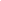 KodeTittelSpSemesterUndervises neste gangVitenskapsteori/metodeemner:Vitenskapsteori/metodeemner:SFEL8000Vitenskapsteori i samfunnsvitenskap10H/VH-14Fagområde Strategi og ledelseFagområde Strategi og ledelseIØ8100Innovasjon og entreprenørskap10H  H-14Fagområde Organisasjon og ledelseFagområde Organisasjon og ledelseIØ8200       Organisasjonsteori, teknologi og endring20H 2015-16   (Emnet går over 2 semester)*IØ8204Metoder for forskning og konsultasjon med vekt på SPGR10H H-14 Fagområde ForetaksøkonomiFagområde ForetaksøkonomiIØ8303      Energimarkeder                          10H H 15 Fagområde OperasjonsanalyseFagområde OperasjonsanalyseIØ8400    Matematisk programmering      10V V 16IØ8401     Optimering under usikkerhet10HH-14 IØ8402      Optimering i maritim transport                   10HH-16  Fagområde Helse, miljø og sikkerhetFagområde Helse, miljø og sikkerhetIØ8500      Arbeid og helse10HH-14 IØ8501     Metoder innen HMS-forskning10VV-15 IØ8502     Risiko og sårbarhet10HH-14 IØ8503    Miljø og samfunnsansvar10VV-15 NORSIIØ8901Research Methods7,5H/VÅpent kun for gjentak IØ8912Exploration and Exploitation75H/VÅpent kun for gjentakIØ8913Innovation, Learning and Change7,5H/VÅpent kun for gjentakIØ8914Knowledge and Creative Management7,5H/VÅpent kun for gjentakIØ8915Innovation Teams & Disruptive Innovation7,5HH-14Kode TittelStudiepoengSemesterSFEL8000Vitenskapsteori 10 *PED8006Perspektiver på dannelse filosofiske temaer m/paper3,5 PED8005Perspektiver på dannelse filosofiske temaer) u/paper 1,5 KodeTittelSpSemesterPLU8012Kvantitative analysemetoder i praksis5VPLU8013Vitenskapsteori med innretning mot profesjonsforskning10H/VPLU8016Etnografiske og narrative forskningsmetoder5V**PLU8021Kvalitative analysemetoder 15HPLU8022Kvalitative analysemetoder 25V 2015PLU8025Demokrati, medborgerskap og menneskerettigheter i utdanning7,5HKodeTittelSpSemPSY8000*Selvvalgt pensum - teori10H/VPSY8001*Selvvalgt pensum - metode10H/VPSY8002**Risikopersepsjon og risikokommunikasjon10VPSY8003**Multivariate kvantitative forskningsmetoder10VPSY8005***Human psykofysiologi: Høy-tetthets EEG analyse10VPSY8006**Introduksjon til Strukturlikningsmodellering 10VKodeTittelStudiepoeng godkjentSØK8615Mikro- og paneldataøkonometri10FIN8606Anvendt tidsserieøkonometri10SFEL8000Vitenskapsteori i samfunnsvitenskap10KodeTittelStudiepoengSANT8004PhD/Research Course in Social Anthropology10KodeTittelSpSemesterHLS8008**Forskning om helsefremming 5HHLS8014**Aktuelt emne5H/VHLS8018**Velferdsstatens barn5VSARB8008**Etnisitet og mangfold5HSARB8010**Sosial eksklusjon5VSARB8016**Aktuelt emne5HSARB8018*Individuelt lesepensum5H/VSARB8019**Brukermedvirkning i ulike former og ulike kontekster5HKodeKodeTittelSpSemesterVitenskapsteori/metodeemner: Vitenskapsteori/metodeemner: Vitenskapsteori/metodeemner: Vitenskapsteori/metodeemner: Vitenskapsteori/metodeemner: Vitenskapsteori/metodeemner: SFEL8000SFEL8000Vitenskapsteori i samfunnsvitenskap10H/VSOS8515SOS8515Avansert statistisk dataanalyse i samfunnsvitenskap 10HSOS8516SOS8516Kvalitativ analyse10HSOS8003SOS8003Anvendt statistisk dataanalyse i samfunnsvitenskap10VTeoretiske/substansielle emner:Teoretiske/substansielle emner:Teoretiske/substansielle emner:Teoretiske/substansielle emner:Teoretiske/substansielle emner:Teoretiske/substansielle emner:SOS8501Arbeid og organisasjonArbeid og organisasjon10HSOS8503Kultur og mediesosiologiKultur og mediesosiologi10HSOS8506*Anvendt sosiologisk teoriAnvendt sosiologisk teori10HSOS8513*Helse, teknologi og samfunnHelse, teknologi og samfunn10HSOS8514Rurale studierRurale studier10HSOS8521Velferdsstat, familie og integreringVelferdsstat, familie og integrering10HKodeTittelSp SemesterSFEL8000Vitenskapsteori i samfunnsvitenskap10H/VSOS8003Anvendt statistisk dataanalyse i samfunnsvitenskap10VSOS8501Arbeid og organisasjon10HSOS8503Kultur og mediesosiologi10HSOS8506*Anvendt sosiologisk teori10HSOS8513*Helse, teknologi og samfunn10HSOS8514Rurale studier10HSOS8515Avansert statistisk dataanalyse i samfunnsvitenskap 10HSOS8516Kvalitativ analyse10HSOS8521Velferdsstat, familie og integrering10HPOL8502Årsaker til krig10HPOL8503Internasjonal politisk økonomi10HPOL8507Policy-analyse 10HPOL8508Utenrikspolitikk10HPOL8509Medier, opinion og politisk atferd10HPOL8510Østeuropeiske systemer etter 174010HPOL8511*De katolske og protestantiske kirker i verdenspolitikken10HPOL8512Sovjetunionen og Russland siden 191710HPOL8513Politisk økonomi10HPOL8514Kvalitativ metode og studiet av borgerkrig10VPOL8515Komparativ og internasjonal politikk i Japan og Øst-Asia10HPOL8516Den europeiske union – rural og regional politisk økonomi10HPOL8518*Anvendt samfunnsvitenskapelig teori10HPOL8519Stormakters vekst og fall10HKodeTittelTittelSpSemesterVitenskapsteori/metodeemner:Vitenskapsteori/metodeemner:Vitenskapsteori/metodeemner:Vitenskapsteori/metodeemner:Vitenskapsteori/metodeemner:Vitenskapsteori/metodeemner:Vitenskapsteori/metodeemner:Teoretiske/substansielle emner:Teoretiske/substansielle emner:Teoretiske/substansielle emner:Teoretiske/substansielle emner:Teoretiske/substansielle emner:Teoretiske/substansielle emner:Teoretiske/substansielle emner:POL8502POL8502Årsaker til krig10HHPOL8503POL8503Internasjonal politisk økonomi10HHPOL8507POL8507Policy-analyse10HHPOL8508POL8508Utenrikspolitikk10HHPOL8509POL8509Medier, opinion og politisk atferd10HHPOL8510POL8510Østeuropeiske systemer etter 174010HHPOL8511*POL8511*De katolske og protestantiske kirker i verdenspolitikken10HHPOL8512POL8512Sovjetunionen og Russland siden 191710HHPOL8513POL8513Politisk økonomi10HHPOL8514POL8514Kvalitativ metode og studiet av borgerkrig10VVPOL8515POL8515Komparativ og internasjonal politikk i Japan og Øst-Asia10HHPOL8516POL8516Den Europeiske Unionen - rural og regional politisk økonomi10HHPOL8518*POL8518*Anvendt samfunnsvitenskapelig teori10HHPOL8519POL8519Stormakters vekst og fall10HHKodeTittelSp SemesterSFEL8000Vitenskapsteori i samfunnsvitenskap10H/VSOS8003Anvendt statistisk dataanalyse i samfunnsvitenskap10VSOS8501Arbeid og organisasjon10HSOS8503Kultur og mediesosiologi10HSOS8506*Anvendt sosiologisk teori10HSOS8513*Helse, teknologi og samfunn10HSOS8514Rurale studier10HSOS8515Avansert statistisk dataanalyse i samfunnsvitenskap 10HSOS8516Kvalitativ analyse10HSOS8521Velferdsstat, familie og integrering10HPOL8502Årsaker til krig10HPOL8503Internasjonal politisk økonomi10HPOL8507Policy-analyse 10HPOL8508Utenrikspolitikk10HPOL8509Medier, opinion og politisk atferd10HPOL8510Østeuropeiske systemer etter 174010HPOL8511*De katolske og protestantiske kirker i verdenspolitikken10HPOL8512Sovjetunionen og Russland siden 191710HPOL8513Politisk økonomi10HPOL8514Kvalitativ metode og studiet av borgerkrig10VPOL8515Komparativ og internasjonal politikk i Japan og Øst-Asia10HPOL8516Den europeiske union - rural og regional politisk økonomi10HPOL8518*Anvendt samfunnsvitenskapelig teori10HPOL8519Stormakters vekst og fall10HKodeTittelSpSemesterBARN8101Social Studies of Children and Childhood: Research Perspectives10HBARN8200Methodology in Child and Childhood Research10HANU Behaviour and HealthNTNU Behaviour and HealthPossible 
Comple-mentarityAdolescent stress and healthAdolescent stress and healthChildren’s lifestyle and healthLifestyle and health Measurement of stress in children and adolescentsMeasurement of stress in children and adolescentsOccupational stressHealth in the “new” work lifeType A behaviour and cardiovascular diseaseCardiovascular healthCoping with cancerSurvivors of cervix cancer,  
Quality of life in cancer patientsHealth promotion researchPublic health researchMeasurement of stressSubstance use and abuseEating disordersAnorexia nervosa researchAdolescent attachment and healthDisability researchSelf-damage and suicideClinical neuropsychologyBrain dysfunction and healthEpidemiology: The Nord-Trøndelag health study (HUNT)- population study. National quality registers in Myocardial Infarction and Stroke PreventionExercise as treatment/prevention strategy"Perception and communication of life and health threats""Long term health""Resilience, vulnerability, risk and protective factors""Healthy organizational change","Good health interventions for work life improvement"Eustress""Prevalence of depressive and anxiety disorders in the normal population ", "Treatment of anxity and depression with cbt and metacognitive therapy""Darwinian medicine and evolutionary psychopathology"At ANU:At ANU:At ANU:CodeTitleUnitsPSYC 4005Advanced psychological statisticsPSYC 8104Health psychologyPSYC 8102PscychopharmachologyPSYC 8303Nevropsychology and agingAt the NTNU:At the NTNU:At the NTNU:CodeTitleCreditsHLS8008Research on health promotion/Positive health research5HLS8014 Current Issue5HLS8018 Children of the Welfare State5KLMED8004Medical Statistics, Part I7.5KLMED8005Medical Statistics, Part II7.5PSY8002Risk Perception and Risk Communication10PSY8003Multivariate Research Methods10PSY8005Human Psychophysiology: High-Density EEB Analysis10PSY8006Introduction to Structural  Equation Modelling (with MPlus)10SARB8008Ethnicity and diversity5SARB8010Social exclusion5SMED8002Epidemiology II7.5SMED8004Introduction to Research5SMED8005Communication of Science3FagnrFagtittelSemSemHøstF     Øu    Øs    DVårF    Øu    Øs    DBtStpKarPulvermekanikkHH4                4      82012 TEØVideregående  strømningsprosserHH3                 4      1020 12TEFeildiagnose i dynamiske systemerVV4                   4      8 2012TEMasse-og varmetransport i prosessutstyrVV3                    4     102012TEMagnetttotermiske beregninger HH3                    4      6,716,710TEVideregående  multivaraiat dataanalyseVV2                    2       41610TEVideregående membranteknologiVV2                      2     6127,5TEVideregående forbrenningVV4                      4    82012TEBiofilmprosesserVV2            4               142012TEØLineær systemteoriHH4            3               51610TEKonvektiv varme-og massetransportVV3                       4   102012TESystemidentifikasjonEtter behov3                       4    61610TEBioenergiteknikkHH2                       4   142010TEModellering for reg.formålEtterbehovEtterbehov10TEModellreduksjonEtter behovEtter behov10TEPneumatisk transport av pulverEtter behovEtter behov2             1              810TENaturgasskon-verteringEtter behovEtter behov10TEVitenskapsteori og etikkEtter behovEtter behov5Emnenr.:EmnetittelEmne-typeH/SStp.Lineære systemerPhD10Robust reguleringPhD10Videregående geometrisk modelleringPhD5Petri-net theory and applicationPhD10Computer Integrated ManufacturingPhD10DRI 8017Beregnings- og simuleringsverktøy   PhD7,5DRI8027Biomasse og transportPhD5DRI 8020Transport processes in cement based materialsPhD5DRI 8023Prestasjonsmåling og styring av forsyningskjederPhD7,5DRI 8022Virtuell produksjonPhD7,5Emnenr.:EmnetittelEmnetypeStp.EP 8301      NTNUEnergi- og klimateknisk modelleringPhD7,5EP 8102      NTNUSystemteknikkPhD7,5EP 8302      NTNUTermiske systemerPhD7,5DRI 8017    HiNBeregnings- og simuleringsverktøyORD7,5Sum totaltSum totalt30Sum PhD-emner (min 20 stp av totalt 30 stp)Sum PhD-emner (min 20 stp av totalt 30 stp)22,5